Актуальные исследованияМеждународный научный журнал 2022  № 41 (120)Издается с ноября 2019 года 				Выходит еженедельноISSN 2713-1513Главный редактор: Ткачев Александр Анатольевич, канд. социол. наукОтветственный редактор: Ткачева Екатерина ПетровнаСтатьи, поступающие в редакцию, рецензируются. За достоверность сведений, изложенных в статьях, ответственность несут авторы. Мнение редакции может не совпадать с мнением авторов статей.При использовании и заимствовании материалов ссылка на издание обязательна.Материалы публикуются в авторской редакции. © ООО «Агентство перспективных научных исследований»РЕДАКЦИОННАЯ КОЛЛЕГИЯАбидова Гулмира Шухратовна, доктор технических наук, доцент (Ташкентский государственный транспортный университет)Альборад Ахмед Абуди Хусейн, преподаватель, PhD, Член Иракской Ассоциации спортивных наук (Университет Куфы, Ирак)Аль-бутбахак Башшар Абуд Фадхиль, преподаватель, PhD, Член Иракской Ассоциации спортивных наук (Университет Куфы, Ирак)Альхаким Ахмед Кадим Абдуалкарем Мухаммед, PhD, доцент, Член Иракской Ассоциации спортивных наук (Университет Куфы, Ирак)Асаналиев Мелис Казыкеевич, доктор педагогических наук, профессор, академик МАНПО РФ (Кыргызский государственный технический университет)Атаев Загир Вагитович, кандидат географических наук, проректор по научной работе, профессор, директор НИИ биогеографии и ландшафтной экологии (Дагестанский государственный педагогический университет) Бафоев Феруз Муртазоевич, кандидат политических наук, доцент (Бухарский инженерно-технологический институт)Гаврилин Александр Васильевич, доктор педагогических наук, профессор, 
Почетный работник образования (Владимирский институт развития образования имени Л.И. Новиковой)Галузо Василий Николаевич, кандидат юридических наук, старший научный сотрудник (Научно-исследовательский институт образования и науки)Григорьев Михаил Федосеевич, кандидат сельскохозяйственных наук, доцент (Арктический государственный агротехнологический университет)Губайдуллина Гаян Нурахметовна, кандидат педагогических наук, доцент, член-корреспондент Международной Академии педагогического образования (Восточно-Казахстанский государственный университет им. С. Аманжолова)Ежкова Нина Сергеевна, доктор педагогических наук, профессор кафедры психологии и педагогики (Тульский государственный педагогический университет им. Л.Н. Толстого)Жилина Наталья Юрьевна, кандидат юридических наук, доцент (Белгородский государственный национальный исследовательский университет)Ильина Екатерина Александровна, кандидат архитектуры, доцент (Государственный университет по землеустройству)Каландаров Азиз Абдурахманович, PhD по физико-математическим наукам, доцент, декан факультета информационных технологий (Гулистанский государственный университет)Карпович Виктор Францевич, кандидат экономических наук, доцент (Белорусский национальный технический университет)Кожевников Олег Альбертович, кандидат юридических наук, доцент, Почетный адвокат России (Уральский государственный юридический университет)Колесников Александр Сергеевич, кандидат технических наук, доцент (Южно-Казахстанский университет им. М. Ауэзова)Копалкина Евгения Геннадьевна, кандидат философских наук, доцент (Иркутский национальный исследовательский технический университет)Красовский Андрей Николаевич, доктор физико-математических наук, профессор, член-корреспондент РАЕН и АИН (Уральский технический институт связи и информатики)Кузнецов Игорь Анатольевич, кандидат медицинских наук, доцент, академик международной академии фундаментального образования (МАФО), доктор медицинских наук РАГПН, профессор, почетный доктор наук РАЕ, член-корр. Российской академии медико-технических наук (РАМТН) (Астраханский государственный технический университет)Литвинова Жанна Борисовна, кандидат педагогических наук (Кубанский государственный университет)Мамедова Наталья Александровна, кандидат экономических наук, доцент (Российский экономический университет им. Г.В. Плеханова)Мукий Юлия Викторовна, кандидат биологических наук, доцент (Санкт-Петербургская академия ветеринарной медицины)Никова Марина Александровна, кандидат социологических наук, доцент (Московский государственный областной университет (МГОУ))Насакаева Бакыт Ермекбайкызы, кандидат экономических наук, доцент, 
член экспертного Совета МОН РК (Карагандинский государственный технический университет)Олешкевич Кирилл Игоревич, кандидат педагогических наук, доцент (Московский государственный институт культуры)Попов Дмитрий Владимирович, PhD по филологическим наукам, доцент (Андижанский государственный университет)Пятаева Ольга Алексеевна, кандидат экономических наук, доцент (Российская государственная академия интеллектуальной собственности)Редкоус Владимир Михайлович, доктор юридических наук, профессор (Институт государства и права РАН)Самович Александр Леонидович, доктор исторических наук, доцент (ОО «Белорусское общество архивистов»)Сидикова Тахира Далиевна, PhD, доцент (Ташкентский государственный транспортный университет)Таджибоев Шарифджон Гайбуллоевич, кандидат филологических наук, доцент (Худжандский государственный университет им. академика Бободжона Гафурова)Тихомирова Евгения Ивановна, доктор педагогических наук, профессор, 
Почётный работник ВПО РФ, академик МААН, академик РАЕ (Самарский государственный социально-педагогический университет)Хаитова Олмахон Саидовна, кандидат исторических наук, доцент, Почетный академик Академии наук «Турон» (Навоийский государственный горный институт)Цуриков Александр Николаевич, кандидат технических наук, доцент (Ростовский государственный университет путей сообщения (РГУПС)Чернышев Виктор Петрович, кандидат педагогических наук, профессор, Заслуженный тренер РФ (Тихоокеанский государственный университет)Шаповал Жанна Александровна, кандидат социологических наук, доцент (Белгородский государственный национальный исследовательский университет)Шошин Сергей Владимирович, кандидат юридических наук, доцент (Саратовский национальный исследовательский государственный университет имени Н.Г. Чернышевского)Эшонкулова Нуржахон Абдужабборовна, PhD по философским наукам, доцент (Навоийский государственный горный институт)Яхшиева Зухра Зиятовна, доктор химических наук, доцент (Джиззакский государственный педагогический институт)СОДЕРЖАНИЕТЕХНИЧЕСКИЕ НАУКИPOLOVINCHENKO Marina Igorevnapostgraduate student, Don State Technical University,Russia, Rostov-on-DonDUBROVINA Angelina Igorevnapostgraduate student, Don State Technical University,Russia, Rostov-on-DonCLASSIFICATION OF THE AIR CONDITIONING SYSTEMAbstract. The following four factors mainly influence a person's heat perception: the temperature and humidity of the air, the speed of its movement (mobility) and the temperature of the enclosing surfaces of the room. With different combinations of these parameters, a person's thermal sensations may be the same. It should be borne in mind that, although the heat sensation is determined by numerical parameters, not any combination of them provides comfortable conditions. Each of these parameters can be changed not arbitrarily, but only within certain limits that meet the conditions of comfortable heat sensations. Knowledge of the permissible limits of fluctuations in temperature, humidity and air mobility allows you to regulate the use of certain types of SLE. If a person does not feel any cold, overheating, or air movement around the body, the meteorological conditions of the surrounding air environment (taking into account the temperature of the surface of the fences) are considered to be thermally comfortable. In other words, he feels comfortable when as much heat is normally removed from him as his body produces, i.e. a person's comfortable heat perception depends on the balance between heat generation and heat loss to the environment.Keywords: air conditioning, heat exchange, microclimate, air environment, comfort.Thanks to the automatic thermoregulation of the body, a person adapts to changes in the parameters of the surrounding air. However, this thermoregulation is effective only with slow and small deviations from the normal parameters necessary for well-being.With large and rapid deviations of the parameters of the air environment, the physiological functions of the body are disrupted: thermoregulation, metabolism, the work of the cardiovascular and nervous systems, etc.At the same time, serious deviations in the human body can also be observed. For example, people who have fallen into the conditions of "overheating", body temperature rises, performance decreases sharply, irritability appears, etc.The task of air conditioning is to maintain such parameters of the air environment in which each person, thanks to his individual system of automatic thermoregulation of the body, would feel comfortable, i.e. would not notice the influence of this environment.From a hygienic point of view, the most favorable temperature level maintained in a residential area is 22 'C, and the permissible fluctuations are from 21 to 23 'C. A lower air temperature, for example, 18 'C, recommended in regulatory materials for the design of heating systems, is rated as "cool" and "cold".At the same time, it should be noted that in microclimatic conditions, which are considered ”normal”, usually up to 10% of people feel varying degrees of discomfort. This is due to various social conditions of life: the usual climate, clothing, food, housing conditions, etc. Air conditioning is the creation and automatic maintenance (regulation) in enclosed spaces of all or individual parameters (temperature, humidity, cleanliness, air velocity) at a certain level in order to ensure optimal meteorological conditions that are most favorable for the well-being of people or the conduct of the technological process [1].Air conditioning is carried out by a complex of technical means called an air conditioning system (SLE). The composition of the SLE includes technical means of air intake, preparation, i.e., giving the necessary conditions (filters, heat exchangers, humidifiers or dehumidifiers), movement (fans) and its distribution, as well as means of cooling and heat supply, automation, remote control and control. SLE of large public, administrative and industrial buildings are serviced, as a rule, by complex automated control systems.The automated air conditioning system maintains a preset air condition in the room regardless of fluctuations in environmental parameters (atmospheric conditions).The main equipment of the air conditioning system for the preparation and movement of air is used in a single housing in the apparatus, the so-called air conditioner. In many cases, all technical means for air conditioning are arranged in one block or in two blocks, and then the concepts of "SLE" and "air conditioning" are unambiguous.Before proceeding to the classification of air conditioning systems, it should be noted that there is still no generally accepted classification of SLE, and this is due to many variations of schematic diagrams, technical and functional characteristics that depend not only on the technical capabilities of the systems themselves, but also on the objects of application (air-conditioned rooms).Modern air conditioning systems can be classified according to the following criteria:according to the main purpose (object of application): comfortable and technological;according to the principle of the location of the air conditioner in relation to the serviced room: central and local;by the presence of its own (included in the design of the air conditioner) source of heat and cold: autonomous and non-autonomous;according to the principle of operation: direct-flow, recirculating and combined;according to the method of regulating the output parameters of conditioned air: with qualitative (single-pipe) and quantitative (two-pipe) regulation;according to the degree of ensuring meteorological conditions in the serviced premises: first, second and third class;by the number of serviced premises (local zones): single-zone and multi-zone;according to the pressure developed by the fans of air conditioners: low, medium and high pressure.In addition to the above classifications, there are various air conditioning systems that serve special technological processes, including systems with time-varying meteorological parameters.Comfortable SLE are designed to create and automatically maintain temperature, relative humidity, cleanliness and air velocity that meet optimal sanitary and hygienic requirements for residential, public and administrative buildings or premises.Technological SLE are designed to provide air parameters that meet the production requirements to the maximum extent. Technological air conditioning in the rooms where people are located is carried out taking into account sanitary and hygienic requirements for the state of the air environment.The central SLE are supplied externally with cold (delivered by cold water or refrigerant), heat (delivered by hot water, steam or electricity) and electric energy to drive electric motors of fans, pumps, etc.The central SLE are located outside the serviced premises and air-condition one large room, several zones of such a room or many separate rooms. Sometimes several central air conditioners serve one large room (a production workshop, a theater hall, an indoor stadium or an ice rink).Central SLE are equipped with central non-autonomous air conditioners, which are manufactured according to basic (standard) equipment layout schemes and their modifications.Central SLE has the following advantages:the ability to effectively maintain the set temperature and relative humidity in the premises;concentration of equipment requiring systematic maintenance and repair, as a rule, in one place (utility room, technical floor, etc.);the ability to ensure effective noise cancellation. With the help of central SLE, with proper acoustic treatment of air ducts, the device of noise silencers and vibration dampers, it is possible to achieve the lowest noise levels in the premises and serve such premises as radio and television studios, etc [2].Despite a number of advantages of central SLE, it should be noted that large dimensions and complex installation and construction work on the installation of air conditioners, laying of air ducts and pipelines often lead to the impossibility of using these systems in existing reconstructed buildings.Local SLE is developed on the basis of autonomous and non-autonomous air conditioners, which are installed directly in the serviced premises.The advantage of local SLE is the ease of installation and installation. Such a system can be used in a large number of cases:in existing residential and administrative buildings to maintain a thermal microclimate in separate office premises or in living rooms;in newly constructed buildings for individual rooms, the mode of cold consumption in which sharply differs from this mode in most other rooms, for example, in server rooms and other rooms of administrative buildings saturated with heat-generating equipment. The supply of fresh air and the removal of exhaust air is carried out, as a rule, by central supply and exhaust ventilation systems;in newly constructed buildings, if maintaining optimal thermal conditions is required in a small number of rooms, for example, in a limited number of suites of a small hotel;in large rooms of both existing and newly constructed buildings: cafes and restaurants, shops, project halls, classrooms, etc.Autonomous SLE are supplied from the outside only with electrical energy, for example, split-system air conditioners (Figures 1, 2, 3), cabinet air conditioners, etc. Such air conditioners have built-in compression refrigerating machines, working, as a rule, on freon-22.Autonomous systems cool and dehumidify the air, for which the fan blows recirculating air through surface air coolers, which are evaporators of refrigerating machines, and in the transitional and winter time they can heat the air using electric heaters or by reversing the operation of the refrigerating machine according to the cycle of the so-called "heat pump" [3].The simplest option, representing the decentralized provision of indoor temperature conditions, can be considered the use of split-system air conditioners.Non-autonomous SLE are divided into:air, when using which only air is supplied to the serviced room;water-air, when using which air and water are supplied to air-conditioned rooms, carrying heat or cold, or both together.Single-zone central SLE are used to service large rooms with a relatively uniform distribution of heat, moisture emissions, for example, large cinema halls, auditoriums, etc. Such SLE, as a rule, are equipped with devices for heat recovery or mixing chambers for use in serviced air recirculation rooms.Multi-zone central SLE is used for servicing large rooms in which the equipment is placed unevenly, as well as for servicing a number of relatively small rooms. Such systems are more economical than separate systems for each zone or each room. However, with their help, the same degree of accuracy of maintaining one or two set parameters (humidity and temperature) cannot be achieved as with autonomous SLE (split-system air conditioners, etc.) [4].Direct-flow SLE fully operate on outdoor air, which is processed in an air conditioner, and then fed into the room.Recirculating SLE, on the contrary, work without inflow or with partial supply (up to 40%) of fresh outdoor air or on recirculating air (from 60 to 100%), which is taken from the room and after its treatment in the air conditioner is re-supplied to the same room.The classification of air conditioning according to the principle of operation into direct-flow and recirculating is mainly determined by the requirements for comfort, the conditions of the technological process of production or technical and economic considerations.Central SLE systems with high-quality regulation of meteorological parameters represent a wide range of the most common, so-called single-channel systems in which all treated air under specified conditions exits the air conditioner through one channel and enters further into one or more rooms.In this case, the control signal from the thermostat installed in the serviced room goes directly to the central air conditioner [5].SLE with quantitative regulation is supplied to one or more rooms with cold and heated air through two parallel channels. The temperature in each room is regulated by a room thermostat acting on local mixers (air valves), which change the ratio of the flow of cold and heated air in the supplied mixture.Two-channel systems are used very rarely due to the complexity of regulation, although they have some advantages, in particular, the absence of heat exchangers and pipelines in the serviced rooms; the possibility of working together with the heating system, which is especially important for existing buildings, whose heating systems can be preserved when installing two-channel systems.The disadvantage of such systems is the increased costs of thermal insulation of parallel air ducts supplied to each serviced room.Two-channel systems, as well as single-channel ones, can be direct-flow and recirculating.Air conditioning, according to the SNiP, according to the degree of provision of meteorological conditions are divided into three classes:First class – provides the parameters required for the technological process in accordance with regulatory documents.The second class provides optimal sanitary and hygienic standards or required technological standards.The third class provides acceptable standards if they cannot be provided with ventilation during the warm season without the use of artificial air cooling.According to the pressure generated by the fans of central air conditioners, SLE are divided into low-pressure systems (up to 100 kg/m2), medium pressure (from 100 to 300 kg/m2) and high pressure (above 300 kg/m2).ReferencesVentilation and air conditioning systems, theory and practice, M. "Euroclimate", 2000. http://www.abok.ru/ No.4. 1998. Stefanov E.V. Ventilation and air conditioning. – St. Petersburg: Avok North-West. 2005. – 399 p.Journal "World of Climate" No. 15, M. "Euroclimate", 2003.Soviet encyclopedic dictionary", M. "Soviet Encyclopedia" 1988.Journal "World of Climate", Special Issue "to the consumer", M.Journal "Euroclimate", 2001.ПОЛОВИНЧЕНКО Марина Игоревнааспирант, Донской государственный технический университет,Россия, г. Ростов-на-ДонуДУБРОВИНА Ангелина Игоревнааспирант, Донской государственный технический университет,Россия, г. Ростов-на-ДонуКЛАССИФИКАЦИЯ СИСТЕМЫ КОНДИЦИОНИРОВАНИЯ ВОЗДУХААннотация. На теплоощущения человека оказывают влияние, в основном, следующие четыре фактора: температура и влажность воздуха, скорость его перемещения (подвижность) и температура ограждающих поверхностей помещения. При различных комбинациях этих параметров тепловые ощущения человека могут оказываться одинаковыми. Необходимо иметь в виду, что, хотя, теплоощущение и определяется перечисленными параметрами, не любое их сочетание обеспечивает комфортные условия. Каждый из этих параметров может быть изменен не произвольно, а только в некоторых определенных пределах, удовлетворяющих условиям комфортных теплоощущений. Знание допустимых пределов колебаний температуры, влажности и подвижности воздуха позволяет регламентировать применение тех или иных видов СКВ. Если человек не ощущает ни холода, ни перегрева, ни движения воздуха около тела, метеорологические кондиции окружающей его воздушной среды (с учетом температуры поверхности ограждений) считаются в тепловом отношении комфортными. Иными словами, он чувствует себя комфортно в том случае, когда от него нормально отводится столько тепла, сколько вырабатывает его организм, т.е. комфортное теплоощущение человека зависит от баланса между теплогенерацией и теплопотерями в окружающую среду.Ключевые слова: кондиционер, теплообмен, микроклимат, воздушная среда, комфорт.ВОЕННОЕ ДЕЛОБРЫКУН Александр Михайлович курсант, Новосибирский военный ордена Жукова институт войск национальной гвардии Российской Федерации, Россия, г. НовосибирскИЛЬИН Иван Петрович курсант, Новосибирский военный ордена Жукова институт войск национальной гвардии Российской Федерации, Россия, г. НовосибирскПОТАПОВ Дмитрий Алексеевич младший сержант, Новосибирский военный ордена Жукова институт войск национальной гвардии Российской Федерации, Россия, г. НовосибирскВЗАИМОДЕЙСТВИЕ ПОДРАЗДЕЛЕНИЙ УГОЛОВНО-ИСПОЛНИТЕЛЬНОЙ СИСТЕМЫ С ПОДРАЗДЕЛЕНИЯМИ ВОЙСК НАЦИОНАЛЬНОЙ 
ГВАРДИИ РФАннотация. В статье взаимодействие подразделений уголовно-исполнительной системы с подразделениями войск национальной гвардии РФ.Ключевые слова: взаимодействие, совместные действия, принципы взаимодействия, взаимодействие с другими органами.Взаимодействие подразделений войск национальной гвардии (Росгвардии) с подразделениями уголовно-исполнительной системы, в данной статье я хочу подробно раскрыть о том, как происходит этап взаимодействия данных Федеральных служб.ФС ВНГ РФ (Росгвардия) является достаточно молодым федеральным органом исполнительной власти и порядок взаимодействия с ФСИН до ее создания не подвергался конкретному анализу. В связи с оптимизацией и повышения эффективности работы в Росгвардию организационно вошли такие структуры как Спецотряды быстрого реагирования (СОБР) и ОМОН.Анализ позволяет сделать нам вывод о том, что взаимодействие между подразделениями Росгвардии (ОМОН, СОБР, отряды специального назначения) и другими органами необходимо.Проблема взаимодействия является одной из ключевых и занимает центральное место в теории и практики управления [1, с. 98; 8], вопросы взаимодействия подразделений Росгвардии с другими федеральными органами исполнительной власти ранее не была рассмотрена.Для начала обратимся к определению слова "взаимодействие". Толковый словарь русского языка определяет взаимодействие как взаимную связь явлений, взаимную поддержку [3, с. 78]. В научной литературе данная категория рассматривается в узком и широком смысле. Взаимодействие в узком смысле – совместная или согласованная в пространстве и времени деятельность двух или более субъектов по достижению одной или нескольких общих целей [4, с. 16-18], в широком – универсальная система взаимозависимости явлений и процессов, такое состояние взаимодействующих субъектов, которое характеризуется их непрерывным воздействием друг на друга и взаимовлиянием. Кроме того, в широком смысле взаимодействие выступает как философская категория, отражающая процессы воздействия объектов друг на друга, их взаимную обусловленность и порождение одним объектом другого. В философской литературе взаимодействие рассматривается как всеобщая форма взаимосвязи явлений действительности, выражающаяся в их взаимном изменении, всякая связь и отношение между материальными объектами и явлениями, процесс взаимного влияния тел друг на друга, всеобщая форма связи тел или явлений, осуществляющаяся в их взаимном изменении. Сущность взаимодействия заключается в коллективной деятельности, ориентированной на решение совместных задач федеральных органов исполнительной власти.Взаимодействие – это сложный, непрерывный и динамический процесс. Координация действий заключается в совместной активности всех задействованных в решение задачи органов, каждый из которых, осознанно выполняет свою роль в процессе и использует при этом разумный подход, своевременно совершает базовые действия.Профессор В. Д. Малков рассматривал взаимодействие как одну из функций управления. По его мнению, с точки зрения структурно-логического анализа оно включает в себя субъекты, цели взаимодействия, механизм реализации функций [2, с. 122-123].Следует отметить, что совместные действия могут быть при наличии некоторых условий:Во взаимодействии должны участвовать как минимум два органа (например, подразделения Росгвардии (СОБР, ОМОН) и подразделения ФСИН). Отсюда следует, что каждый из участников должен четко осознавать, что он выполняет возложенные функции совместно с другим органом;У этих органов должны быть единые задачи и цели, выполнение которых будет достигаться согласованными действиями взаимодействующих органов.Исходя из юридического содержания и значимости, система нормативных правовых актов, регулирующих правоохранительную деятельность подразделений ФСИН, представлена следующим образом:1) международные правовые акты, подписанные и ратифицированные Российской Федерацией:Минимальные стандартные правила обращения с заключенными 1955 г. [4, с. 290-311];Кодекс поведения должностных лиц по поддержанию правопорядка 1979 г. [4, с. 319-325];Международная конвенция по борьбе с захватом заложников 1979 г.;Основные принципы применения силы и огнестрельного оружия должностными лицами по поддержанию правопорядка 1990 г. [5, с. 212-220];2) Федеральные законы Российской Федерации:от 19.07.2018 № 197-ФЗ «О службе в уголовно-исполнительной системе Российской Федерации и о внесении изменений в Закон Российской Федерации "Об учреждениях и органах, исполняющих уголовные наказания в виде лишения свободы"»;от 21.07.1993 № 5473-1 «Об учреждениях и органах, исполняющих уголовные наказания в виде лишения свободы».Общие вопросы взаимодействия подразделений ФСИН России с аналогичными правоохранительными подразделениями закреплены в ряде нормативных правовых актов различного уровня, в частности Федеральном законе от 03.07.2016 № 226-ФЗ «О войсках национальной гвардии Российской Федерации» и Указе Президента Российской Федерации от 30.09.2016 № 510 «О Федеральной службе войск национальной гвардии Российской Федерации».Так, например, в соответствии с п. 30 ст. 9 федерального закона «О войсках национальной гвардии Российской Федерации» войска национальной гвардии наделяются полномочиями по пресечению массовых беспорядков в населенных пунктах, а при необходимости и в исправительных учреждениях.Согласно п. 4 Указа Президента Российской Федерации от 05.04.2016 № 157 «Вопросы Федеральной службы войск национальной гвардии Российской Федерации» собственно в структуру данной службы включены:специальные отряды быстрого реагирования территориальных органов Министерства внутренних дел Российской Федерации (СОБР);отряды мобильные особого назначения территориальных органов (ОМОН).Следовательно, специальные подразделения СОБР и ОМОН наделяются полномочиями по пресечению массовых беспорядков в пенитенциарных учреждениях Российской Федерации.Более того, подразделения ФСИН оказывают содействие другим органам исполнительной власти, например подразделениям Росгвардии и МВД России, в проведении специальных мероприятий:по обеспечению общественной безопасности и общественного правопорядка при возникновении чрезвычайных обстоятельств;обеспечению режимов чрезвычайного положения;изъятию оружия у населения (например, оказывая помощь);оцеплению места проведения специальной операции, проводимой иными подразделениями (например, ОМОН, СОБР);разоружению незаконных вооруженных формирований, а в случае оказания ими вооруженного сопротивления – в их ликвидации и др.В свою очередь особые подразделения Росгвардии и МВД России в рамках взаимодействия также способны оказать помощь подразделениям ФСИН в следующих видах правоохранительной деятельности:пресечение массовых беспорядков в исправительных учреждениях и следственных изоляторах;обеспечение безопасного функционирования учреждений и органов уголовно-исполнительной системы;пресечение полетов беспилотных летательных объектов, выполняемых над территорией пенитенциарных учреждений;обеспечение следственно-оперативных мероприятий;охрана правопорядка;изъятие оружия, наркотических средств;задержание вооруженных преступников.Сотрудничество подразделений ФСИН с иными подразделениями МВД России и Росгвардии при чрезвычайных ситуациях в исправительных учреждениях включает следующие организационные черты:решение проблем комплексного использования сил и средств подразделений;обеспечение тактического единства действий привлекаемых сил и средств;обеспечение открытого наращивания достаточных сил и средств.Критерии организационного взаимодействия сводятся:к обеспечению единства понимания всеми сотрудниками замысла руководителя оперативного штаба;обеспечению твердого знания подразделениями поставленных задач и способов совместных действий;систематизированному обмену информацией об оперативной обстановке, совместной разработке наиболее важных документов по организации служебной деятельности;согласованию намеченных мероприятий по выполнению приказов и иных документов;установлению и освоению единой системы сигналов взаимодействия.Принципы организации взаимодействия будут реализовываться при наличии целостного планирования, согласованности в действиях подразделений. Среди принципов можно выделить постановку единой цели действий, мобильность, принцип максимального использования возможностей взаимодействующих субъектов. Постановка единой цели действий обеспечивает единую стратегию, целесообразное распределение основных сил и линию поведения. Мобильность позволяет оптимально использовать компоненты коллективных действий, варьировать резервы, рационально расходовать силы и средства отделов специального назначения. Принцип максимального использования возможностей взаимодействующих субъектов, его реализация предусматривает предварительное изучение, учет сил и средств, имеющихся в распоряжении взаимодействующих субъектов, а также ожидаемого результата их деятельности.Принципы взаимодействия отражают закономерность совместных действий подразделений ФСИН с подразделениями других ведомств (МВД, Росгвардия и др.). Так же необходимо учитывать особенности действий и возможности по управлению этих подразделений.Таким образом, сущность организации взаимодействия подразделений ФСИН с другими специальными подразделениями при чрезвычайных ситуациях в исправительных учреждениях представляет собой совокупность согласованных принципов, прав и обязанностей, направленных для решения единых задач и безопасности объектов уголовно-исполнительной системы.Тактику взаимодействия спецназа уголовно-исполнительной системы с частями и соединениями войск национальной гвардии в особых условиях следует рассматривать как большое количество методических рекомендаций по осуществлению совместных действий при выполнении специальных задач в чрезвычайных ситуациях.В заключении хотелось бы дать свою формулировку определения взаимодействия подразделений ФСИН России с другими структурами, под которым следует понимать основанную на нормативно-правовых актах взаимосвязанную, согласованную в пространстве и во времени правоохранительную деятельность подразделений уголовно-исполнительной системы и аналогичных органов Росгвардии, МВД России, направленную на достижение общей цели, решение общих задач в сфере обеспечения безопасности объектов уголовно-исполнительной системы Российской Федерации.ЛитератураАфанасьев, В. Г. Научное управление обществом / В. Г. Афанасьев. - Москва : Политиздат, 1973. - 391 с.Малков, В. Д. Планирование в управлении органами внутренних дел (теоретические и организационно-методические проблемы) : диссертация на соискание научного звания доктора юридических наук / Малков Вадим Дмитриевич. - Москва, 1979. - 453 с.Ожегов, С. И. Толковый словарь русского языка / С. И. Ожегов, Н. Ю. Шведова. - Москва : Азбуковник, 2009. - 944 с. Томин, В. Т. Проблемы оптимизации сферы функционирования органов внутренних дел : учебное пособие / В. Т. Томин. - Горький : ГВШ МВД СССР, 1978. - 112 с.BRYKUN Alexander Mikhailovichcadet, Novosibirsk Military Order of Zhukov Institute of the National Guard of the Russian Federation, Russia, NovosibirskILIN Ivan Petrovichcadet, Novosibirsk Military Order of Zhukov Institute of the National Guard of the Russian Federation, Russia, NovosibirskPOTAPOV Dmitriy Alekseevich junior sergeant, Novosibirsk Military Order of Zhukov Institute of the National Guard of the Russian Federation, Russia, NovosibirskINTERACTION OF UNITS OF THE PENAL ENFORCEMENT SYSTEM WITH UNITS OF THE NATIONAL GUARD TROOPS OF THE RUSSIAN FEDERATIONAbstract. In the article, the interaction of units of the penal enforcement system with units of the National Guard troops of the Russian Federation.Keywords: interaction, joint actions, principles of interaction, interaction with other bodies.ДМИТРИЕВ Денис Александровичслушатель факультета МТО ВНГ РФ, Военная академия материально-технического обеспечения им. генерала армии А.В. Хрулева, Россия, г. Санкт-ПетербургСТАРОСТИН Михаил Сергеевичслушатель факультета МТО ВНГ РФ, Военная академия материально-технического обеспечения им. генерала армии А.В. Хрулева, Россия, г. Санкт-ПетербургКРЕТОВ Иван Александровичслушатель факультета МТО ВНГ РФ, Военная академия материально-технического обеспечения им. генерала армии А.В. Хрулева, Россия, г. Санкт-ПетербургЗАХАРОВ Михаил Юрьевичдоцент 7 кафедры «Тактики и оперативного искусства», кандидат военных наук,Военная академия материально-технического обеспечения им. генерала армии А.В. Хрулева, Россия, г. Санкт-ПетербургЧАКУРИН Валерий Алексеевичнаучный руководитель, заместитель начальника факультета – начальник учебной части факультета МТО ВНГ РФ, Военная академия материально-технического обеспечения им. генерала армии А.В. Хрулева, Россия, г. Санкт-ПетербургВЕДЕНИЕ БОЕВЫХ ДЕЙСТВИЙ В ГОРОДСКИХ УСЛОВИЯХ 
(ГОРОДСКОЙ БОЙ, СТРАТЕГИЯ И ТАКТИКА)Аннотация. Статья содержит информацию о ведении боевых действий в городских условиях, о стратегии и тактики ведения городского боя. Ключевые слова: боевые действия, тактика, стратегия, населенный пункт, штурм. Современный мир, это мир городов, крупных населенных пунктов и мегаполисов. Основываясь на этом понимании, можно предположить, что и будущие войны будут проходить именно в городах, а также в их окрестностях. Исходя их опыта проведения вооруженными силами Российской Федерации специальной военной операции на территории Украины видно, что большинство боевых действий проходит в черте городских построек. Безусловно, город является наиболее сложным театром боевых действий. Бой в населенном пункте быстро поглощает силы, часто не оказывая при этом влияние на успех. Плотная застройка ограничивает мобильность штурмующих подразделений, затрудняет проведение маневра с целью концентрации усилий на нужных направлениях, ограничивает действия разведки, усложняет управление подразделениями в ходе боя и целеуказания, снижает эффективность действия средств радиосвязи, ограничивает обстрел, обзор, ограничивает и видоизменяет применение различных видов вооружения. Без сомнения. В населенном пункте гораздо предпочтительнее держать оборону, чем штурмовать. Особенно если есть возможность подготовить позиции заранее. В этой статье показаны основные положения по стратегии и тактике городского боя. Здесь же показаны и озвучены лишь основные и наиболее важные моменты, которые достаточно легко понять и проанализировать. Для того чтобы эффективно воспользоваться приведёнными ниже рекомендациями, нужно обладать большим практическим опытом в данной сфере. Для штурмующих подразделений основными осложняющими факторами могут быть: отсутствие подробной схемы населенного пункта и достоверных разведданных о противнике и системе его обороны; наличие разветвленной сети подземных коммуникаций; присутствие в городе мирного населения, судьба которого небезразлична штурмующим силам; наличие в населенном пункте исторических и архитектурных памятников, а также иных сооружений, сохранение которых важно для штурмующих.В данной статье штурм населенного пункта рассматривается с точки зрения регулярных войск.Перед штурмом населенного пункта войскам необходимо окружить его и пресечь всякую связь осажденных с внешним миром (это не было сделано при взятии Грозного в 1995 году). Попытки взять его с ходу могут обернуться большими потерями для нападающих. Такая тактика может быть эффективна, если есть точные разведданные о слабой обороне врага.Российские войска перед штурмом занятого боевиками (неонацистами) населенного пункта сначала как правило объявляли о намерении провести вторжение и предлагали боевиками (неонацистами) добровольно сложить оружие и сдаться, а мирным жителям покинуть опасную зону по предоставленному коридору. Практика показала, что в большинстве случаев никто не сдается и не все мирные жители покидают населенный пункт. Некоторых насильно удерживали боевики, прикрываясь ими как заложниками (живым щитом). Некоторые отказывались уходить сами. Многие оказывали активную помощь боевикам (неонацистам), что не позволяет давать им определение «мирные жители». Однако применение такой практики может значительно снизить потери как среди мирного населения, так и среди штурмующих подразделений. При выходе из населенного пункта перед штурмом под видом мирных жителей практически всегда пытаются просочиться боевики. Делается это с разной целью, в том числе для предоставления осаждающим силам дезинформации. Поэтому проверка и обыск всех выходящих из окружения лиц обязательны.В отличие от тактики длительной, изнуряющей осады прошлых веков, когда гарнизон доводился до истощения, в современной войне такие действия должны исключаться как минимум по четырем причинам. Во-первых, длительная осада вызывает осложнения политического характера. Во-вторых, обороняющиеся обычно имеют достаточные запасы продовольствия для длительного нахождения в изоляции. В-третьих, таким образом небольшой гарнизон может связывать значительную группировку. В-четвертых, у осажденных есть время для подготовки инженерных оборонительных рубежей. Бомбардировка и артиллерийский обстрел населенного пункта или плотно застроенных районов различных мероприятий как правило не наносят обороняющимся существенного урона, особенно в городе с высотной застройкой и сетью подземных коммуникаций. Более эффективны действия вертолетов, наносящих прицельные удары по позициям. Бессмысленное разрушение построек обычно не наносит желаемого ущерба обороняющимся, но впоследствии может затруднять продвижение штурмующих групп, поскольку в совокупности с оставшимися зданиями создаются благоприятные условия для укрытия обороняющихся и их боевой техники, сооружения хорошо оборудованных в инженерном отношении опорных пунктов, оборонительных районов и узлов сопротивления. Кроме того, после окончания боевых действий, возможно, придется все восстанавливать, а оставшиеся без жилья жители станут еще одной «головной болью», грозящей гуманитарной катастрофой. Разрушение построек не исключается, часто оно необходимо. Но такие действия должны быть оправданы и иметь смысл.При вхождении в населенный пункт войска стремительно, но осторожно продвигаются по намеченным направлениям в черте города и в его пригороде, захватывая позиции и закрепляясь на них. Развивая темп движения, наступающие группы не должны отрываться друг от друга. Это чревато тем, что противник, затаившись, рассечет подразделения штурмующих, окружит их и будет уничтожать, используя позиционное преимущество. Запустив колонны бронетехники, боевики могут начать отрезать их от основных сил и уничтожать. Боевая техника может оказаться не способной к эффективному противодействию гранатометчикам на ближней дистанции. Быстрый темп наступления порой чреват пренебрежением к опасности возможного минирования путей вероятного продвижения. Рекомендуется обходить сильные опорные пункты обороняющихся, которые тяжело захватить лобовой атакой. Развивать наступление следует на тех направлениях, где оборона противника слабее. Впоследствии, после изоляции наиболее трудных для штурма узлов обороны и их окружения, штурмующие могут использовать полученное преимущество. Для слома активного сопротивления таких опорных пунктов в обороне нащупываются слабые места. Для их взятия также могут использоваться авиация, бронетехника и артиллерия. Причем наибольшую пользу принесет артиллерийская стрельба прямой наводкой. При необходимости сосредоточить усилия на определенном направлении либо для захвата важных объектов штурмующие могут высаживать с вертолетов тактические воздушные десанты. Однако стоит учесть, что такая высадка является рискованным решением. При этом в большинстве случаев неизбежны потери как среди авиационной техники, так и среди воздушного десанта. Штурм населенного пункта характерен тем, что при его осуществлении крайне высока роль небольших подразделений и каждого бойца. В обязательном порядке необходимо иметь значительный мобильный резерв, которому ставятся различные задачи. Резерв может направляться на помощь штурмующим подразделениям, встретившим непреодолимое сопротивление или понесшим значительные потери. У штурмующих может возникнуть потребность в помощи конкретных специалистов – снайперов, саперов, огнеметчиков, гранатометчиков, связистов и прочих. Поэтому резерв должен быть многофункциональным и иметь возможность обеспечить любые потребности. Резерв может также направляться для развития наступления в случае замедления темпа продвижения какого-либо штурмового отряда на определенном направлении. Если передовые наступающие подразделения могут продвигаться успешно с хорошим темпом, не встречая упорного сопротивления, резерв может идти второй волной, проводя тщательную проверку захваченных территорий и объектов на предмет наличия мин и спрятавшихся врагов. Кроме того, в захваченных крупных домах и иных зданиях необходимо оставлять нескольких бойцов, которые будут его охранять и контролировать тыловое пространство. Это защитит передовые подразделения от ударов в тыл просочившихся или спрятавшихся врагов. Обязательным условием для таких групп прикрытия являются выбор позиций, обеспечивающих наилучшее наблюдение, и наличие связи с основными группами. Назначаются в группы прикрытия обычно бойцы из резерва. Как атакующая группировка разбивается на штурмовые отряды, так и общий план наступательной операции разбивается на части. То есть захват населенного пункта или его части состоит из овладения войсками отдельных участков: микрорайонов, кварталов, улиц, площадей, парков, предприятий, домов и т. д. Каждому штурмовому отряду ставятся свои задачи, конечные и текущие. Например, конечной задачей для батальона является выход к мосту и организация там опорного пункта. Для ее достижения батальону необходимо пройти три указанных квартала, в которых необходимо овладеть определенными зданиями и очистить территорию от противника. Задачи по овладению отдельными зданиями распределяются между ротами и взводами батальона.Для успешного выполнения такой сложной задачи командиры штурмовых подразделений должны иметь карты или схемы населенного пункта, знать поставленные задачи и иметь надежную связь с центром управления операции и между собой. Больше дополнительной полезной информации дадут аэрофотоснимки оборонительных объектов (плановые и перспективные). Хорошим дополнением к указанным документам могут быть: схемы подземных и иных коммуникаций; описание города и пригорода; иные сведения, дающие представление об особенностях данного населенного пункта в целом и отдельных объектов. В будущем, несомненно, специальные подразделения будут более широко использовать электронные карты в сочетании с приборами спутниковой навигации, квадрокоптеры, беспилотные летательные аппараты, которые не только помогают хорошо ориентироваться в городе, но и обеспечивают получение данных о положении своих войск с высокой точностью и скоростью.Командование должно постоянно иметь информацию о ходе наступления и координировать действия всех групп, поскольку в условиях города каждое подразделение вынуждено действовать практически самостоятельно. Боевой опыт показывает, что противник может использовать несогласованность и неравномерность продвижения между подразделениями и просачиваться в местах стыка между отрядами. Заранее же просчитать равномерность продвижения можно только приблизительно. Поэтому и важно вносить частые коррективы в ход операции. Другой опасностью, свойственной городским боям, является риск попадания под огонь соседних дружественных подразделений.Бронетехника должна двигаться по улицам синхронно с наступающей пехотой. Опережение штурмовых отрядов чревато для техники ее уничтожением. Отбившиеся от прикрытия танки, БМП и БТР становятся легкой добычей гранатометчиков. Бронетехника должна вести огонь прямой наводкой. Ее пушки должны подавлять огневые точки противника, уничтожать тяжелое вооружение, разрушать возникшие препятствия и проделывать проходы в стенах. Бронетехника также должна осуществлять прикрытие собой движение пехоты.Артиллерия, тактическая и армейская авиация могут привлекаться для разрушения конкретных объектов, создания пожаров и подавления противника в обороняемых сооружениях. Однако в связи с тем, что в населенном пункте противоборствующие стороны находятся на короткой дистанции, есть значительный риск того, что под этот огонь попадут свои подразделения. Тактика применения танков в городе имеет свои особенности. Причинение значительных разрушений при штурме города – еще не залог успеха.Для избежания этого необходимо, чтобы артиллерия и авиация наносили прицельные удары только по команде командиров, руководящих штурмовыми действиями, после согласования времени и места нанесения удара.Естественно, такое взаимодействие предполагает наличие надежных каналов связи. Движение пехоты осуществляется не только по улицам, но и по дворам, паркам, подземным коммуникациям, проломам в стенах, крышам домов. При продвижении следует избегать скопления техники и личного состава.В штурмовых группах обязательно должны находиться саперы, которые ведут поиск и обезвреживание мин и минловушек, осуществляют подрывные работы в целях проделывания проходов в стенах или других препятствиях и заграждениях, а также для расчистки баррикад, завалов и разрушений.Действие в парах – основа боевого слаживания.Для наилучшего взаимодействия, взаимоконтроля и взаимопомощи, а также для облегчения управления подразделением в целом группы разбиваются на пары или тройки. Бойцы в парах или тройках действуют в тесном контакте друг с другом, постоянно находятся в пределах прямой видимости и поддерживают голосовую связь. Они должны регулярно контролировать своих товарищей по принципу «каждый отвечает за каждого». Чтобы такие пары действовали эффективно и имели высокий уровень взаимопонимания, необходимо формировать их заранее, еще в процессе подготовки. Таким образом, у бойцов будут складываться не только дружеские отношения, но и чувство понимания и предвидения действий товарища. При совместных тренировках у пары будет идти обмен опытом и вырабатываться единая тактика действий, даже складываться свой язык общения. Также важно взаимодействие между парами. При осуществлении в ходе штурма каких-либо передвижений для обеспечения безопасности необходимо организовать взаимное прикрытие. Одна группа прикрывает, вторая – производит маневр. И наоборот. Движение пехоты производится короткими бросками от укрытия к укрытию. Между бойцами и группами при движении постоянно должна сохраняться дистанция четыре-семь метров. Даже при отсутствии огня противника бойцам следует соблюдать осторожность и не задерживаться на открытых участках дольше двух-трех секунд. Осмотр потенциально опасных направлений (окон, чердаков, проломов) должен вестись непрерывно. Основное прикрытие подразделений осуществляют пулеметчики, снайперы и гранатометчики. Причем пулеметчики могут вести огонь по подозрительным местам, в которых может находиться противник. Снайперы и гранатометчики же стреляют по выявленным позициям противника. После прохождения передовыми подразделениями очередного рубежа оно закрепляется на занятых позициях и обеспечивает подход группы прикрытия, которая подтягивается на новые позиции. При движении подразделения пешим порядком вдоль улицы как прикрытие используется бронетехника. Между пехотинцами и боевыми машинами должна соблюдаться дистанция и исключаться окучивание. Пехота движется вдоль стен, распределив предварительно контроль всех направлений, особенно противоположной стороны улицы. Таким образом, при движении по улице с многоэтажными зданиями две пешие колонны контролируют обстановку друг над другом. Движение колонн только по улицам является неправильной тактикой, которая, скорее всего, приведет подразделения к большим потерям, а то и к полному уничтожению. Продвижение с разрывами в боевых порядках позволяет обороняющимся выходить в тыл и фланги наступающим и наносить эффективные удары по ним. В этом случае ломается вся стратегия наступления, которое превращается в хаотичный бой, которым сложно управлять. Засевшие в домах обороняющиеся получат позиционное преимущество, а войска, застигнутые на улице, будут находиться в невыгодных условиях. Их будут расстреливать сверху и забрасывать ручными гранатами. Кроме того, не следует забывать об опасности минирования улиц.Штурмовать большое здание, в котором держит оборону противник, – верный путь к неоправданно крупным потерям. Сначала нужно занять позиции напротив него, а если возможно, и вокруг него. Следует по возможности выявить огневые точки обороняющихся и прикинуть наиболее оптимальные маршруты движения штурмовых групп. Наименее предпочтительными путями наступления являются наиболее естественные. Прежде чем непосредственно входить в здание, надо постараться уничтожить максимальное количество противника. Выполнение этой задачи возлагается в основном на снайперов, пулеметчиков, гранатометчиков и огнеметчиков. Они не прекращают свои действия и после вхождения штурмовиков в здание. Однако нельзя допустить, чтобы последние попали под «дружественный» огонь. Поэтому по мере продвижения пехоты вверх прикрывающие переносят огонь на верхние этажи и ведут стрельбу прицельно. Пулеметчики перестают поливать огнем предполагаемые места нахождения противника. Гранатометчики и огнеметчики должны быть особенно осмотрительными. Наибольшую пользу могут принести снайперы. Добиться в таких условиях надежной связи и согласованности между штурмовиками и группой прикрытия желательно, но в реальном бою очень сложно.Для борьбы с огневыми точками противника также могут активно привлекаться бронетехника и артиллерия, которые ведут огонь прямой наводкой. Однако огонь прекращается перед наступлением штурмовиков. В определенных условиях командир может принять решение об атаке здания без артиллерийской подготовки. Происходит это тогда, когда командир делает ставку на внезапность и скрытность начала штурма.Проникновение в здание естественными и предсказуемыми путями, через окна и двери, сопряжено с очень большим риском. Во-первых, такие пути часто минируются, во-вторых, они в большинстве случаев находятся под прицелом обороняющихся. Поэтому проникновение должно идти через сделанные проломы. Их пробивают стрельбой из пушек, гранатометов и ПТУР. Чтобы достичь большей внезапности, штурмовики могут проникать в проемы сразу после пробития. В этом случае обороняющиеся не успеют реорганизовать свои порядки. Однако важно, чтобы штурмовые подразделения не пострадали в момент пробития, поэтому исходные позиции для них должны размещаться на безопасном расстоянии. Тактика проникновения сразу после образования пролома применяется не всегда. Часто безопаснее сначала сделать несколько проломов и только после этого атаковать. Если противник прицельным огнем не дает штурмовикам приблизиться к объекту штурма, атаку можно предпринять после постановки дымовой завесы. Спешка при штурме здания ведет к большим потерям. Выйдя на исходный рубеж, штурмовому отряду необходимо перегруппироваться, осмотреться. Командир планирует порядок дальнейших действий и доводит его до своих подчиненных. Безусловно, наибольшего успеха и наименьших потерь достигнет то подразделение, которое целенаправленно готовилось к боевым действиям в городских условиях. Каждый боец и каждая пара должны отрабатывать различные варианты действий так, чтобы каждый делал свое дело без команды и был готов заменить выбывших из строя товарищей. Ведение перед штурмом по радиостанциям переговоров, касающихся предстоящей атаки, разрешается только в том случае, если используются закрытые радиоканалы. После взятия здания необходимо его тщательно проверить и при необходимости обезвредить все найденные взрывные устройства. Теперь это здание становится исходным рубежом для дальнейшего наступления. Командир, получив доклад, что здание очищено, проводит проверку личного состава, определяется с убитыми и ранеными, планирует оборонительные действия и докладывает в штаб. В первую очередь принимаются меры к круговой обороне, поскольку противник может попытаться начать контратаку с целью вернуть утраченные позиции. Особенно высока такая вероятность, если здание является выгодным с тактической точки зрения. Нижние подступы по возможности блокируются инженерными способами. Особое внимание следует уделять подвалам и различным подземным ходам. Однако установка мин в здании, которое используется как оборонительный рубеж, – рискованная практика. Вполне вероятно, что в суете кто-нибудь из своих солдат может подорваться на них. Штурмовая группа распределяет позиции на разных этажах и секторы обстрела. Командир разбирается с пленными (если они имеются) и планирует дальнейшее наступление. Таким образом, штурмовая группа продвигается от здания к зданию, оставляя в захваченных группы для охраны, если только эту функцию не берет на себя резерв. Опыт последних войн и конфликтов показывает, что большего успеха штурмовые группы добиваются после предварительного артиллерийского удара. Если у атакующих имеется достаточно живой силы, о сохранении которой не нужно особенно заботиться, ночная атака может иметь значительный успех. В большинстве своем штурмующие здание группы имеют весьма приблизительное представления о его планировке и обороняющемся противнике. Особенно о тех так называемых «сюрпризах», которые противник приготовил в здании. Поэтому есть риск больших потерь при ночном штурме. Это не значит, что в темноте нельзя вообще штурмовать здания. Но с наибольшими шансами на успех и минимальными потерями (либо вообще без таковых) ночной захват здания может провести только хорошо подготовленное, профессиональное подразделение. При этом оно должно иметь хорошие разведданные об обороне противника. Кроме того, все бойцы и группа в целом должны иметь современное оснащение и вооружение: индивидуальные приборы ночного видения, тепловизоры, фонарики, крепящиеся на оружие, бесшумное оружие, средства дистанционного прослушивания. Элитные антитеррористические и диверсионные подразделения вполне могут осуществлять такие операции, что уже неоднократно доказывали на деле. Темнота может быть использована для накопления сил перед штурмом и их подтягивания на ближайшее расстояние к объекту, для того чтобы с рассветом начать атаку уже с новых позиций.Ночью следует уделять большое внимание охране своих позиций. Особенно большому риску нападения подвергаются позиции артиллерии.При движении в населенном пункте встреча с врагом может произойти в любую минуту. Стрельба при этом будет вестись на очень короткой дистанции, а зачастую и в упор. Поэтому оружие должно быть готово к немедленному применению.Автомат должен быть заряжен, снят с предохранителя и иметь патрон в патроннике. Чтобы быть готовым к немедленному открытию прицельного огня, следует передвигаться, не отрывая приклада автомата от плеча, ствол при этом опускается немного вниз. При перемещении между домами ствол поднимается вверх, контролируя окна. Другой способ удержания – упирание приклада в локтевой сгиб. Ствол при этом направляется вверх. Этот способ также имеет своих приверженцев. Ствол поворачивается в ту же сторону, в которую смотрит боец. В населенном пункте прицел автомата ставится на 100 м, предохранитель – на ведение стрельбы в одиночном режиме. Ведение огня очередями эффективно только в некоторых случаях. Например, при внезапной встрече группы врагов на близком расстоянии. В большинстве ситуаций разумнее стрелять одиночными выстрелами. Эффект не меньший, а экономия патронов существенная.Ведя огонь из автомата, не нужно ждать полного опустошения магазина. Если магазин частично пуст и в бою возникла пауза, можно сменить магазин. А можно добить недостающие патроны. Для этого нужно носить патроны россыпью в специальном кармане, который надежно застегивается. Чтобы стрелок имел возможность контролировать расход патронов, начиная снаряжать магазин, нужно вставить три трассирующих патрона. Все их можно не расстреливать. Как только полетел хотя бы один трассер, нужно менять магазин. Еще лучше, если в патроннике остался патрон, в таком случае не придется тратить время на передергивание затвора. В любом случае лучше поменять не полностью израсходованный магазин, чем в критический момент терять время на перезарядку. Если выбрасывать пустые магазины, возникнут проблемы. Но в напряженной ситуации лучше не терять времени на их помещение в разгрузочный жилет или подсумок. Тем более что в пылу боя можно перепутать пустые и полные магазины. При ведении огня со стационарной позиции пустые магазины нужно отбрасывать в одно место. При возникновении паузы их необходимо снарядить и разместить на себе.Ручной противотанковый гранатомет (многоразового использования) также должен быть готов к немедленному применению. Однако не всегда можно применить его именно в том месте, где возникла необходимость. Это связано с опасностью, которую несет реактивная струя при выстреле сзади гранатомета. Поэтому гранатометчик должен не только внимательно относиться к выбору позиций, но и при движении постоянно иметь представление о возможности немедленного ведения огня. Ведь от выстрела могут пострадать идущие сзади товарищи. Во время дождя на гранату надевается пакет, не препятствующий стрельбе. Подствольный гранатомет также должен быть готов к быстрому применению, то есть быть заряжен. На предохранитель его (по крайней мере ГП-25) ставить не нужно, поскольку для выстрела и так требуется значительное усилие, что практически исключает возможность случайного выстрела. Не следует вести огонь из ГП-25 на расстоянии ближе 40 метров, поскольку в этом случае граната может не успеть встать на боевой взвод. Опасно стрелять по окнам высотного здания, стоя у его подножия, поскольку при промахе граната срикошетирует и упадет обратно.Все действия должны производиться в парах (тройках). Члены пары должны постоянно видеть друг друга и знать, где находятся другие товарищи. Такой статистики нет, но немало бойцов погибло от пуль собственных товарищей, перепутавших их с противником. Однако при этом нельзя собираться группами, подвергая риску остальных.Нельзя находиться на открытом месте неподвижно. Необходимо либо двигаться, либо прятаться. Перемещения происходят быстрыми короткими перебежками от укрытия к укрытию. При этом нельзя терять ориентацию в пространстве. Всегда необходимо помнить, с какой стороны свои, с какой – чужие. В условиях плотной застройки и неравномерности продвижения разных групп и отдельных бойцов ситуация меняется очень быстро. Поэтому, если стрелять по всему, что шевелится и внезапно появляется, можно попасть в своих.Для уверенной ориентации нужно чаще останавливаться (в укрытии) и осматриваться. Перемещения должны быть плановыми, а не хаотичными.Прежде, чем бежать, нужно четко уяснить направление и цель, при достижении которой боец опять должен занять защищенную позицию. Только в случае попадания под внезапный огонь противника необходимо сразу же занимать ближайшее укрытие. При плотном огне, да и вообще для снижения риска и повышения скрытности, перемещения можно производить ползком или на четвереньках. Перемещаться нужно вдоль стен, кустов, завалов и прочих предметов, не выбегая на открытые места. Для преодоления опасного пространства часто применяется задымление. Оно спасает от прицельного огня.Любые передвижения должны происходить под взаимным прикрытием. Прикрытие осуществляется не только при передвижении, но и при возникновении пауз по разным причинам: оказание помощи, перезарядка и т. п. При этом должен поддерживаться голосовой контакт. При необходимости выйти из активного боя об этом надо сообщить напарнику.При продвижении по незнакомому населенному пункту нужно запоминать дорогу, поскольку на проводников надежды мало.Проходя под окнами, нужно нагибаться, а окна, расположенные ниже уровня пояса, перепрыгивать. Двигаясь внутри помещения, также следует избегать появления напротив окон и проломов. Враг может поразить огнем из другого здания или с иной внешней позиции.Необходимо заострить внимание на «левостороннем правиле». Оно заключается в том, что физиологически человеку удобнее и быстрее переносить огонь влево. Данное правило действует для правши. Для левши все наоборот. То есть движение оружия наружу, будь то пистолет или автомат, менее естественно и удобно. Перенос огня и ведение прицельной стрельбы вправо (для правши) или влево (для левши) сопряжены с необходимостью поворота корпуса. Исключение составляет стрельба из пистолета с одной руки. При выборе огневой позиции или при наблюдении необходимо (далее все для правши) выглядывать и вести огонь справа от предмета, за которым вы прячетесь. Таким образом, будет защищено практически все тело, за исключением правого плеча и руки, а также правой части головы. При стрельбе слева от препятствия стрелок вынужден раскрываться полностью. Появление головы над защитным предметом вообще недопустимо. Чем ближе к земле будет голова, тем меньше она будет бросаться в глаза противнику. Еще лучше, если имеется зеркальце (лучше на штанге), с помощью которого можно вести наблюдение не высовываясь. Однако зеркало может дать блики, которые демаскируют позицию. Поэтому при его использовании нужно учитывать, где находится солнце. Вообще при наличии выбора направления лучше заходить со стороны солнца, чтобы оно слепило противника, а не вас.В случае необходимости вести огонь слева от защитного препятствия, лучше переложить автомат в левую руку. Хотя это неудобно и непривычно, но гораздо более безопасно. То же касается и стрельбы из пистолета.При огибании в движении какого-либо препятствия (например, угла здания), делать это необходимо справа. В случае внезапной встречи с противником и необходимости немедленно открыть огонь оружие сразу будет направлено на врага при минимальной «открытости» корпуса бойца. Для огибания угла слева также необходимо переложить автомат в левую руку. Бояться неудобства не следует, поскольку на таких коротких дистанциях промахнуться из автомата даже из неудобного положения сложно. Либо надо направить вперед левшу.Обходя углы, нужно держаться подальше от них. Тогда панорама станет открываться постепенно и неприятные сюрпризы будут вовремя обнаружены. Производить огибание нужно медленно. При этом боец должен быть готов как к открытию огня, так и к быстрому отскакиванию назад.Вообще движение должно быть медленным и осторожным. Помимо фронтального направления опасность представляют различные слуховые окна, проломы и проемы, которые могут располагаться как вверху, так и внизу. Обнаружить в них присутствие противника очень сложно, пока он сам себя не выдаст. Кроме того, всегда остается опасность попадания на мины. В условиях зданий это в основном растяжки и различные «сюрпризы». На растяжку может быть поставлено все, что угодно. Особенно часто минируются двери и различные ценные вещи (например, магнитофоны, телевизоры). Наибольший риск представляют предметы, перемещение которых является логичным и предсказуемым. Мины закладываются в местах, наиболее удобных для огневой позиции. Часто минируются груды различных предметов и трупы. Поскольку делается это обычно впопыхах, способы выбираются самые простые. Под труп кладется граната без кольца. Смещение тела освобождает спусковой рычаг. Расчет делается на то, что, увидев своего товарища, лежащего без движений, первой реакцией будет стремление проверить, ранен он или убит.Все подозрительные предметы зацепляются якорем-кошкой на веревке и смещаются. При этом необходимо находиться в укрытии, поскольку взрыв может быть большой мощности. В случае отсутствия веревки можно применить длинный шест или доску. Закрытые двери подрываются либо отстреливается замок (иное запорное устройство). При этом необходимо соблюдать меры безопасности. Причем не только индивидуальные. Нельзя забывать о товарищах, которые могут оказаться в зоне поражения от рикошета либо от последствий взрыва.Для профилактики можно выстрелить в дверь несколько раз. По этой же причине нельзя стоять напротив двери самому. С металлическими дверями следует быть осторожнее, так как есть риск рикошета, особенно от пуль небольшого калибра и невысокой пробивной способности. Выбивание дверей ногами достаточно рискованно.Современные боеприпасы обладают очень большой пробивной способностью и позволяют поражать противника, находящегося за стенами из определенных материалов и иных, на первый взгляд, прочных конструкций. Часто психологически солдаты воспринимают за надежное укрытие легко простреливаемые предметы. Помнить об этом нужно, не только прячась от врага, но и стремясь его поразить через укрытие. Поражающий огонь может вестись даже через деревянный пол или ступеньки лестницы.Прежде, чем войти в помещение или зайти за угол, необходимо бросить туда гранату. Гранату следует бросать с замедлением. То есть после освобождения спускового рычага нужно выдержать две секунды, после чего бросать. Такие действия требуют хладнокровия, но зато вам не выбросят ее обратно. Ведь замедление в три-четыре секунды – достаточное время для принятия контрмер или укрытия от поражения осколками. Если в зоне поражения окажутся товарищи, некоторые специалисты рекомендуют предупредить их криком «Граната!» или «Осколки!». Однако этим окриком предупреждаются и враги. Кроме того, нет гарантии, что товарищи услышат крик или успеют своевременно среагировать на него. Поэтому правильнее будет бросать гранату, наверняка зная, что никто из своих не пострадает. И все же условные крики нужны еще и на тот случай, когда гранаты забрасывает противник. Все, кто ее видит, должны громким криком предупредить своих об этом. При этом самому необходимо прыгнуть в ближайшее укрытие или нырнуть за угол и открыть рот, чтобы от взрывной волны не повредились барабанные перепонки. Заброс гранат со слезоточивым газом широкого распространения в боевой обстановке не находит. Ведь он не только не поражает противника, но и не дает гарантий, что враг не способен к сопротивлению. К тому же неприятель может иметь противогазы, а лица, находящиеся в состоянии алкогольного или наркотического опьянения, обычно не подвержены влиянию слезоточивого газа. Кроме того, самим штурмующим необходимо принять индивидуальные меры для защиты. Также трудно предсказать, как «поведет» себя газовое облако. Наибольший эффект от гранат со слезоточивым газом достигается при необходимости принудить противника, находящихся в закрытом помещении, сдаться или покинуть его. Светошумовые гранаты производят при взрыве ошеломляющий эффект и применяются в тех случаях, когда противника необходимо взять живьем. Продвигаясь вперед, нельзя оставлять за спиной непроверенные объекты. Проверенные помещения можно помечать условными знаками (обычно мелом) для идущих сзади подразделений и для себя, поскольку в пройденные помещения потом, возможно, придется вернуться. Обнаруженные мины в отсутствие саперов обозначаются. В простых случаях взрывное устройство можно попытаться обезвредить самостоятельно с помощью «кошки» либо ликвидировать путем подрыва другим взрывным устройством или расстрелять с безопасного расстояния. Но это все равно рискованно.При движении по зданию в отсутствие громкого шумового фона необходимо прислушиваться к посторонним звукам. Соответственно сами бойцы должны перемещаться как можно тише. Для введения возможного противника в заблуждение нужно активно применять отвлекающие шумы. В то же время самому нужно относиться критически к подозрительным звукам. Не так уж сложно отличить стук брошенного камня от хрустящего под ногами битого стекла.Штурм здания надо готовить таким образом, чтобы совершить его с первой попытки. Практика показывает, что неудачный штурм укрепляет волю обороняющихся и подрывает боевой дух атакующих. Да и тактически враг сможет предвидеть дальнейшие методы и пути атаки и соответствующим образом перегруппироваться. Поэтому после начала действий останавливаться уже нельзя. Даже при значительных потерях. Иначе они потом увеличатся многократно, как при отступлении, так и при второй попытке.В многообразии застроек населенного пункта и мест расположения противника под воздействием десятков различных факторов возникает масса разнообразных ситуаций, каждая из которых уникальна. Ведение боевых действий в населенном пункте требует специальной предварительной подготовки: боевой, физической и тактической. Однако военнослужащему, который не умеет думать, импровизировать и действовать в сложных ситуациях, придется тяжело даже при наличии специальной подготовки. Но гораздо хуже будет его товарищам, так как в городе взаимодействие между бойцами и подразделениями особенно важно.ЛитератураВоробьев И.Н. Тактика - искусство боя. Учебное пособие, 2002 г.Уличные бои. Сборник статей и примеров. Воениздат.DMITRIEV Denis Alexandrovichstudent of the Faculty of MTO VNG of the Russian Federation, Military Academy of Logistics named after General of the Army A.V. Khrulev, Russia, St. PetersburgSTAROSTIN Mikhail Sergeevichstudent of the Faculty of MTO VNG of the Russian Federation, Military Academy of Logistics named after General of the Army A.V. Khrulev, Russia, St. PetersburgKRETOV Ivan Aleksandrovichstudent of the Faculty of MTO VNG of the Russian Federation, Military Academy of Logistics named after General of the Army A.V. Khrulev, Russia, St. PetersburgZAKHAROV Mikhail YurievichAssociate Professor of the 7th Department of "Tactics and Operational Art", Candidate of Military Sciences, Military Academy of Logistics named after General of the Army A.V. Khrulev, Russia, St. PetersburgCHAKURIN Valery AlexeevichScientific Supervisor, Deputy Head of the Faculty – Head of the Academic department of the Faculty of MTO VNG of the Russian Federation, Military Academy of Logistics named after General of the Army A.V. Khrulev, Russia, St. PetersburgCONDUCTING COMBAT OPERATIONS IN URBAN CONDITIONS 
(URBAN COMBAT, STRATEGY AND TACTICS)Abstract. The article contains information about the conduct of military operations in urban conditions, about the strategy and tactics of urban combat. Keywords: fighting, tactics, strategy, settlement, assault.ИВЛЕВ Денис Александровичслушатель факультета войск национальной гвардии, Военная академия материально-технического обеспечения им. генерала армии А.В. Хрулева, Россия, г. Санкт-ПетербургАХМАТОВСКИЙ Василий Владимировичслушатель факультета войск национальной гвардии, Военная академия материально-технического обеспечения им. генерала армии А.В. Хрулева, Россия, г. Санкт-ПетербургКРИШТАЛЬ Руслан Васильевичслушатель факультета войск национальной гвардии, Военная академия материально-технического обеспечения им. генерала армии А.В. Хрулева, Россия, г. Санкт-ПетербургПОВЫШЕНИЕ БОЕСПОСОБНОСТИ (ЗАЩИЩЕННОСТИ) ВВСТ 
В ХОДЕ УЧАСТИЯ ГРУППИРОВОК ВОЙСК (СИЛ) ВООРУЖЕННЫХ СИЛ РОССИЙСКОЙ ФЕДЕРАЦИИ В СПЕЦИАЛЬНОЙ ВОЕННОЙ ОПЕРАЦИИ 
НА ТЕРРИТОРИИ УКРАИНЫАннотация. В материалах статьи рассматривается оценка повышения защищённости ВВСТ в ходе вооруженного конфликта.Ключевые слова: вооружение, военная и специальная техника, Вооруженные силы (войска) Российской Федерации.Вооруженные силы (войска) Российской Федерации на протяжении 8 месяцев принимают участие в специальной военной операции на территории Украины, в ходе которой войска столкнулись с проблемой повышения защищенности личного состава, которая напрямую зависит от защищенности вооружения военной и специальной техники (далее – ВВСТ), варианты оборудования ВВСТ рассмотрим далее.Продемонстрированы автомобили УАЗ-3163, КАМАЗ-4310, без дополнительной защиты, получившие боевые повреждения при применении противником стрелкового оружия.Рис. 1. Автомобили без дополнительной защитыВ данном случае наглядно продемонстрировано то, что на начальном этапе войска действительно столкнулись с проблемой повышения защищенности вооружения военной и специальной техники, все возможные снаряды и осколки наносили существенный вред здоровью лично составу и работоспособностью образцов ВВСТ. Ввиду сложившихся мероприятий военнослужащим ВС РФ пришлось использовать подручные материалы, а именно из досок и бревен выполнена обшивка узлов и агрегатов, кабин. В первую очередь более уязвимыми оказались автомобили выполняющие задачи материально-технического обеспечения (далее – автомобили предназначенные для перевозки МТС и ГСМ). Однако оборудование подручными материалами не давало нужного эффекта защищенности образцов ВВСТ.Рис. 2. Автомобили с самодельной защитойДля решения проблемы повышения защищенности экипажей, узлов и агрегатов образцов вооружения военной и специальной техники в войсках стало производиться их дооборудование (усовершенствование).Один из вариантов оборудования (установки) броневых листов на автомобиль технической помощи на колесной базе УРАЛ-4320 - МТП-А2.1. Произведено усиление металлической защитой силового отделения и лобового стекла.Рис. 3. Вариант оборудования грузового автомобиля УРАЛ-4320Продемонстрирована установка броневых листов на топливные баки автомобиля УРАЛ-4320, а также бронирование боковых стекол и дверей. Данный вариант дооборудования был выполнен Брянским машиностроительным заводом по заказу Росгвардии.Рис. 4. Вариант оборудования грузового автомобиля УРАЛ-4320Автомобиль ВПК-233136 «ТИГР» оборудована защита силового отделения, место для стрельбы из пулемета. Представлен более усовершенствованный вариант оборудования автомобиля ВПК-233136 «ТИГР», а именно силового отделения, места для стрельбы из крупнокалиберного пулемета, а также борта автомобиля.Рис. 5. Вариант оборудования автомобиля ВПК-233136 «ТИГР»Рис. 6. Вариант оборудования грузового автомобиля КАМАЗ-43114В ходе рассмотрения данной статьи наглядно видно, что дооборудование образцов ВВСТ дополнительными средствами защиты просто необходимо, для повышения вероятности выживания экипажа, с их применением при непосредственном огневом контакте с противником значительно увеличивается, а трудозатраты на проведение текущего ремонта значительно уменьшаются, так например при повреждении радиатора работы по его ремонту могут занять достаточно длительное время, да и ремонт не всегда целесообразен, установка данных комплектов обеспечивает надежную работу ВВСТ в районе выполнения боевых задач. Внедрение данного дополнительного оборудования в войска возможно двумя способами:Изготовление в войсках по единым типовым требованиям готовых комплектов для дооснащения ВВСТ, силами подразделений технического обеспечения;Изготовление защитных комплектов для дооборудования, на оборонных и промышленных предприятиях и их дальнейшая поставка в войска.ЛитератураАкадемический вестник войск национальной гвардии Российской Федерации. Издание № 3, 2020.Ахмеров В.Н. Техническое обеспечение войск национальной гвардии при подготовке и проведении контртеррористической операции на Северном Кавказе, проблемы и пути их решения. НТС «Техническое обеспечение внутренних войск во внутренних вооруженных конфликтах», 2004.Боевой опыт действий внутренних войск МВД России на территории Чеченской Республики. Отчет по научно-исследовательской работе «Терек». – М.; ГКВВ МВД России, 2004.IVLEV Denis Aleksandrovichstudent of the Faculty of the National Guard Troops,Military Academy of Logistics named after General of the Army A.V. Khrulev, Russia, St. PetersburgAHMATOVSKIY Vasiliy Vladimirovichstudent of the Faculty of the National Guard Troops,Military Academy of Logistics named after General of the Army A.V. Khrulev, Russia, St. PetersburgKRISHTAL Ruslan Vasilyevichstudent of the Faculty of the National Guard Troops,Military Academy of Logistics named after General of the Army A.V. Khrulev, Russia, St. PetersburgINCREASING THE COMBAT CAPABILITY (SECURITY) OF WEAPONS, MILITARY AND SPECIAL EQUIPMENT DURING THE PARTICIPATION 
OF GROUPS OF TROOPS OF THE ARMED FORCES OF THE RUSSIAN FEDERATION IN A SPECIAL MILITARY OPERATION ON THE TERRITORY 
OF UKRAINEAbstract. The materials of the article consider the assessment of the increase in the protection of the VVST during the armed conflict.Keywords: armament, military and special equipment, Armed Forces Russian Federation.КУНИЦИН Илья Дмитриевичкурсант, Новосибирский военный институт имени генерала И.К. Яковлева, Россия, г. НовосибирскКУЛАГИН Дмитрий Вячеславовичкурсант, Новосибирский военный институт имени генерала И.К. Яковлева, Россия, г. НовосибирскКОНСТРУКТИВНЫЕ ВОЗМОЖНОСТИ КОНФЛИКТА 
В ПОДРАЗДЕЛЕНИИ ВНГ РФАннотация. В работе описаны различные особенности конструктивного конфликта, который может возникать между военнослужащими войск национальной гвардии, а также причины возникновения различных конфликтов в воинском коллективе. Ключевые слова: конфликт, конструктивный конфликт, особенности конструктивного конфликта, конфликт в воинском коллективе. Для того чтобы в воинском коллективе существовала благоприятная атмосфера, командиру подразделения необходимо своевременно выявлять конфликты в воинском коллективе и умело управлять ими.Что же такое конфликт? «Конфликт – это определенная ситуация, в которой каждая из сторон занимает определенную позицию, противоположную по отношению к интересам другой стороны. Конфликт – особое взаимодействие индивидов, групп, объединений, которое возникает при их несовместимых взглядах, позициях и интересах. Конфликт обладает как деструктивными, так и конструктивными функциями» [1, c. 4]. Условием возникновения конфликта может выступать наличие у субъектов профессионального взаимодействия противоположно направленных суждений или мотивов, а также какого-либо противоборства между ними. Ситуации, при которых участники конфликта противодействуют без негативных эмоций либо переживают негативные эмоции, но внешне не проявляют их, являются предконфликтными. Само противодействие субъектов конфликта может разворачиваться в трех сферах: военно-профессиональной деятельности, поведении, общении.Кроме того, конфликтное взаимодействие (противостояние) имеет две основные особенности: конфликт – это такое противодействие, которое сопровождается скрытыми или выраженными негативными эмоциями по отношению к оппоненту;конфликт характеризуется противодействием сторон, то есть деятельностью, поведением, одной из целей которых является нанесение морального или материального ущерба оппоненту. Конструктивные конфликты оказывают положительное воздействие на развитие воинского коллектива, на разрешение возникающих проблем или процессов, тормозящих развитие этого коллектива. В таких конфликтах военнослужащие ведут себя правильно, не переходят на личности, на оскорбления. В целом разрешенные конструктивные конфликты делают воинский коллектив более устойчивым, позиции военнослужащих сближаются. У военнослужащих, преодолевших конструктивный конфликт, повышается самооценка, закаляется характер, появляется больше уважения к своим товарищам.Но, если конструктивный конфликт затягивается, если командир им никак не управляет, то он может перерасти в деструктивный.Несмотря на общее негативное значение конфликта, он выполняет ряд функций положительного значения. Так, конструктивная сторона конфликтов состоит в следующем:Конфликт позволяет выявить противоречия и проблемы именно тогда, когда они достигли своего пика и нуждаются в немедленном решении;Может выступить в качестве определенного механизма для снятия напряжения в воинском коллективе и разрешения той ситуации, которая является источником стресса [2, c. 23];В процессе поиска путей выхода из конфликта военнослужащие могут проявлять взаимопонимание и взаимопомощь;В результате разрешения какой-либо спорной ситуации и устранения ее первоначально го источника социальная система в воинском коллективе становится более стабильной;Вовремя возникший конфликт может предостеречь от более серьезных разногласий и противоречий в воинском коллективе.Находясь на войсковой стажировке, мы провели опрос среди 35 военнослужащих по призыву, задав им вопрос: «какой фактор наиболее сильно влияет на возникновение конфликта». 20 военнослужащих ответили, что на возникновение конфликта в воинском коллективе влияет непосредственно командир, который ругает своих подчиненных, что приводит к возникновению между подчинёнными, т.е. военнослужащими по призыву, конфликта. 5 военнослужащих ответили, что влияет недосыпание, 5 военнослужащих ответили, что влияет сильная тоска по дому, которая вызывает плохое настроение, 10 назвали другие причины. Таким образом, нельзя однозначно говорить о негативной природе конфликта. Конструктивный конфликт направлен на разрешение накопившихся проблем, но все же в воинском коллективе стоит избегать даже конструктивных конфликтов, так как военнослужащих войск национальной гвардии является воином правопорядка, который всегда должен соблюдать закон и избегать любых, даже малейших конфликтов. Предотвращение конфликта в значительной мере зависит от содержания, организационной направленности и эффективности военно-политической работы, проводимой с военнослужащими и гражданским персоналом подразделений, использовании таких методов, как убеждение, включение сотрудников в различные виды деятельности, поощрение, методы активного обучения. Проводимая воспитательная работа помогает командирам в сплочении личного состава, создании здорового социально-психологического климата, регулировании уставных взаимоотношений и формировании высоконравственных традиций. ЛитератураБаннова М.А. Управление конфликтами в организации / М.А. Баннова [Текст] // Мировая наука. – 2019. – № 3 (24). – С.99-101.Гришина Н.В. Психология конфликта [Текст] / Н.В. Гришина. – СПб.: Питер, 2016. – С. 575.Разгонова Е.Ю. Управление конфликтами / Е.Ю. Разгонова [Текст] // Молодежь и наука. – 2018. – № 7. – С. 25.Тимченко А.А. Рекомендации по управлению Конфликтами в организации / А.А. Тимченко [Текст] // Форум молодых ученых. – 2018. – № 12-4 (28). С. 80-87.KUNITSYN Ilia DmitrievichNovosibirsk military Institute named after General of the army I. K. Yakovlev national 
guard troops of the Russian Federation, Russia, NovosibirskKULAGIN Dmitry VyacheslavovichNovosibirsk military Institute named after General of the army I. K. Yakovlev national
guard troops of the Russian Federation, Russia, NovosibirskCONSTRUCTIVE POSSIBILITIES OF CONFLICT IN THE DIVISION 
OF THE VNG OF THE RUSSIAN FEDERATIONAbstract. The paper describes various features of the constructive conflict that can arise between the servicemen of the National Guard troops, as well as the causes of various conflicts in the military team.Keywords: conflict, constructive conflict, features of constructive conflict, conflict in a military team.ШЕСТЕРНИН Севастьян ЕвгеньевичНовосибирский военный ордена Жукова институт войск национальной гвардии 
Российской Федерации, Россия, г. НовосибирскПАВЛОВ Дмитрий ВячеславовичНовосибирский военный ордена Жукова институт войск национальной гвардии 
Российской Федерации, Россия, г. НовосибирскСРАВНИТЕЛЬНО-ПРАВОВОЙ АНАЛИЗ ОРГАНИЗАЦИИ 
ДЕЯТЕЛЬНОСТИ ФС ВНГ РФ И НАЦИОНАЛЬНОЙ ГВАРДИИ СШААннотация. Статья посвящена проведению сравнительно-правового анализа организации деятельности ФС ВНГ РФ и национальной гвардии США. Ключевые слова: анализ, национальная гвардия, Россия, США. Национальная гвардия США – это главный резерв действующей американской армии, сформированный добровольцами. Гвардейцы – это не профессиональные солдаты, а патриотически настроенные граждане, совмещающие свою службу с основной работой. Это подразделение считается частью сухопутных войск США и управляется Министерством Обороны на федеральном уровне. Но в то же время, поскольку отряды Национальной гвардии находятся в каждом американском штате, контроль над ними имеют и местные власти в лице губернатора. Отдельные гвардейские части расквартированы в некоторых зарубежных странах. Общая численность гвардейцев составляет почти полмиллиона человек.Войска национальной гвардии Российской Федерации (ВНГ России) – государственная военная организация в Российской Федерации, предназначенная для обеспечения государственной и общественной безопасности, защиты прав и свобод человека и гражданина; преобразованы из внутренних войск МВД России.К основным задачам Национальной гвардии США относятся: защита государственных интересов за рубежом, принятие участия в боевых действиях (несколько сотен тысяч гвардейцев прошло службу на Ближнем Востоке); борьба со стихийными бедствиями и их последствиями; борьба с терроризмом и наркоторговлей; обеспечение стабильной работы государственных учреждений; поддержание общественного порядка. Таким образом, нацгвардия США одновременно выполняет функции регулярной армии, полиции и МЧС [2]. Общие положения о деятельности ВС содержатся в Конституции США с дополнениями по вопросам управления военным делом [3].Детальная регламентация деятельности национальной гвардии представлена в системе уставов. Уставы принимаются на федеральном уровне президентом и обязательны для исполнения каждым подразделением национальной гвардии, независимо от подчинения конкретному штату. Однако, это не значит, что у штатов нет никаких иных полномочий, кроме вышеперечисленных. Штаты могут издавать специальные наставления, которые содержат положения или указания о действиях в определённых ситуациях (Например: «Наставления по подавлении. Беспорядков для Национальной гвардии штата Канзас») Следующий уровень актов – приказы Президента или губернаторов штатов. По сути, Президент может объявить лишь мобилизацию Национальной гвардии США, в остальное время подразделения национальной гвардии подчиняются губернатору. Губернатор имеет право привлекать части национальной гвардии исключительно в рамках определенным Posse Comitatus Act.Основные задачи Федеральной службы Войск национальной гвардии РФ прописаны в Федеральном законе № 226 «О войсках национальной гвардии Российской Федерации» [1].25 декабря 1991 года в результате Распада СССР Внутренние войска МВД СССР прекращают своё существование. Части и соединения Внутренних войск вошли в состав Вооружённых сил вновь образовавшихся государств-членов СНГ.Внутренние войска.Внутренние войска МВД России созданы в 1992 году после распада СССР. В состав войск вошли все бывшие формирования Внутренних войск МВД СССР, дислоцированные на территории РСФСР.Идея создания национальной гвардии возникла в начале 1990-х годов.2 апреля 2012 года появились сообщения о новой попытке создать национальную гвардию в России, подчинённой непосредственно Президенту Российской Федерации на базе внутренних войск МВД и других силовых структур, в том числе за счет части сил и средств, входящих в армию, авиацию, флот и военную полицию Минобороны, а также подразделений МЧС России.Войска национальной гвардии Российской Федерации были преобразованы из внутренних войск МВД России указом Президента Российской Федерации от 5 апреля 2016 года. Различие первое: принципы комплектования.Российская и американские нацгвардии имеют различные принципы комплектования. Американская национальная гвардия – это добровольный резерв американской армии, службу в котором гвардейцы совмещают с работой по основной специальности. «Переменный» состав это около 70% американской национальной гвардии.Костяк национальной гвардии России будут составлять профессионалы – в нее войдут военнослужащие Войск национальной гвардии РФ, а так же сотрудники полиции из ОМОН, СОБР и вневедомственной охраны.Различие второе: принципы управления.Национальная гвардия США в большей мере является резервом американской армии, нежели полицейским формированием. Так Главное бюро национальной гвардии США (National Guard Bureau), которое осуществляет координацию деятельности нацгвардии, организационно входит в структуру штаба Сухопутных войск. По решению Президента США, Пентагон может полностью брать на себя управление национальной гвардией. При этом управление нацгвардией по территориальному принципу могут осуществлять и губернаторы штатов (в случае стихийных бедствий и массовых беспорядков).Российская же нацгвардия, будет подчиняться напрямую президенту страны. Военные функции новая структура будет выполнять в «координации» с другими силовыми подразделениями, но не находясь у них в прямом подчинении.Различие третье: система дислокации.Подразделения национальной гвардии США присутствуют во всех американских штатах. Больше всего гвардейцев – 19 600 человек приписаны к сухопутным и авиационным частям, дислоцированным в Техасе. Самый маленький гвардейский контингент в 840 штыков дислоцирован на американских Виргинских островах. То есть, нацгвардия США должна обязательно присутствовать в каждом американском «субъекте». Различие четвертое: техника и вооружение.Американская национальная гвардия представляет собой в военном плане более грозную силу, нежели Войска национальной гвардии России, которые и составят боевой костяк национальной гвардии. Так на вооружении Военно-воздушных сил национальной гвардии США состоят практически все типы летательных аппаратов, которые используются ВВС страны, за исключением стратегических бомбардировщиков.Общая численность авиапарка – более 1100 машин. Сухопутное вооружение включает танки, самоходные артиллерийские установки, системы залпового огня.Авиация Войск национальной гвардии России располагает в основном транспортными самолетами и вертолетами, а также несколькими единицами ударных вертолетов. Самой тяжелой бронетехникой нацгвардии России являются боевые машины пехоты (БМП-2).Различие пятое: За последние годы нацгвардия США принимала участие в следующих крупных мероприятиях: война в Персидском заливе; ликвидация массовых беспорядков в Лос-Анджелесе в 1992 году; поддержание общественного порядка в Нью-Йорке после теракта во Всемирном торговом центре; ликвидация последствий урагана «Катрина»; задержание террориста, устроившего взрыв на Бостонском марафоне в апреле 2013 года; борьба с беспорядками в городе Балтимор в 2015 году; боевые действия в Ираке, Афганистане и т. д.Правовые основы двух силовых блоков отличаются, как минимум это связано с различием задач, которые выполняют войска, а также их руководящие документы, которые друг с другом разнятся.ЛитератураФедеральный закон «О войсках национальной гвардии Российской Федерации» №226-ФЗ: принят Гос. Думой Федер. Собр. Российской Федерации 22 июня 2016 г.: одобр. Советом Федерации Федер. Собр. Рос. Федерации 29 июня 2016 г. // СПС КонсультантПлюс. Бондяев Д.А. Правовая регламентация деятельности Национальной гвардии США во время внутригосударственных операциях // Вестник Московского университета МВД России. 2009. №3. С.52. Конституция Соединенных Штатов Америки 1787 г. // Соединенные Штаты Америки. SHESTERNIN Sevastian EvgenievichNovosibirsk Military Order of Zhukov Institute of the National Guard of the Russian Federation, Russia, NovosibirskPAVLOV Dmitry VyacheslavovichNovosibirsk Military Order of Zhukov Institute of the National Guard of the Russian Federation, Russia, NovosibirskCOMPARATIVE LEGAL ANALYSIS OF THE ORGANIZATION 
OF THE FEDERAL LAW IN THE TAX CODE OF THE RUSSIAN FEDERATION AND THE US NATIONAL GUARDAbstract. The article is devoted to the comparative legal analysis of the organization of the activities of the Federal Tax Service in the Tax Code of the Russian Federation and the US National Guard. Keywords: analysis, National Guard, Russia, USA.ФИЛОЛОГИЯ, ИНОСТРАННЫЕ ЯЗЫКИ, ЖУРНАЛИСТИКАБРАНДАУСОВА Александра Вячеславовнастарший преподаватель, Московский государственный университет им. М.В. Ломоносова, Россия, г. МоскваК ПРОБЛЕМЕ ЖАНРОВОГО ОПРЕДЕЛЕНИЯ ЛИТЕРАТУРНОЙ СКАЗКИАннотация. Статья посвящения проблеме жанрового определения литературной сказки, его уточнению и дополнению.Ключевые слова: литературная сказка, авторская сказка. В российском литературоведении классическим определением жанра сказки считается определение, данное Э.В. Померанцевой: «Несмотря на разницу между внутрижанровыми группами сказок, все они отличаются от других жанров устной прозы одним общим признаком – тем, что они преподносятся сказочниками и воспринимаются слушателями как поэтический вымысел» [14].Традиционно под «сказкой» подразумеваются различные виды устной прозы, отсюда возникают трудности в определении ее жанровых особенностей. “The Oxford Companion to Children’s Literature” дает следующее определение этого жанра – «в сказке рассказывается о том, что случилось в отдаленном прошлом, о событиях, которые были бы невозможны в реальном мире. Она часто повествует о волшебных событиях, хотя появление сверхъестественных существ не всегда является их характерной чертой, зачастую героями становятся обычные смертные люди» [21].Сложности, возникающие при определении жанра сказки связаны с размытостью границ самого термина «жанр». Существует немало известных определений жанра как такового, одним из которых является определение, данное В.Я. Проппом на основании предлагаемых им же критериев выделения фольклорных жанров, в соответствии с которым: «Под жанром мы будем понимать совокупность произведений, объединенных общностью поэтической системы, бытового назначения, форм исполнения и музыкального строя» [16].Определение жанра, предложенное В.П.Аникиным по-прежнему звучит современно: «Под жанром мы будем понимать тип внутренней композиционно-структурной организации произведений, нераздельно сопряженной с воплощением и передачей содержания определенного общественного и жизненного бытового назначения» [2].Исходя из этих определений, возможно было бы отнести бытовые, волшебные сказки, а также сказки о животных к различным жанрам. Тем не менее, жанром признаются сказки в целом. Как отмечает Э.В.Померанцева, сказка является одним из «основных жанров устного народно-поэтического творчества, эпическое, преимущественно прозаическое художественное произведение волшебного, авантюрного или бытового характера с установкой на вымысел» [9].Изучение произведений любого типа с точки зрения их жанровой принадлежности подразумевает поиск в некоем множестве текстов определенного общего правила их построения. В литературоведении жанр трактуется как относительно устойчивая типическая форма построения целого, включающая такие аспекты, как семантический, синтаксический и словесный (содержание, структуру, стиль). М.М.Бахтин обращал особое внимание на существование первичных (простых) и вторичных (сложных) жанров. Характеризуя последние, он отмечал, что сложные жанры – проявления преимущественно письменного дискурса, условием их возникновения является высокоразвитое культурное общение. Вторичные жанры могут включать в себя различные первичные жанры, трансформируя их в процессе своего формирования [3]. Ц.Тодоров видел различие между простыми и сложными жанрами в следующем: «первые характеризуются наличием или отсутствием одной единственной структурной характеристики, вторые – наличием или отсутствием совокупности этих характеристик» [19]. Исходя из вышесказанного фольклорную сказку можно отнести к первичным жанрам, а литературную ко вторичным.По мнению многих ученых, решение проблемы описания жанров может быть более продуктивным с использованием методов когнитивной модели понимания текста [17], которая делает акцент на том, каким образом подбираются элементы, как пользуется им человек для выражения того или иного смысла, в каком контексте они употребляются и какую роль эти элементы играют в структуре. «Когнитивные принципы организации информации связаны также с большей или меньшей степенью приверженности текста к его прототипическому образцу» [13]. Прототипический подход к понятию как к структуре во многом разъясняет модель взаимодействия первичных и вторичных жанров. Одна из концепций прототипического подхода восходит к трудам по когнитивной психологии Э. Рош [22]. Эта концепция связана с понятием прототипа, который, с одной стороны определяется, как единица, проявляющая в наибольшей степени свойства, общие с другими единицами данной группы, и, с другой стороны, как единица, реализующая эти свойства в наиболее чистом виде и наиболее полно, без примеси иных свойств (Демьянков 1996). Дж. Тейлор предлагает применять этот термин для обозначения одного или группы центральных членов категории. Прототип, в его трактовке, является схематической репрезентацией концептуального ядра категории [23].Применительно к теории жанров прототипом будет являться наиболее репрезентативный текст, демонстрирующий типичные черты, характерные для текстов определенного жанра. Следовательно, одни тексты можно рассматривать как более типичные представители жанра – прототипные, а другие как менее типичные – периферийные. Е.А.Юрковская предлагает следующее определение жанра как категории, с позиций когнитивистики: «жанр рассматривается как когнитивная модель, схематическая репрезентация наиболее типичных черт, присущих текстам данного жанра» [20]. Говоря о проявлениях прототипичности, Дж. Лакофф, в частности, отмечал, что центральные члены категории (более близкие к прототипу, чем остальные) проявляют иные когнитивные характеристики, чем нецентральные: быстрее опознаются, быстрее усваиваются, чаще употребляются, ускоряют решение задач, связанных с идентификацией, а также используются в логическом вычислении того, что является рефреном для имени, – словом, использующемся для понимания категории в целом [24]. Если перевести данное наблюдение на материал нашего исследования (жанр литературной сказки), то возможно предположить, что рефреном для имени жанра стала сказка фольклорная, понимаемая нами как прототип. Ее типичные структурные характеристики, относящиеся к любому из уровней (содержания формы или стиля), будучи внесенными или/и трансформированными в новом жанре, легко распознаются реципиентом. «Именно они, в разных количествах и вариациях, присутствуя в текстах литературных сказок, выступают в роли элемента, заменяющего в сознании целую категорию, каковой является жанр народной сказки» [17].Общепризнанной остается следующая классификация текстов сказки: деление произведений на роды, жанры и жанровые разновидности. При этом под родом понимается способ изображения действительности (эпический, лирический, драматический), под жанром – тип художественной формы (былины, сказки, песни, пословицы), а под жанровой разновидностью – тематическую группу произведений (сказки бытовые, сказки волшебные, сказки о животных).Данное деление сказок деление сказок (волшебные, бытовые, авантюрно-новеллистические сказки, сказки животных) в известной мере определяется тематическими различиями: в одних сказках преобладают фантастические мотивы, для других характерен специфический состав действующих лиц, третьи отличает наличие в сюжете социального конфликта, бытового фона и более применимо к фольклорным сказкам (хотя и среди текстов подобного рода существует множество сказок переходного типа, сочетающих в себе черты сказочных текстов различных жанровых разновидностей, например, волшебных и бытовых).Как справедливо отмечает Е.Н. Ковтун, сказки XX века также не всегда можно с уверенностью отнести к той или иной жанровой разновидности, поскольку они часто несут в себе черты как волшебной сказки, так и авантюрно-бытовой и других типов сказки, а также черты других жанров, не связанных со сказкой [7]. Ввиду расплывчатости границ данного жанра литературная сказка принимает различные типы художественной формы. Выделяются сказки-повести, сказки-новеллы, сказки-романы, сказки-поэмы, сказки-рассказы, сказки-легенды, сказки-предания, сказки-аллегории; малые формы, приближающиеся к притчам, басням, даже к лирическим стихотворениям [8]. Исходя из более подробных классификаций жанра сказки, можно было бы сделать вывод о том, что пределом жанрового разнообразия является текст отдельной сказки. Например, данный список могут продолжить следующие смешанные жанры: сказка-абсурд, сказка-сон, сказка-спектакль, сказка с элементами детектива или научной фантастики. Существование множества переходных форм также подтверждают И.Н. Арзамасцева и С.А.Николаева, которые в своих исследованиях указывают на трансформацию обычных жанров – романа, повести, рассказа, поэмы, комедии, драмы и т.д., – при перемещении в сферу литературы для детей. В результате влияние сказки на жанровую систему приводит к появлению различных жанровых модификаций – повесть-сказка, новелла-сказка, поэма-сказка и т.д., которые имеют двуплановое значение, «детский» и «взрослый» планы перекликаются, образуя диалогическое единство внутри текста. И.Н. Арзамасцева и С.А. Николаева также подчеркивают, что лирическая поэзия и лироэпические жанры явно тяготеют к фольклоризму. Эпические жанры исторической и нравственной социальной тематики испытывают влияние со стороны классической повести о детстве. Рассказы и новеллы для детей считаются формами «краткими», для них характерны отчетливо прорисованные персонажи, ясная мысль, развитая в простой фабуле с напряженно-острым конфликтом. Система драматических жанров в детской литературе почти не знает трагедии, поскольку сознание ребенка отторгают печальные развязки конфликтов со смертью положительного героя. Вкус маленьких читателей накладывает отпечаток на всю систему жанров в литературе для детей [1]. Подобное расширение или сужение жанра происходит потому, что стандартным критерием классификации становится только «установка на вымысел» (в соответствии с приведенным выше определением Э.В. Померанцевой). Сказки трудно классифицировать как жанр или жанровую разновидность только по одному этому признаку. Развивая эту мысль, в работе «Русская народная сказка» Н.М. Ведерникова приводит развернутую характеристику критериев выделения сказок из совокупности фольклорных текстов, считая, что помимо установки на вымысел определяющим для жанра сказок является система образов и сюжетов [5]. Действительно, в центре всякой сказки находятся взаимоотношения персонажей, поэтому сюжет становится одной из важнейших категорий жанра. Предметом повествования в сказках служат необычные, удивительные, а нередко таинственные и страшные события; действие часто имеет приключенческий характер, что в значительной мере предопределяет особую структуру сказочного сюжета, который отличается многоэпизодностью, законченностью, драматической напряженностью, четкостью и динамичностью развития действия. На данную особенность указывал и В.Я. Пропп, подчеркивая, что для сказки характерны свои собственные сюжеты и особая композиция, построение (морфология сказки). «Волшебные сказки обладают совершенно особым строением, которое чувствуется сразу и определяет разряд, хотя мы этого и не сознаем» [15]. Формулируя законы сказочного строения, В.Я. Пропп выделил определенное число функций – поступков действующих лиц, определенных с точки зрения его значимости для хода действия. Функции действующих лиц служат постоянными, устойчивыми элементами сказки, независимо от того, кем и как они выполняются. Число данных функций ограничено, и последовательность их всегда одинакова, в результате чего все волшебные сказки однотипны по своему строению [там же]. Т.Б.Путилова, анализируя структуру пьесы Шварца «Тень», написанную по мотивам произведения Г.Х.Андерсена, отмечает интересную закономерность: «Тень» Андерсена практически не подчиняется схеме, выведенной Проппом, в то время как произведение, созданное Шварцем, этим законам соответствует. «Шварц подчинил его законам, о которых он мог иметь только интуитивное понятие и которые в его время уже были сформулированы научно – законам волшебной сказки» [18]. Такое интуитивное оформление литературного произведения действительно демонстрирует некоторую стабильность структуры волшебной сказки в нашем сознании. На данную закономерность также указывал М.Н. Липовецкий в работе «Поэтика литературной сказки», анализируя творчество этого же автора на примере произведения «Дракон» [10].В связи с этим интересно отметить мнение Ж. Жана, по мнению которого литературная сказка не обязательно обладает той жесткой структурой, которая свойственна фольклорной сказке: напротив, нарушение традиционной структуры является основным творческим потенциалом этого жанра; потенциал сказки раскрывается, когда автор осмеливается сломать конструкцию В.Я.Проппа и сконструировать нечто новое, совершенно неожиданное [25], то есть изменить постоянные, устойчивые элементы сказки, которыми являются функции действующих лиц. Дж. Толкин выделил четыре основных составляющих сказки – fantasy, recovery, escape, consolation. В своей лекции «On Fairy Stories», вошедшей позднее в книгу “Tree and Leaf”, он дал следующее описание основных параметров, характеризующих жанр сказки:в большинстве сказок описаны волшебные события и приключения людей, попавших в мир «чудесного» по собственной воле или с помощью магической силы;природа «чудесного» не поддается определению и содержится в старых легендах, балладах и сказках, в которых есть как реализм, так и чудо;для настоящей сказки важно, чтобы она подавалась, как правда; в хороших сказках присутствует мораль, которая должна быть органично вплетена в структуру сказки;аудитория сказок не ограничивается только детской аудиторией [26].Важно отметить, что в английской исследовательской традиции отмечаются некоторые терминологические несоответствия в области классификации жанра литературной сказки. Помимо точного соответствия термина «литературная сказка» (literary fairy tale) исследователи применяют и более общие термины, такие, как children’s literature или literature for children или fairy tale, modern fairy tale, modern hybrid fairy tale, fantasy, invented tale. Для обозначения произведений, написанных в викторианскую эпоху, используются термины Victorian fairy tale, Victorian fantasy.В словаре Oxford Concise Dictionary of Literary Terms литературно обработанные народные сказки соответствуют термину fairy tale, а авторские литературные сказки обозначаются термином art tales [27]. Данная сложная филологическая проблема была охарактеризована исследователем сказки Уоннинг Харрис (E. Wanning Harries) следующим образом: «Nothing is more difficult than to try to define the fairy tale in twenty five words or less, and all dictionaries fail miserably”. Отсутствие единой терминологической классификации в этой области свидетельствует о недостаточной разработанности вопросов, связанных со спецификой жанра литературной сказки. Многие исследователи до сих пор спорят о том, каким образом классифицировать литературно обработанные сказки. Например, М.Тартар располагает «Сказки братьев Гримм» между фольклорной и литературной сказкой и называют их transcribed oral tales [28]. Другие же исследователи, такие как Уоннинг Харрис располагают сказки братьев Гримм ближе к литературным сказкам [29], или называют их «фольклористическими» и отмечают, что подобные сказки уже несли в себе прообраз сказки литературной, поскольку художественная обработка автором сюжетов народной сказки представляла собой попытку перешагнуть «низкий жанр», каким считалась фольклорная сказка в период господства классицизма.До сих пор остается открытым вопрос о том, являются ли народная и литературная сказки модификациями одного жанра или двумя самостоятельными жанрами. Вероятно, и мы согласны в этом с Л.П. Прохоровой, основанием для разногласий выступает тот факт, что в пространстве культуры под общим именем сосуществуют два уникальных явления – одно продукт устного народного творчества, другое, возникшее на основе первого – произведение авторское, имеющее конкретного творца [17].Нам также близко мнение О.Н. Гронской о том, что, возможно, никакой другой жанр, кроме сказки, не выработал таких тесных и гибких форм интертекстуальных связей на содержательном и формальном уровнях, как две разновидности жанра «сказка» [6]. Существующие различные методы исследования и классификации фольклорных сказок так или иначе применялись к литературной сказке. Важно отметить, что в любом исследовании (литературоведческом или лингвистическом) подчеркивается первичность народной сказки по отношению к литературной, отмечается многообразие форм связи этих жанровых модификаций, проявляющихся как в элементах структуры, так и в элементах содержания (Брауде 1979; Гронская 1993;Демурова 1975; Кравцова 1973; Ладисова 1981; Нефедова 1997; Славова 1999 и мн. др.) Английский исследователь Джеймс Смит выделяет следующие тексты, помимо фольклорных сказок, занимающие первое место среди прецедентные текстов, оказавших влияние на формирование жанра литературной сказки в Великобритании: мифы, героические легенды; басни, фольклорные песни, детские песенки [30]. Комментируя данный список, необходимо отметить, что в произведениях английских писателей-сказочников нашли свое отражение также книги Ветхого и Нового заветов, тексты европейских романтиков, предания, а также отметить, что в Англии литературная сказка появилась лишь в XIX веке – относительно поздно по сравнению с остальными европейскими странами. Н.Будур отмечает, что литературная сказка «возникла не сразу и не сама по себе, а выросла, выкристаллизовалась из записей фольклористов в эпоху романтизма, когда появился пристальный интерес ко всему народному, национальному» [4]. Несмотря на указанные сложности, встречающиеся при определении жанра сказки вообще, и жанра литературной сказки в частности, некоторые общие характеристики жанра литературной сказки все же могут быть выделены.Литературная сказка, в отличие от фольклорной сказки, «рассказана конкретным автором, отражает его видение мира, и это является главной ее особенностью; из этой особенности проистекают и другие отличия литературной сказки от фольклора, которые могут отражаться как в незначительных отклонениях от фольклорной традиции, так и в практически полном ее нарушении при сохранении лишь некоторых признаков «сказочности»». Литературная сказка часто обращена к конкретному читателю – к современникам автора», – отмечает Е.В. Черенкова в своем диссертационном исследовании «Структурно-семантические особенности французской литературной сказки XX века» (2004). Элисон Лурье, исследователь англоязычной детской литературы, отмечает, что литературные сказки отличает многоплановость, в них содержится несколько пластов информации, интересной для каждого возраста: «The best modern fairy stories, like traditional folktales, can be understood in many different ways. Like all great literature, they speak to readers of every place and time. They have one message for a seven-year-old and another one, more complex and sometimes more melancholy, for a seventeen-year-old or a seventy-year-old; they may mean one thing to a nineteenth-century reader and another to a twentieth-century one” [31].Основой литературной сказки часто становится фантастический образ, рожденный воображением ребенка (Питер Пэн – герой выдуманный Дж.М.Барри); образное представление ребенка, основанное на буквальном понимании словесного образа, как например, «ее принесло ветром» (на этом в «Мэри Поппинс» П. Трэверс строится поэтически осмысленная развернутая метафора целого ряда сцен); своеобразие детского восприятия мира и т.д. Отличительным признаком литературной сказки является светлый, добродушный, иногда сатирический юмор, отражающий детское видение и восприятие взрослой жизни.М.Люти дает следующее определение литературной сказки: «Литературная сказка сочиняется сознательным, свободно творящим художественным разумом и не приспособилась к сверхиндивидуальным потребностям, ожиданиям и навыкам рассказывания путем передачи из уст в уста» [32]. Это определение подчеркивает роль авторской фантазии в жанре литературной сказки: благодаря тому, что литературная сказка является индивидуальным произведением, в ней часто не соблюдаются или сознательно нарушаются «сверхиндивидуальные» правила жанра.Существенным отличием современной детской литературной сказки от народной является и то, что героями сказки часто становятся дети, в то время как в фольклоре героями были в основном взрослые.Фольклорная сказка получила следующее определение в “Reallexicon der Deutschen Literaturwissenschaft”: «прозаический рассказ, передаваемый устно или письменно, основывающийся на наборе мотивов, распространенных в разных странах, в котором условия реальности кажутся отмененными. Называться такой «сказкой» могут рассказы разных типов, соответствующие минимальному набору признаков: автор, время, место и цель создания произведения неизвестны; рассказ варьируется в процессе устной передачи [33]. Данные признаки также отличают фольклорную сказку от литературной, поскольку последняя существует в одном, строго зафиксированном варианте. О.А. Егорова в диссертации на тему «Традиционные формулы как явление народной культуры», отмечает, что помимо характерных сюжетов, народные сказки отличаются строгостью формы, обязательностью определенных моментов. В них практически нет картин природы, специальных описаний быта, характерно введение персонажей и предметов, обычно чудесных, которые помогают герою достигать цели. Народным сказкам присущи практически постоянные композиционные особенности: зачины и концовки, повторения эпизодов и т.д.Н.М. Ладисова предлагает следующее определение: «литературная сказка – это особый жанр детской литературы, включающий художественные произведения, созданные мастерами слова для детской аудитории, существующие в одном строго зафиксированном варианте, характеризующиеся своей системой образов и особым художественным языком» [11].Комментируя данное определение необходимо отметить, что строго определить адресацию текста часто невозможно (в чем мы согласны с И.Н. Арзамасцевой и С.А Николаевой), поскольку писатель «либо не оставил конкретного указания об этом, либо мистифицировал обстоятельства рождения своего детского шедевра, либо «детским» текст стал волею редакторов и издателей. Множество причин может создать «детскую» или «взрослую» репутацию текста, маркировать его социологически» [1].Принимая во внимание различия между разными жанрами сказок, а также то, что на язык детской литературы накладывает определенный отпечаток возраст читателей, тем не менее, мы не будем рассматривать произведения, рассчитанные на разный возраст отдельно, поскольку корпус «взрослых» произведений в круге детского чтения сегодня стремительно обновляется и многие тексты требуют пересмотра по возрастным категориям читателей с точки зрения социолингвистики.Отметим, что проблема возрастного разграничения литературных сказок на произведения для детей и произведения для взрослых уже была исследована в работе О.Ю. Кирилловой «Языковые особенности современной немецкой литературной сказки (проблемы дискурса)». В результате исследований автор дает следующее определение литературной сказки для взрослых: «авторское, эпическое прозаическое произведение с установкой на вымысел, с системой образов, представленных фантастическими и нефантастическими персонажами и ориентированной на взрослого слушателя формой повествования, с различным характером связи с фольклором, определившим появление трех ее разновидностей – произведение, основанное на народных источниках, произведения в народном стиле, оригинальное литературной произведение» [12].Проанализировав сюжет, строение и композицию, систему образов и язык данных произведений словесно-художественного творчества, автор приходит к выводу о том, что их отграничение от произведений, предназначенных для детского чтения, должно происходить в двух основных случаях: сказка для взрослых должна быть «непонятна детям и иметь возрастное ограничение в соответствии с некоторыми моральными и этическими принципами, другими словами, «запрещена» для чтения детьми» [там же]. Стоит согласиться с О.Ю. Кирилловой в том, что подобные произведения должны относится к сфере сугубо взрослой литературы.Решить проблему формулировки исчерпывающего определения жанра литературной сказки можно уточнением и дополнением имеющихся определений следующим образом: литературная сказка – особый жанр детской литературы, включающий авторские произведения словесно-художественного творчества, ориентированные преимущественно на детскую аудиторию формой повествования, существующие в одном строго зафиксированном варианте, характеризующиеся установкой на вымысел, своей системой образов и сюжетов и особым художественным языком. ЛитератураАрзамасцева И.Н., Николаева С.А. Детская литература, М.: ACADEMIA, 2005. - С. 20-21.Аникин В.П. Возникновение жанров в фольклоре // Русский фольклор. - М.-Л.: Наука, 1966. - Т.Х, С.29.Бахтин М.М. Вопросы литературы и эстетики: исследования разных лет / М.М.Бахтин - М.: Худож.лит., 1975.Будур Н.В. Зарубежная детская литература, М.: «Академия», 1998. - С.118.Ведерникова Н.М. Русская народная сказка. - М.: Наука, 1975.Гронская О.Н. Интертекстуальные связи народной и литературной сказки (структура имени и хронотоп) / Интертекстуальные связи в художественном тексте: Межвуз.сб.науч.тр. - СПб, 1993. -С.58.Ковтун Е.Н. Поэтика необычайного. - М.: Издательство МГУ, 1999. - С.136.Кольцова И.Н. «Социокультурные функции сказки», Дисс. … канд. культур наук. - Н.Новгород, 2000. - С.57.Краткая литературная энциклопедия. - М: Советская энциклопедия, 1967. - С.879.Липовецкий М.Н. Поэтика литературной сказки. - Свердловск, Из-во Уральского университета,1992.Ладисова Н.М. Экспрессивность как элемент системы стиля английской литературной сказки, Дисс. … канд. филол. наук., Минск, 1981. - С.16.Кирилловой О.Ю. «Языковые особенности современной немецкой литературной сказки (проблемы дискурса) Дис. … канд. филол наук, Нижний Новгород, 2005, с. 7.Лузина Л.Г. Распределение информации в тексте: когнитивный и прагматический аспект / Л.Г.Лузина.-М.: Изд-во МГУ,1996. - С.79.Померанцева Э.В. Судьбы русской сказки. - М.: Наука, 1965. - С.41.Пропп В.Я. Морфология волшебной сказки. - М.:Лабиринт, 1998. - С.75-76.Пропп В.Я. Русский героический эпос. - М.: Лабиринт, 1999. - С.58.Прохорова Л.П. Интертекстуальность в жанре литературной сказки, Дисс… канд. филол. наук, Кемерово, 2002. - С.43.Путилова Т.Б. О скрытой фольклорной основе литературной сказки // Фольклор и этнография. Связи фольклора с древними представлениями и обрядами. – Л.: Наука, 1977. - С.76.Тодоров Ц. Введение в фантастическую литературу / Ц.Тодоров Пер с фр. Б.Наумова. - М.: Дом интеллектуальной книги, 1999. - С.21.Юрковская Е.А. О современных подходах к теории жанров/ Материалы II регионального научного семинара по проблемам систематики языка и речевой деятельности. - Иркутск, 1999. - С. 141.The Oxford Companion to Children’s Literature - Oxford University Press. - p. 177.Rosh E.N. Principles of Categorisation / E.N. Rosh, B.B. Lloyd // Cognition and Categorisation. - Hillsdale: Lawrence Elbaum, 1978. – p. 27-48.Taylor J.R. Linguistic categorization. Prototypes in linguistic theory/ Oxford: Clarendon Press, 1989.Lakoff G. Classifiers as a reflection of mind // Noun classes and categorization: Proc of Symposium on categorization and noun classification, Eugene,Oregon, October 1983. - p.32.Jean G. Le Pouvoir des contes. - Bruxelles: Casterman,1981. - р.98.Tolkien J.R. Tree and leaf- L: Unwin Books, 1970.Oxford concise dictionary of literary terms, Oxford University press, 2004.- p.147.Tartar M. The hard Facts of the Grimms’ Fairy Tales. Princeton: Princeton University Press, 1992. - p.7.Wanning Harries E. Twice Upon a Time. Princeton University press, 2001. - p.7.Smith J. A critical approach to children’s literature / New York. Mc Graw-Hill, 1967.Lurie A. “Boys and girls forever”, London: Vintage. -2003. - p.127.Lüthi M. Märchen. -Stuttgart:J.B. Metzlersche Verlagsbuchhandlung, 1962. - p.5.Reallexicon der Deutschen Literaturwissenschaft. - Berlin: Klaus Weimer, 1997. - p.513-514.BRANDAUSOVA Alexandra VyacheslavovnaSenior Lecturer, Lomonosov Moscow State University, Moscow, RussiaON THE PROBLEM OF GENRE DEFINITION OF A LITERARY FAIRY TALEAbstract. The article is devoted to the problem of genre definition of a literary fairy tale, its clarification and addition.Keywords: literary fairy tale, author's fairy tale.ПОЛИТОЛОГИЯСАЙИДОВА Мухаббат Гаффаровнастарший преподаватель, Навоийский государственный горный и технологический университет, Республика Узбекистан, г. НавоиУЗБЕКИСТАН – ДРАЙВЕР ИНТЕГРАЦИОННЫХ ПРОЦЕССОВ 
В ЦЕНТРАЛЬНОЙ АЗИИАннотация. В этой статье приводятся данные некоторых международных аналитических центров и их предвидение по дальнейшему развитию региона. Сравнивая экономические показатели двух государств-лидеров Казахстана и Узбекистана, эксперты делают некоторые прогнозы региона в краткосрочном будущем. Ключевые слова: международные отношения, граница, демаркация, экономика, внешние факторы, энергетика, интеграция.Интерес на Центральную Азию в международных политических и экспертных кругах сегодня заметно ослаб, если сравнивать интерес к региону, например, ещё 10–15 лет назад. Это обусловлено как логикой развития международной повестки, появлением постоянных очагов нестабильности и напряжённости в других частях света, в первую очередь на Ближнем Востоке, так и определённой стабилизацией внутренней и внешней политики стран региона.Согласно выводам экспертов, лидерами экономического развития стали Казахстан и Узбекистан, страны богатые природными ресурсами, крупнейшие в регионе по размерам экономик, ёмкости своих рынков, с большим населением. Но их сравнительная успешность лишь отчасти может быть объяснена наличием природных ресурсов. Определяющую роль в результатах их экономического развития сыграли в первую очередь готовность и политическая воля к системной работе по планированию, развитию, диверсификации экономики, созданию ориентированного на инвесторов благоприятного юридического климата.Так, Казахстан занял уверенное первое место. Республика располагает серьёзным экономическим потенциалом, ёмким рынком (17 млн человек + рынки стран ЕАЭС), ориентированной на привлечение инвесторов законодательной базой, комплексом программ по развитию несырьевой экономики и, соответственно, созданием благоприятных условий для инвесторов в данные сферы. Республика стала важным транспортным евразийским хабом в рамках проектов китайского Экономического пояса Шёлкового пути.После успешно проведённого транзита власти Узбекистан занял высокое место в рейтинге, имея ёмкий внутренний рынок (свыше 30 млн человек), диверсифицированную экономику, собственную ресурсную базу, политическую стабильность. В пользу инвестиционной привлекательности республики говорят и обозначенные новым президентом Шавкатом Мирзиёевым масштабные планы по системному реформированию экономики республики и созданию благоприятных условий для инвесторов.Анализируя присутствие и упоминаемость центральноазиатских стран в передовицах международной прессы и докладах ведущих аналитических центров, мы можем увидеть, что, с точки зрения международной активности, выхода за рамки региональной повестки дня, среди центральноазиатской пятёрки особо выделяется Казахстан. Республика в силу своей сбалансированной внешней политики воспринимается в мире как «нейтральная» сторона с высоким уровнем доверия.Так, Казахстан уже в четвёртый раз выступает в качестве площадки для межсирийских переговоров, призванных усадить враждующие стороны в арабской республике за стол для обсуждения мирной повестки дня. Личный авторитет казахстанского президента и его посредническая активность во многом способствовали нормализации российско-турецких переговоров. Сюда можно добавить, что Казахстан является страной-сооснователем главного интеграционного проекта на постсоветском пространстве – Евразийского экономического союза. При этом у Астаны со всеми центральноазиатскими соседями сложились прагматичные, конструктивные отношения, что добавляет ей политического веса на международной арене. Более того, формат взаимодействия «Казахстан – Узбекистан», который активизировался после прихода к власти в Узбекистане в декабре 2016 года Шавката Мирзиёева, обещает при системном развитии сделать регион Центральной Азии более самодостаточным и автономным от влияния внешних игроков за счёт опоры именно на региональное сотрудничество.Узбекистан, имеющий общую границу со всеми государствами Центральной Азии (ЦА), включая Афганистан, обладает уникальным геополитическим преимуществом, которое позволяет ему влиять на политические, экономические процессы и обеспечение безопасности в самом центре Евразии. Таким образом, Центральноазиатский регион всегда был основным приоритетом внешней политики Узбекистана, поскольку региональная безопасность и развитие напрямую связаны со страной. В соответствии со Стратегией действий на 2017-2021 годы, Узбекистан активно реализует свою региональную политику по созданию «пояса безопасности, стабильности и добрососедства» вокруг Узбекистана путем превращения Центральной Азии в регион возможностей.В начале глобальной пандемии руководство Узбекистана вновь продемонстрировало свою приверженность региональному сотрудничеству и призвало к совместному реагированию на пандемию COVID-19 в Центральной Азии. Страны ЦА поддерживали обмен опытом и информацией по борьбе с коронавирусной инфекцией, демонстрируя региональную солидарность в борьбе с общими задачами. Гуманитарная помощь из Узбекистана в Кыргызстан и Таджикистан, а затем из Казахстана в Кыргызстан, способствовала региональному сотрудничеству и его преимуществамПосле прихода к власти президент Узбекистана Ш. Мирзиеев инициировал масштабные реформы в стране, а также уделил приоритетное внимание укреплению региональных связей и международного сотрудничества. Такая активная региональная стратегия создала благоприятный дипломатический климат между странами ЦА. Инициатива президента Ш. Мирзиеева на Генеральной Ассамблее ООН в сентябре 2017 года о проведении консультативных встреч лидеров стран Центральной Азии была поддержана его коллегами и две из таких консультативных встреч были проведены в Астане (март 2018 года) и Ташкенте (ноябрь 2019 года). В связи с пандемией третья встреча была перенесена на 2021 год и будет организована Туркменистаном.Благодаря открытой и прагматичной политике Узбекистана в отношении стран Центральной Азии, были возобновлены региональные связи и открыты границы; восстановлены и обогатились новыми направлениями воздушные, автобусные и железнодорожные маршруты; также были облегчены связи между людьми, что, в свою очередь, способствовало развитию региональных экономических и торговых отношений. В результате уровень двустороннего и многостороннего сотрудничества в регионе заметно повысился. Например, в течение 2017-2019 гг. общий объем торговли Узбекистана со странами ЦА ежегодно рос и достиг 5,2 миллиарда долларов. Согласно статистике, в 2020 году, несмотря на глобальную пандемию, эта сумма составила 5 миллиардов долларов, в то время как доля стран ЦА в общем товарообороте Узбекистана выросла с 12,4 % (2019 год) до 13,6% в 2020 году.ЛитератураСтратегия развития Узбекистана на 2022-2026 годы. Указ президента Республики Узбекистан. - Т.: «Узбекистан», 2022.Самандарова Н. Экономическое развитие Узбекистана в годы независимости. - Т.: «Экономика и жизнь» 2020.SAIDOVA Mukhabbat GaffarovnaSenior Lecturer, Navoi State Mining and Technological University, Republic of Uzbekistan, NavoiUZBEKISTAN IS A DRIVER OF INTEGRATION PROCESSES IN CENTRAL ASIAAbstract. This article provides data from some international analytical centers and their foresight for the further development of the region. Comparing the economic indicators of the two leading states of Kazakhstan and Uzbekistan, experts make some forecasts of the region in the short-term future. Keywords: international relations, border, demarcation, economy, external factors, energy, integration.ЮРИСПРУДЕНЦИЯАНДРЮЩЕНКО Сергей Анатольевичстудент магистратуры, Северо-Западный филиал Российского государственного университета правосудия, Россия, г. Санкт-ПетербургИНСТИТУТЫ И НОРМЫ ГРАЖДАНСКОГО И ПУБЛИЧНОГО ПРАВА 
В ЗАКОНОДАТЕЛЬСТВЕ О НЕСОСТОЯТЕЛЬНОСТИАннотация. В статье автор анализирует институты и нормы гражданского и публичного права в законодательстве о несостоятельности. На основе анализа выявлены баланс частных и публичных интересов как принцип правового регулирования банкротства, обозначены современные проблемы, требующие законодательного решения.Ключевые слова: банкротство, частное право, публичное право, публичный интерес, нормы права, должник, кредиторы.Институт банкротства в своем развитии прошел несколько этапов становления, каждый из которых характеризовался определенными подходами к данному институту, отражающими социально-культурные и политические реалии общества. Даже на современном этапе развития банкротство претерпевало ряд изменений в подходе к его понимаю.Как показал анализ, производство по делам о несостоятельности (банкротстве) имеет самостоятельную правовую природу, представляя собой отдельный вид арбитражного производства, который иногда в научной литературе именуют конкурсным производством. Имея общие родовые черты иных видов гражданских судопроизводств, в частности, особого, искового и исполнительного, тем не менее, конкурсное производство обладает специфическими, характерными только для него, изъятиями и особенностями: и специальные цели производства, и уникальный состав участвующих деле лиц, и характерный порядок удовлетворения требований кредиторов, и специфичность процедур банкротства, и многое другое.Анализ института несостоятельности (банкротства) в российском праве показал, что он имеет исключительно индивидуальный, самобытный путь становления и развития, не пересекающийся исторически с правовым регулированием иных видов «классических» гражданских производств.В настоящее время все правовые средства в рамках института несостоятельности (банкротства) должны преследовать не только цели защиты прав и законных интересов организации, ее кредиторов, работников, но и цели защиты национальных интересов России, обеспечения ее финансовой стабильности. Сочетание частноправового и публично-правового регулирования, как в сфере частных, так и в сфере публичных отношений является закономерным процессом правового развития. Все элементы единой системы права тесно переплетены. Частное право не может существовать без публичного, которое обеспечивает и защищает нормальное функционирование частного. При всей важности деления права на частное и публичное, они выполняют общую задачу – регулирование общественных отношений для обеспечения прав и свобод их субъектов, а потому в этом смысле они едины.Поскольку банкротство состоит в невозможности должника исполнить денежные обязательства перед кредиторами, в том числе и государством, которая должна быть устранена при проведении специальных процедур, федеральным законом от 26.10.2002 №127-ФЗ «О несостоятельности (банкротстве)» определена очередность исполнения обязательств.Одной из процессуальных особенностей производства о несостоятельности (банкротстве) в России является рассмотрение в рамках дела о банкротстве отдельных споров с участием должника. Данные правила подсудности обеспечивают, во-первых, концентрацию (нахождение) всех доказательств, связанных с деятельностью должника, в одном суде, во-вторых, возможность реализации конкурсными кредиторами равных прав при несостоятельности (банкротстве) должника, в том числе на участие в рассмотрении требований о включении в реестр требований кредиторов, на осуществление контроля за формированием и расходованием конкурсной массы, в данном случае определение происходит по нормам гражданского права [1, с. 76].Задачей суда является защита прав и законных интересов не только непосредственных участников обособленного спора (должника, кредитора, заявившего требование о включении в реестр требований кредиторов должника), но и всех иных кредиторов, обязательства перед которыми должником не исполнены. Следующей проблемой является отсутствие в судебной практике однообразия подходов к разрешению споров, связанных с установлением в процедурах банкротства требований, аффилированных с должником, в том числе контролирующих его, лиц. Так, в деле о банкротстве было установлено: контролирующее должника лицо изначально предоставило заем не в условиях имущественного кризиса. Суды тем не менее признали требование о возврате займа подлежащим удовлетворению в очередности, предшествующей распределению ликвидационной квоты, исходя из следующего. После наступления согласованного в договоре срока возврата займа контролирующее должника лицо не принимало мер к его истребованию [3, с. 26]. Такое поведение было обусловлено тем, что к этому моменту изъятие финансирования повлекло бы возникновение имущественного кризиса на стороне должника.Суды указали следующее: невостребование контролирующим лицом займа в разумный срок после истечения срока, на который он предоставлялся, равно как отказ от реализации права на досрочное истребование займа, предусмотренного договором или законом (например, п. 2 ст. 811, ст. 813 ГК РФ), или подписание дополнительного соглашения о продлении срока возврата займа по существу являются формами финансирования должника. Если такого рода финансирование осуществляется в условиях имущественного кризиса, позволяя должнику продолжать предпринимательскую деятельность, отклоняясь от заданного п. 1 ст. 9 Закона о банкротстве стандарта поведения, то оно признается компенсационным с отнесением на контролирующее лицо всех рисков, в том числе риска утраты данного финансирования на случай объективного банкротства [3, с. 26].Каждая правовая позиция высшей инстанции относительно субординации требований кредиторов в процедурах банкротства ценится в профессиональном юридическом сообществе. Этот вывод позволяет защитить требования банков-кредиторов, основанные на предоставленном должнику финансировании (кредите), при последующем появлении признаков аффилированности с последним. Опираясь на фактуру и предложенную Верховным Судом юридическую квалификацию обстоятельств настоящего дела, кредитные организации смогут обезопасить себя во взаимоотношениях с должником [3, с. 26].Этим объясняется обязанность суда проводить более тщательную проверку обоснованности требований в деле о банкротстве по сравнению с обычным исковым производством. К доказыванию обстоятельств, связанных с возникновением задолженности, предъявляются повышенные требования; судебное исследование этих обстоятельств должно отличаться большей глубиной и широтой по сравнению с обычным спором.Неустраненные контролирующим лицом разумные сомнения относительно того, являлось ли предоставленное им финансирование компенсационным, толкуются в пользу независимых кредиторов.В деле о банкротстве определением суда первой инстанции, оставленным без изменения постановлением суда апелляционной инстанции, требование контролирующего должника лица включено в реестр с удовлетворением в третью очередь. Суды сослались на то, что возражающий по требованию независимый кредитор не доказал факт предоставления финансирования в ситуации имущественного кризиса [2, с. 98]. Традиционное для отечественного правопорядка преобладание публичного (государственного) интереса над частными интересами граждан с возвращением к частноправовому регулированию преобразовалось в преимущественную защиту интересов гражданского оборота, на базе которой теперь должен устанавливаться искомый баланс частных и публичных интересов в его современном понимании.Институт несостоятельности (банкротства) является неотъемлемым механизмом рыночной экономики. Данный тезис неоднократно в последнее время находил свое подтверждение. В условиях стабильной экономической ситуации несостоятельность (банкротство) выполняет фильтрационные для рынка и гражданского оборота функции: устраняет потенциально нежизнеспособных и поддерживает обладающих потенциалом для восстановления и продолжения деятельности субъектов. Достижение этих целей осуществляется с помощью арсенала специальных правовых инструментов, воплощенных в процедурах банкротства и детализированных правовыми средствами в рамках каждой из процедур.ЛитератураНесостоятельность (банкротство): Учебный курс. В 2 т. / Под ред. д. ю. н., проф. С.А. Карелиной. Т. 1. М., Статут. 2019. – 629 с.Пирогова Е. С. Правовое регулирование несостоятельности (банкротства): учебник для вузов. – М.: Юрайт, 2019. – 441 с.Журавчак В. Десять дел из практики высших судов, которые повлияют на работу банков в 2022 году // Банковское обозрение. Приложение «FinLegal». 2022. № 1. С. 26-31.ANDRYUSHENKO Sergey AnatolyevichMaster's degree student, Russian State University of Justice North-West Branch of the Russian State University of Justice, Russia, St. PetersburgINSTITUTIONS AND NORMS OF CIVIL AND PUBLIC LAW 
IN THE INSOLVENCY LAWAbstract. In the article, the author analyzes the institutions and norms of civil and public law in the insolvency law. Based on the analysis, the balance of private and public interests as a principle of legal regulation of bankruptcy is revealed, modern problems requiring legislative solutions are identified.Keywords: bankruptcy, private law, public law, public interest, debtor, creditors.РУДНЕВА Ангелина Игоревнастудент магистратуры, Пятигорский институт (филиал) СКФУ,Россия, г. ПятигорскПОНЯТИЕ И ЗНАЧЕНИЕ АНТИКОРРУПЦИОННОЙ ПОЛИТИКИАннотация. В статье автор анализирует понятие и значение современной антикоррупционной политики. Коррупция представляет собой сложное явление, затрагивающее различные сферы общественной жизни и тесно связанное с другими видами преступной деятельности. Изучением коррупции занимаются представители различных областей науки - криминалисты, криминологи, политологи, психологи, социологи, специалисты в сфере международного права, предпринимательского права, уголовного права и процесса. Даже разработка определения коррупции оказалась очень сложной задачей.Ключевые слова: публичная власть, государство, органы публичной власти, органы государственной власти, коррупция, антикоррупционная политика, субъекты антикоррупционной политики, принципы антикоррупционной политики.При формировании правовой политики ставятся первоочередные задачи, проблемы, вопросы, которые необходимо незамедлительно решать сейчас и в ближайшей перспективе. В настоящее время в Российской Федерации среди таких задач и вопросов особое значение приобретает борьба с коррупцией, которая, по нашему мнению, превратилась из «бытовой» в «институциональную», т. е. в реальный социальный институт, молчаливо признаваемый властью.Переходя к определению антикоррупционной политики, стоит отметить, что у экспертов сложились различные мнения и подходы на этот счет. Но, тем не менее, среди общих признаков, которые отмечает большинство экспертов, стоит выделить то, что антикоррупционная политика есть обособленный вид и неотъемлемая часть общей правовой политики современного российского государства. Она является частью общегосударственной правовой политики и должна реализовываться во взаимодействии с иными видами правовой политики. При этом антикоррупционная политика реализуется в тех же формах, что и правовая политика в целом. С другой стороны, антикоррупционная политика будет иметь свою специфику в субъектах осуществления, приоритетных формах и методах реализации, используемых правовых средствах.Так, наиболее широко на сегодняшний день реализована правотворческая форма антикоррупционной политики, что выражается в большом объеме ратифицированных международных документов и принятых национальных нормативных правовых актов. Остальные же формы формирования и реализации антикоррупционной политики должны еще быть изучены и сформулированы, так как на сегодняшний день очевидно, что невысокий уровень эффективности антикоррупционного законодательства связан не только с плохим качеством законов, но и с трудностями в их реализации.С одной стороны, в специальной литературе можно найти немало работ по антикоррупционной политике. С другой стороны, при более внимательном их рассмотрении выясняется, что по большей части авторы заимствуют или берут за основу с небольшими изменениями несколько известных определений антикоррупционной политики (обычно принадлежащих А.В. Малько) [2, с. 36]. В работах по антикоррупционной политике в основном анализируются конкретные меры противодействия коррупции, а не вырабатываются базовые научные понятия.В целом антикоррупционная политика – это научно обоснованная, последовательная и системная деятельность институтов государства и гражданского общества по противодействию коррупции. Пожалуй, самое широкое понятие антикоррупционной политики сформулировано в коллективной монографии «Коррупция: природа, проявления, противодействие» [3, с. 47].В данном труде антикоррупционная политика определяется как сфера человеческой деятельности, связанная с отношениями между социальными группами, народами и государствами, органами государственной власти и местного самоуправления, физическими и юридическими лицами, сутью которой является противодействие умышленному использованию должностными и (или) публичными лицами предоставленной им дискреционной власти в корыстных целях, т.е. в целях удовлетворения личных или групповых интересов в ущерб интересам общества, государства и людей [4, с.44].Как видим, по мнению исследователей, и с этим необходимо согласиться, антикоррупционная политика не сводится к формально-юридическому воздействию на общественные отношения. Противодействие коррупции есть системная деятельность, которая охватывает совершенно различные и неожиданные области общественной жизни. Сам расцвет коррупции в обществе – это показатель системного социального кризиса, основными проявлениями которого являются кризис морально-этических ценностей общества и идеологии. Поэтому и антикоррупционная политика в современном мире должна рассматриваться сквозь призму воздействия ее на различные сферы общественной жизни.С юридической точки зрения в антикоррупционной политике существуют три уровня: концептуальный законодательный правоприменительный.Сущность и содержание антикоррупционной политики выражается в ее принципах. В целом антикоррупционная политика строится с учетом современной ориентации права на приоритет прав и свобод человека и гражданина, законность, справедливость, гуманизм, демократизм и другие. Статья 3 Федерального закона «О противодействии коррупции» сформулировала следующие принципы противодействия коррупции:признание, обеспечение и защита основных прав и свобод человека и гражданина;законность;публичность и открытость деятельности государственных органов и органов местного самоуправления;неотвратимость ответственности за совершение коррупционных преступлений;комплексное использование политических, организационных, информационно-пропагандистских, социально-экономических, правовых, специальных и иных мер;приоритетное применение мер по предупреждению коррупции;сотрудничество государства с институтами гражданского общества, международными организациями и физическими лицами [1, с. 36].Законность как принцип антикоррупционной политики имеет несколько проявлений. Во-первых, это придание юридической формы предписаниям, направленным на противодействие коррупции. Законность в противодействии коррупции требует, чтобы сама антикоррупционная деятельность жестко регламентировалась. Во-вторых, деятельность должностных лиц, осуществляющих борьбу с коррупцией, должна проходить строго в пределах их полномочий. В-третьих, необходимо соблюдение процедур и правил привлечения к юридической ответственности за коррупционные преступления.В доктрине, кроме того, среди принципов антикоррупционной политики выделяют:принцип постоянного совершенствования национального законодательства и правоприменительной деятельности в сфере борьбы с преступлениями коррупционного характера с приведением его в соответствие с требованиями международных стандартов;принцип единоначалия в руководстве задействованных антикоррупционных сил и средств при проведении антикоррупционных мероприятий и создание единого органа, ведущего борьбу с коррупцией;принцип обеспечения национальной безопасности [5, с. 45].Однако, по нашему мнению, оптимальным будет разделить принципы на основные и дополнительные. Основные принципы антикоррупционной политики должны быть закреплены законодательно на федеральном уровне (в настоящий момент - в качестве дополнения в Федеральный закон «О противодействии коррупции»), чтобы в дальнейшем они могли быть использованы в сложных ситуациях правоприменения и для конкретизации норм антикоррупционного законодательства в процессе его реализации. Таких принципов не может быть много, это вытекает из правил юридической техники, в частности, из требования компактности и лаконичности правового регулирования. Дополнительные принципы должны разрабатываться на доктринальном уровне, а также содержаться и уточняться в актах официального толкования, в обзорах судебной практики. Дополнительные принципы дают более полное и точное представление о направленности и приоритетах современной антикоррупционной политики, используются в учебных и просветительских целях, а также могут применяться в рамках судебной практики в процессе разъяснения антикоррупционного законодательства.Антикоррупционная политика в качестве предмета правового регулирования включает в себя следующие отношения по:формированию основных начал антикоррупционной политики, определению ее понятий, целей и принципов;реализации антикоррупционной политики в деятельности по охране прав и свобод человека и гражданина, законных интересов общества и государства;установлению приоритетных сфер и системы мер предупреждения коррупции, а также определению системы субъектов реализации антикоррупционной политики;определению компетенции органов публичной власти национального, регионального и местного уровней в формировании и реализации антикоррупционной политики;определению и проведению антикоррупционной политики в правотворческой и правоприменительной деятельности;укреплению законности и правовых основ функционирования органов государственной власти и местного самоуправления;формированию общественного правосознания в соответствии с антикоррупционными стандартами;формированию основ международного сотрудничества в реализации мер антикоррупционной политики.Ценность антикоррупционной политики, как и правовой политики в целом, состоит в том, что на концептуальном уровне ее формирования модель борьбы с коррупцией может – и должна – быть выбрана сознательно. А системный подход в борьбе с коррупцией позволит совместить удачные элементы различных моделей.ЛитератураБондарь Н.С. Конституция против коррупции: о формировании национальной конституционно-правовой модели антикоррупционной деятельности // Журнал российского права. 2022. № 4. С. 36-55.Гармаев Ю.П., Иванов Э.А., Маркунцов С.А. Антикоррупционный комплаенс в Российской Федерации: междисциплинарные аспекты: Монография // СПС КонсультантПлюс. 2020.Противодействие коррупции: конституционно-правовые подходы: коллективная монография / под редакцией С.А. Авакьяна. Москва: Юстицинформ, 2016. 512 с.Хабриева Т.Я., Андриченко Л.В., Цирин А.М. и др. Организационно-правовые механизмы противодействия коррупции в субъектах Российской Федерации: монография. М., 2019.Шевердяев С.Н. Конституционное законодательство о противодействии политической коррупции: система и перспективы // Государственная власть и местное самоуправление. 2020. № 1. С. 45-52.RUDNEVA Angelina IgorevnaMaster's degree student, Pyatigorsk Institute (branch) of NCFU, Russia, PyatigorskTHE CONCEPT AND SIGNIFICANCE OF ANTI-CORRUPTION POLICYAbstract. In the article, the author analyzes the principles, subjects and legal foundations of modern anti-corruption policy. Corruption is a complex phenomenon affecting various spheres of public life and is closely related to other types of criminal activity. The study of corruption is carried out by representatives of various fields of science - criminologists, criminologists, political scientists, psychologists, sociologists, specialists in the field of international law, business law, criminal law and process. Even developing a definition of corruption has proved to be a very difficult task.Keywords: public authorities, the state, public authorities, public authorities, corruption, anti-corruption policy, subjects of anti-corruption policy, principles of anti-corruption policy.ТОКАРЕВА Александра Евгеньевнастудентка четвертого курса, Сибирский юридический университет,Россия, г. ОмскУСЛОВИЯ ПРЕКРАЩЕНИЯ ПОРУЧИТЕЛЬСТВААннотация. В настоящей работе автором была дана общая характеристика основных условий прекращения поручительства, посредством изучения доктринальных источников и анализа обзора судебной практики.Ключевые слова: поручитель прекращение поручительства, кредитор, должник, долговые обязательства.В настоящее время, законодательством РФ установлен ряд специальных оснований прекращения поручительства. «В соответствии со статьей 367 ГК РФ, поручительство прекращается в следующих случаях: Прекращено обеспеченное им обязательство; Долг по обеспеченному поручительством обязательству переведен на другое лицо, если поручитель не дал кредитору согласия отвечать за нового должника; Если кредитор отказывается принять надлежащее исполнение, предложенное должником или поручителем; По истечении указанного в договоре поручительства срока;Если срок действия поручительства не установлено, оно прекращается, если кредитор в течение года со дня наступления срока исполнения обеспеченного поручительством обязательства не предъявил иск к поручителю; Когда срок исполнения основного обязательства не указано и не может быть определен или определен моментом востребования, поручительство прекращается, если кредитор не предъявит иска к поручителю в течение двух лет со дня заключения договора поручительства». Рассмотрим некоторые из них. В качестве одного из оснований для прекращения поручительства выступает истечение строка, который был указан в договоре поручительства. Если брать во внимание общее правило, то указанный срок следует считать сроком действия договора поручительства. Срок действия может выражаться в виде промежутка времени, либо моментом времени. Определение срока является важным моментом в данном случае, так как по истечении этого срока кредитор не сможет реализовать своё право в отношении поручителя в случае незаявленного требования. Когда срок поручительства не регламентирован, он может считаться прекращенным только в том случае, если кредитор не предъявит требования поручителю в течение одного года с даты, когда должно было быть исполнения обязательства. В ситуации, при которой срок исполнения основного обязательства не указан или его невозможно определить или же его определили моментом востребования, поручительство может быть прекращено, если кредитор не предъявит иска к поручителю на протяжении двух лет со дня, когда был заключен договор поручительства. Данная норма ГК РФ является императивной. Если в договоре предусмотрено условие договора поручительства до фактического исполнения основного обязательства, это не тождественно условию о сроке поручительства, предусмотренном статьей п. 4 ст. 367 Гражданского кодекса РФ. Поручительство прекращается в случае перевода на другое лицо долга по обеспеченному поручительством обязательству, если поручитель не дал кредитору согласия отвечать за нового должника. Данное основание обусловлено тем, что поручитель ручался за конкретного должника, а данное условие является в договоре поручительства существенным.В настоящее время законодатель, как видно из ст. 367 ГК РФ, поддерживал позицию арбитражных судов, которая заключается в том, что даже если должник умер, произошла реорганизация юридического лица должника, это не является причиной для прекращения поручительства.Что же касается смерти поручителя, то «смерть поручителя – не является основанием прекращения поручительства» о чем сказано в пункте 9 «Обзора судебной практики по гражданским делам, связанным с разрешением споров об исполнении кредитных обязательств от 22.05.2013» [1], в этом случае необходимо говорить о сохранении отношений, которые будут регулироваться общими положениями о наследовании. Еще одно основание прекращения поручительства заключается в отказе кредитора от принятия надлежащего исполнения, предложенного должником или его поручителем. Данное основание свидетельствует о намерении должника или поручителя надлежащим образом исполнить обязательство, но кредитор, в свою очередь, отказывается от принятия исполнения по неопределенным причинам. В качестве следующего основания для прекращения поручительства выступает истечение строка, который был указан в договоре поручительства. Если брать во внимание общее правило, то указанный срок следует считать сроком действия договора поручительства. Срок действия может выражаться в виде промежутка времени, либо моментом времени. Определение срока является важным моментом в данном случае, так как по истечении этого срока кредитор не сможет реализовать своё право в отношении поручителя в случае незаявленного требования.Учитывая положения п. 2 статьи 367 ГК РФ: «если обеспеченное поручительством обязательство было изменено без согласия поручителя, что повлекло за собой увеличение ответственности или иные неблагоприятные последствия для поручителя, поручитель отвечает на прежних условиях». Рассматриваемая норма ранее не являлась дополненной обязанностью поручителя нести ответственность на прежних условиях. В ней указывалось прекращение существования поручительства. Поэтому важно более подробное изучение данного положения.Рассмотрев основания прекращения поручительства, можно сделать вывод о том, что существуют как общие основания, так и специфические основания. Вторые вытекают из содержания понятия поручительства, а именно из того, что данный договор обеспечивает исполнение обязательства. Соответственно, изменение условий основного обязательства может стать основанием для прекращения поручительства. Так в соответствии ГК РФ поручительство превращается, если кредитором будет проведено изменение процентной ставки, без согласия поручителя, или если оно было выдано до изменения ст. 367 ГК РФ.ЛитератураОбзор законодательства и судебной практики Верховного Суда № 2 от 26 июня 2015 г. // СПС «Консультант плюс». TOKAREVA Alexandra Evgenievna4th year student, Siberian Law University, Russia, OmskCONDITIONS FOR TERMINATION OF SURETYAbstract. In this paper the author has given a general description of the main conditions for the termination of surety, through the study of doctrinal sources and the analysis of the review of judicial practice.Keywords: surety, termination of surety, creditor, debtor, debt obligations.ХЕЙЧИЕВ Нимя Владимировичстудент, Владимирский юридический институт Федеральной службы исполнения наказаний России, Россия, г. ВладимирК ВОПРОСУ О ПРАВОВОМ РЕГУЛИРОВАНИИ ПРОИЗВОДСТВА СЛЕДСТВЕННЫХ ДЕЙСТВИЙ В УГОЛОВНОМ ПРОЦЕССЕ 
РОССИЙСКОЙ ФЕДЕРАЦИИАннотация. В настоящей статье рассматриваются вопросы, связанные с правовым регулированием производства следственных действий в уголовном процессе РФ. Проведен анализ уголовно-процессуального закона, в частности Уголовно-процессуального кодекса Российской Федерации, а также отражены рекомендации, направленные на улучшение процесса производства следственных действий.Ключевые слова: Уголовно-правовой кодекс Российской Федерации, следственные действия, несовершеннолетний, уголовное дело.Следственные действия – это регламентированные уголовно-процессуальным законом процессуальные действия по собиранию и проверке доказательств, проводимые уполномоченными на то лицами с целью установления и доказывания имеющих значение для уголовного дела фактических обстоятельств, характеризующиеся детальной процедурой производства и оформления, обеспеченные уголовно-процессуальным принуждением [3].В уголовным производстве, в целях установления событий преступления, причастности того или иного лица, характера и размера вреда, причиненного преступлением, а также иных обстоятельств, указанных в статьях 73, 421 и 434 Уголовно-процессуального кодекса Российской Федерации (далее – УПК РФ), уполномоченными лицами проводятся следственные и иные процессуальные действия. В УПК РФ отражены общие правила проведение следственных действий: получения согласия суда на производство некоторых следственных действий, фиксации хода и результатов следственных действий, а также особенности производства отдельных следственных действий [1].Проведя исследование, в части касающейся правового регулирования правил проведения следственных действий, можно сделать следующие выводы:В соответствии со статьей 86 УПК РФ сбор доказательств по уголовному делу путем организации следственных действий осуществляет не только следователь (дознаватель) на этапе досудебного производства, но и судья на судебном следствии при рассмотрении и разрешении уголовного дела в первой и апелляционной инстанциях. Поскольку, на судебном следствии осуществляются следующие следственные действия: допрос; осмотр местности и помещения; следственный эксперимент; освидетельствование и предъявление для опознания. Данные следственные действия проводятся по общим правилам производства и фиксации следственных действий в общем порядке, за исключением допроса.В статье 164 УПК РФ прописаны общие правила производства следственных действий, однако в данной статье прописана лишь часть основных правил производства следственных действий, в связи с чем большинство общих правил производства следственных действий находятся в других статьях УПК РФ.Поэтому считаем целесообразным статью 164 УПК РФ дополнить: частью 9: «Производство следственных действий допускается только по возбужденному и не приостановленному уголовному делу», а также ч. 9.1 следующего содержания: «Производство следственных действий допускается только после возбуждения уголовного дела, за исключением случаев производства осмотра места происшествия, осмотра и выемки предметов и документов, осмотра трупа, освидетельствования, получения образов для сравнительного исследования, назначения и производства экспертизы».Также следует обратить свое внимание на правовом регулировании такой разновидности допроса, как очная ставка. В УПК РФ рассматривается очная ставка как одновременный допрос двух ранее допрошенных лиц, в показаниях которых имеются существенные противоречия, с целью устранения этих противоречий. Однако в статье 192 УПК РФ не отражено проведение очной ставки несовершеннолетних граждан. В связи с чем считаем целесообразным статью 192 УПК РФ дополнить частью 7 и изложить следующим образом: «Производство очной ставки с участием несовершеннолетнего лица проводится по правилам, предусмотренным статьями 191 и 425 УПК РФ». Кроме этого, предлагаем статью 192 УПК РФ дополнить частью 1.1: «Очная ставка –следственное действие, проводимое в установленном уголовно-процессуальном законом порядке в виде одновременного допроса двух лиц в целях устранения существенных противоречий в ранее данных ими показаниях».Производство следственных действий проверка показаний на месте и проведение следственного эксперимента также требует уточнений, ввиду того, что в статьях 181 УПК РФ отсутствует уточнение производства следственного эксперимента с участием несовершеннолетнего. В связи с чем предлагаем статью 181 УПК РФ дополнить частью 2: «Следственный эксперимент с участием несовершеннолетних проводится по правилам, указанным в статье 191 и в частях 3, 4 статьи 425 УПК»; а также частью 3: «Ход и результат проверки показаний на месте фиксируются в протоколе следственного действия по правилам, указанным в ст. 166, 167 УПК РФ».Также в УПК РФ отсутствует норма, регламентирующая перечень следственных действий. В связи с чем следует вывод о необходимости закрепления в УПК РФ статьи, закрепляющей перечень следственных действий.В связи с чем предлагаем УПК РФ дополнить статьей 164.1 и изложить в следующей редакции: «При производстве по уголовным делам могут проводиться следующие следственные действия: допрос; очная ставка; освидетельствование; осмотр; следственный эксперимент; проверка показаний на месте; получение информации о соединениях между абонентами и абонентскими устройствами; наложение ареста на почтово-телеграфные отправления; контроль и запись переговоров; предъявление для опознания; получение образцов для сравнительного исследования; назначение и производство экспертизы; наложение ареста на имущество в целях конфискации имущества в порядке ст. 104.1 УК РФ; выемка; выемка и снятие копий задержанных почтово-телеграфных отправлений; обыск; личный обыск; осмотр и прослушивание фонограммы, обыск и прослушивание фонограммы, обыск и копирование электронных носителей информации, выемка и копирование электронных носителей и следственные действия, касающиеся реализации и уничтожения вещественных доказательств, указанных в п. 3 ч. 2 ст. 82 УПК РФ; эксгумация».Порядок производства допроса на предварительном расследовании с участием несовершеннолетних потерпевших, свидетелей и несовершеннолетних подозреваемых (обвиняемых) и подсудимых противоречит друг другу. Порядок допроса несовершеннолетних потерпевших и свидетелей на предварительном расследовании отличается от порядка допроса указанных лиц на судебном разбирательстве.В связи с чем необходимо в УПК РФ закрепить единые правила допроса с участием несовершеннолетних потерпевших, свидетелей и подозреваемых (обвиняемых), подсудимых в части обязательного участия законных представителей и психолога, а также временных рамок проведения допроса (4 часа в день).Следственные действия представляют собой лишь часть процессуальных действий, которые направлены на получение доказательств. Отсюда следует, что следственные действия лишь часть процессуальных действий, связанных с собиранием доказательств [1]. От правильности и полноты данного этапа уголовного процесса зависит точность вынесенного вердикта, то есть причастности виновных и освобождения от ответственности не виновных лиц. ЛитератураБычков, В. В. К вопросу о «следственном действии» и системе следственных действий в российском уголовно-процессуальном законодательстве / В. В. Бычков // Актуальные проблемы применения норм уголовно-процессуального права при расследовании преступлений : Материалы Международной научно-практической конференции, Москва, 26 октября 2012 года. – Москва: Типография «Ваш Полиграфический Партнер», 2012. – С. 59-66.Комаров, И. М. Еще раз к вопросу о признаках следственного действия и системе следственных действий в отечественном уголовном процессе / И. М. Комаров // Вестник Восточно-Сибирского института Министерства внутренних дел России. – 2017. – № 4(83). – С. 88-96.Халили, У. Д. Понятие следственных действий и их место в системе процессуальных действий / У. Д. Халили // Правовестник. – 2018. – № 6(8). – С. 17-24.HEYCHIEV Nimya Vladimirovichstudent, Vladimir Law Institute of the Federal Penitentiary Service of Russia, Russia, VladimirON THE ISSUE OF LEGAL REGULATION OF INVESTIGATIVE ACTIONS 
IN THE CRIMINAL PROCESS OF THE RUSSIAN FEDERATIONAbstract. This article discusses issues related to the legal regulation of investigative actions in the criminal process of the Russian Federation. The analysis of the criminal procedure law, in particular the Criminal Procedure Code of the Russian Federation, is carried out, and recommendations aimed at improving the process of investigative actions are reflected.Keywords: The Criminal Law Code of the Russian Federation, investigative actions, a minor, a criminal case.ГОСУДАРСТВЕННОЕ И МУНИЦИПАЛЬНОЕ УПРАВЛЕНИЕГРИШКО Алексей Сергеевичмагистрант института цифровой экономики,Югорский государственный университет, Россия, г. Ханты-МансийскНаучный руководитель – директор Института цифровой экономики 
Югорского государственного университета Грошева Татьяна АлександровнаРОЛЬ АНКЕТИРОВАНИЯ В ВЫЯВЛЕНИИ ПОТРЕБНОСТЕЙ 
В ДОПОЛНИТЕЛЬНОМ ОБРАЗОВАНИИ И ПРИНЯТИИ 
УПРАВЛЕНЧЕСКИХ РЕШЕНИЙАннотация. В статье анкетирование рассматривается в качестве процесса получения и анализа информации для принятия управленческих решений в сфере дополнительного образования. Приводится пример современной формы анкетирования родителей (законных представителей) с использованием автоматизированных информационных систем.Ключевые слова: дополнительное образование, анализ потребностей, анкетирование. Государство и российское общество отводят центральное место дополнительному образованию детей. Современные родители через разнообразные возможности дополнительного образования развивают возможности детей, начиная с дошкольного возраста. Государство видит в дополнительном образовании подготовку детей к жизни и труду. В России сохранились традиции содержания и организации дополнительного образования с советских времен. Вместе с тем в последнее время происходит модернизация всей системы.На уровне государства обсуждается влияние участия в дополнительном образовании на вовлеченность в основное образования и академические достижения, социальную активность, развитие социальных и эмоциональных качеств ребенка, преодоление неравенства. Жулябина Н.М. отмечает, что институциональное устройство, формы и содержание дополнительного образования детей, реализуемые политики отличаются широкой вариативностью [3, с.4].В Концепции развития дополнительного образования детей до 2030 года, утвержденной Распоряжением Правительства Российской Федерации от 31.03.2022 № 678-р отмечается, что на федеральном уровне решен вопрос о возможности выбора родителями (законными представителями) конкретной дополнительной общеобразовательной программы и зачисления ребенка в образовательную организацию. Во всех субъектах Российской Федерации функционируют региональные навигаторы, предоставлена возможность записаться на выбранную программу и при необходимости оплатить обучение по выбранной программе. Решен вопрос о выдаче сертификатов персонифицированного финансирования [2].Одним из целевых показателей реализации Концепции развития дополнительного образования детей до 2030 года определен показатель «Доля детей в возрасте от 5 до 18 лет, охваченных дополнительным образованием». Для достижения данного показателя каждый субъект определяет ряд мероприятий, утверждает планы, «дорожные карты». Каждая организация дополнительного образования использует свои формы и методы расширения контингента обучающихся. Привлечение детей в объединения дополнительного образования происходит через Дни дополнительного образования в общеобразовательных организациях, объявления и рекламные буклеты, набор через официальный сайт организации дополнительного образования или страницу в социальных сетях и т.д. По статистике дети младшего и среднего школьного возраста активно посещают объединения дополнительного образования. Наименьший процент обучающихся составляют дети старшего школьного возраста. Объясняется данный факт снижением заинтересованности старшеклассников к дополнительным образовательным программам, предлагаемым организациями дополнительного образования. Одна из причин состоит в том, что старшеклассники имеют большую нагрузку в общеобразовательной организации, они заняты выполнением домашних заданий, подготовкой к государственной итоговой аттестации. У них не остается времени на посещение спортивных секций, творческих или технических объединений. В данном случае мы рассмотрим другую причину, когда школьник не может найти для себя актуальную и интересную программу в соответствии со своей возрастной категорией. Таких программ либо нет, либо мало, либо ребенок не знает о существовании таких программ. Для того, чтобы у организации дополнительного образования было предложение, для начала нужно изучить спрос. Сегодня семья: дети и родители являются потребителями и заказчиками образовательных услуг, ключевой целевой аудиторией, на которую ориентируется государственная система дополнительного образования. Для современной системы дополнительного образования важно всецело отвечать запросам и потребностям ребенка и быстро перестраиваться для того, чтобы дать возможность ребенку выбрать тот пул компетенций, который ему в данный момент интересен. Содержание дополнительных общеразвивающих программ определяется образовательной программой, разработанной и утвержденной образовательной организацией [1]. И здесь для системы образования своевременно реагировать на изменения спроса на программы стало особенно актуально с появлением сертификата персонифицированного финансирования дополнительного образования, когда на рынке образовательных услуг появились негосударственные поставщики и возросла конкуренция. Образовательной организации важно понять, насколько будет востребована программа еще до ее создания.Для понимания заинтересованности в тех или иных программах, чтобы удержать и приумножить целевую аудиторию, необходимо ежегодно проводить анализ потребностей обучающихся в программах дополнительного образования в разрезе возрастных групп детей.До недавнего времени для выявления востребованности программ образовательным организациям требовалось проводить анкетирование, анализировать ответы респондентов, проводить ранжирование программ по определенным показателям. В качестве средства для сбора сведений от респондента использовался список вопросов – анкета, которая могла быть как на бумажном носителе, так и в электронной форме или использовалось онлайн-тестирование. На обработку полученных результатов и проведение анализа требовалось затратить определенное время.Сегодня цифровизация стала неотъемлемым элементом сфер жизни общества, в том числе системы образования. Цифровая трансформация позволяет эффективно и гибко применять новейшие технологии для перехода к персонализированному и ориентированному на результат образовательному процессу.С появлением в субъектах Российской Федерации информационных ресурсов - региональных навигаторов, обеспечивающих доступ к информации о реализуемых в субъекте дополнительных общеобразовательных программах, организациях, реализующих указанные программы, поиск дополнительных общеобразовательных программ, процесс получения и анализа информации для принятия управленческих решений стал полностью автоматизированным. В настоящее время разработан модуль определения образовательных потребностей в дополнительном образовании «Путь героя», в котором родители вместе с ребенком проходят интерактивный квест в личном кабинете на портале в автоматизированной информационный системе «Персонифицированное дополнительное образование». В формате игры ребенок выбирает класс своего героя и отправляется в приключение по вымышленной стране, а после прохождения всех заданий ему предлагаются подходящие по интересам секции, объединения. Таким образом, родителю данный модуль позволяет определиться с выбором объединения дополнительного образования для своего ребенка, а для системы дополнительного образования результаты подобного анкетирования родителей показывают востребованность конкретных направлений. На основе полученных данных образовательная организация сможет корректировать образовательные программы в пользу интересов детей.Однако, имея в руках данный инструмент, не каждый родитель готов им воспользоваться. Нехватка времени современных родителей на прохождение совместных с ребенком заданий, недооценка важности мнения каждого родителя для общей картины системы дополнительного образования в конкретном субъекте. Поэтому на данном этапе предстоит большая информационно-просветительская работа с родителями (законными представителями) о важности и возможностях данного ресурса.ЛитератураФедеральный закон от 29.12.2012 № 273-ФЗ «Об образовании в Российской Федерации» // КонсультантПлюс URL: http:// www.consultant.ru (дата обращения: 11.01.2022).Распоряжение Правительства Российской Федерации от 31.03.2022 № 678-р «Об утверждении Концепции развития дополнительного образования детей до 2030 года» // КонсультантПлюс URL: http:// www.consultant.ru (дата обращения: 03.09.2022).Жулябина Н. М. Дополнительное образование детей за рубежом: понимание, политика, регулирование // Современная аналитика образования. 2017. №9 Портал персонифицированного дополнительного образования URL: https://www.pfdo.ru (дата обращения: 03.09.2022). GRISHKO Aleksey SergeevichMaster’s student at the institute of digital economy, Yugra State University, Russia, Khanty-MansiyskScientific Advisor – Director of the Institute of Digital Economy of Yugra State UniversityGrosheva Tatyana AleksandrovnaTHE ROLE OF QUESTIONING IS TO IDENTIFY NEEDS FOR ADDITIONAL EDUCATION AND MAKING MANAGERIAL DECISIONSAbstract. The article considers the questioning as a process of obtaining and analyzing information for making managerial decisions in the sphere of children’s additional education. The paper provides an example of modern form of parents’ (legal representatives) survey with the use of automated information systems.Keywords: additional education, needs analysis, questionnaire. ЭКОНОМИКА И УПРАВЛЕНИЕВРАГОВА Екатерина Андреевнастудент, Мытищинский филиал МГТУ им. Н. Э. Баумана,Россия, г. МытищиПРОМЫШЛЕННЫЙ ШПИОНАЖ И КОНКУРЕНТНАЯ РАЗВЕДКА: СРАВНИТЕЛЬНЫЙ АНАЛИЗ ИСПОЛЬЗУЕМЫХ МЕТОДОВАннотация. Быстрое развитие рыночных отношений и технологий на сегодняшний день сопровождается стремительным развитием и экономической преступностью, от негативных последствий которой страдает все больше предприятий и организаций. Сегодня, при осуществлении деятельности и исследовании конкурентов, некоторые компании выбирают не совсем законные способы и занимаются промышленным шпионажем. Промышленный шпионаж стал достаточно распространенным явлением в мире именно благодаря большому разнообразию способов и методов его осуществления.Ключевые слова: промышленный шпионаж, конкурентная разведка, защита информации, конфиденциальная информация, безопасность бизнеса.Постановка проблемы. Стремительное развитие рыночных отношений, опережающее развитие технологий, стимулируют российские предприятия разрабатывать стратегические планы не только хозяйственной деятельности, но и стратегии защиты всей информации. Именно поэтому необходимо выделить четкие границы между конкурентной разведкой и промышленным шпионажем. Конкурентная разведка – процесс консолидации информации, то есть процесс создания целостного информационного ресурса для принятия решений старшими менеджерами компании. Сегодня в условиях быстрого распространения нововведений, молниеносного распространения информации, разнообразного и быстросменного рынка, выживать и преуспевать могут только те предприятия, которые будут прогнозировать будущее, поэтому конкурентная разведка занимает такое весомое место в политике предприятия, которое стремится быть успешным.Промышленный шпионаж – это добывание противозаконным путем конфиденциальных сведений о деятельности конкурентов, хищение сведений, ведение недобросовестной конкуренции, получение персональных данных для их использования в преступных целях.Необходимо разграничить понятия «конкурентная разведка» и «промышленный шпионаж». Они различаются между собой по содержанию, хотя имеют общую цель. Так целью, как конкурентной разведки, так и промышленного шпионажа является получение информации, которая позволила бы получить конкурентное преимущество на рынке. Главным отличием между конкурентной разведкой и промышленным шпионажем являются методы и способы получения информации. Все, что используется разведчиком в процессе конкурентной разведки, законно, а шпионом в процессе промышленного шпионажа – нет. Промышленный шпионаж подразумевает нелегальные методы и технологии (таблица 1).Таблица 1Методы проведения конкурентной разведки и промышленного шпионажаСлужба конкурентной разведки пользуется только открытыми источниками, основная работа разведчика – информационно-аналитическая, то есть сбор и обработка различных данных, которые влияют или могут негативно или положительно повлиять на развитие бизнеса. Шпионаж состоит, главным образом, в оперативной работе, в том числе и в вербовке инсайдеров и сборе конфиденциальной информации для достижения конкурентных преимуществ. Кроме того, промышленный шпионаж предполагает только сбор информации, как правило, достаточно четко указанной заказчиком. Конкурентная разведка ориентирована не только на сбор и анализ различных данных, но и на выработку управленческих рекомендаций и решений, а также прогнозирование возможных действий конкурентов или изменений рынка.Основная философия промышленного шпионажа заключается в гипотезе – зачем тратить время и средства на исследования, разработку и развитие, если можно подкупить сотрудника среди персонала конкурента.В современном мире уровень промышленного шпионажа процветает и включает самые разные методы: от использования случайных сотрудников, работающих в качестве тайных агентов, хакеров, наемных команд грабителей до изучения мусорных контейнеров, подслушивания и т.д. Промышленный шпион может представлять собой внутреннюю угрозу, выступая в качестве физического лица, получившего работу в компании с целью нелегитимного шпионажа, или недовольного сотрудника, торгующего информацией в корыстных своих целях или с целью мести руководству или другим корыстным мотивам. Шпионы могут также проникнуть в доверие сотрудников в качестве формирования социальной политики предприятия и с помощью методов психологического воздействия получать необходимую конфиденциальную информацию. Для крупных предприятий распространены случаи, когда промышленные шпионы физически нарушают установленные руководством нормы поведения: просматривая мусорные корзины или копируя файлы или жесткие диски компьютеров, оставленные без присмотра.Выделяют четыре типа инсайдерских угроз в контексте промышленного шпионажа:взяточничество – конкурент или агент разведки (нанятый конкурентом) обращается к сотруднику целевой компании с предложением и стимулированием к утечке конфиденциальных данных, мотивируя их наличными деньгами или другим методом материального и нематериального стимулирования;группа заговора – возникает в случае, когда несколько сотрудников, группируясь вместе, используют свои коллективные знания и привилегии, чтобы получить доступ к конфиденциальной информации компании;социальная инженерия – система манипуляций сетевыми администраторами и ИТ-персоналом, а также инсайдерами или аутсайдерами, имеющими доступ к конфиденциальной информации компании;управленческие привилегии – нелегитимные действия в контексте нарушения принципа конфиденциальности информации на предприятии сотрудниками, использующими свои управленческие полномочия для доступа к служебной или конфиденциальной информации и последующего незаконного ее разглашения.Совокупность методов, присущих промышленному шпионажу, можно объединить в две группы:Агентурные методы.Технические способы.Агентурный метод получения информации – основа любого вида шпионажа. Здесь возможны два направления деятельности: внедрение своего человека или вербовка. В любой коммерческой структуре есть лица, которые по своим обязанностям и опыту приближаются к уровню руководства высшего звена и способны вести собственную игру. Следствием вербовки может стать то, что прибыльные заказы пойдут тем лицам, которые устроили бизнес-шпионаж. Если конечной целью промышленного шпионажа является ликвидация фирмы-конкурента, или получение доступа к коммерческой тайне, то внедрение своего человека имеет больше преимуществ по сравнению с вербовкой, ведь уровень доверия к своему человеку значительно выше. Объектами агентурной разработки не всегда являются сотрудники, проинформированные о делах компании и планах ее развития. Любой работник сможет осуществить скрытую установку специальных технических средств для получения информации с ограниченным доступом.Что касается технических методов промышленного шпионажа, то следует отметить, что производство и сбыт специальных технических средств законодательно урегулировано, а их несанкционированное использование карается законом. Для перехвата и записи акустической информации существует огромное количество технических устройств: микрофоны, электронные стетоскопы, радиомикрофоны, лазерные микрофоны. Незаметное подбрасывание радиопередающих устройств – довольно распространенный способ получения информации. Они позволяют в течение нескольких часов или нескольких дней прослушивать озвученную в помещении информацию.Например, Стивен Джобс, основатель Apple, был удивлен, узнав, что его компьютеры уже выпускают на Тайване. В 1980-е годы появились фирмы в Тайване, Гонконге, Южной Корее, которые копировали и производили все, что только было популярным и прибыльным. Компания Apple была вынуждена постоянно судиться с тайваньскими фирмами, копировавшими их компьютеры. Например, базировавшаяся в Тайбэе компания Sunrise Computer Service не постеснялась позаимствовать у Apple даже название.Свой компьютер Sunrise назвала Apolo, что в китайской транскрипции звучит как Apple. При этом тайваньские копии стоили почти втрое дешевле американских оригиналов. Однако потребители, как обычно, только выигрывали от деятельности экономических разведчиков. Методы работы дальневосточных шпионов оставались вполне традиционными: сбор открытой информации, изучение готовой продукции, подкуп сотрудников.Еще одним элементом промышленного шпионажа являются инсайдеры и их информация. Инсайдерами называют людей, работающих в компании или работающих с конкурентным предприятием или организацией и обладающих конфиденциальной информацией.В противовес промышленному шпионажу, конкурентная разведка является постоянным процессом сбора, накопления, структурирования, анализа данных о внутренней и внешней среде компании, предоставлении высшему менеджменту компании важной информации. Важно то обстоятельство, что конкурентная разведка осуществляет сбор информации об окружающей бизнес-среде только законными методами.Служба конкурентной разведки пользуется только открытыми источниками, основная работа разведчика – информационно-аналитическая, то есть сбор и обработка различных данных, которые влияют или могут негативно или положительно повлиять на развитие бизнеса. Шпионаж состоит, главным образом, в оперативной работе, в том числе и в вербовке инсайдеров и сборе конфиденциальной информации для достижения конкурентных преимуществ. Кроме того, промышленный шпионаж предполагает только сбор информации, как правило, достаточно четко указанной заказчиком. Конкурентная разведка ориентирована не только на сбор и анализ различных данных, но и на выработку управленческих рекомендаций и решений, а также прогнозирование возможных действий конкурентов или изменений рынка.Предоставление услуги конкурентной разведки в РФ декларируют охранные фирмы, детективные агентства, адвокатские объединения и консалтинговые компании. Представители консалтингового бизнеса заявляют, что такой разведкой могут заниматься единицы из подобных фирм. В них можно выделить организационную структуру (таблица 2). В свою очередь, юристы и адвокаты говорят, что за разведку берутся очень многие коллеги. Во всем мире лицом рынка конкурентной разведки являются частные детективные агентства.Таблица 2Организационная структура конкурентной разведкиПеред конкурентной разведкой (таблица 3) стоят две задачи. Первая задача – обеспечить, чтобы руководитель, определяющий политику деятельности предприятия, в любой момент знал реальное конкурентное положение своего предприятия, информация должна быть объективной.Вторая задача – знать обо всех угрозах или возможностях в окружающем мире и вовремя подать сигнал. Причем этот сигнал должен быть подан как можно раньше, пока ситуация не стала очевидной всем, что позволит руководителю иметь достаточный запас времени для оценки положения и использования шанса для защиты от опасности.Таблица 3Классификация методов конкурентной разведкиСоздание эффективной системы коммерческой разведки требует времени на свое развертывание, наработку соответствующих баз данных и знаний и обзаведение полезными контактами в среде первоисточников и экспертов, хорошо знающих рынок и готовых делиться информацией. Сроки развертывания подобной эффективной системы коммерческой разведки могут колебаться в промежутке от года до полутора лет. К основным целям конкурентной разведки через организацию службы конкурентной безопасности относятся подходы, изображенные на рисунке.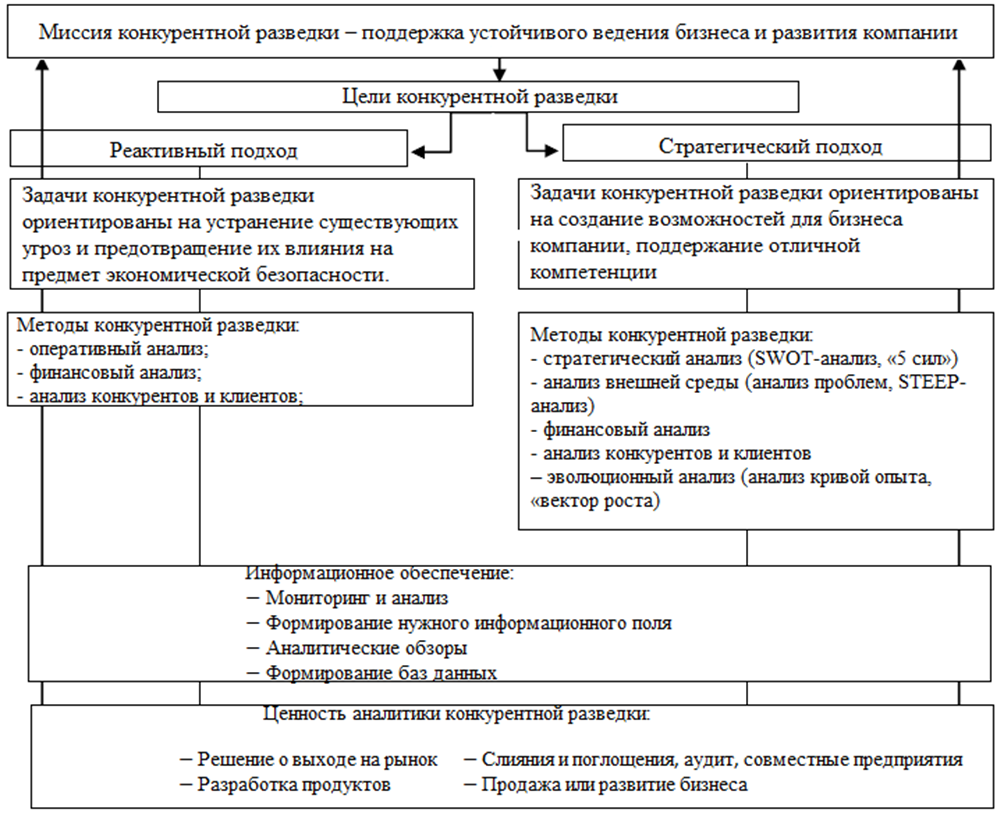 Рис. Цели конкурентной разведкиОсновными причинами, по которым многие российские компании не придают должного значения информационно-аналитическим инструментам, являются:недостаточный объем необходимой информации о важности и эффективности конкурентной разведки;устаревшие технологии менеджмента предприятий;не адекватная оценка собственных сил;не понимание сущности и методов конкурентной разведки;отрицательный опыт применения конкурентной разведки через привлечение к данному виду деятельности третьих лиц, компаний, которые позиционируются как опытные и профессиональные, но таковыми не являются.Зарубежный опыт показывает, что чем большую популярность имеет определенный бренд, тем сильнее должна быть система защиты информации на предприятии. Примером может служить неприятный инцидент, случившийся с компанией Apple.В мае 2016 г. китайская фирма Xintong Tiandi Technology, продающая сумки, чехлы для мобильных телефонов и другие кожаные изделия под брендом iPhone, выиграла судебный спор против компании Apple.Решение в пользу китайской компании вынес городской народный трибунал Пекина. Производитель смартфонов требовал запрета на использование товарного знака iPhone компанией Xintong Tiandi, зарегистрировавшей его в Китае в 2010 г. Объем продаж Apple упал впервые за 13 лет. Apple инициировала судебный процесс еще в 2012 г., однако суды низшей инстанции дважды отказывали ей в удовлетворении иска.В постановлении суда высшей инстанции говорится, что истец не смог доказать, что в 2007 г., когда Xintong Tiandi подала заявку на товарный знак, iPhone был хорошо известным брендом в Китае. Смартфоны производства Apple впервые поступили в продажу в Китае в 2009 г.Выводы. Промышленный шпионаж – это один из видов недобросовестной конкуренции. Умышленное повреждение промышленного оборудования, информационных систем на предприятии, использование психологического давления на работников, приводит к хищению коммерческой тайны (нелегальным методом) и возможной дальнейшей дискредитации или ликвидации бизнеса конкурентов. Следует разделять понятия промышленного шпионажа и конкурентной разведки, отличающиеся, в основном, законностью действий. Сегодня промышленный шпионаж осуществляется разными путями и методами, что обусловлено развитием информационных технологий и научно-технического прогресса. С целью обезопасить себя от промышленного шпионажа, компаниям необходимо усиливать защиту своих информационных ресурсов и проводить постоянный мониторинг факторов уязвимости информации, подлежащей защите.ЛитератураWright P. Spycatcher. New York / Peter Wright // Viking, 2013. – 270 p.Radu Sion Financial Cryptography and Data Security: FC 2010 Workshops, WLC, RLCPS, и WECSR, Tenerife, Canary Islands, Spain, January 25-28, 2010, Revised Selected Papers / Radu Sion Reza Curtmola, Sven Diet Josep M. Miret, Kazue Sako, Francesc Sebé – Springer, 2010. – 257 с.Glover T. Chinese hackers blamed for cyber attack wave / Tony Glover // This is Money, 2012 Режим доступа: http://www.thisismoney.co.uk/money/news/article-1687393/Chinese-hackers-blamed-for-cyber-attack-wave.html.Ahmed M. Google cyber-attack from China 'an inside job / Murad Ahmed // The Times. Retrieved, 2013.DeWeese S. Capability of People's Republic of Conduct Cyber Warfare and Computer Network Exploitation: Prepared for US-China Economic and Security Review Commission / Steve DeWeese, Bryan Krekel, George Bakos, Christopher Barnet, Virginia McLean // USA: Northrop Grumman Corporation. Dongxiau Yue, et al., v. Chordiant Software, Inc., 2009. – 630 p.Apple проиграла суд по товарному знаку iPhone Режим доступа: http://www.unian.net/science/1336952-apple-proigralakitayskoy-firme-sud-po-tovarnomu-znaku iphone.html.Бизнес-разведка. Внедрение передовых технологий: пер. с англ. [Текст] / Кристофер Боган, Майкл Инглиш; под общей ред. Б.Л. Резниченко. –М.: Вершина, 2006.- 328 с.Воронов, Ю.П. Конкурентная разведка: учебное пособие / Москва 2007. – 264 с.Доронин, А.И. Бизнес-разведка [Текст]: учебное пособие // М.: издательство «Вот-89», 2009 – 245 с.Лемков, Г. Конкурентная война. Нелинейные методы и стратегемы. [Текст]: учебное пособие // М: Вот-89, 2007. – 228 с.Нежданов И. Аналитическая разведка для бизнеса // М.: Ось-89, 2008. 336сФляйшер К. Стратегический и конкурентный анализ. Методы и средства конкурентного анализа в бизнесе // М.: БИНОМ, 2005. – 541 с.VRAGOVA Ekaterina AndreevnaStudent, Mytishchi branch Bauman Moscow State Technical University,Russia, MytishchiINDUSTRIAL ESPIONAGE AND COMPETITIVE INTELLIGENCE: 
A COMPARATIVE ANALYSIS OF THE METHODS USEDAbstract. The rapid development of market relations and technologies today is accompanied by rapid development and economic crime, from the negative consequences of which more and more enterprises and organizations suffer. Today, when carrying out activities and researching competitors, some companies choose not entirely legal methods and engage in industrial espionage. Industrial espionage has become a fairly common phenomenon in the world precisely because of the wide variety of ways and methods of its implementation.Keywords: industrial espionage, competitive intelligence, information security, confidential information, business security.ГАРИФЬЯНОВА Алия Ильгизовнастудентка, Казанский национальный исследовательский технический университет имени А.Н. Туполева, Россия, г. КазаньСОВРЕМЕННЫЕ КЛЮЧЕВЫЕ ТЕНДЕНЦИИ 
БАНКОВСКОЙ ЦИФРОВИЗАЦИИАннотация. В статье рассматриваются основные ключевые тенденции банковской цифровизации. Жизнь современного общества неразрывно связана с технологиями, а в банковской сфере от уровня цифровизации во многом зависит успешность бизнеса. За последние несколько лет появилось множество сервисов, которые упрощают банковское обслуживание и максимально переводят его в дистанционную цифровую среду.Ключевые слова: банковская сфера, цифровизация, экономика, финансы, дистанционные продажи, искусственный интеллект.Пандемийный период, растянувшийся в мире на несколько лет, сказался на эффективность большинства процессов в различных сферах деятельности; на практике можно было убедиться, что традиционные инструменты устарели. Огромный скачок произошел во всех сферах деятельности общества, в том числе и в банковской системе [1, с. 64].Цифровая трансформация банковской сферы - неотъемлемая часть развития современной экономики. Вследствие введения «новшеств» банковская система постепенно превращается в самостоятельный развивающийся экономический сектор; и ситуация с пандемией значительно ускорила процесс цифровизации. Для того, чтобы быть конкурентоспособным на рынке банку следует быть «цифровым», не отставать от современных тенденций внедрения новейших технологий в банковскую систему. С этой целью банки направили свои усилия на IT-инфраструктуру.Рассмотрим ключевые тенденции банковской цифровизации. Доступ к банковским услугам в 2020 году был затруднен в связи с пандемией, поэтому в 2021 году появилась потребность внедрения технологий для облегчения работы в финансовой сфере. Проведенный анализ литературы выявил наиболее популярные инструменты цифровизации банковской сферы.1. Развитие дистанционных продаж – это и приобретение банковских продуктов, и использование системы дистанционного банковского обслуживания, и дистанционная подача заявок. Для того, чтобы упростить осуществление операций, многие банки вкладывают инвестиции в создание собственных платформ, у которых есть уникальный функционал; данные аспекты позволяют клиентам банков без визита в банк использовать большой спектр банковских услуг. Совершенствование данной технологии способствует экономии времени клиентов и позволяет банкам уменьшить поддержание работы многочисленных подразделений, что обеспечивает предоставление более выгодных условий для приобретения банковских продуктов.К примеру, «Кредит Европа Банк» начал предлагать клиентам новые сервисы дистанционного обслуживания, которые позволяют пользователям передавать в банк поручения (для исполнения) на покупку или продажу валюты, заявления на открытие аккредитивов. Таким образом, клиент банка существенно экономит свое время, банк упрощает свои операции.2. Развитие персонализации – происходит за счет уникального адаптивного интерфейса и таргетинга банковских продуктов и услуг. Благодаря анализу действий пользователя, таргетинговая система может предлагать персональные рекомендации пользователю. Возможность персонализировать интерфейс в банковских приложениях, позволяет пользователю тратить минимум усилий на взаимодействие со своими транзакциями. Такое нововведение создает комфортные условия использование приложений банка пользователем, а таргентинговая система увеличивает банковскую клиентскую базу.К примеру, ПАО «Сбер» начал вводить нововведение «Массовая персонализация». ПАО «Сбер» стремится к нововведениям в своей платформе «СберБанк Онлайн»: для удобства пользователей, банк предоставляет каждому клиенту возможность персонализировать платформу под свои запросы [2, с. 38].3. Введение упрощенной верификации и повышенной безопасности данных. Безусловно, что пользователям, которые предоставили персональные и финансовые данные, крайне важна их конфиденциальность. Вследствие участившимся попыткам атаки данных злоумышленниками, кредитная организация предоставляет надежную защиту данных всех пользователей. Также упрощается процесс верификации данных, он становится дистанционным, что значительно упрощает работу банка.К примеру, банк «Тинькофф» открыл доступ к своему телефонному секретарю, абонентам российских сотовых операторов. По заявлению разработчиков, будут анализироваться звонки с неизвестных номеров мошенников и формироваться ответы на них. Данная система позволяет пользователям защититься от мошеннических уловок и махинаций. Данное решение особенно полезно для пользователей преклонного возраста, так как они более подвержены влиянию мошенников.4. Увеличение онлайн-операций и бесконтактных оплат – данное увеличение опять же связано с пандемией короновируса, с удаленной работой кредитных организаций. Все это привело к увеличению количества выдаваемых кредитов и числа открытия брокерских счетов, также замечен рост и сферы мобильных платежей, так как потребность в пластиковых банковских карточках постепенно уменьшается.Благодаря этому, банкам и его клиентам стало проще обмениваться номенклатурой документов через онлайн, а из-за изменения потребительских привычек, общество и дальше будут использовать платежные системы.К примеру, «Банк Казани» начал поддержку бесконтактных платежей через систему «Google Pay», что активно используется пользователями смартфонов. Как утверждает сам банк, данное нововведение является огромным шагом на пути цифровой трансформации финансового предприятия [3, с. 107].5. Упрощение доступа к услугам банка с помощью искусственного интеллекта. С переходом на онлайн-систему платежей выросла потребность в услугах и поддержки банка в онлайн-формате. В связи с этим, обязательным шагом в цифровизации банковской системы является упрощение доступа к услугам банка, что осуществляется с помощью искусственного интеллекта.Комплекс коммуникации между банком и клиентом вырос в универсальную коммуникационную среду, в которой можно иметь доступ к банковским операциям и услугам через такие онлайн-механизмы, как: голосовые звонки, мессенджеры и чат-боты на базе искусственного интеллекта, смс-помощники и т.д.Такое новшество позволяет банкам быстрее осуществлять поддержку клиентов и уменьшить штат сотрудников, так как основную работу может выполнять искусственный интеллект. Упрощенная система поддержки позволяет потребителям быстрее решать возможные проблемы, что значительно экономит время пользователей.В связи с актуальной темы исследования необходимо также выделить банки (топ-10) по уровню их цифровизации (табл.1) [4, с. 51].Таблица 1Топ-10 банков по уровню их цифровизацииЛидером рейтинга стал банк «Райффайзенбанк». В банке представлены все рассматриваемые каналы общения. В мессенджеры интегрирован чат-бот, в контактном центре клиента встречает IVR-меню, однако при переключении на определенный вопрос консультацию может оказать голосовой помощник. Владельцы телефонов на базах «Android» высоко оценивают мобильное приложение банка - 4,7 и 4,8 балла соответственно, владельцы «Huawei» менее довольны приложением - 3,3 балла. Банк «Райффайзенбанк» представлен во всех сервисах бесконтактной оплаты, кроме «Mir Pay», полностью интегрирован с системой быстрых платежей и Единой биометрической системой. На второй строке с небольшим отрывом оказался банк «ВТБ», он обошел лидера рейтинга по блокам «Коммуникации» и «Платежные сервисы и технологии», однако уступил в дистанционном оформлении продуктов - банк не осуществляет доставку потребительских кредитов [5, с. 21].Итак, с приходом пандемии, банковская сфера продолжила активно внедрять цифровизацию, ориентируясь на потребности клиента. В связи с нововведениями, что принесла с собой цифровизация, потребителю стало проще пользоваться банковским спектром услуг. Теперь большую часть работы берет на себя искусственный интеллект, что позволяет банку нанимать меньший штат и выходить в огромный плюс. Прогресс не стоит на месте, но цифровизация банковской системы всегда будет стремиться к улучшению предоставляемых услуг и повышению безопасности пользовательских данных, так как комфорт клиента всегда стоит всегда на первом месте.ЛитератураБаев В.А. Банковская сфера России. М.: Мир, 2022. 280 с.Банковское дело: учебник для студентов вузов, обучающихся по экономическим специальностям и специальности "Финансы и кредит" / Е.Ф. Жуков и др.; под ред. Е.Ф. Жукова, Н.Д. Эриашвили. - 3-е изд., перераб. и доп. М.: ЮНИТИ-ДАНА, 2021. 325 с.Казанов Е.К. Банки и банковская деятельность. М.: Книга, 2021. 388 с.Меркулов В.В. Банковская сфера России. М.: Мир, 2022. 334 с.Тавасиев А. М. Банковское дело. Управление и технологии: Учебник для студентов вузов, обучающихся по экономическим специальностям / А. М. Тавасиев; Под ред. проф. А. М. Тавасиева. - 2-е изд., перераб. и доп. М.: ЮНИТИ-ДАНА, 2021. 439 с.GARIFYANOVA Aliya IlgizovnaStudent, Kazan National Research Technical University named after A.N. Tupolev, Russia, KazanKEYTRENDS IN BANKING DIGITALIZATIONAbstract. The article deals with the main key trends of banking digitalization. The life of modern society is inextricably linked with technology, and in the banking sector, the success of the business largely depends on the level of digitalization. Over the past few years, many services have appeared that simplify banking services and transfer it to a remote digital environment as much as possible.Keywords: banking, digitalization, economy, finance, distance selling, artificial intelligence.МУХЕР Нехамаруководительница, Круизное агентство CruiseRuss, Канада, г. ТоронтоОСОБЕННОСТИ РАЗВИТИЯ КРУИЗНОГО РЫНКА
В СОВРЕМЕННЫХ УСЛОВИЯХАннотация. В статье рассмотрены современные тенденции развития круизного рынка в современных условиях. В последние десятилетия рынок морских круизов демонстрировал значительное увеличение и стабильный прирост. На мировом круизном рынке наблюдается очень высокая концентрация флота в руках немногих круизных компаний, контролирующих почти 85% рынка круизных услуг. Развитие круизного туризма оказывает синергетический эффект для развития местной экономики: увеличение поступлений в бюджеты всех уровней; создание новых рабочих мест в областях, задействованных для обслуживания круизного судоходства; рекламирование туристических возможностей региона (страны в целом); расширение возможностей для международного сотрудничества; привлечение инвестиций в развитие транспортной и туристической инфраструктуры.Ключевые слова: круизный туризм, пассажиры, отдых, путешествие, спрос, круизный рынок.Круизный туризм является универсальным видом туризма, который сочетает в себе практически все его формы, а также объединяет различные виды сервиса и организации отдыха (в т.ч. гостиничное обслуживание, ресторанный бизнес, экскурсионная деятельность). Как и наземный туризм, круизный делится на въездной и выездной, каждый из которых предполагает наличие и использование различных объектов туристической, портовой и городской инфраструктуры.За последние 20 лет ежегодный прирост стоимости круизной индустрии в мире составляет (в среднем) 7,4%. Количество круизных туристов ежегодно увеличивается на 1 млн человек.По данным исследований TripBarometer (крупнейшим в мире опросом путешественников и владельцев гостиниц, в рамках которого анализируются ответы более 44 тыс. респондентов из разных стран) каждый пятый путешественник сообщил о том, что хочет впервые отправиться в круиз.Круизный туризм делится на морские круизы – обычно путешествия по замкнутому кругу с радиальными поездками из портов во внутренние районы стран; и речные круизы – путешествия по водному транспорту по внутренним водным артериям (рекам, озерам, каналам). Организацией морских и речных путешествий и круизов занимаются специализированные туристические компании и бюро, большинство из которых создаётся при пароходствах или коммерческих судоходных компаниях.В 2012 году была создана Международная ассоциация круизных линий (КЛИА) – организация международного уровня, объединяющая и представляющая интересы компаний, турагентств и ассоциаций, задействованных в глобальном круизном секторе. В последние десятилетия рынок морских круизов демонстрировал значительное увеличение и стабильный прирост. На мировом круизном рынке наблюдается очень высокая концентрация флота в руках немногих круизных компаний, контролирующих почти 85% рынка круизных услуг. Их представительства расположены во всех странах мира [2, c. 10].Наиболее распространённый вид водных путешествий – круизы. Понятие круиз охватывает организацию морских и речных путешествий с посещением портовых городов нескольких стран. Идея морских путешествий по системе круиза принадлежит американцу Бобу Дикенсону, сотруднику компании Ford Motors. Им в 50-е годы ХХ ст. была разработана концепция круизного отдыха, предполагавшая мощную индустрию развлечений на теплоходе. Цивилизованный рынок морских круизов возник после 1960 г., когда бурное развитие авиационных трансконтинентальных рейсов начало вытеснять традиционные морские путешествия и необходимо было искать новые формы данных перевозок.Круизные суда сертифицируются по 6 категориям (звёздам). К высшей, шестой, принадлежат суда категории супер-люкс. Круизный рынок можно условно разделить на два параллельно развивающихся сегмента: массовый (мегалайнеры, длиной более 300 м и пассажировместимостью до 2,000 человек и более) и нишевый (индивидуальный туризм на судах небольшого размера, пассажировместимостью до 500 человек). Для обоих сегментов рынка характерна высокая дифференциация предоставляемого продукта: для массового сегмента – на борту судна; для нишевого сегмента – на берегу, во время посещения круизных портов [1, c. 93].Каждый круизный пассажир тратит в среднем до 1,700 дол. США, наибольшую часть из которых составляет стоимость билета. Ожидается, что в 2023 г. численность круизных пассажиров достигнет 24 млн. человек. Однако 70% круизных пассажиров совершили путешествие за последние 10 лет и только 40% – за последние 5 лет. Такие данные свидетельствуют об уменьшении покупательского спроса населения. По данным КЛИА, ежегодный доход круизного пассажира составляет около 114 тыс. дол. США.Круизы совмещают морской и береговой отдых, в т.ч. экскурсии. Пассажиры морских круизных судов не пользуются услугами гостиниц и ресторанов и числятся экскурсантами с особым иммиграционным паспортным режимом. В большинстве случаев для стран транзита, где пассажиры выходят на берег, виза не требуется, однако срок их пребывания обычно не превышает 72 часа.В зависимости от программ берегового отдыха принято различать две системы организации круизов: европейскую и американскую. Европейская система предусматривает путешествия по морю с заходом в разные порты с предоставлением в них экскурсионной программы. Практикуются даже одно- и двухдневные поездки в другие города. Такая система круизных поездок охватывает сейчас до 60% всех круизов. Вместе с тем приобретает популярность американская система, основной целью которой является предоставление возможности пассажирам, находящимся в круизе, отдыхать на пляжах, пунктах размещения судна.Все круизы предлагают гибкие цены, скидки для туристов (вне сезона, заблаговременное бронирование путешествия, повторное обращение и т.д.). Основными факторами, влияющими на цену, являются продолжительность круиза, сезон, размещение и размер каюты, оснащение корабля, программы отдыха. На многих кораблях соотношение клиентов и обслуживающего персонала составляет 1:2 [5, c. 103].Следует учитывать, что круизные корабли имеют самые высокие оперативные расходы в индустрии туризма. Чтобы покрыть расходы, корабли должны загрузить не менее 80-90%, авиалинии – 60-65%, гостиницы 50-60%. Поэтому круизные услуги остаются одними из самых дорогих в сфере туристического обслуживания.Речные путешествия благодаря наличию берегового обзора более информативны, к тому же есть возможность большого количества стоянок. Речные круизы возникли гораздо раньше морских, благодаря их относительно более легкому освоению.Первые речные экскурсии на лодках Темзой (Англия) были организованы ещё Томасом Куком еще в 1843 г. Почти в то же время в Северной Америке компания American Ехрrеss начинает регулярные экскурсии по Миссисипи на колесном пароходе Миссисипи.Уровень доходов потребителей круизных услуг обуславливает их распределение на сегменты, которые могут позволить себе круизную услугу бизнес-, среднего и эконом-класса. В среднем потребители круизной услуги бизнес-, среднего и эконом-класса ежедневно на протяжении поездки тратят около 500, 300 и 100 дол. США соответственно [3, c. 61].Речные круизы наиболее популярны в странах, имеющих мощные речные и озёрные системы, а также системы каналов (США, Канада – Большие озёра (общая протяженность трассы по рекам, озёрам и каналам – более 40 тыс. км). Подобные круизы осуществляются Нилом, Рейном, Дунаем.В настоящее время речные круизы организуются также Ладожским озером, бассейнами Волги, Днепра, Лены, Оби, Янцзы, каналами и реками Франции и Швеции. Список крупнейших в мире речных круизных линий включает в себя следующие: A-ROSA, AmaWaterways, Avalon Waterways, CroisiEurope, Emerald, Scenic, Tauck, Uniworld Boutique River Cruise Collection, Viking Cruises.Современные тенденции свидетельствуют о значительной популярности паромных круизов как разновидности морских круизов. Причина состоит в основном в их короткой продолжительности и экономичности.Широко развито паромное сообщение в Балтийском бассейне между Финляндией, Швецией, Германией, странами Балтийского региона. Незамерзающее водное пространство Балтийского моря (замерзают только Финский и Ботнический залив) позволяет организовать постоянное паромное сообщение в течение всего года [4, c. 9].Активные паромные перевозки осуществляются на линиях Хельсинки и Турку (Финляндия) – Стокгольм (Швеция) – Травемюнде, Росток (Германия). Именно в этих направлениях имеет место устойчивый пассажиропоток с платёжеспособным спросом. Наиболее популярны эстонская судоходная компания Tallink Silja Oy, ныне крупнейший паромный оператор Балтики, и её конкурент – паромный оператор Viking Line.Viking Line (Viking Line Abp) – финский судоходный концерн, осуществляющий пассажирские и грузовые перевозки по Балтике. Он зарегистрирован на Аландских островах с головным офисом в Мариегамне, который также является портом приписки большинства паромов компании.Топ-десять стран мира (представляющих все крупнейшие регионы планеты) обеспечила круизным компаниям 19,2 млн пассажиров, на которых приходится 88% всего круизного потока.По объему пассажиропотока лидируют США. На них приходится более половины (51%) современного количества круизных туристов – 11,21 млн человек [6, c. 173].США сделали ставку на создание качественного и недорогого круизного массового продукта. Американский рынок круизной индустрии создал исключительно привлекательный и доступный сервис для жителей Америки, Европы и Азии.Второе место делят между собой Германия и Великобритания: 15% или 3,38 млн. пассажиров. Замыкают тройку лидеров Австралия, Италия и Канада. На каждую из этих стран приходится 800 тысяч туристов (12%). Далее следуют Китай, Франция, Испания и Норвегия, вместе обеспечивающие еще 2 млн клиентов (или 10% от мирового показателя).Можно отметить следующие показатели круизного рынка по численности человек в разрезе определённых годов на диаграмме (рисунок).Рис. Показатель круизного рынка по численности человек, млн. чел.Стабильный спрос на круизный продукт обуславливает и строительство судов: сумма заявленных на 2020 г. инвестиций на создание новых океанских лайнеров превышала 6,5 млрд долларов. В 2020 г. расходы круизной индустрии составили почти 120 млрд долл., поддерживая занятость почти 1 млн человек.Эксперты КЛИА выделили 13 основных трендов развития круизной индустрии на ближайшие годы. Среди них рост популярности речных круизов. Стабильность продаж круизного рынка будет стимулировать и рост количества компаний и турагентов, продающих этот продукт.Что касается трендов в приоритетах потребителей, то продолжит расти стремление туристов к роскоши, всё большую популярность будет приобретать такой сервис, как услуги консьержа и персонального дворецкого, гурман-круизы и туры на яхтах. Поскольку круизы привлекают внимание платёжеспособных пассажиров, всё больше брендов захотят открыть на борту лайнеров свои магазины. Также круизные компании запускают всё большее количество услуг и развлечений, ориентированных на семейную аудиторию.По оценке КЛИА, в 2023 г. на маршрутах вырастет количество ночёвок в портах размещений кораблей, у пассажиров будет больше возможностей погрузиться в местную среду, вырастет количество и разнообразие экскурсий. Продолжит своё развитие и «мультикультурный» тренд, то есть максимальное представление национальных кухонь, ресторанов, магазинов, шоу и других элементов развлечений и сервиса на борту лайнеров.Китай стал вторым по величине источником круизных пассажиров в мире. В 2021 г. количество круизных путешествий по Китаю и за его пределами, которые осуществлялись через 11 главных портов страны, составило более 4,5 млн (на 84% больше по сравнению с 2020 г.). На китайском рынке уже присутствуют крупнейшие мировые круизные компании, такие как Carnival, Royal Caribbean, Norwegian, MSC и Genting.Прочная основа для развития китайского круизного рынка была заложена политикой поддержки властями разных уровней, особенно в приморских регионах. Осуществляется разработка общенациональной программы развития круизного туризма.Возраст современных круизных пассажиров составляет 40-50 лет. В 2000-х гг. этот показатель был на уровне 50-60 лет, что свидетельствует о притоке более молодых потребителей [7, c. 152].Для обеспечения прибыльной работы круизных линий круизные компании консолидируют свои ресурсы и образуют холдинговые структуры. Существенными преимуществами холдинговых структур в круизном туризме являются оптимизация собственных ресурсов при формировании круизного продукта, укрепление инвестиционного потенциала, консолидация трудовых ресурсов, увеличение контроля за процессами развития рынка, мобильность в принятии тактических и оперативных решений. Кроме того, по сравнению с другими видами туризма, имеющими привязку к регионам и странам, из-за мобильности материальной базы в круизном туризме работа в рамках холдинга открывает дополнительные возможности эксплуатации судов на протяжении всего года в разных регионах мира.Мировой рынок индустрии морских круизов делят 20 специализированных компаний, которые, в свою очередь, принадлежат к 4 крупным группам. Возглавляет список самых крупных круизных компаний холдинг Carnival Сorporation. Флот крупнейшего из входящих в него брендов – Carnival Cruise Line, насчитывает более 20 судов и постоянно пополняется новыми. За ним следует Royal Caribbean International, а на третьем месте находится компания Norvegian Cruise Line (NCL). Все эти операторские компании базируются в США.Четвертый в рейтинге и первый круизный судовладелец Европы – MSC Cruises. Замыкает ТОП-10 ведущих круизных компаний мира испанский Pullmantur.Входящие в состав холдинга Carnival компании контролируют 44,8% мирового рынка морских круизов. Доля шести судоходных компаний, следующих по группе Royal Caribbean, составляет 24,7%. Далее три компании Norvegian Cruise Line занимают 8,9% объема рынка, а MSC Cruises имеет 6,4%.Почти 40% маршрутов круизных компаний мира приходится на Карибский регион, на втором месте – Средиземноморье (17%), на третьем – Азиатско-Тихоокеанский регион (10,4%).Компания Carnival Cruise Lines Inc. (CCL) является основательницей британо-американского концерна Carnival Corporation & plc, объединяющего 
12 круизных компаний. Штаб-квартира крупнейшего и успешного в мире оператора круизных лайнеров расположена в Майами (Флорида, США). Круизные лайнеры компании называют «кораблями развлечений». Характерной для всех судов Carnival является форма трубы, напоминающая хвостовой плавник кита. Впервые она появилась в 1981 г. при строительстве нового судна Tropicale. В 2007 г. компания сделала названия судов однотипными, начинающимися словом «Carnival».Вторая по величине круизная компания – американо-норвежское совместное предприятие Royal Caribbean Cruises Ltd., официально зарегистрированное в Монровии (Либерия) и имеющее штаб-квартиру в Майами (США).В состав этой компании входит 5 дочерних предприятий: Celebrity Cruises, Royal Caribbean International, Pullmantur Cruises, Azamara Club Cruises и CDF Croisieres de France. Кроме того, предприятию принадлежит 50% акций TUI Cruises.Royal Caribbean Cruises Ltd. контролирует около 25% мирового круизного рынка.Norwegian Cruise Line Holdings Ltd. (Norwegian) является круизной компанией, зарегистрированной на Бермудских островах, со штаб-квартирой в невключённой территории в округе Майами-Дейд (Флорида, США). Она начала свою деятельность в 1966 г. под названием Norwegian Caribbean Line. Компания наиболее известна своей концепцией Freestyle Cruising («Круизы в свободном стиле»), которая заключается в том, что отсутствует чётко определённое время для приёма пищи и не требуется определённая форма одежды. Это предоставило гостям её круизных лайнеров больше свободы и выбора.В мире существует 650 круизных портов, из которых в Средиземном море – 158, а в Чёрном море – 16 [8, c. 96].Чёрное море по своему географическому положению не является транзитным, следовательно, для того чтобы выделиться в самостоятельное направление для массового круизного туризма не менее 5 портов должны иметь инфраструктуру, способную обслуживать суда длиной более 300 м.Из 15 морских портов Черноморского региона, подходящих для приёма круизных судов (порты Болгарии, Румынии, России, Грузии, Турции), 5 принадлежат Российской Федерации: Евпатория, Ялта, Севастополь, Феодосия и Керчь. Эти города обладают уникальными историческими, культурными и туристическими достопримечательностями, которые могли бы быть привлекательны для туристов круизных маршрутов.Таким образом, проанализировав особенности развития круизного рынка в современных условиях, можно отметить, что развитие круизного туризма оказывает синергетический эффект для развития местной экономики: увеличение поступлений в бюджеты всех уровней; создание новых рабочих мест в областях, задействованных для обслуживания круизного судоходства; рекламирование туристических возможностей региона (страны в целом); расширение возможностей для международного сотрудничества; привлечение инвестиций в развитие транспортной и туристической инфраструктуры.По оценкам экспертов, каждый круизный турист во время транзитного заката судна в порт в среднем за 10 часов стоянки тратит в городе пребывание от 50 до 100 евро. Итак, круизный туризм является весьма прибыльной отраслью экономики.Наибольший удельный вес в потреблении круизных услуг приходится на жителей стран Северной Америки. Это обусловлено достаточно высоким уровнем жизни в этом регионе, наличием соответствующих природных ресурсов и т.п. Специфика этого сегмента заключается в том, что на североамериканском рынке круизных перевозок функционируют национальные судоходные и туристические компании. Такая организация круизного бизнеса ограничивает доступ иностранных судоходных компаний и способствует развитию экономик стран Северной Америки.Европейский морской туризм, хоть и уступает по объёмам североамериканскому, ежегодно наращивает доходы. Жители европейских стран формируют до 30% спроса на мировом рынке круизных услуг. В европейском круизном бизнесе функционирует пятёрка стран, распределяющих между собой около 80% доходов: Великобритания, Германия, Италия, Испания и Франция.Наблюдается тенденция обретения большой популярности круизов на паромах как разновидности морских круизов. В странах Европы наиболее популярными паромными операторами компании Tallink Silja Oy и Viking Line.Для обеспечения прибыльной работы круизных линий компании консолидируют свои ресурсы и создают холдинговые структуры. Мировой рынок индустрии морских круизов делят 20 специализированных компаний, которые, в свою очередь, принадлежат к 4 крупным группам. В 2022 г. четыре ведущих компании (Carnival Corporation, Royal Caribbean Cruises, MSC Cruises, Norvegian Cruise Line) контролируют 83,8% мирового круизного рынка.ЛитератураБезрукова Н.Л. Круизный рынок: современное состояние и развитие: учебно-методическое пособие / Н.Л. Безрукова. – М.: Финансы и статистика Инфра-М, 2010. – 158 с.Безрукова Н.Л. Формирование и развитие речного круизного рынка в сфере туристских услуг Российской Федерации: автореферат дис. ... канд. эконом. наук: 08.00.05 / Безрукова Наталья Львовна. – Москва, 2013. – 24 с.Голубкова И.О. Факторы и закономерности структуризации мирового круизного рынка: дис. … канд. экон. наук / И.О. Голубкова // ОНМА. – Г., 2010. – 210 с.Забоев А.И. Анализ европейского опыта реализации транспортной политики / А.И. Забоев // Вестник транспорта. – 2011. – № 12. – С. 7-12.Колбасникова М.А. Прогнозирование перевозок в проектах и программах развития транспорта: дисс. ... канд. эконом. наук: 08.00.05 / Колбасникова Марина Андреевна. – Москва, 2015. – 142 с.Кусков А.С. Транспортное обеспечение в туризме: Учебник / А.С. Кусков, Ю.А. Джаладян. – М.: КноРус, 2008. – 354 с.Любавина Н.Л. Технология и организация туроператорской деятельности: Учебник. – Изд. 5-е, допол. и передел. / Н. Л. Любавина, Л.А. Кроленко, Т.А. Нечаева. – М.: Академия, 2021. – 270 с.Майоров Н.Н. Морские паромные и авиационные транспортные процессы и системы: учебное пособие / Н.Н. Майоров. – Санкт-Петербург: ГУАП, 2020. – 123 с.MUCHER NechamaHead, CruiseRuss Cruise Agency, Canada, TorontoFEATURES OF THE DEVELOPMENT OF THE CRUISE MARKET 
IN MODERN CONDITIONSAbstract. The article considers current trends in the development of the cruise market. In recent decades, the sea cruise market has shown a significant increase and stable growth. In the world cruise market, there is a very high concentration of the fleet in the hands of a few cruise companies that control almost 85% of the cruise services market. The development of cruise tourism has a synergistic effect for the development of the local economy: an increase in revenues to the budgets of all levels; creation of new jobs in areas involved in servicing cruise shipping; advertising the tourism opportunities of the region (the country as a whole); expanding opportunities for international cooperation; attraction of investments in the development of transport and tourism infrastructure.Keywords: cruise tourism, passengers, vacation, travel, demand, cruise market.ПЛОТНИКОВА Олеся Владимировнапрофессор кафедры информационно-аналитического обеспечения и бухгалтерского учета, доктор экономических наук, доцент, Новосибирский государственный университет экономики и управления, Россия, г. НовосибирскФИРСАНОВА Кристина Алексеевнастудентка магистратуры кафедры информационно-аналитического обеспечения 
и бухгалтерского учета, Новосибирский государственный университет экономики и управления, Россия, г. НовосибирскВНУТРЕННИЙ АУДИТ КАК ИНСТРУМЕНТ КОНТРОЛЯ 
ЗА ЭФФЕКТИВНОСТЬЮ ИСПОЛЬЗОВАНИЯ МАТЕРИАЛЬНО-ПРОИЗВОДСТВЕННЫХ ЗАПАСОВАннотация. В статье рассмотрено понятие аудита и материальных запасов, какими нормативными документами это сопровождается, а также показано как аудит может повлиять на эффективное использование материальных запасов на предприятии.Ключевые слова: аудит, материально-производственные запасы, эффективность использования МПЗ, внутренний аудит, запасы.Аудит материально-производственных запасов (далее – МПЗ) предполагает проведение проверки на предмет соответствия фактических показателей и сведений, которые содержатся в бухгалтерской отчетности. Внутренний аудит является формой контроля деятельности организации изнутри. Данная процедура помогает руководству проверять состояние бизнеса и достоверность сведений, содержащихся в отчетности. Цель аудита МПЗ – выражение мнения о достоверности и полноте отражения в финансовой отчетности информации об МПЗ, а также реального состояния учета, хранения и эффективности использования материальных запасов.Проведение аудита материально-производственных запасов является трудоемким в силу многочисленной номенклатуры и значительного документооборота по движению этой группы активов [1]. Однако специфика деятельного конкретного предприятия отличается друг от друга, поэтому универсальные процедуры, которые могут быть использованы при любом типе проверок, являются общими и также должны содержать дополнительные мероприятия, характеризующие деятельность конкретного предприятия.Рассмотрим основные нормативно-правовые акты, которые рекомендуют использовать при проведении аудиторской проверки по контролю наличия и движения МПЗ.ФСБУ 5/2019 «Запасы» (Приказ Минфина России от 15.11.2019 №180н);Методические указания по инвентаризации имущества и финансовых обязательств (Приказ Минфина РФ от 13.06.1995 №49);Методические рекомендации по сбору аудиторских доказательств достоверности показателей материально-производственных запасов в бухгалтерской отчетности (утв. Минфином РФ 23.04.2004, одобрены Советом по аудиторской деятельности при Минфине РФ, протокол №25 от 22.04.2004).С 2021г. на смену ПБУ 5/01 «Учет материально-производственных запасов» в силу вступил новый Федеральный Стандарт Бухгалтерского учета 5/2019 «Запасы» (далее – ФСБУ 5/2019 «Запасы») [4].В соответствии с п.3 ФСБУ 5/2019 к запасам относятся активы, если они характеризуются одним из следующих критериев.Предприятие потребляет или реализует активы в течение операционного цикла. Т.е. период времени, начиная от поступления на склад материалов и до получения оплаты от покупателей. В случае если актив используется в течение 12 месяцев. Также в новом стандарте представлены категории активов, которые ранее в ПБУ 5/01 не были представлены. Выделили незавершенное производство, объекты недвижимости и объекты интеллектуальной собственности.Согласно Приказа Минфина РФ от 31.10.2000 N 94н (ред. от 08.11.2010) «Об утверждении Плана счетов бухгалтерского учета финансово-хозяйственной деятельности организаций и Инструкции по его применению» для учета МПЗ предусмотрены следующие счета [3]:Счет 10 «Материалы», а также субсчета:1. Сырье и материалы;2. Покупные полуфабрикаты и комплектующие изделия, конструкции и детали;3. Топливо;4. Тара и тарные материалы;5. Запасные части;6. Прочие материалы;7. Материалы, переданные в переработку на сторону;8. Строительные материалы;9. Инвентарь и хозяйственные принадлежности;10. Специальная оснастка и специальная одежда на складе;11. Специальная оснастка и специальная одежда в эксплуатации.Счет 11 «Животные на выращивании и откорме»Счет 14 «Резервы под снижение стоимости материальных ценностей»Счет 15 «Заготовление и приобретение материальных ценностей»Счет 16 «Отклонения в стоимости материальных ценностей»Счет 40 «Выпуск продукции, работ, услуг»Счет 41 «Товары»Счет 42 «Торговая наценка»Счет 43 «Готовая продукция».Забалансовый учет материальных ценностей ведется на счетах:счет 002 «Товарно-материальные ценности, принятые на ответственное хранение»;счет 003 «Материалы, принятые в переработку»;счет 004 «Товары, принятые на комиссию».В бухгалтерской отчетности информация о наличии материально-производственных запасов в организации отражается в бухгалтерском балансе по строкам 211 «Сырье, материалы и другие аналогичные ценности» и 214 «Готовая продукция и товары для перепродажи». Прочая существенная информация об МПЗ, предусмотренная Положениями по бухгалтерскому учету, раскрывается в пояснительной записке.При проведении аудита, ответственных работников за учет и сохранность МПЗ, волнуют следующие вопросы:сохранность активов, исключение возможности хищений;точность учетных данных и правильность организации бухгалтерского учета;достоверность данных отчетности.В методических рекомендациях в п.2 приведены основные критерии, по которым проводится сбор аудиторских доказательств [2].Существование. Следует проверить фактическое наличие МПЗ, которые отражены в отчетности.Права и обязательства. Необходимо убедиться в том, что проверяемые запасы действительно принадлежат организации и это подтверждено соответствующими документами.Возникновение. Необходимо выяснить, что все операции по поступлению и выбытию, отраженные в отчетности, действительно были осуществлены в течение отчетного периода. Полнота. Следует убедиться в том, что отсутствуют МПЗ, которые принадлежат предприятию, но при этом нет документального их подтверждения.Стоимостная оценка. Выяснить, как происходит оценка МПЗ при поступлении и списании, и выявить соответствует ли это принятой учетной политики на предприятии.Измерение. Проверить, что запасы были приняты, по правильной оценке, и в соответствующем периоде.Представление и раскрытие. Осуществить контроль за правильной классификацией МПЗ в отчетности, за правильным отражением всех операций в соответствии с действующим законодательством, а также что вся необходимая и важная информация об МПЗ раскрыты в отчетности.Сбор аудиторских доказательств оставляется путем проведения аудиторских процедур, которые осуществляются в 3 этапа.Процедуры подготовки и планирования аудита.Процедуры, выполняемые в ходе проверки по существу.Заключительные процедуры.Порядок проведения процедур и их содержание определяется в зависимости от особенностей ведения финансово-хозяйственной деятельности проверяемого предприятия, а также осуществления определенных видов деятельности. Предприятие вправе самостоятельно разрабатывать и дополнять основные процедуры проведения аудита.При проведении аудита материально-производственных запасов проверке должны подвергаться все виды запасов, используемых на предприятии.Перед проведением проверки рекомендуется провести инвентаризацию для более тщательного планирования проверки. Это позволит выявить характер потенциальных ошибок. Аудит производственных запасов считается одним из самых сложных, т.к. номенклатура может исчисляться тысячами единиц. При проверке задачей аудитора является оценить правильность оприходования, определения стоимости запасов, согласно принятой учетной политике, соблюдения необходимых условий хранения, отражение результатов ранее проведенных инвентаризаций [1].Проверяющий по окончании проверки должен обобщить и систематизировать все выявленные нарушения, с целью дальнейшего проведения анализа и установлении причины возникновения ошибок.Материально-производственные запасы играют важную роль в формировании себестоимости продукции. Следовательно, проведение аудиторской проверки в части проверки материально-производственных запасов, далее заключение аудитора, позволит выявить ошибки, которые влияют на эффективность использования МПЗ на предприятии и дать рекомендации по усовершенствованию учета, хранения и отпуска производственных запасов. Также немало важным моментом при проведении проверки МПЗ является установление, как выявленные нарушения влияют на формирование достоверной бухгалтерской отчетности. ЛитератураМетодические рекомендации по сбору аудиторских доказательств достоверности показателей материально-производственных запасов в бухгалтерской отчетности. [Электронный ресурс]. – Режим доступа: http://www.consultant.ru/document/cons_doc_LAW_59561/Штефан М. А. Аудит. В 2 ч. Часть 2: учебник и практикум для бакалавриата и магистратуры / под ред. М. А. Штефан. – 2-е изд., перераб. и доп. – М.: Издательство Юрайт, 2018. – 404 с.Приказ Минфина РФ от 31.10.2000 N 94н (ред. от 08.11.2010) "Об утверждении Плана счетов бухгалтерского учета финансово-хозяйственной деятельности организаций и Инструкции по его применению". [Электронный ресурс]. – Режим доступа: http://www.consultant.ru/document/cons_doc_LAW_29165/Приказ Минфина России от 15.11.2019 N 180н "Об утверждении Федерального стандарта бухгалтерского учета ФСБУ 5/2019 "Запасы" (вместе с "ФСБУ 5/2019..."). [Электронный ресурс]. – Режим доступа: http://www.consultant.ru/document/cons_doc_LAW_348523/PLOTNIKOVA Olesya VladimirovnaProfessor of the Department of Information and Analytical Support and Accounting, 
Doctor of Economics, Associate Professor, 
Novosibirsk State University of Economics and Management, Russia, NovosibirskFIRSANOVA Kristina AlekseevnaGraduate student of the Department of Information and Analytical Support and Accounting, Novosibirsk State University of Economics and Management, Russia, NovosibirskINTERNAL AUDIT AS A TOOL FOR MONITORING THE EFFICIENCY 
OF THE USE OF INVENTORYAbstract. The article discusses the concept of audit and inventory, what regulatory documents are accompanied by, and also shows how audit can affect the effective use of inventory at the enterprise.Keywords: audit, inventory, efficiency of MPZ use, internal audit, inventory.ПЛОТНИКОВА Олеся Владимировнапрофессор кафедры информационно-аналитического обеспечения и бухгалтерского учета,доктор экономических наук, доцент, Новосибирский государственный университет экономики и управления, Россия, г. НовосибирскФИРСАНОВА Кристина Алексеевнастудентка магистратуры кафедры информационно-аналитического обеспечения и бухгалтерского учета, Новосибирский государственный университет экономики и управления, Россия, г. НовосибирскСРАВНИТЕЛЬНЫЙ АНАЛИЗ УЧЕТА ЗАПАСОВ В СООТВЕТСТВИИ 
С МСФО (IAS) 2 «ЗАПАСЫ» И ФСБУ 5/2019 «ЗАПАСЫ»Аннотация. В статье представлен сравнительный анализ двух стандартов, применяемых на предприятия, отражены основные различия, а также выявлены основные моменты, ранее не отраженные в стандарте.Ключевые слова: материально-производственные запасы, анализ запасов, МСФО (IAS) 2, учет запасов, запасы.В конце 2019 года Министерство Финансов РФ приказом от 15 ноября 2019 года №180н утвердило новый федеральный стандарт ФСБУ 5/2019 «Запасы», который пришел на замену ПБУ 5/01 «Учет материально-производственных запасов». В связи с вступлением в силу нового стандарта ПБУ 5/01 «Учет материально-производственных запасов» утратил силу.В основу нового ФСБУ лег МСФО (IAS) 2 «Запасы». Соответственно различий между принципами формирования информации о материально-производственных запасах по МСФО и РСБУ должно стать значительно меньше.Новацией стало закрепление в тексте ФСБУ в п.3 определения понятия «запасы», равно как и критериев признания запасов в п.5. В таблице 1 представлена характеристика указанных критериев [1, 2, 4].Таблица 1 Характеристика понятия запасовСостав запасов изменятся в порядке изменения стандартов. Рассмотрим в таблице 2 состав запасов в зависимости от стандарта, который применяется для составления бухгалтерской отчетности предприятия [1, 2, 4].Таблица 2Классификация запасов в зависимости от применяемого стандартаДалее в таблице 3, рассмотрен вопрос об определении стоимостной оценки материально-производственных запасов. В таблице представлено как производилась оценка, согласно применяемому стандарту, а также выявлено, что нужно включать в стоимость оценки МПЗ, а что нет [1, 2, 4]. Таблица 3Определение стоимостной оценки материально-производственных запасов 
в зависимости от применяемого стандартаЧистая стоимость продажи согласно п.28 ФСБУ 5/2019, нужна, чтобы в конце отчетного периода проверить запасы на обесценение. Если фактическая стоимость запасов будет выше чистой стоимости продажи, на разницу нужно сформировать резерв под обесценение (п.30 ФСБУ 5/2019). Чистая стоимость по п.29 ФСБУ 5/2019, предполагаемая цена, по которой организация может продать запасы, за вычетом предполагаемых затрат для их производства, подготовки и осуществления продажи [3].Предприятия, которые имеют право использовать упрощенные методы ведения учета, могут производить оценку запасов на отчетную дату согласно себестоимости.При отпуске запасов в производство, отгрузке готовой продукции, товаров покупателю, при списании себестоимость запасов будет рассчитываться, как и сейчас, одним из следующих способов:по себестоимости каждой единицы;средней себестоимости;себестоимости единиц, первых по времени поступления (способ ФИФО).Себестоимость запасов, которые не могут заменять друг друга, а также запасов, учитываемых в специальном порядке (драгоценные металлы, драгоценные камни и т.п.), будет рассчитываться по каждой единице учета запасов.Таблица 4Списание запасов в зависимости от применяемого стандартаВ отношении раскрытия информации о материально-производственных запасах в бухгалтерской отчетности, в новом стандарте ФСБУ 5/2019 изменения не коснулись. Что касается IAS 2, то можно сказать, что отличий в раскрытии информации нет, однако присутствует один пункт, который должен раскрываться в бухгалтерской отчетности, а именно, принципы учетной политики, принятые для оценки запасов, включая используемую формулу расчета себестоимости.Таким образом, на основе проведенного анализа двух российских стандартов и международного, выявлены следующие моменты.ФСБУ 5/2019 уточнил вопросы, ранее покрывавшиеся МСФО (IAS) 2 и не отраженные в ПБУ 5/01, а именно:– определение запасов для целей их признания в бухгалтерском учете;– вопросы оценки незавершенного производства и объектов недвижимого имущества для продажи;– вопросы оценки запасов, приобретенных на условиях рассрочки или в результате демонтажа;- вопросы оценки наценок в розничной торговле товарами.В новом стандарте в состав запасов добавлены объекты незавершенного производства и недвижимость для продажи. Производить оценку запасов следует два раза: при признании и после него.Изменения коснулись и списка расходов, которые необходимо включать в стоимость запасов, что повлечет за собой изменение системы калькулирования производственной себестоимости.Для того, чтобы перейти на новый ФСБУ организации необходимо отобразить результаты изменения учетной политики ретроспективно или перспективно. Установленный порядок обязательно раскрывается в первой бухгалтерской отчетности, составленной с использованием нового стандарта.Новый стандарт существенно сблизил стандарты российского и международного учета, в частности ввел понятия «справедливой стоимости» и «чистой стоимости продажи», раскрыл правила оценки запасов при их признании и последующем учете, а также раскрыл многие спорные моменты учета себестоимости запасов, сблизил правила раскрытия запасов в отчетности и организации.ЛитератураМеждународный стандарт финансовой отчетности (IAS) 2 "Запасы". [Электронный ресурс]. – Режим доступа: http://www.consultant.ru/document/cons_doc_LAW_193531/Приказ Минфина России от 09.06.2001 N 44н (ред. от 16.05.2016) "Об утверждении Положения по бухгалтерскому учету "Учет материально-производственных запасов" ПБУ 5/01"(документ утратил силу)Чистая и справедливая стоимость запасов по ФСБУ 5/2019 [Электронный ресурс]. – Режим доступа: https://www.glavbukh.ru/art/101328-chistaya-i-spravedlivaya-stoimost-zapasov-po-fsbu-52019-otlichiyaПриказ Минфина России от 15.11.2019 N 180н "Об утверждении Федерального стандарта бухгалтерского учета ФСБУ 5/2019 "Запасы" [Электронный ресурс]. – Режим доступа: http://www.consultant.ru/document/cons_doc_LAW_348523/PLOTNIKOVA Olesya VladimirovnaProfessor of the Department of Information and Analytical Support and Accounting,
Doctor of Economics, Associate Professor, Novosibirsk State University of Economics and Management, Russia, NovosibirskFIRSANOVA Kristina AlekseevnaGraduate student of the Department of Information and Analytical Support and Accounting, Novosibirsk State University of Economics and Management, Russia, NovosibirskCOMPARATIVE ANALYSIS OF INVENTORY ACCOUNTING IN ACCORDANCE WITH IFRS (IAS) 2 «INVENTORIES» AND FSB 5/2019 «INVENTORIES»Abstract. The article presents a comparative analysis of the two standards applied to enterprises, reflects the main differences, and also identifies the main points that were not previously reflected in the standard.Keywords: inventory, inventory analysis, IFRS (IAS) 2, inventory accounting, inventory.ПЛОТНИКОВА Олеся Владимировнапрофессор кафедры информационно-аналитического обеспечения и бухгалтерского учета, доктор экономических наук, доцент, Новосибирский государственный университет экономики и управления, Россия, г. НовосибирскФИРСАНОВА Кристина Алексеевнастудентка магистратуры кафедры информационно-аналитического обеспечения и бухгалтерского учета, Новосибирский государственный университет экономики и управления, Россия, г. НовосибирскУЧЕТ МАТЕРИАЛЬНЫХ ЗАПАСОВ 
ПРИ ПРИМЕНЕНИИ УПРОЩЕННОЙ СИСТЕМЫ НАЛОГООБЛОЖЕНИЯАннотация. В статье представлены основные моменты, порядок действий при учете материальных запасов, если организация использует упрощенную систему налогообложения.Ключевые слова: учет материально-производственных запасов, учет материалов, упрощенная система налогообложения, запасы.Учет материалов при применении УСН имеет особенности, которые в свою очередь связаны с особыми правилами налогового учета материалов.С 2021г. на смену ПБУ 5/01 «Учет материально-производственных запасов» в силу вступил новый Федеральный Стандарт Бухгалтерского учета 5/2019 «Запасы» (далее – ФСБУ 5/2019 «Запасы») [3].В соответствии с п.3 ФСБУ 5/2019 к запасам относятся активы, если они характеризуются одним из следующих критериев.Организация потребляет или реализует активы в течение операционного цикла. Т.е. период времени, начиная от поступления на склад материалов и до получения оплаты от покупателей. В случае если актив используется в течение 12 месяцев. Также в новом стандарте представлены категории активов, которые ранее в ПБУ 5/01 не были представлены. Выделили незавершенное производство, объекты недвижимости и объекты интеллектуальной собственности. Это любое имущество, которое организация использует в производстве продукции (работ, услуг), для управленческих нужд или для продажи.На основании ФСБУ 5/2019 материально-производственные запасы признаются при соблюдении одновременно двух условий: а) затраты, понесенные в связи с приобретением или созданием запасов, обеспечат получение в будущем экономических выгод организацией;б) определена сумма затрат, понесенных в связи с приобретением или созданием запасов, или приравненная к ней величина.При поступлении на организацию материальных запасов, они признаются по фактической себестоимости. Она включает в себя затраты на создание и приобретение материалов, а также издержки на приведение запасов в состояние пригодное для использования.На основании ст. 346.11 НК РФ применение упрощенной системы налогообложения (далее – УСН) предусматривает, что организация освобождается от обязанности по уплате налога на прибыль организаций, налога на добавленную стоимость и налога на имущество [1].Для того чтобы использовать специальный режим, предприятию необходимо соответствовать ряду показателей (официальный сайт ФНС) [4]:численность работающих – не больше 130 человек;остаточная стоимость основных средств – не выше 150 млн.руб.;уровень доходов, полученных за весь налоговый период (год) – не выше 200 млн.руб.;доля участия других юридических лиц – не более 25%;отсутствие филиалов;осуществление определенных видов деятельности (п.5 ст.6 закона от 06.12.2011 № 402-ФЗ).Согласно ст. 254 НК РФ к материальным расходам налогоплательщика относятся затраты [2]:на приобретение сырья, материалов, используемых в производстве товаров;на приобретение материалов, используемых для упаковки реализуемых товаров, и другие производственные и хозяйственные нужды;на приобретение комплектующих изделий;на приобретение топлива, воды, энергии всех видов, расходуемых на технологические цели;на приобретение работ и услуг производственного характера, выполняемых сторонними организациями (транспортные услуги и т.д.).Выделяют два вида оценки материальных запасов:оценка запасов при признании;оценка запасов после признания.В случае оценки запасов при признании, в фактическую себестоимость запасов, кроме незавершенного производства и готовой продукции, включаются фактические затраты на приобретение запасов, приведение их в состояние необходимые для потребления, продажи или использования.Организации, которые применяют упрощенную систему налогообложения, вправе определять затраты, которые включаются в фактическую себестоимость запасов в сумме балансовой стоимости передаваемых активов, фактических затрат, понесенных за выполнение работ и оказании услуг.Таким образом, организации на упрощенной системе налогообложения вправе считать себестоимостью приобретенных запасов подлежащие уплате при приобретении запасов без применения положения пп.б п.12 (с учетом всех скидок, премий, льгот, предоставляемых организации, вне зависимости от формы их предоставления) и п.13 (при приобретении запасов на условиях отсрочки (рассрочки) платежа на период, превышающий 12 месяцев, ФСБУ 5/2019.В случае оценки запасов после признания запасы оцениваются на отчетную дату по наименьшей из следующих величин:а) фактическая себестоимость запасов;б) чистая стоимость продажи запасов.Организации на упрощенной системе налогообложения вправе оценивать запасы на отчетную дату по фактической себестоимости.Чистая стоимость продажи запасов определяется юридическим лицом как предполагаемая цена, по которой организация может продать запасы в том виде, в котором обычно продает их в ходе обычной деятельности, за вычетом предполагаемых затрат, необходимых для их производства, подготовки к продаже и осуществления продажи.Для учета материальных запасов коммерческие организации используют счет 10 «Материалы». Поступление запасов отражают по дебету счета 10, а выбытие – по кредиту. Так, согласно плану счетов, предусмотрен ряд субчетов, на которых учитываются материалы, имеющие характерные особенности.Организации, которые применяют УСН и платят единый налог с разницы между доходами и расходами, могут включить в расчет налоговой базы оплаченные материальные расходы (пп. 5 п. 1 ст. 346.16 НК РФ) [5]. Материальные расходы принимаются к учету в порядке, предусмотренном ст. 254 НК РФ с учетом положений п. 2 ст. 346.17 НК РФ. Одной из статей материальных затрат являются расходы на приобретение сырья и материалов, используемых в процессе производства товаров. При расчете единого налога расходы на приобретение сырья и материалов (предназначенных для использования в производстве) признаются при условии, что эти расходы экономически обоснованы и документально подтверждены (п. 2 ст. 346.16, п. 1 ст. 252 НК РФ) [2].При определении налоговой базы по единому налогу нужно отдельно учитывать: стоимость материальных ценностей (подп. 5 п. 1 ст. 346.16 НК РФ); суммы входного НДС, уплаченные поставщикам при их приобретении (подп. 8 п. 1 ст. 346.16 НК РФ). Стоимость сырья и материалов оцените по фактической себестоимости, которая включает в себя:цену приобретения по договору; комиссионные вознаграждения, уплаченные посредникам; ввозные таможенные пошлины и сборы; расходы на транспортировку; другие затраты, связанные с приобретением материально-производственных запасов. Об этом сказано в пункте 2 статьи 254 Налогового кодекса РФ (п. 2 ст. 346.16 НК РФ).Для организации на УСН в бухгалтерском учете нужно правильно отразить затраты и доходы. Чтобы формировать проводки по начислению и уплате налога на доходы (по обоим вариантам), применяют следующие счета:счет 51 – на нем фиксируют все операции по поступлению и списанию денежных средств;счет 68 – производят начисление налога на доход, в том числе ежеквартальных авансов по нему; здесь же осуществляют записи и по другим налогам;счет 99 – отражают суммы начисленного упрощенного налога.При начислении налога УСН используется следующая проводка: Дт. 99 – Кт. 68.По завершении каждой хозяйственной операции бухгалтер отражает данный факт бухгалтерской проводкой. Используемые счета зависят от принятого фирмой плана счетов. Для ведения учета по разным налогам в счете 68 выделяют субсчета. Их перечень нужно оговорить в учетной политике, руководствуясь п. 4 ПБУ 1/2008.Счет 68 может быть разделен на несколько субсчетов, например:68.1 – расчеты по налогу УСН;68.2 – расчеты по НДФЛ и т. д.Налоговый учет материальных запасов при применении упрощенной системы налогообложения ведется с определенными правилами.Затраты на приобретение материальных запасов отражаются при использовании УСН «Доходы минус Расходы» (далее – УСН Д-Р).Учет материалов при использовании УНС Д-Р отражаются если:материалы оплачены и оприходованы;налоговый учет МПЗ в соответствии с п.2 ст.346.16 НК РФ ведется в порядке, установленном п.5 ст. 254 НК РФ.Согласно ст. 254 НК РФ в материальных расходах должны учитываться только те затраты, которые уже использованы при производстве товаров, работ или предоставлении услуг.В налоговом учете при отпуске сырья и материалов в производство их стоимость можно оценить одним из трех методов, в соответствии со способом, который отражен в учетной политике организации по бухгалтерскому учету (п.8 с. 254 НК РФ):по себестоимости каждой единицы;по средней себестоимости;по себестоимости первых по времени поступления единиц.Сырье и материалы списываются в расходы на УСН по общему правилу – после их оплаты и оприходования исходя из фактических затрат на их приобретение. При этом неважно, переданы они в производство или нет.Рассмотрим порядок отражения приобретения материалов в бухгалтерском учете:Дт. 10 – Кт. 60 – Поступили материалы от поставщика;Дт. 60 – Кт. 51 – Перечислена оплата поставщику за поставленные материалы;Дт. 20 – Кт. 10 – Материалы списаны в производство.Таким образом, учет поступления запасов отражают по дебету счета 10, а выбытие – по кредиту. Чтобы формировать проводки по начислению и уплате налога на доходы, применяют следующие счета: счет 51, счет 68, счет 99. Используемые счета зависят от принятого фирмой плана счетов.Налоговый учет материальных запасов при применении упрощенной системы налогообложения ведется с определенными правилами.На основании ст. 346.11 НК РФ применение УСН предусматривает, что организация освобождается от обязанности по уплате налога на прибыль организаций, налога на добавленную стоимость и налога на имущество. И для того, чтобы использовать специальный режим, предприятию необходимо придерживаться ряду условий.ЛитератураНК РФ (ч. 2) от 05.08.2000 № 117-ФЗ (ред. от 01.05.2022, с изм. и доп., вступ. в силу с 16.05.2022). Глава 26.2. Упрощенная система налогообложения [Электронный ресурс]. – Режим доступа: http://www.consultant.ru/document/cons_doc_LAW_28165/НК РФ (ч. 2) от 05.08.2000 № 117-ФЗ (ред. от 14.07.2022, с изм. и доп., вступ. в силу с 01.10.2022) Статья 254. Материальные расходы. [Электронный ресурс]. – Режим доступа: https://www.consultant.ru/document/cons_doc_LAW_28165/0644a51c8d171aad7127867a97d0749ec20be875/Приказ Минфина России от 15.11.2019 N 180н "Об утверждении Федерального стандарта бухгалтерского учета ФСБУ 5/2019 "Запасы" (вместе с "ФСБУ 5/2019...") (Зарегистрировано в Минюсте России 25.03.2020 №57837). [Электронный ресурс]. – Режим доступа: http://www.consultant.ru/document/cons_doc_LAW_348523/Сырье и материалы на УСН. [Электронный ресурс]. – Режим доступа: https://www.glavbukh.ru/art/86058-qqqm11y16-syre-i-materialy-na-usnФедеральная налоговая служба. Упрощённая система налогообложения. [Электронный ресурс]. – Режим доступа: https://www.nalog.gov.ru/rn77/yul/organization_pays_taxes/simplified_system/PLOTNIKOVA Olesya VladimirovnaProfessor of the Department of Information and Analytical Support and Accounting, Doctor of Economics, Associate Professor, Novosibirsk State University of Economics and Management, Russia, NovosibirskFIRSANOVA Kristina AlekseevnaGraduate student of the Department of Information and Analytical Support and Accounting, Novosibirsk State University of Economics and Management, Russia, NovosibirskINVENTORY ACCOUNTING IN THE APPLICATION 
OF THE SIMPLIFIED TAXATION SYSTEMAbstract. The article presents the main points, the procedure for accounting for inventories, if an organization uses a simplified taxation system.Keywords: inventory accounting, materials accounting, simplified taxation system, stocks.САУШИН Евгений Алексеевичстудент, Национальный исследовательский Мордовский государственный университет, Россия, г. СаранскВЗАИМОСВЯЗЬ СТРАТЕГИИ РАЗВИТИЯ ПЕРСОНАЛА 
В ОБЩЕЙ БИЗНЕС-СТРАТЕГИИ КОМПАНИИАннотация. В статье представлены типы зависимости стратегии развития персонала и общей стратегии развития организации. Рассмотрена взаимосвязь бизнес-стратегии и стратегии развития персонала. Определено влияние бизнес-стратегии на стратегию развития кадров на предприятии.Ключевые слова: стратегия управления предприятием, кадровая стратегия, управление, персонал, человеческий потенциал.Современные условия бизнеса и конкурентного рынка как в России, так и за рубежом, требуют от компаний различного уровня и отрасли детально проработанной схемы деятельности. Так как это позволяет с большим успехом достигать поставленных целей и тем самым увеличивать прибыль. Именно поэтому, особое значение, на сегодняшний день, в управлении предприятием занимает такое направление, как стратегическое развитие, которое определяет будущее положение организации на рынке, что происходит посредством своевременного и качественного анализа в области тенденций изменения рынка и реализации сформированных компанией стратегий.В общем виде стратегия представляет собой определенную траекторию изменения положения компании из определенного состояние в более лучшее, через реализацию собственной миссии и выстроенного целевого блока. При формировании стратегии, перед управленцами организации встраивается задача в создании плана действий, который приведет к желаемому [3, c. 32]. Генри Минцберг, на наш взгляд, наиболее полно рассмотрел понятие «стратегия», которое позволяет определить ее роль и предназначение для деятельности предприятия в нестабильных экономических условиях (рисунок 1).Важнейшим фактором эффективного развития организации в рамках реализации стратегии является не только рациональное использование ресурсов, получение прибыли и т.д., но и систематическое развитие кадрового потенциала. Большинство предприятий уже признали важность развития персонала в качестве одной из главных частей стратегического процесса управления организацией. Данный факт связан с тем, что человеческие ресурсы, которыми обладает компания, являются движущей и наиболее значимой силой, являющейся основой для ее существования, дальнейшего долгосрочного развития и обеспечения устойчивого конкурентного положения на рынке.Калугин А. А. считает то, что развитие персонала – это особый вид инвестиций предприятия в дальнейшее эффективное развитие на рынке, а также непосредственно в свой персонал [4, с. 79].Сухорукова Т. Г. считает то, что развитие персонала представляет собой систему действий, которая направлена на управление карьерой и профессиональным ростом сотрудников, формирование организационной культуры компании [8, с. 257]. По мнению автора, именно данные аспекты позволяют встраивать грамотное стратегическое развитие всей организации в целом. Для реализации грамотного и структурированного процесса развития персоналом, необходима разработка стратегии развития кадров, которая должна соответствовать миссии, целям и задачам, которые стоят перед компанией. Все больше теоретиков и практиков отмечает необходимость взаимосвязи бизнес-стратегии и стратегии развития персонала. Рис. 1. Определение стратегии по Г. Минцбергу [6, c. 18]Бизнес-стратегия, как отмечает Рябчикова М. А., это разработанная политика предприятия, представляющая совокупность конкретных целей и задач, организационных действий, направленных на достижение поставленной перед организацией общей, более глобальной и масштабной цели [7, с. 60].Таланова Н. В. Определяет, что стратегия развития персонала представляет собой направление, которое разрабатывается руководством предприятия, определяющее способ формирования конкурентноспособного высококвалифицированного и сплоченного трудового коллектива, а также разработку определенных требований к нему, в свою очередь, направленного на достижение долгосрочных целей и реализацию общей стратегии компании [9, с. 74].По нашему мнению, уже исходя из мнения Талановой Н. В. прослеживается взаимосвязь общей бизнес-стратегии и стратегии развития персонала организации. Так как данные стратегии зависят друг от друга и выстраиваются на предприятии лишь при взаимодействии друг с другом.Эффективная стратегия развития персонала в большинстве своем связана и напрямую зависит от целей и задач, которые стоят перед организацией. Так как стратегия развития предприятия планирует деятельность не только на ближайшее время, но и на дальнейшую перспективу. Где главную роль в планировании занимает кадровая стратегия. Именно поэтому, на современном этапе развития бизнеса, происходит интеграция общей бизнес-стратегии и стратегии развития персонала компании.Отмечается, что общая бизнес-стратегия любой организации должна не только интегрироваться со стратегией развития кадров, но и брать ее за основу при построении. Так как человеческий потенциал является основой для постановки целей, определения потребностей и возможностей компании [5, с. 194]. Однако, на практике, данное условие не всегда выполнимо. При этом, несмотря на тип ее взаимосвязи, она всегда является частью стратегии развития предприятия. В таблице представим основные типы взаимосвязи стратегии развития персонала и общей бизнес-стратегии организации.ТаблицаТипы взаимосвязи стратегии развития персонала 
и общей бизнес-стратегии организации [2, c. 223]Отметим, что на практике может наблюдаться такая ситуация, что общая бизнес-стратегия не будет иметь должной взаимосвязи со стратегией развития персонала. Это случается при раздельной разработке бизнес-стратегии и стратегии развития персонала. В данном случае компания подвергает дальнейшее развитие к разобщенности и несогласованности целей данных стратегий. Данный вариант характеризует отсутствие взаимосвязи отделов по развитию персонала с прочими отделами и высшим руководством компании. Поэтому, данный способ не является эффективным, на сегодняшний день. Итак, из рассмотренных типов взаимосвязи стратегии развития персонала компании и общей бизнес-стратегии, можно сделать вывод о том, что первая является подсистемой стратегии развития компании в целом. Так как несмотря на то, что некоторые ученые указывают на то, что она является основной построения общего курса развития предприятия, она также является и одним из ее элементов.Четыркина Н. Ю. отмечает то, что стратегия развития персонала занимает особое место в общей бизнес-стратегии. Это связано с тем, что стратегия развития кадров создается в организации в качестве функциональной стратегии. Данный вид стратегии разрабатывается функциональными службами и отделами предприятия [11, c. 249]. На основе этого, можно сказать, что стратегия развития персонала представляет собой функциональную стратегию, интегрирующуюся в общую стратегию организации, обеспечивая формирование ее конкурентных преимуществ. На современном этапе развития она не только является средством реализации других функциональных стратегий компании, но и выполняет самостоятельную роль в достижении эффективности и конкурентоспособности фирмы в целом. Если речь идет об организации в целом, то стратегия развития персонала разрабатывается как функциональная стратегия. Для диверсифицированной компании стратегия управления персоналом разрабатывается как функциональная для каждой сферы деятельности с учетом специфики производства, структуры персонала, требований к квалификации и профессиональной подготовке, методам обучения и т.д. Место стратегии развития персонала в общей бизнес-стратегии компании представлено на рисунке 2.Рис. 2. Место стратегии развития персонала в общей бизнес-стратегии компании [1, с. 61]Из представленного рисунка видно, операционная стратегия компании является базисом для построения основной бизнес-стратегии. Данные стратегии могут как дополнять, так и завершать общий бизнес-план деятельности предприятия. Следующий этап в разработке общего плана развития компании – это функциональные стратегии.Основная их задача состоит в решении задач по распределению и развитию укреплению и т.д. различных видов ресурсов в организации, в том числе и трудовых. При этом функциональные стратегии включаю в себя планирование управлением основной и текущей деятельностью различных подразделений предприятия, то есть сколько отделов имеет компания, столько и функциональных стратегий должно реализовываться [10, c. 109]. Следующая – это деловая стратегия, которая направлена на обеспечение подразделений компании поддержкой на конкурентном рынке. Деловая стратегия включает в себя те шаги и меры, которые будут целесообразны в текущих условия внешней среды, так как необходимо брать во внимание рыночные, экономические факторы, предпочтения покупателей, изменения в законодательной среде и прочие факторы.Наивысшая ступень в общей бизнес-стратегии компании представляет собой корпоративную стратегию. Данный тип стратегии определяет наиболее глобальные цели и путь развития предприятия. Отметим, что в данном случае, корпоративная стратегия может трактоваться как общая бизнес-стратегия, так как цели и задачи перед ними стоят идентичные. Общая бизнес-стратегия, как и корпоративная обеспечивает единую ориентацию всех подразделений.Таким образом, взаимосвязь стратегии развития персонала и общей бизнес-стратегии очевидна. Стратегия развития персонала, так как это функциональная стратегия предприятия, является одной из основ создания общей стратегии развития предприятия. Данная позиция наиболее актуальна в сегодняшние дни. Это связано с тем, что невозможно без стратегий развития всех структур предприятия, их результатов и возможностей организации определить общие цели компании и определить наиболее оптимальный путь ее развития на конкурентном рынке. В заключении стоит отметить ярко выраженную взаимосвязь общей бизнес-стратегии и стратегии развития персонала, которая проявляется в непосредственном влиянии результатов развития персонала на дальнейшее развитие компании и бизнес-идею. Также, здесь необходимо обратить внимание на возможность обратной связи между данными стратегиями компании. Она проявляется в совершенствовании стратегии развития персонала на основе общей бизнес-стратегии, которая в данном случае будет являться двигателем прогресса все компании.ЛитератураБелобородова Н. А. Место и роль кадровой стратегии в общей стратегии управления компанией / Н. А. Белобородова. – Текст : непосредственный // Известия иркутской государственной экономической академии (Байкальский государственный университет экономики и права). – 2011. – № 5. – С. 59–64.Виханский, О. С. Менеджмент : учебник / О. С. Виханский, А.И. Наумов. – 6-е изд., перераб. и доп. – Москва : Магистр : ИНФРА-М, 2022. – 656 с. – ISBN 978-5-9776-0320-1. – Текст : непосредственныйДуненкова Е. Н. Стратегический анализ и управление развитием организации : учебник / Е. Н. Дуненкова, С. И. Онищенко. – Москва : Русайнс, 2022. – 191 с. – ISBN 978-5-466-01728-1. – Текст : непосредственныйКалугин А. А. Развитие персонала / 
А. А. Калугин. – Текст : непосредственный // Наука, техника и образование. – 2019. – № 5 (58). – С. 78–81.Мелихов Ю. Е. Управление персоналом. Портфель надежных технологий (2-е издание): учебно-практическое пособие / Мелихов Ю. Е., Малуев П. А. – Москва : Дашков и К, Ай Пи Эр Медиа, 2017. – 193 c. – ISBN 978-5-394-01758-2. – Текст : непосредственный.Минцберг Г. Стратегическое сафари: Экскурсия по дебрям стратегического менеджмента / Г. Минцберг, Б. Альстранд, Ж. Лампель ; Пер. с англ. – Москва : Альпина Паблишер, 2013. – 367 с. – ISBN 978-5-9614-2223-8. – Текст : непосредственныйРябчикова М. А. Сущность и особенности отраслевой бизнес-стратегии / М. А. Рябчикова. – Текст : непосредственный // Научный журнал. – 2016. – № 12 (13). – С. 59–61.Сухорукова Т. Г. Управление развитием персонала предприятия / Т. Г. Сухорукова, 
С. И. Шпак. – Текст : непосредственный // Вестник экономики и транспорта. – 2017. – № 59. – С. 256–264.Таланова Н. В. Взаимосвязь стратегии управления организацией и стратегии управления персоналом / Н. В. Таланова, Н. В. Алексеева. – Текст : непосредственный // Экономические науки. – 2015. – № 3 (21). – С. 73–77.Тюханова А. В. Стратегии. Деловая, корпоративная, операционная и функциональная типы стратегий / А. В. Тюханова, Д. А. Бузурукова. – Текст : непосредственный // Актуальные проблемы гуманитарных и естественных наук. – 2016. – № 9-1. – С. 109–112.Четыркина Н. Ю. Концептуальные аспекты взаимосвязи кадровой политики и стратегии развития организации / Н. Ю. Четыркина. – Текст : непосредственный // Экономические науки. – 2012. – № 9. – С. 249–253.SAUSHIN Evgeny Alekseevichstudent, National Research Mordovian State University, Russia, SaranskTHE RELATIONSHIP OF THE PERSONNEL DEVELOPMENT STRATEGY IN THE OVERALL BUSINESS STRATEGY OF THE COMPANYAbstract. The article presents the types of dependence of the personnel development strategy and the overall development strategy of the organization. The interrelation of business strategy and personnel development strategy is considered. The influence of the business strategy on the personnel development strategy at the enterprise is determined.Keywords. enterprise management strategy, personnel strategy, management, personnel, human potential.САУШИН Евгений Алексеевичстудент, Национальный исследовательский Мордовский государственный университет, Россия, г. СаранскНЕОБХОДИМОСТЬ УПРАВЛЕНИЯ РАЗВИТИЕМ ПЕРСОНАЛА 
В СОВРЕМЕННОЙ ОРГАНИЗАЦИИАннотация. Статья посвящена необходимости реализации процесса развития персонала в организации. Проанализированы подходы к процессу развития кадров. Определены препятствия развития сотрудников на Российских предприятия. Рассмотрен процесс определения необходимости развития сотрудников на современном этапе развития организации. Представлены основные методы управления развитием персонала. Ключевые слова: развитие персонала, обучение, система управления, профессиональное обучение. В современных условиях ведения бизнеса необходимо систематически развивать организацию, для ее адаптации к новым вызовам конкретной среды. Так как эффективность деятельности любого предприятия зависит от достаточно большого количества как внутренних, так и внешних факторов, в том числе и стадия его развития. Одним из наиболее весомых факторов, на сегодняшний день, является уровень развития его персонала. Это связано с тем, что общее развитие компании практически невозможно без развития и повышения потенциала трудовых ресурсов. Сегодня, для большого числа отечественных предприятий, развитие сотрудников является актуальной проблемой. Это связано с отсутствием желания руководства оценивать необходимость и понимать важность данного процесса, а также, безусловно, инвестировать средства в развитие персонала. В связи с этим, особую важность для современных компаний приобретает обеспечение эффективного механизма управления развитием персонала. В целях определения сущности развития персонала, на рисунке 1 представим основные подходы к его интерпретации [3, c. 116].На основе анализа выше представленных подходов к развитию персонала, было выделено авторское понятие данному термину. Развитие персонала – это комплекс мероприятий, направленных на совершенствование кадрового потенциала компании, а также на обеспечение эффективного развития в целом всей организации. При этом, не стоит забывать о том, что процесс развития должен происходить не в качестве разового мероприятия, а реализовываться как четко выстроенный процесс стратегического характера, требующий грамотного надзора и управления. Исходя из этого, отметим, что управление развитием персонала представляет собой комплекс мероприятий, который направлен на достижение необходимого уровня квалификации сотрудников и качественных характеристик, что необходимо для реализации поставленных стратегических целей и задач развития компании. В связи с масштабными темпами развития отраслей экономики, Немцев А. Д. в своей работе представил данные, которые определяют период полураспада знаний в различных областях. Периоды полураспада знаний, следующие [8, c. 102]:промышленное производство – в среднем 5 лет;наука и проектирование – в среднем 5 лет;газовая промышленность – в среднем 3 года;высокие технологии – в среднем 2-2, года.Рис. 1. Подходы к интерпретации понятия «развитие персонала»Можно заметить, что происходит устаревания большого количества знаний в связи с достижением новейших технологий в области науки и техники, развития IT-технологий, автоматизации большинства процессов на предприятиях и т.д. При этом, отмечается не только объем, но и скорость обновления актуальной информации и знаний, которые необходимы для успешной реализации деятельности компании на конкурентном рынке. Все это определяет необходимость осуществления эффективного управления развитием персонала компании в соответствии с современными требованиями экономики.Однако, несмотря на острую необходимость реализации данного процесса, на российских предприятиях, до сегодняшнего дня, наблюдается большое количество факторов, тормозящих развитие сотрудников. В работах Азаровой А. О. и Буйловой М. К., ведущими препятствиями для совершенствования сотрудников в России являются недостаточная заинтересованность персонала, трудность в определении приоритетов развития в других странах [2, c. 6]. Данный вывод был сделан на основе проведенного опроса респондентов консалтинговой компанией «Deloitte Insights» (рисунок 2).Рис. 2. Препятствия в развитии сотрудников российских и зарубежных предприятийТаким образом, предприятию на современном этапе, необходимо осуществление развитие персонала. Но, для грамотного и эффективного управления данным процессом, рекомендуется своевременно определять потребность в развитии кадров. Потребность в профессиональном развитии персонала определяется с помощью выявления несоответствия, между имеющимися знаниями и навыками персонала, и теми знаниями, которые требуются для достижения поставленных организацией задач (рисунок 3). Рис. 3. Процесс выявления потребности в развитии сотрудников современной компании [7, c. 43]После определения необходимости в развитии сотрудников, перед руководством компании ставится цель в выборе оптимального метода управления данным процессом. Для более точного выявления потребности в развитии сотрудников современной компании существует ряд методов, позволяющих наиболее точно оценить и проанализировать текущую ситуацию в области уровня квалификации, а также определить уровень требуемого уровня знаний персонала:четкий анализ плана деятельности компании, исследование целей и задач;исследование использующихся на предприятии методов развития кадров;проведение аудита уровня квалификации персонала;опросы сотрудников всех уровней в компании;анализ статистики увольнения кадров и выявления основных причин. Данный перечень не является исчерпывающи, каждое предприятие может разрабатывать собственные методы по выявлению необходимости развития сотрудников в фирме. На основе анализа трудов российских и зарубежных авторов, были выделены современные методы управления развитием сотрудников предприятия (таблица).ТаблицаСовременные методы управления развитием сотрудников компанииСтоит помнить, что несмотря на выбор того или иного метода, управление развитием сотрудников компании должно включать в себя не только процесс повышения квалификации и обучение, но и индивидуальное планирование карьеры, развитие профессионального мастерства, оценка результатов деятельности [1, c. 12].Основным результатом развития сотрудников в современной компании является увеличение человеческого потенциала (капитала) в организации, что предопределяет повышение экономической эффективности знаний, опыта и умений персонала, рост производительности труда, снижение текучести кадров, улучшение морально-психологического климата [6, с. 179]. Так как данные показатели, несомненно, влияют на результаты деятельности всей компании, следовательно, необходимость развития кадров является для большинства компаний стратегическим приоритетом при достижении корпоративных целей и задач. Как отмечает Мартынова М. Е., необходимость в управлении процессом развития кадров компании, может быть вызвана не только внутренней средой, в частности поставленной цели предприятием самостоятельно, а также внутренней реструктуризацией, внедрением новых технологий, появлением новых рабочих мест и т.д., но и необходимостью подготовки персонала и организации в целом к изменениям внешних условий, к которым автор относит экономическую политику государства, законодательство, появление новых конкурентов и т.д. [4, с. 67].Таким образом, управление развитием сотрудников в современной компании является, на сегодняшний день, одной из приоритетных задач. Несмотря на существующие трудности отечественных компаний в осуществлении данного процесса, на предприятиях наблюдается выстраивание данного механизма, который позволяет определять необходимость в развитии персонала, наиболее подходящий метод управления развитием кадров и тем самым достигать поставленные корпоративные цели. Необходимость развития управления сотрудников может быть вызвана как внешними факторами, а именно появлением конкурентов, изменением законодательства, и динамично меняющейся средой конкретного рынка, экономики, цифровизацией, а также внутренними факторами, которые заключаются в самостоятельной реорганизации, внедрением новых технологий в работу предприятия, необходимостью достижения глобальных целей в общей стратегии развития компании.ЛитератураАбдукаримов В. И. Управление развитием персонала в стратегическом менеджменте промышленного предприятия / В. И. Абдукаримов // Актуальные проблемы управления : материалы Международной научно-практической конференции (Тамбов, 16–18 декабря 2014 г.). – Тамбов : издательство Тамбовского университета им. Г. Р. Державина. – 2014. – С. 9–18.Азарова А. О. Совершенствование подходов к развитию системы управления персоналом в России на основе международного опыта / А. О. Азарова, М. К. Буйлова // Вестник университета. – 2021. – № 10. – С. 5–15.Кондаурова И. А. Подходы к управлению развитием персонала предприятия / И. А. Кондаурова, А. В. Волович, В. А. Русина // Сборник научных работ серии «Государственное управление». – 2021. – № 21. – С. 114–120.Мартынова М. Е. Развитие персонала как важная стратегическая задача современного предприятия / М. Е. Мартынова // Современные тенденции в экономике и управлении: новый взгляд. – 2011. – № 12-1. – С. 66–70.Международные тенденции в сфере управления персоналом 2020. – Текст : электронный // Deloitte Insights – Официальный сайт. – 2022. – URL : https://www2.deloitte.com/content/dam/Deloitte/ru/Documents/human-capital/russian/hc-trends-2020-Russia.pdf (дата обращения: 24.09.2022).Минеева Е. А. Вопросы управления развитием персонала в организации / Е. А. Минеева, Н. А. Серкина // Электронный научный журнал. – 2016. – № 8 (11). – С. 178–182.Мусаева А. З. Система развития персонала организации / А. З. Мусаева, О. М. Богомедов, С. Ш. Мусаева // Вопросы структуризации экономики. – 2018. – № 4. – С. 42–53.Немцев А. Д. Методика экономической оценки необходимости и целесообразности развития персонала / А. Д. Немцев // Вестник волжского университета им. В. Н. Татищева. – 2012. – № 1 (25). – С. 99–110.SAUSHIN Evgeny Alekseevichstudent, National Research Mordovian State University, Russia, SaranskTHE NEED TO MANAGE PERSONNEL DEVELOPMENT 
IN A MODERN ORGANIZATIONAbstract. The article is devoted to the need to implement the personnel development process in the organization. Approaches to the process of personnel development are analyzed. Obstacles to the development of employees at Russian enterprises have been identified. The process of determining the need for employee development at the current stage of the organization's development is considered. The main stages and methods of personnel development management are presented.Keywords: personnel development, training, management system, professional training.ПЕДАГОГИКАВОРОБЬЁВА Виктория Сергеевнамагистрант, Кубанский государственный университет, Россия, г. КраснодарЗАТЕЕВА Татьяна Григорьевнакандидат педагогических наук, доцент,Кубанский государственный университет, Россия, г. КраснодарТЕОРЕТИЧЕСКИЕ ОСНОВЫ ФОРМИРОВАНИЯ ЭМОЦИОНАЛЬНОЙ ОТЗЫВЧИВОСТИ МЛАДШИХ ШКОЛЬНИКОВ 
НА УРОКАХ ЛИТЕРАТУРНОГО ЧТЕНИЯАннотация. В статье дана характеристика особенностей эмоциональной отзывчивости младших школьников на уроках литературного чтения. Автор осуществил попытку представить теоретические основы формирования эмоциональной отзывчивости обучающихся. Обозначены основные черты сенситивности младшего школьного возраста для развития эмоциональной отзывчивости. Рассмотрено понятие читательской эмпатии. Выявлены приемы формирования эмоциональной отзывчивости на уроках литературного чтения. Ключевые слова: младший школьник, сенситивность, эмоциональная отзывчивость, читательская эмпатия, литературное чтение, эффект Клапареда, нравственные ситуации.Актуальность исследования обусловлена тем, что современная школа, в том числе и начальная, в большой степени сосредоточена на формировании интеллектуальных способностей обучающихся в ущерб их эмоциональному развитию. Между тем, по свидетельству ведущих классиков психологической науки, роль эмоционального интеллекта не менее значима в развитии ребенка, чем формирование мыслительных навыков. В своих работах 
Л. С. Выготский, С. Л. Рубинштейн, А.Н. Леонтьев, В.В. Давыдов и др. отечественные психологи доказали единство интеллектуального и эмоционального компонентов в гармоничном развитии личности человека. Поэтому уменьшение значимости поддержки эмоциональных реакций ребенка в школьном детстве резко ограничивает возможности обучения.Основное содержание. Реалии современности таковы, что в структуре личности младшего школьника происходят кардинальные и необратимые изменения. Специалисты констатируют, что дети этого возраста постепенно утрачивают интерес к общению друг с другом, увеличивается количество аутичных и социально незрелых младших школьников, конфликтные ситуации все чаще решаются путем проявления агрессивности – все это приводит к обеднению эмоциональности ребенка, к скудости в проявлении эмоций, поэтому одной из важнейших задач воспитания и обучения в начальной школе является формирование эмоциональной сферы.Одним из наиболее важных психологических качеств личности является эмоциональная отзывчивость. Как известно, в рамках различных учебных дисциплин цель воспитания эмоциональной отзывчивости младших школьников может реализоваться только крайне ограниченными методическими средствами, а уроки литературного чтения представляют собой наиболее эффективное средство для развития данного психологического качества.Понятие «эмоциональная отзывчивость» в психологической науке впервые было использовано П. Фрессом, рассматривающим его как такое свойство личности, которое характеризует эмоциональность человека и его чувствительность к эмоциогенной ситуации. Широко обращаясь к анализу этого понятия отечественные специалисты, были единодушны в характеристике его сути и природы. Так 
В. В. Бойко дал следующее определение указанному термину: эмоциональная отзывчивость – это «устойчивое свойство индивида проявляющееся в том, что он легко, быстро и гибко эмоционально реагирует на различные воздействия – социальные события, процесс общения, особенности партнеров и т. д.» [2, с. 205]. По мнению Е.С. Ищенко, эмоциональная отзывчивость представляет собой «сложное интегрированное качество личности, основой которого является способность индивида эмоционально реагировать на явления окружающей действительности» [5, с. 64]. Структура эмоциональной отзывчивости, согласно В.С. Вербовской, предполагает анализ таких компонентов как «мотивационный, социально-коммуникативный, когнитивный, поведенческий, оценочно-рефлексивный. Результатом их сформированности становится приобретение эмоционального опыта» [3, с. 76].Е.Н. Артемова считает, что наиболее сенситивным периодом в воспитании эмоциональной отзывчивости можно считать младший школьный возраст. Специалист подчеркивает, что сенситивность обусловлена повышенной чувствительностью младшего школьника, высокой степенью способности тонкого и гибкого восприятия, умения подражания, а также постоянное желание испытания себя. Младший школьник обладает чрезвычайной природной любознательностью, высоким уровнем обобщения, эмоциональностью и неискаженным доверием к родителям и учителям. В этом возрасте у ребенка еще не проявляется негативизм к правилам морали, который может проявиться в подростковом возрасте [1].Эти же аспекты при психологической характеристике младшего школьного возраста выделяет С.А. Курносова, которая считает, что именно в этот период у ребенка особо острой становится тонкость восприятия, проявляющаяся в непосредственной реакции чувства радости или удивления, восторга или негодования при восприятии художественных произведений [8].И.Ю. Кулагиной также обращается внимание на то, что именно в младшем школьном возрасте у ребенка выявляется эмоциональная впечатлительность, а также отзывчивость на все необычное и яркое [7]. С. Г. Кочергина подчеркивает, что младший школьный возраст сенситивен для интенсивного развития сложных чувств и умения сопереживать другим, расширяется «эмоциональное поле переживаний, учащиеся могут осознавать более тонкие оттенки собственных переживаний и пытаются выразить их в вербальной форме» [6, с. 5].Эмоциональная отзывчивость в отношении прочитанных литературных произведений в методической литературе обозначается как читательская эмпатия. По мнению Н.Н. Иванова, читательская эмпатия является необходимым условием «адекватного, соответствующего авторскому замыслу восприятия произведения литературы и одновременно одна из целей чтения – развитие эмоциональной отзывчивости, внутреннего мира читателя» [4, с. 89]. Как видим, у исследователя читательская эмпатия как психолого-педагогическое явление соответствует психологическому понятию «эмоциональная отзывчивость».На уроках литературного чтения эмоциональная отзывчивость или читательская эмпатия развивается в прямой взаимосвязи с восприятием нравственных ситуаций, встречающихся в литературном произведении. Для того, чтобы развить эмоциональную отзывчивость применяется так называемый прием Клапареда, который понимается как затруднение в процессе восприятия нравственной ситуации, лежащей в основе художественного произведения. Обучающийся, встречающийся с нравственным затруднением эмоционально включается в разрешение ситуации. Учитель начальных классов, ставящий перед собой задачу формирования читательской эмпатии или эмоциональной отзывчивости младшего школьника использует разнообразные приемы:самостоятельное завершение произведения в кульминационный момент; например, учитель предлагает обучающимся окончить рассказ Л.Н. Толстого «Разбитая чашка» и задает вопрос: «Предположите, как поступит отец после признания сына в том, что он разбил чашку». Если задание оказывается для младших школьников затруднительным, учитель может предложить несколько вариантов ответов с последующим обсуждением вариантов;прием проектирования нравственных ситуаций при сопоставлении героев и их поступков;прием неожиданных вопросов: «Представь, что ты превратился в животное под 
названием ... (имя ребёнка), живущее в доме человека. Чем ты питаешься? Что ты умеешь чувствовать, переживать так же, как это животное? Кто с тобой играет? Тебе вычёсывают шёрстку?» и т.д. [9, с. 59];прием рассказа отрывка рассказа или сказки от лица того или иного литературного героя;иллюстрирование изучаемых произведений;прием контрастного сравнения, когда на основе анализа произведения «сталкиваются» противоположные нравственные понятия: сочувствие и равнодушие, радость, ответственность и безответственность и т.д. [1].При задаче развития читательской эмпатии важно соблюдать ряд основополагающих принципов. Ни одна из эмоциональных реакций, какова бы она не была, не должна запрещаться взрослым. Любая эмоция ребенка – это приобретенный жизненный опыт. Блокада эмоциональных проявлений младшего школьника взрослыми – это основа для снижения его эмоциональной отзывчивости. Ребенок имеет право на ошибку в проявлении негативных эмоций, однако сами взрослые – родители и учителя – несут нравственную ответственность за вызванное эмоциональное состояние, имеющего разрушительную силу. Базой для формирования эмоциональной отзывчивости является родительское и учительское сопереживание и эмпатия. Если взрослые не интересуются эмоциональным состоянием ребенка, он впоследствии не сможет стать эмоционально отзывчивым.Таким образом, воспитание эмоциональной отзывчивости у младших школьников в первую очередь требует изменения образовательной парадигмы. Следует признать, что интеллектуальное развитие в современной школе находится в приоритете, тогда как эмоциональная сфера, а в частности, формирование эмоциональной отзывчивости – слабо разработанное направление в методике преподавания учебных предметов в начальной школе. Уроки литературного чтения могут стать основой для разработки методов, форм и приемов формирования эмоциональной отзывчивости. Наиболее эффективными можно признать такие приемы, которые основаны на эвристичности и неожиданности в постановке необходимости решения нравственной ситуации. Чем более широко представлена палитра эмоциональных оттенков при восприятии литературного произведения, тем более эффективной становится работа учителя по развитию читательской эмпатии.ЛитератураАртемова Е.Н. Развитие эмоциональной отзывчивости младших школьников средствами литературного чтения // StudNet. 2020. №5. С. 248-254.Бойко В.В. Психоэнергетика: [источники психической энергии, эмоционально-энергетическое воздействие, психологический комфорт и защита, правила эмоционального поведения] / В. В. Бойко. М. [и др.]: Питер, 2008. 409 с.Вербовская В.С. Эмоциональная отзывчивость: содержание и структура понятия // Вестник Нижневартовского государственного университета. 2013. № 4. С. 74-78.Иванов Н. Н. Воспитание читательской эмпатии в процессе работы с произведением литературы // Ярославский педагогический вестник. 2017. №4. С. 88-92.Ищенко Е.С. Формирование эмоциональной отзывчивости на уроках литературного чтения в начальной школе // Азимут научных исследований: педагогика и психология. 2014. №4. С. 63-67.Кочергина С.Г. Эмоциональная отзывчивость на музыку как компонент общего развития младших школьников : автореф. дис. ... канд.псих. наук : 19.00.13 / С. Г. Кочергина. М., 2015. 25 с.Кулагина И.Ю. Младшие школьники: особенности развития / И.Ю. Кулагина. М.: Эксмо, 2009. 176 с.Курносова С.А. Содержание воспитания эмоциональной отзывчивости у младших школьников / С.А. Курносова // Ярославский педагогический вестник. 2011. Ярославль. № 3. С. 33. Нанаева О.В. Воспитание эмоциональной отзывчивости у младших школьников // Теоретические и практические вопросы психологии и педагогики: сборник статей по итогам Международной научно-практической конференции. – Уфа: Агентство международных исследований. 2018. С. 57-60.VOROBYEVA Victoria SergeevnaMaster's student, Kuban State University, Russia, KrasnodarZATEEVA Tatiana GrigorievnaCandidate of Pedagogical Sciences, Associate Professor,Kuban State University, Krasnodar, RussiaTHEORETICAL FOUNDATIONS OF THE FORMATION OF EMOTIONAL RESPONSIVENESS OF YOUNGER SCHOOLCHILDREN IN THE LESSONS 
OF LITERARY READINGAbstract. The article characterizes the features of the emotional responsiveness of younger schoolchildren in the lessons of literary reading. The author made an attempt to present the theoretical foundations of the formation of emotional responsiveness of students. The main features of sensitivity of primary school age for the development of emotional responsiveness are indicated. The concept of reader empathy is considered. The methods of formation of emotional responsiveness in the lessons of literary reading are revealed. Keywords: junior schoolboy, sensitivity, emotional responsiveness, reader empathy, literary reading, Clapared effect, moral situations.ВРАГОВА Елена Владимировнаучитель биологии, кандидат технических наук, Гимназия №16 г. Мытищи,Россия, г. МытищиФОРМИРОВАНИЕ ИССЛЕДОВАТЕЛЬСКОЙ КОМПЕТЕНТНОСТИ 
УЧИТЕЛЕЙ БИОЛОГИИАннотация. В современном информационно-технологическом обществе возрастают требования к качеству профессиональной подготовки учителей и биологии, в частности. Возникает потребность в подготовке учителей биологии, которые способны хорошо ориентироваться в быстротекущем информационном пространстве, быть «на волне» образовательных и научных новаций, готовы творчески применять приобретенные знания и умения в профессиональной деятельности, стремятся к профессиональному и личностному саморазвитию и самореализации, имеют навыки подготовленные к организации познавательно-исследовательской деятельности и сотрудничества, занимают активную исследовательскую позицию.Ключевые слова: инновации, исследовательская компетентность, научные исследования, учитель биологии.Концепция предусматривает формирование у выпускников заведений общего среднего образования компетентностей в естественных науках и технологиях, формирование умения учиться на протяжении жизни. Итак, актуальна подготовка учителей биологии, которые могут обеспечить исследовательскую деятельность учащихся, вызвать у них интерес к биологическим исследованиям и собственным примером поощрять участие в научно-исследовательских мероприятиях по биологии. Такая тенденция актуализирует модернизацию подходов к профессиональной подготовке учителей биологии, одной из целей которых формирование их исследовательской компетентности.Отдельно отметим научные труды, предметом исследования которых являются различные аспекты проблемы формирования исследовательских умений и компетентностей учащейся молодежи, в частности учащихся общей средней школы. Анализ изучаемой проблемы в педагогической теории и практике, изучение опыта работы преподавателей и учителей и результатов деятельности студентов дали возможность выявить ряд противоречий, в частности, между:объективными потребностями современного общества в учителях биологии, обладающих исследовательской компетентностью, и реальным состоянием дел формирования в условиях заведений высшего педагогического образования;необходимостью целенаправленного формирования исследовательской компетентности учителей биологии и отсутствием технологии формирования такой компетентности в процессе их профессиональной подготовки;требованиями к профессиональной подготовке учителей биологии на основе компетентностного подхода, в условиях роста роли исследовательской деятельности, самостоятельной работы и интерактивных технологий и использованием традиционного учебно-методического обеспечения для формирования исследовательской компетентности учителей биологии.Для достижения цели и решения поставленных задач использован комплекс методов научно-педагогического исследования:теоретические: анализ научных источников, законодательных актов и учебной документации с целью определения состояния разработанности проблемы формирования исследовательской компетентности учителей биологии, обоснование необходимости формирования исследовательской компетентности; терминологический анализ – для определения сущности и содержания ключевых дефиниций исследования («компетентность», «исследовательская компетентность», «формирование исследовательской компетентности», «исследовательская компетентность учителей биологии»); прогностический – для предсказания ожидаемого результата; структурно-логический анализ и синтез для разработки технологии формирования исследовательской компетентности учителей биологии; систематизация, обобщение и структурирование – при разработке учебно-методического обеспечения технологии формирования исследовательской компетентности учителей биологии в процессе профессиональной подготовки;эмпирические: диагностические (анкетирование, тестирование, беседа, наблюдение, интервьюирование, изучение продуктов исследовательской деятельности) с целью выяснения уровней сформированности исследовательской компетентности учителей биологии во время опытно-экспериментальной работы; педагогический эксперимент (констатирующий, поисковый, формовочный, контрольный этапы) – для определения уровней сформированности исследовательской компетентности учителей биологии и проверки результативности технологии формирования исследовательской компетентности в процессе профессиональной подготовки. Мы сформулируем понятие «исследовательская компетентность учителей биологии» как качественную интегративную характеристику учителей биологии, в которой отражены специальные знания, умения и навыки, мотивационно-личностные качества, опыт исследовательской деятельности в биологической и педагогической отраслях, проявляющийся в готовности и способности организовывать соответствующую исследовательскую деятельность своих учащихся в профессиональной работе.На основе системного анализа выделены функции (когнитивная, деятельностная, мотивационная, ценностно-ориентировочная, регулятивно-адаптационная, коммуникативная) и определены компоненты исследовательской компетентности учителей биологии: мотивационно-личностный (интерес к исследовательской деятельности по биологии самокритичность, волевые качества, креативность, наблюдательность, любознательность, самостоятельность, инициативность); деятельностно-операционный компонент (овладение способами поисковой деятельности и формирование исследовательской стратегии – умение видеть проблему, выдвигать гипотезу, получать информацию, строить вопросы, структурировать материал, формулировать, интерпретировать и оформлять результаты исследования, внедрять их в практику; овладение исследовательскими методами и опытом; применение; способность пользоваться специальными приборами и оборудованием); когнитивный (система предметных, межпредметных и профессиональных знаний, научное мировосприятие и основные методологические знания по логике, структуре, методам и функциям исследовательской деятельности по биологии; развитое критическое и творческое мышление); коммуникативный компонент (умение представлять и транслировать собственные знания и навыки, эффективно работать в команде и организовать исследовательскую деятельность своих учащихся). Анализ нормативно-правовых актов показал отсутствие исследовательской (научной) составляющей в образовательной программе, что противоречит современным требованиям к профессиональной подготовке учителей биологии. Формирование исследовательской компетентности рассмотрено как совместное действие обоих субъектов (учителей и учеников) специально организованного образовательного процесса, результатом которого является приобретение учителями биологии исследовательской компетентности.Определена дефиниция «технология формирования исследовательской компетентности учителей биологии» как структурированной системы взаимообусловленных и взаимосвязанных блоков (мотивационно-целевого, теоретико-содержательного, деятельностного, диагностически-результативного), направленных на достижение ожидаемого результата – сформированности, профессиональной подготовки. Использование структурно-логического анализа и синтеза [1] позволило разработать и обосновать технологию формирования исследовательской компетентности учителей биологии в процессе профессиональной подготовки. Взаимосвязь составляющих разработанной технологии графически изображена на рисунке. Мотивационно-целевой блок предполагает определение целей технологии, заключающейся в формировании исследовательской компетентности учителей биологии в процессе профессиональной подготовки. Теоретико-содержательный блок направлен на раскрытие содержания компонентов исследовательской компетентности учителей биологии (мотивационно-личностного, деятельностно-операционного, когнитивного и коммуникативного), методологических подходов (личностно ориентированного, компетентностного, деятельностного, взаимодействия, системности, эмоциональности), на которых основывается технология формирования исследовательской компетентности [2] учителей биологии в процессе профессиональной подготовки. Деятельностный блок направлен на процесс практической реализации технологии формирования исследовательской компетентности – обозначены этапы (подготовительный, базовый, интеграционный), педагогические условия (организационно-педагогические и психолого-педагогические), формы организации учебно-исследовательской деятельности (лекции, лабораторные и практические работы, учебная и производственная практики, самостоятельная работа) и научно-исследовательской деятельности (работа в научных кружках и проблемных группах, участие в предметных олимпиадах, научных конференциях, публикации тезисов и статей в научных сборниках, участие в деятельности школьного научного общества), познавательно-интеллектуальные и научно-просветительские мероприятия, имеющие значительный поисковый и творческий потенциал), методы (исследовательский, проблемный, частично-поисковый и интерактивные (кейс-метод, «мозговой штурм», метод проектов, дискуссия), дебаты, игровые технологии) и средства (учебно-методическое обеспечение, натуральные средства наглядности (растения, животные, биологические, физические и химические явления), дидактическая техника, экранные пособия статической и динамической проекции, аудио-, видео- и мультимедийные материалы; оптическое и измерительное оборудование , ИКТ (информационные сети, электронные ресурсы, информационно-коммуникационная образовательная среда). На основе использования методов систематизации, обобщения и структурирования разработано учебно-методическое обеспечение, что использовано в процессе аудиторных и внеаудиторной исследовательской деятельности учителей биологии К учебно-методическому обеспечению отнесено: учебно-методическое пособие «Проблемные и ситуативные задачи по биологии: сборник задач и упражнений», методические указания к выполнению лабораторных (практических), самостоятельных работ и индивидуальных учебно-исследовательских планов по учебным дисциплинам «Возрастная физиология и школьная гигиена», «Экология человека»; пакеты задач исследовательского и профессионального направления для организации учебно-полевой практики по зоологии позвоночных и основ сельского хозяйства (животноводство); программы научных кружков "Интеллект-клуб", "Школа исследователя"; методические указания к организации и проведению научных недель, интеллектуальным играм на естественных факультетах, пакеты задач на биологическую тематику к ним; памятки по оформлению портфолио и написанию эссе; диагностический критериально-уровневый инструментарий, в частности тестовые компетентно-ориентированные задачи. Четвертый, диагностически результативный блок технологии содержит диагностический критериально-уровневый инструментарий оценки полученного результата – сформированности исследовательской компетентности учителей биологии (критерии, показатели и уровни сформированности исследовательской компетентности учителей биологии).Итак, в работе разработана и теоретически обоснована технология формирования исследовательской компетентности учителей биологии в процессе их профессиональной подготовки, под которой понимаем структурированную систему взаимообусловленных и взаимосвязанных блоков (мотивационно-целевого, теоретико-содержательного, деятельностного результативного), направленных на достижение ожидаемого результата – сформированности исследовательской компетентности учителей биологии в процессе профессиональной подготовки, достижению которого способствовало внедрение авторского учебно-методического обеспечения.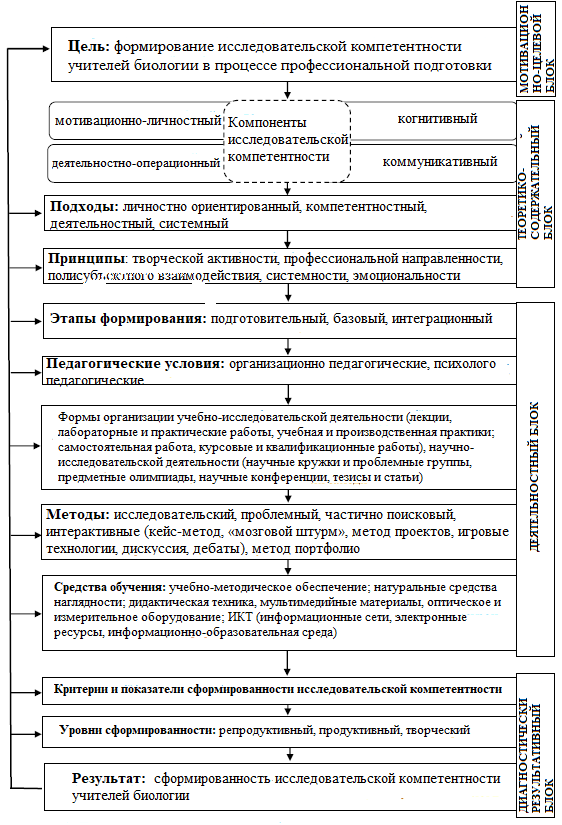 Рис. Разработка формирования исследовательской компетентности учителей биологии 
в процессе профессиональной подготовкиЛитератураАнохин П.К. Узловые вопросы теории функциональной системы. М.: Наука, 1980. 197 с.Усольцева Л.В. Оптимальное соотношение компонентов информационно-предметной среды для подготовки будущих учителей биологии профильного обучения. Омский научный вестник. Серия: Педагогические науки. №2 (57). 2007. С. 52–55.Vragova Elena VladimirovnaPhD, biology teacher, Gymnasium №16, Russia, MytishchiFORMATION OF THE RESEARCH COMPETENCE OF BIOLOGY TEACHERSAbstract. In the modern information technology society, the requirements for the quality of professional training of teachers and biology, in particular, are increasing. There is a need to train biology teachers who are able to navigate well in a fast-moving information space, be “on the wave” of educational and scientific innovations, are ready to creatively apply the acquired knowledge and skills in their professional activities, strive for professional and personal self-development and self-realization, have skills prepared for organizations of cognitive research activities and cooperation, take an active research position.Keywords: innovations, research competence, scientific research, biology teacher.ДЕМЧЕНКО Татьяна Станиславовнаучитель иностранных языков, МОУ «Веселолопанская СОШ» Белгородского района Белгородской области, Россия, Белгородская область, с. Веселая ЛопаньВОСПИТАТЕЛЬНЫЙ АСПЕКТ УРОКА ИНОСТРАННОГО ЯЗЫКААннотация. В статье рассматривается гражданско-правовое воспитание как одно из приоритетных направлений воспитательного процесса в настоящее время и способы его реализации на уроках иностранного языка. Ключевые слова: урок иностранного языка, обновлённый ФГОС, гражданско-правовое воспитание, патриотизм, диалог культур. Воспитание школьников – это комплексная задача, охватывающая все сферы деятельности ребёнка. Воспитание является одним из ведущих понятий в педагогике. В ходе исторического развития общества и педагогики определились различные подходы к объяснению этой категории. Прежде всего, различают воспитание в широком и узком смысле. Воспитание в широком смысле рассматривается как общественное явление, как воздействие общества на личность. Воспитание в узком смысле рассматривается как специально организованная деятельность педагогов и воспитанников для реализации целей образования в условиях педагогического процесса. Деятельность педагога в этом случае называется воспитательной работой [1, с.97].В обновлённом ФГОС основного общего образования подчёркивается, что достижение личностных результатов образовательной программы осуществляется в единстве учебной и воспитательной деятельности образовательной организации. Таким образом, можно говорить, что понятие «образование» отождествляется с определением воспитания в широком смысле слова и является процессом передачи знаний, накопленных поколениями, опыта и культурных ценностей [2].В настоящее время одним из основных направлений воспитания является гражданско-правовое воспитание, которое предусматривает привитие школьникам интереса к изучению родного языка, ценностное отношение к достижениям России в науке, искусстве, спорте и технологиях, уважение к символам России и её историческому наследию.Воспитание достойного гражданина своей страны является приоритетной задачей любого государства. Основная задача школы заключается в том, чтобы создать наиболее результативную систему гражданско-патриотического воспитания школьников, определить направления и методы, которые помогут сформировать у подрастающего поколения чувство принадлежности и сопричастности к государству и обществу, сформировать гражданскую позицию и патриотизм. Патриотическое воспитание школьника – одно из основных направлений развития успешной личности и высоконравственного гражданина Российской Федерации. Обратимся к понятию «патриотизм». Толковый словарь Д.Н. Ушакова даёт следующее определение: «Патриотизм – любовь, преданность и привязанность к Отечеству, своему народу». В этнографическом словаре находим следующее определение: «Патриотизм – (от греч. patris – родина, отечество) – сложное явление общественного сознания, связанное с любовью к Родине, Отечеству, своему народу, которое проявляется в виде социальных чувств, нравственных и политических принципов жизни и деятельности людей». По мнению современных учёных и педагогов, патриотическое воспитание имеет три составляющие: глубинное чувство принятия страны, чувство своей принадлежности и чувство причастности к делам страны, своей малой родины, школы, класса, семьи [3]. Основная роль в воспитании достойного гражданина своей страны отводится именно школе. В школе закладываются не только знания и основы наук, но и формируются моральные и духовные качества. Таким образом, под воспитанием патриотизма мы понимаем развитие таких качеств личности, как уважение к старшему поколению, чувство ответственности и долга, чувство гордости за свою страну, её историю и культуру, а также воспитание уважительного отношения к другим народам, их прошлому и настоящему.В МОУ «Веселолопанская СОШ» ведется большая работа по патриотическому воспитанию школьников. В школе работает военно-патриотический клуб, работает школьный музей боевой и трудовой славы, проводятся традиционные внеклассные мероприятия, посвящённые знаменательным датам и событиям страны и родного края. Безусловно, создана целая система работы по гражданско-патриотическому воспитанию, которая отмечена на муниципальном и региональном уровнях.Но патриотическое воспитание, несомненно, должно реализовываться не только в системе внеклассной работы, но и обязательно в образовательном процессе. Среди всех предметов учебного плана «иностранный язык» занимает особое место. Его специфика заключается в том, что в процессе обучения школьники приобретают не знания основ научных дисциплин, а умения и навыки пользоваться чужим языком как средством общения, в том числе для получения новой информации. Преподавание иностранного языка в современной школе предполагает широкие возможности по воспитанию гражданственности, патриотизма, правовой культуры, высоких нравственных качеств личности. Этому способствует коммуникативная направленность предмета, его обращённость к изучению быта, обычаев, традиций и, безусловно, языка другого народа [4]. Знания, которые школьники приобретают на уроках иностранного языка, воспринимаются только через призму знаний, сформированные в процессе овладения родной культурой. Наряду с ознакомлением с реалиями иноязычных стран, необходимо изучать государственные символы, историю, культуру, географию Российской Федерации средствами иностранного языка. Важнейшие события в истории страны являются мощным стимулом развития патриотизма. Межкультурная коммуникация может быть реализована только с учётом наследия собственного народа, родной культуры, культуры родного края [5].Патриотическое воспитание на уроках иностранного языка осуществляется через систему личностных отношений к постигаемой культуре, через сопоставление сведений о стране изучаемого языка со сведениями о своей стране. На разных этапах обучения учащиеся получают возможность развития навыков и умений в разных видах речевой деятельности в рамках изучения тем, связанных с нашей страной, с её достижениями в разных областях науки и культуры, с открытиями учёных, прославивших нашу страну, с их вкладом в мировую науку.В нашей школе преподавание немецкого языка реализуется по УМК И.Л.Бим «Deutsch. Die ersten Sritte», который, в сочетании с введением в образовательный процесс регионального материала, позволяет реализовывать работу в направлении гражданско-патриотического воспитания школьников. Немецкий язык является тем средством, с помощью которого можно рассказать окружающим о своей Родине, городе, селе, поделиться своим личным опытом. Обращение же к региональному материалу приближает иноязычное общение к личному опыту учащихся, позволяет им оперировать в учебной беседе теми фактами и сведениями, с которыми они сталкиваются в повседневной жизни, в родной для них культуре. Знакомясь с иноязычной культурой, учащиеся постоянно сравнивают её с родной культурой. Поэтому учителя иностранных языков, используя в работе компоненты УМК, стремятся находить пути интеграции в учебный процесс знаний о своей стране, своём регионе.Приведу несколько примеров. Так, при изучении в 7 классе темы «Das Leben in einer modernen Groꞵstadt», учащиеся знакомятся с текстами о Москве и городах «Золотого кольца». Учащиеся сравнивают облик немецких и русских городов. В рамках темы «Was nennen wir unsere Heimat» в том же 7 классе отдельный урок посвящается Белгородской области, её географическому положению, героическому прошлому, знаменитым белгородским учёным, полководцам, спортсменам. На уроках немецкого языка учащиеся слушают и читают тексты, составляют небольшие сообщения о жизни и деятельности В.Г. Шухова, Н.Ф. Ватутина, Светланы Хоркиной и других знаменитых земляков. Мы также говорим о предприятиях, расположенных на территории нашей области, которые вносят немалый вклад в экономическое развитие Российской Федерации. На уроках мы посвящаем время беседе о Белгороде – городе первого салюта, его месте в истории боевой славы страны, говорим о достопримечательностях нашего областного центра. С целью расширения знаний о своем крае, была разработана серия уроков по теме «Belgorod – die Stadt der ersten Salve» («Белгород – город первого салюта»). И, конечно, на заключительном этапе работы над темой учащиеся готовят проекты, которые посвящают настоящему и прошлому своего региона, города, родного села. Преподавание иностранного языка в контексте диалога культур способствует воспитанию человека культуры, приверженного общечеловеческим ценностям, впитавшего в себя богатство культурного наследия прошлого своего народа и народов других стран, стремящегося к взаимопониманию с ними, способного и готового осуществлять межличностное и межкультурное общение, в том числе средствами иностранного языка. ЛитератураСластенин В.А., Исаев И.Ф., Мищенко А.И., Шиянов Е.Н. Педагогика: Учебное пособие для студентов педагогических заведений / В.А.Сластенин, И.Ф.Исаев, А.И.Мищенко, Е.Н.Шиянов. – М.: Школа-Пресс, 1997. – 512 с.Писарева Т.А. Общие основы педагогики: курс лекций – М. Эксмо, 2008. – 128 с.Касимова Т.А. Патриотическое воспитание школьников. Методическое пособие / Т.А. Касимова, Д.Е.Яковлев. – М.: Айриспресс, 2005. - 64 с.Клюева Н. Н. Патриотическое воспитание на уроках английского языка в кадетских классах. [Текст] / Н. Н. Клюева – Педагогическое обозрение. – 2012. – № 1–2. Домченко Е. А. Патриотическое воспитание на уроках английского языка и во внеурочной деятельности // Молодой ученый. – 2015. – №9. – С. 1050-1053.DEMCHENKO Tatyana StanislavovnaTeacher of Foreign Languages, Veselopanskaya Secondary School, Belgorod District, Belgorod Region, Russia, Belgorod Region, Veselaya Lopan EDUCATIONAL ASPECT OF A FOREIGN LANGUAGE LESSONAbstract. The article considers civil law education as one of the priority directions of the educational process at present and the ways of its implementation in foreign language lessons. Keywords: foreign language lesson, updated by the Federal State Educational Standards, civil education, patriotism, dialogue of cultures. ИВАНКОВА Людмила Ивановнаучитель математики, МБОУ «СОШ №4 г. Шебекино Белгородской области», Россия, г. ШебекиноКУЗНЕЦОВА Анна Владимировнаучитель математики, МБОУ «СОШ №4 г. Шебекино Белгородской области», Россия, г. ШебекиноКУЧЕРЕНКО Екатерина Вадимовнаучитель математики, МБОУ «СОШ №4 г. Шебекино Белгородской области», Россия, г. ШебекиноКУДЫКИНА Марина Владимировнаучитель математики, МБОУ «СОШ №4 г. Шебекино Белгородской области», Россия, г. ШебекиноПРОЕКТНАЯ ДЕЯТЕЛЬНОСТЬ ПРИ ИЗУЧЕНИИ МАТЕМАТИКИ 
КАК ФОРМА УСПЕШНОЙ МОТИВАЦИИ ОБУЧАЮЩИХСЯАннотация. Исследование посвящено организации проектной деятельности в школе. Проектная деятельность, с точки зрения учащихся, – это возможность самостоятельно создать интеллектуальный продукт, максимально используя свои возможности; это – деятельность, позволяющая проявить себя, попробовать свои силы, приложить свои знания, принести пользу и публично показать результат, самоутвердиться. Метод проектов ставит учителя в позицию сотрудничества с учащимися. Проектно-исследовательская деятельность позволяет выявить творческие способности учащихся, их деловые качества. Ключевые слова: проектная деятельность, метод проектов. Проектная деятельность по математике – это такая учебно-познавательная деятельность учащихся, которая направлена на получение некоторого заранее спланированного личностно значимого для них материального результата и предполагающая самостоятельное решение учащимися математических задач. Технология организации и проведения проектного обучения предусматривает комбинирование способов, методов, приемов, форм и средств обучения.Технология моего опыта заключается в четкой организации всей системы обучения на уроках математики, в выборе соответствующих форм, в дифференциации обучения учащихся, определении оптимальных путей сочетания различных форм обучения – общеклассной, групповой, индивидуальной.Принципы технологии проектного обучения:связь идеи проекта с реальной жизнью; интерес к выполнению проекта со стороны всех его участников; ведущая роль консультативно-координирующей функции преподавателя; самоорганизация и ответственность участников проекта; нацеленность на создание конкретного продукта; монопредметный и межпредметный характер проектов; временная и структурная завершенность проекта.Цели технологии: реализация творческого потенциала учащегося как субъекта самостоятельной учебной деятельности;актуализация личностно значимых мотивов учебной деятельности.интеграция межпредметных знаний; включение процесса освоения предмета в реальную информационно-образовательную, проектно-исследовательскую и социально-культурную деятельность;развитие у учащихся такого необходимого социального навыка как коммуникабельность;обеспечить механизм развития критического мышления учащегося, умения искать путь решения поставленной задачи;развивать у учащихся исследовательские умения (выявления проблем, сбор информации из литературы и т.д.), наблюдение, умение строить гипотезы, обобщать, развивать аналитическое мышление. Задачи, решаемые в ходе выполнения учебного проекта:коммуникативные задачи;образовательные задачи;развивающие задачи. При осуществлении проектного обучения перед учителем стоят следующие задачи: выбор подходящих ситуаций, способствующих разработке хороших проектов;структурирование задач, как например, возможностей для обучения;сотрудничество с коллегами с целью разработки междисциплинарных проектов;управление процессом обучения;использование технологий там, где это необходимо;поиск надежного способа оценки.Самое интересное и самое трудное начинается именно тогда, когда ребёнок сталкивается с нестандартной задачей, из условия которой не видно, какая именно комбинация стандартных приёмов приведёт к ответу. Можно выделить несколько видов проектов в соответствии с наиболее значимыми признаками деятельности: исполнительский, конструктивный, творческий. Учебные проекты могут выполняться индивидуально или в группах. Работая в группах, учащиеся осваивают элементы организационной деятельности: лидера, сотрудника, исполнителя. Так как в группах отдельные разделы выполняются индивидуально, то каждый участник группы осознает ответственность за выполнение своего задания. При этом необходимо обеспечить индивидуальный подход к учащимся, давая им задания, соответствующие уровню их возможностей, и обязательно постепенно усложнять содержание работы. Суть проекта на уроке математики заключается в том, что учащимися реально моделируется процесс научного поиска, происходит внутреннее эмоциональное переживание драматической и захватывающей истории математического познания. Средства мотивации, возбуждения познавательного интереса, достаточно широки. Одним из них является обращение к приложениям математики. Какие задачи привели к математическим открытиям, какие новые средства были при этом созданы, как с их помощью удалось продвинуться вперед науке и технике – все это поможет заинтересовать ученика, расширить его кругозор. Самостоятельная деятельность учащегося при решении прикладных задач имеет развивающий характер. Приобретая необходимые умения и навыки, учащиеся реализуют свои творческие, поисковые способности, развивают воображение и логическое мышление. С целью активизации всех вышеперечисленных процессов мною разрабатывается комплекс творческих учебных проектов для учащихся 5-9 классов по математике. Выполнение из класса в класс комплекса творческих проектов повышает уровень мотивации к изучению математики, помогает учащимся в формировании основных общематематических понятий, позволяет учащимся реализовать творческие способности, развивать математические умения и навыки, осваивать информационно-коммуникационные технологии.Анализируя этапы подготовки и реализации проектов, проведение уроков, их итоги, можно сделать следующие выводы:Реализация метода проектов, методики сотрудничества весьма перспективны при изучении математики; работа в указанных формах вызывает у учащихся неподдельный интерес и является более результативной, нежели на традиционных уроках.В процессе подготовки и проведения подобных уроков у учителя появляется возможность формирования у учащихся:– новых учебных умений по самостоятельному добыванию и осмыслению знаний широкого круга;– новых личностных качеств.Метод проектов может использоваться в учебном процессе для решения различных небольших проблемных задач, и тогда можно организовывать мини-проекты (краткосрочные) достаточно часто, приучая учащихся к творческому применению полученных знаний самостоятельно (краткосрочные, в рамках урока). Этапы разработки проекта и его проведенияПредставление ситуаций, позволяющих выявить одну или несколько проблем по обсуждаемой тематике. Выдвижение гипотез решения поставленной проблемы, обсуждение и обоснование каждой из гипотез. Обсуждение методов проверки принятых гипотез в малых группах; возможных источников информации для проверки выдвинутой гипотезы; оформление результатов. Работа в группах над поиском фактов, аргументов, подтверждающих или опровергающих гипотезу. Защита проектов, гипотез решения проблемы каждой из групп с оппонированием со стороны всех присутствующих. Выявление новых проблем.ЛитератураБайбородова, Л. В., Харисова И. Г., Чернявская А. П. Проектная деятельность школьников // Управление современной школой. Завуч. – 2014. - № 2. – С. 94-117 Безрукова В.С. Педагогика. Проективная педагогика. Екатеринбург, 1996.Бухвало В.А. Общая методика развивающего обучения. – Рига, 2001.Васильев В. Проектно-исследовательская технология: развитие мотивации. – Народное образование. – М., 2000, № 9, С.177-180.Вебер, С. А. О механизме реализации личностных ресурсов старшеклассников через проектную деятельность // Воспитание школьников. – 2013. - № 1. – С. 16-23 Кузнецова, С. И. Проектная деятельность как механизм развития детской одаренности // Управление качеством образования. – 2013. - № 7. – С. 80-84. Поливанова К.Н. Проектная деятельность школьников: пособие для учителя / 
К.Н. Поливанова. – М.: Просвещение, 2008. – 192 с.IVANKOVA Lyudmila Ivanovnamath teacher, Secondary School No. 4 of Shebekino, Belgorod region,Russia, ShebekinoKUZNETSOVA Anna Vladimirovnamath teacher, Secondary School No. 4 of Shebekino, Belgorod region,Russia, ShebekinoKUCHERENKO Ekaterina Vadimovnamathematics teacher, Secondary School No. 4 of Shebekino, Belgorod region,Russia, ShebekinoKUDYKINA Marina Vladimirovnamath teacher, Secondary School No. 4 of Shebekino, Belgorod region,Russia, ShebekinoPROJECT ACTIVITY IN THE STUDY OF MATHEMATICS 
AS A FORM OF SUCCESSFUL MOTIVATION OF STUDENTSAbstract. The research is devoted to the organization of project activities at school. Project activity, from the point of view of students, is an opportunity to independently create an intellectual product, making the most of its capabilities; it is an activity that allows you to prove yourself, try your hand, apply your knowledge, benefit and publicly show the result, assert yourself. The project method puts the teacher in a position of cooperation with students. Design and research activity allows to reveal the creative abilities of students, their business qualities. Keywords: project activity, project method.МАСЛАЕВА Анастасия Валентиновнавоспитатель, ГБДОУ детский сад №49, Россия, г. Санкт-ПетербургНРАВСТВЕННО-ПАТРИОТИЧЕСКОЕ ВОСПИТАНИЕ ДЕТЕЙ ДОШКОЛЬНОГО ВОЗРАСТААннотация. Статья раскрывает вопросы патриотического воспитания дошкольников, которое направлено на формирование и развитие личности, обладающей качествами гражданина – патриота Родины и способной успешно выполнять гражданские обязанности.Ключевые слова: дошкольный возраст, нравственно-патриотическое воспитание, патриотизм, нравственность, любовь к Родине. Как у маленького деревца, еле поднявшегося над землей, заботливый садовник укрепляет корень, от мощности которого зависит жизнь растения на протяжении нескольких десятилетий, так учитель должен заботиться о воспитании у своих детей чувства безграничной любви к Родине(В.А. Сухомлинский)Чувство любви к Родине – это одно из самых сильных чувств, без него человек ущербен, не ощущает своих корней. А почувствует ли человек привязанность к родной земле или отдалится от нее, это уже зависит от обстоятельств жизни и воспитания. Поэтому важно, чтобы ребенок уже в дошкольном возрасте почувствовал личную ответственность за родную землю и ее будущее.Сегодня как никогда становится ясно, что без воспитания патриотизма у подрастающего поколения ни в экономике, ни в культуре, ни в образовании нельзя уверенно двигаться вперед, так как наше будущее должно иметь свою духовно-нравственную основу, свой духовно-нравственный стержень – Любовь к Отечеству, к своей Родине.Воспитание патриотических чувств можно и нужно начинать с дошкольного возраста. Крылатая фраза: «Всё начинается с детства» – как нельзя больше, относится к данному вопросу. Общеизвестно, что дошкольники очень эмоциональны. Это эмоционально-образное восприятие окружающего мира может стать основой формирования патриотизма и нравственности. Нравственность – это внутренняя мораль, мораль не показная, не для других – для себя. С течением времени ребенок постепенно овладевает принятыми в обществе нормами и правилами поведения и взаимоотношений, присваивает, то есть делает своими, способы и формы взаимодействия, выражения отношения к людям, природе, лично к себе.Нравственное воспитание – основной стержень общей системы всестороннего развития личности. Нравственное воспитание тесно связано с физическим, эстетическим, трудовым и умственным воспитанием. Нравственное воспитание дошкольников осуществляется в самых различных сферах их жизни и деятельности. С самого раннего детства необходимо формировать у детей правильные представления о важнейших, нравственных ценностях.Патриотическое воспитание – это систематическая и целенаправленная деятельность органов государственной власти и организаций по формированию у граждан высокого патриотического сознания, чувства верности своему Отечеству, готовности к выполнению гражданского долга и конституционных обязанностей по защите интересов Родины. Чувство патриотизма многогранно по своему содержанию: это и любовь к малой Родине – родному краю, городу, в котором ты живешь; и гордость за свой народ и его достижения; и желание сохранять и приумножать богатства своей страны.Главная цель программы воспитания патриотизма в дошкольной педагогике: Формирование у дошкольников гражданственности, патриотизма как интегративного качества личности, заключающего в себе внутреннюю свободу и уважение к государственной власти, любви к семье, краю, Родине и стремление к миру; чувства собственного достоинства, гармоническое проявление патриотических чувств и культуры межнационального общения. А также заложить фундамент нравственных и волевых навыков поведения, которые постепенно перейдут в привычку и станут естественной потребностью. Исходя из цели, работа педагогов по патриотическому воспитанию дошкольников включает в себя целый ряд задач:создание системы гражданско-патриотического воспитания;воспитание у ребенка любви и привязанности к семье, близким людям, своему дому, детскому саду, родной улице и городу;формирование бережного и заботливого отношения к природе и ко всему живому;воспитание уважения к людям разных профессий и результатам их труда;развитие интереса к русскому народному творчеству, промыслам, традициям и обычаям русских людей;расширение представлений о родной стране, ее столице, городах;знакомство детей с государственной символикой: гербом, флагом, гимном;ознакомление с историческим прошлым нашей Родины;развитие чувства ответственности и гордости за достижения Родины;формирование толерантности, чувства уважения и симпатии к другим людям, народам, их традициям;воспитание эстетически нравственных норм поведения и моральных качеств ребенка.Нравственное воспитание достигается с помощью определенных средств, среди которых следует указать следующие: художественные средства, природу, собственную деятельность детей, окружающую обстановку. 1. Группа художественных средств: художественная литература, изобразительное искусство, музыка, кино и др. Эта группа очень важна в решении задач нравственного воспитания, поскольку способствует эмоциональной окраске познаваемых явлений. Необходимо использовать все виды фольклора (сказки, песенки, пословицы, поговорки, хороводы и т. д.). В устном народном творчестве, как нигде сохранились особенные черты русского характера, присущие ему нравственные ценности, представления о добре, красоте, правде, трудолюбии, верности, храбрости. Таким образом, произведения устного народного творчества не только формируют любовь к традициям своего народа, но и способствуют развитию личности в духе патриотизма.Большое место в приобщении детей к народной культуре должны занимать народные праздники и традиции. В них фокусируются накопленные веками тончайшие наблюдения за характерными особенностями времен года, поведением птиц, животных, насекомых. Причем эти наблюдения непосредственно связаны с трудом и различными сторонами жизни человека. Очень важно знакомить детей с народной декоративной росписью. Она, пленяя душу гармонией и ритмом, способна привлечь внимание детей к изобразительному искусству. 2. Чувство любви к родной природе – еще одно из средств воспитания патриотизма. Природа способна вызвать у детей гуманные чувства, желание заботиться о ней, охранять и оберегать. Именно воспитанием любви к природе, можно и нужно развивать патриотические чувства дошкольников, ведь природные явления и объекты, окружающие ребенка с рождения, ближе ему и сильнее воздействуют на эмоциональную сферу.3. Средством нравственного воспитания дошкольников является собственная деятельность детей: игра, труд, художественная деятельность. Каждый вид деятельности имеет свою специфику, выполняя функцию средства воспитания. Одним из таких средств воспитания является народная игра. Она – уникальный феномен общечеловеческой культуры, поскольку у каждого века, у каждой эпохи, у каждого конкретного этноса, у любого поколения есть свои любимые игры. Игра – исторически сложившееся общественное явление, самостоятельный вид деятельности, свойственный человеку. Игра может быть средством самопознания, развлечения, отдыха, средством физического и общего социального воспитания. Игры являются сокровищницей человеческой культуры. Игры отражают все области материального и духовного творчества людей. Народные игры являются традиционным средством педагогики. Испокон веков в них ярко отражался образ жизни людей, их быт, труд, национальные устои, представления о чести, смелости, мужестве, желание обладать силой, ловкостью, выносливостью, быстротой и красотой движений, проявлять смекалку, выдержку, творческую выдумку, находчивость, волю и стремление к победе. Народная игра, выполняя различные функции (развивающую, познавательную, развлекательную, диагностическую, корректирующую) служит средством приобщения детей к народной культуре. Игра – естественный спутник жизни ребенка, источник радостных эмоций, обладающий великой воспитательной силой.4. Окружающая ребенка обстановка или атмосфера, в которой он воспитывается, также является одним из средств воспитания детей. Окружающая ребенка обстановка становится средством воспитания чувств, представлений, поведения, то есть она активизирует весь механизм нравственного воспитания и влияет на формирование определенных нравственных качеств. В нравственно-патриотическом воспитании огромное значение имеет пример взрослых, в особенности же близких людей. Поэтому важным условием нравственно-патриотического воспитания детей является тесная взаимосвязь с родителями. Прикосновение к истории своей семьи вызывает у ребенка сильные эмоции, заставляет сопереживать, внимательно относиться к памяти прошлого, к своим историческим корням. Взаимодействие с родителями по данному вопросу способствует бережному отношению к традициям, сохранению вертикальных семейных связей. Таким образом, патриотическое воспитание в детском саду – это процесс освоения, наследования традиционной отечественной культуры. Базой формирования патриотизма являются глубинные чувства любви и привязанности к своей культуре, своему народу, к своей земле.Перед всеми нами стоят общие цели – формирование нравственно и физически здорового поколения, способного к решению всё более усложняющихся задач, которые ставит жизнь. Необходимо сохранение и возрождение народа, а это невозможно без усвоения, упрочения и живого развития отеческих традиций.ЛитератураАлешина Н.В. Патриотическое воспитание дошкольников. Конспекты занятий. – М.: УЦ «Перспектива», 2008. Петрова В.И, Стульник Т.Д. Нравственное воспитание в детском саду. – М.: Мозаика-Синтез, 2006.Зеленова Н.Г., Осипова Л.Е. Мы живем в России. Гражданско-патриотическое воспитание дошкольников. (Старшая группа.) – М.: Скрипторий, 2008. Маханева М.Д. Нравственно-патриотическое воспитание детей старшего дошкольного возраста: Методическое пособие. – М.: Сфера, 2011.MASLAEVA Anastasia ValentinovnaEducator, Kindergarten №49, Russia, St. PetersburgMORAL AND PATRIOTIC EDUCATION OF PRESCHOOL CHILDRENAbstract. The article reveals the issues of patriotic education of preschoolers, which is aimed at the formation and development of a person who has the qualities of a citizen – a patriot of the Motherland and is able to successfully fulfill civic duties.Keywords: preschool age, moral and patriotic education, patriotism, morality, love for the Motherland.МИХАЙЛЮК Наталья Яковлевнаучитель иностранных языков,Муниципальное общеобразовательное учреждение «Новопетровская средняя 
общеобразовательная школа» Валуйского района Белгородской области, Россия, Белгородская область, с. НовопетровкаПАНОРАМА ПЕДАГОГИЧЕСКИХ ТЕХНОЛОГИЙ 
НА УРОКАХ АНГЛИЙСКОГО ЯЗЫКА В ШКОЛЕАннотация. В статье рассматриваются вопросы практического применения разнообразных образовательных технологий на уроках английского языка в средней школе.Ключевые слова: педагогические технологии, иностранный язык, коммуникативная культура школьников, практическое овладение иностранным языком. В последние годы все чаще поднимается вопрос о применении новых информационных технологий в школе. Это не только новые технические средства, но и новые формы и методы преподавания, новый подход к процессу обучения. Основной целью обучения иностранным языкам является формирование и развитие коммуникативной культуры школьников, обучение практическому овладению иностранным языком.Согласно образовательному стандарту основного общего образования по иностранному языку, обучение английскому языку преследует две основные цели:развитие иноязычной коммуникативной компетенции, которая подразумевает развитие речевой, языковой, социокультурной, компенсаторной, учебно-познавательной компетенций;развитие и воспитание способности и готовности к самостоятельному и непрерывному изучению английского языка.Задача учителя состоит в том, чтобы создать условия практического овладения языком для каждого учащегося, выбрать такие методы обучения, которые позволили бы каждому ученику проявить свою активность, своё творчество, а также активизировать познавательную деятельность учащегося в процессе обучения иностранным языкамПоставленные цели могут быть реализованы при условии использования всех групп образовательных технологий:технологии объяснительно-иллюстративного обучения, в основе которых лежит информирование, просвещение учащихся и организация их репродуктивных действий с целью выработки у них общеучебных умений и навыков;личностно-ориентированные технологии обучения, создающие условия для обеспечения собственной учебной деятельности обучающихся, учёта и развития индивидуальных особенностей школьников;технологии развивающего обучения, в центре внимания которых – способ обучения, способствующий включению внутренних механизмов личностного развития обучающихся, их интеллектуальных способностей.Все вышеперечисленные технологии не используются изолировано. Учитель находится в постоянном творческом поиске, но урок всегда будет основной формой обучения учащихся. Современный подход к постановке цели урока состоит в том, чтобы дифференцировать общую педагогическую задачу: обучать – воспитывать – развивать. Одним из таких методов является технология личностно-ориентированного обучения, направленная на интеллектуальное и нравственное развитие личности. Поскольку центром всей образовательной системы в данной технологии является индивидуальность ребенка, то и методическую основу представляет индивидуализация и дифференциация учебного процесса. Чтобы индивидуально работать с каждым учеником, учитывая его психологические особенности, необходимо по-иному строить весь образовательный процесс. Поэтому опираясь на свой опыт, могу предложить следующие подходы к построению урока:при предъявлении учащимся учебного материала, ставить конкретную цель, определяющую организацию учебной работы;излагать учебный материал таким образом, чтобы он расширял объём знаний и преобразовал личный опыт каждого ученика; организовывать учебный материал урока так, чтобы каждый ученик имел возможность выбора при выполнении заданий;использовать различные формы индивидуальной работы на уроке;проводить работу с раздаточным материалом, работу в парах, группах, работу с различными опорами;группа получает одно общее задание, но помощь разным учащимся оказывается разная (например, дифференцированное использование опор в зависимости от индивидуальных особенностей учащихся);разные группы учащихся получают разные задания, которые взаимодополняют друг друга при последующем выходе на класс (например, information gap, разность информационных потенциалов);стараться активно стимулировать учащихся к самостоятельной деятельности;обеспечивать на уроках разносторонний контроль и оценку результатов усвоения учащимися знаний, умений и навыков;чётко объяснять домашнее задание указывая, что требуется: выучить наизусть, прочитать и перевести текст, заполнить таблицу по алгоритму, ответить на вопросы, составить диалог из фраз, отработанных на уроке, использовать цвета по образцу. Одной из технологий, обеспечивающей личностно-ориентированное обучение, является метод проектов, как способ развития творчества, познавательной деятельности, самостоятельности. Типология проектов разнообразна. По М. Е. Брейгиной, проекты могут подразделяться на: монопроекты, коллективные, устно-речевые, видовые, письменные и интернет-проекты. В реальной практике зачастую приходится иметь дело со смешанными проектами, в которых имеются признаки исследовательских, творческих, практико-ориентированных и информационных. Работа над проектом – это многоуровневый подход к изучению языка, охватывающий чтение, аудирование, говорение и грамматику. Метод проектов способствует развитию активного самостоятельного мышления учащихся и ориентирует их на совместную исследовательскую работу. На мой взгляд, проектное обучение актуально тем, что учит детей сотрудничеству, а обучение сотрудничеству воспитывает такие нравственные ценности, как взаимопомощь и умение сопереживать, формирует творческие способности и активизирует обучаемых. В общем, в процессе проектного обучения, прослеживается неразрывность обучения и воспитания. Метод проектов формирует у учащихся коммуникативные навыки, культуру общения, умения кратко и доступно формулировать мысли, терпимо относиться к мнению партнёров по общению, развивать умение добывать информацию из разных источников, обрабатывать её с помощью современных компьютерных технологий, создает языковую среду, способствующую возникновению естественной потребности в общении на иностранном языке.Метод обучения в сотрудничестве. Основная идея этой технологии – создать условия для активной совместной учебной деятельности учащихся в разных учебных ситуациях. Существует много разнообразных вариантов обучения в сотрудничестве.Основные принципы:а) группы учащихся формируются учителем до урока с учетом психологической совместимости детей. В каждой группе должны быть девочки и мальчики, разные по силам. Состав группы можно менять от урока к уроку;б) группе дается одно задание, но при его выполнении предусматривается распределение ролей между членами группы;в) оценивается работа всей группы;г) учитель сам выбирает учащегося группы, который должен отчитаться за задание.Варианты обучения в сотрудничествеStudent team learning (STL, обучение в команде). Уделяется особое внимание «групповым целям» и успеху всей группы. Таким образом, задача каждого члена команды состоит в том, чтобы он овладел необходимыми знаниями, сформировал нужные навыки, и при этом вся команда должна знать, чего достиг каждый. Вкратце STL сводится к трем основным принципам:а) команды получают одну награду на всех. Группы не соревнуются друг с другом, так как все они имеют разную «планку» и им дается разное время для ее достижения. б) «индивидуальная» ответственность каждого ученика означает, что успех или неуспех всей группы зависит от удач или неудач каждого ее члена. в) каждый ученик приносит очки своей группе, которые она зарабатывает путем улучшения своих собственных предыдущих результатов. Сравнение, таким образом, проводится не с результатами других учащихся этой или других групп, а с собственными, ранее достигнутыми.Другой вариант обучения в сотрудничестве называется Jigsaw («Ажурная пила»). В педагогической практике такой подход обозначается сокращенно «пила». Учащиеся организуются в группы по 4–6 человек для работы над учебным материалом, который разделен на фрагменты. Каждый член группы находит материал по своей подтеме. Затем школьники, изучающие один и тот же вопрос, но работающие в разных группах, встречаются и обмениваются информацией как эксперты по данному вопросу. Затем ребята возвращаются в свои группы и обучают всему новому товарищей в своей группе. На заключительном этапе учитель может попросить любого учащегося команды ответить на любой вопрос по данной теме.Еще один вариант обучения в сотрудничестве – learning together (учимся вместе), когда класс делится на группы по 3-4 человека. Каждая группа получает одно задание, которое является частью какой-либо большой темы, над которой работает весь класс. В процессе работы группы общаются между собой, участвуя в коллективном обсуждении, уточняя детали, предлагая свои варианты, задавая вопросы друг другу. Группа получает награды в зависимости от достижений каждого ученика. Поэтому и в данном случае задания в группах дифференцированы по сложности и объему. Технология обучения в сотрудничестве предусматривает использование таких активных форм, как диспут, пресс-конференция, дискуссия, ролевая игра.Приобретение индивидуального опыта учащегося осуществляется за счет активизации процесса обучения. А это достигается путем применения технологии развития критического мышления посредством чтения и письма. В данной технологии принципиально меняется роль учителя. Он становится партнером, активизирующим и направляющим учебный процесс. Учащиеся учатся бесконфликтному обмену мнений. Осуществляется личностно-ориентированное обучение, при котором каждый ученик не просто получает очередной объем готовых знаний, а вовлекается в процесс конструирования знаний на основе равноправных партнерских отношений. Таким образом, используя приемы и стратегии технологии развития критического мышления, можно «вооружить» учащихся самыми разнообразными ресурсами в работе с различными типами информации. Ребята учатся работать с текстом: оценивать информацию, выделять в тексте противоречия и типы присутствующих в нем структур, аргументировать свою точку зрения, опираясь не только на логику, но и на представления собеседника.Применение инновационных технологий обучения на уроках английского языка помогает решать проблемы речевого общения школьников с различным уровнем способностей, эффективного использования времени урока, повышения мотивации к изучению английского языка. Новые формы речевого общения на уроках способствуют формированию творчества, познавательной активности, самостоятельности детей.Информационные технологии обучения – это совокупность знаний о способах и средствах организации обучения в условиях применения современной техники, а также сам процесс обучения в условиях ее применения. Техническими средствами НИТО являются компьютеры, аудиовидеотехника и телекоммуникационная техника.Использование аутентичных видеокурсов – один из способов, где происходит использование аутентичных видеокурсов и видеоаппаратуры с её многочисленными полезными функциями, дающими преподавателю возможность применять различные технологии в работе с видеофильмами. Именно они помогают моделировать ситуации, при которых изучение языка проходит при погружении в культурную среду носителей языка. Мультимедийные учебные пособия повышают мотивацию и познавательную активность учащихся всех возрастов, расширяют их кругозор. Эффективным средством реализации разноуровневого подхода и индивидуализации обучения иностранным языкам является использование электронных учебных пособий. Электронные учебные пособия предоставляют учащимся гораздо более широкие возможности работы.Применение компьютерных презентаций в учебном процессе позволяет интенсифицировать усвоение учебного материала учащимися и проводить занятия на качественно новом уровне, используя вместо аудиторной доски показ, слайд фильмов с экрана компьютера на мультимедийном проекторе или на персональный компьютер для каждого учащегося.Эффективность воздействия учебного материала на учащихся во многом зависит от степени и уровня иллюстративности материала. Визуальная насыщенность учебного материала делает его ярким, убедительным и способствует интенсификации процесса его усвоения. Компьютерные презентации позволяют акцентировать внимание учащихся на значимых моментах излагаемой информации и создавать наглядные эффектные образы в виде иллюстраций, схем, диаграмм, графических композиций и т. п. Презентация позволяет воздействовать сразу на несколько видов памяти: зрительную, слуховую, эмоциональную и в некоторых случаях моторную.На уроках английского языка с помощью Интернета можно решать целый ряд дидактических задач: формировать умения чтения, используя материалы глобальной сети; совершенствовать умения письменной речи школьников; пополнять словарный запас обучающихся; формировать у школьников мотивацию к изучению английского языка. Кроме того, работа направлена на изучение возможностей интернет-технологий для расширения кругозора школьников, налаживать и поддерживать деловые связи и контакты со своими сверстниками в англоязычных странах. Учащиеся могут принимать участие в тестировании, в викторинах, конкурсах, олимпиадах, проводимых по сети Интернет, переписываться со сверстниками из других стран, участвовать в чатах, видеоконференциях.Основная цель изучения иностранного языка в школе - формирование коммуникативной компетенции, все остальные цели (воспитательная, образовательная, развивающая) реализуются в процессе осуществления этой главной цели. Коммуникативный подход подразумевает обучение общению и формированию способности к межкультурному взаимодействию, что является основой функционирования Интернета. Вне общения Интернет не имеет смысла – это международное многонациональное, кросс-культурное общество, чья жизнедеятельность основана на электронном общении миллионов людей во всем мире, говорящих одновременно - самый гигантский по размерам и количеству участников разговор, который когда-либо происходил. Включаясь в него на уроке иностранного языка, мы создаем модель реального общения.Но, несмотря на это, давайте не будем забывать, что компьютер не заменяет учителя на уроках иностранного языка, а является эффективным помощником, позволяющим повысить качество обучения и эффективность контроля. Главной и ведущей фигурой на уроке является учитель, использование даже самых совершенных мультимедийных продуктов не может заменить живое общение на уроке. Но в реалиях нового тысячелетия использование достижений информационных технологий необходимо.ЛитератураГолубева С.П. Использование компьютерных презентаций на уроках английского языка // Английский язык. – 1 сентября. №12, 2016.Косачёва И., Косачёва Ю. Использование аутентичных видеокурсов в обучении английскому языку // Английский язык. – 1 сентября. №3, 2016.Нестерова Н.В. Информационные технологии в обучении английскому языку // Иностранные языки в школе // №8, 2015.Оганджанян Н.Л. Элементы коммуникативной методики обучения английскому языку в средней школе. – Английский язык. – 1 сентября //№6, 2005.Петрова Л.П. Использование компьютеров на уроках иностранного языка – потребность времени // Иностранные языки в школе. №5, 2019.Северова Н. Ю. Электронные учебные пособия // Английский язык. – 1 сентября. №4, 2018. MIKHAYLYUK Natalia Yakovlevnateacher of foreign languages,Municipal educational institution "Novopetrovskaya secondary school" of Valuysky district of Belgorod region, Russia, Belgorod region, Novopetrovka villagePANORAMA OF PEDAGOGICAL TECHNOLOGIES 
IN ENGLISH LESSONS AT SCHOOLAbstract. The article deals with the practical application of various educational technologies in English lessons in secondary school.Keywords: pedagogical technologies, foreign language, communicative culture of schoolchildren, practical mastery of a foreign language.МИШУРОВА Галина Викторовнаучитель-логопед, Детский сад №19 «Антошка», Россия, г. БелгородПОГОРЕЛЕНКО Алина Петровнаучитель-логопед, Детский сад №19 «Антошка», Россия, г. БелгородГЛАДКИХ Маргарита Константиновнаучитель-логопед, Детский сад №19 «Антошка», Россия, г. БелгородЕВДОКИМОВА Ирина Викторовнаучитель-логопед, Детский сад №19 «Антошка», Россия, г. БелгородПСИХОЛОГО-ПЕДАГОГИЧЕСКАЯ ХАРАКТЕРИСТИКА СТАРШИХ ДОШКОЛЬНИКОВ С ОБЩИМ НЕДОРАЗВИТИЕМ РЕЧИАннотация. В статье рассматриваются психолого-педагогические особенности старших дошкольников с общим недоразвитием речи.Ключевые слова: дошкольники, восприятие, звуки, общее недоразвитие речи.Общее недоразвитие речи – различные сложные речевые расстройства, при которых у детей нарушено формирование всех компонентов речевой системы, относящихся к ее звуковой и смысловой стороне, при нормальном слухе и интеллекте [2, с.113]. В настоящее время достаточно хорошо изучены особенности развития мышления, восприятия, памяти, речи и психического развития дошкольников с недоразвитием речи.Выделяют три уровня речевого развития, отражающие типичное состояние компонентов языка у детей дошкольного и школьного возраста с общим недоразвитием речи. Первый уровень речевого развития. Речевые средства общения крайне ограничены. Активный словарь детей состоит из небольшого количества нечетко произносимых обиходных слов, звукоподражаний и звуковых комплексов. Широко используются указательные жесты, мимика. Дети пользуются одним и тем же комплексом для обозначения предметов, действий, качеств, интонацией и жестами, обозначая разницу знаний. Лепетные образования в зависимости от ситуации можно расценивать как однословное предложение.Дифференцированное обозначение предметов и действий почти отсутствует. Названия действий заменяются названиями предметов (открывать – «древ» (дверь)), и наоборот – названия предметов заменяются названиями действий (кровать – «пат»). Характерна многозначность употребляемых слов. Небольшой запас слов отражает непосредственно воспринимаемые предметы и явления.Дети не используют морфологические элементы для передачи грамматических отношений. В их речи преобладают корневые слова, лишенные флексий. «Фраза» состоит из лепетных элементов, которые последовательно воспроизводят обозначаемую ими ситуацию с привлечением поясняющих жестов. Каждое используемое в такой «фразе» имеет многообразную соотнесенность и вне конкретной ситуации понятно быть не может.Отсутствует или имеется лишь в зачаточном состоянии понимание значений грамматических изменений слова. Если исключить ситуационно ориентирующие признаки, дети оказываются не в состоянии различать формы единственного и множественного числа существительных, прошедшего времени глагола, формы мужского и женского рода, не понимают значения предметов. При восприятии обращенной речи доминирующим оказывается лексическое значение [1, с.54]. Звуковая сторона речи характеризуется фонетической неопределенностью, отмечаются нестойкое фонетическое оформление. Произношение звуков носит диффузный характер, обусловленный неустойчивой артикуляцией и низкими возможностями их слухового распознания. Число дефектных звуков может быть значительно большим, чем правильно произносимых. В произношении имеются противопоставления лишь главных – согласных, ротовых – носовых, некоторых взрывных-фрикативных. Фонематическое развитие находится в зачаточном состоянии.Задача выделения отдельных звуков для ребенка с лепетной речью в мотивационном и познавательном отношении непонятна и невыполнима.Отличительной чертой речевого развития этого уровня является ограниченная способность восприятия и воспроизведения слоговой структуры слова [6, с.74]. Второй уровень речевого развития. Переход к нему характеризуется возросшей речевой активностью ребенка. Общение осуществляется посредством использования постоянного, хотя все еще искаженного и ограниченного запаса общеупотребительных слов.Дифференцированно обозначаются названия предметов, действий, отдельных признаков. На этом уровне возможно пользование местоимениями, а иногда союзами, простыми предлогами в элементарных значениях. Дети могут ответить на вопросы по картине, связанные с семьей, знакомыми событиями окружающей жизни.Речевая недостаточность отчетливо проявляется во всех компонентах. Дети пользуются только простыми предложениями, состоящими из 2-3, редко 4 слов. Словарный запас значительно отстает от возрастной нормы: выявляется незнание многих слов, обозначающих части тела, животных и их детенышей, одежды, мебели, профессий.Отличаются ограниченные возможности использования предметного словаря, словаря действий, признаков. Дети не знают названий цвета предмета, его формы, размера, заменяют слова близкими по смыслу.Отмечаются грубые ошибки в употреблении грамматических конструкций: смешение падежных форм («едет машину» в место на машине); нередко употребление существенных в именительном падеже, а глаголов в инфинитиве или форме 3-го лица единственного и множественного числа настоящего времени; в употреблении числа и рода глаголов, при изменении существительных по числам («два каси» – два карандаша, «де тун» - два стула); отсутствие согласования прилагательных с существительными, числительным существительными.Много трудностей испытывают дети при пользовании предложенными конструкциями: часто предлоги опускаются вообще, а существительное при этом употребляется в исходной форме («книга идет по» – книга лежит на столе); возможна и замена предлога («гиб лятет на далевили» – гриб растет под деревом). Союзы и частицы употребляются редко.Понимание обращенной речи на вопросы уровня значительно развивается за счет различения некоторых грамматических форм (в отличие от первого уровня), дети могут ориентироваться на морфологические элементы, которые приобретают для них смыслоразличительное значение [3, с.24]. Это относится к различению и пониманию форм единственного и множественного числа существительных и глаголов (особенно с ударными окончаниями), форм мужского и женского рода глаголов прошедшего времени. Затруднения остаются при понимании форм числа и рода прилагательных.Значения предлогов различаются только в хорошо знакомой ситуации. Усвоение грамматических закономерностей в большей степени относится к тем словам, которые рано вошли в активную речь детей.Фонетическая сторона речи характеризуется наличием многочисленных искажений звуков, замен и смешений. Нарушено произношение мягких и твердых звуков, шипящих, свистящих, аффрикатов, звонких и глухих («пат книга» – пять книг; «папутька» – бабушка; «дука» – рука). Проявляется диссоциацией между способностью правильно произносить звуки в изолированном положении и их употреблением в спонтанной речи. Типичными остаются и затруднения в усвоении звуко-слоговой структуры. Нередко при правильном воспроизведении контура слов нарушается звуконаполняемость: перестановка слогов, звуков, замена и уподобление слогов («морашки» – ромашки, «куника» – клубника). Многосложные слова редуцируются.У детей выявляется недостаточность фонематического восприятия, их неподготовленность к овладению звуковым анализом и синтезом.Третий уровень речевого развития характеризуется наличием развернутой фразой речи с элементами лексико-грамматического и фонетико-фонематического недоразвития.Характерным является недифференцированное произношение звуков (в основном это свистящие, шипящие, аффрикаты и союзы), когда один заменяет одновременно два или несколько звуков данной или близкой фонетической группы. Например, мягкий звук С’, сам еще недостаточно четко произносимый, заменяет звук С («сяпоги»), Ш («сюба» вместо шуба), Щ («сётка») вместо щетка); замены групп звуков более простыми по артикуляции. Отмечаются нестойкие замены, когда звук в разных словах произносится по-разному; смешение звуков, когда изолированно ребенок произносит определенные звуки верно, а в словах и предложениях их взаимозаменяет. Правильно повторяя за взрослым трех-четырех-сложные слова, дети нередко искажают их в речи, сокращая количество слогов (Дети слепили снеговика – «Дети сипили новика»). Множество ошибок наблюдается при передаче звуконаполняемости слов: перестановки и замены звуков и слогов, сокращения при стечении согласных в слове [4, с.72]. На фоне относительно развернутой речи наблюдается нечеткое употребление многих лексических значений. В активном словаре преобладают существительные и глаголы. Недостаточно слов, обозначающих качества, признаки, состояния предметов и действий. Неумение пользоваться способами словообразования создает трудности в использовании вариантов сов, образование новых слов с помощью суффиксов и приставок. Нередко они заменяют название части предмета названием целого предмета, нужное слово другим, сходным по значению.В свободных высказываниях преобладают простые распространенные предложения, почти не употребляются сложные конструкции.Отмечается аграмматизм: ошибки в согласовании числительных с существительными, прилагательных с существительными в роде, числе, падеже. Большое количество ошибок наблюдается в использовании как простых, так и сложных предлогов.Понимание обращенной речи значительно развивается и приближается к норме. Отмечается недостаточное понимание изменений значения слов, выражаемых приставками, суффиксами; наблюдается трудности в различении морфологических элементов, выражающих значение числа и рода, понимание логико-грамматических структур, выражающих причинно-следственные, временные и пространственные отношения [3, с.112]. Описанные проблемы в развитии фонетики, лексики и грамматического стоя у детей школьного возраста, проявляют более отчетливо при обучении в школе, создавая большие трудности в овладении письмом, чтением и учебным материалом.Обобщая данные о психолого-педагогических особенностей детей с ОНР, представленные в работах отечественных специальных педагогов и психологов, можно сделать вывод о том, что у детей с ОНР в связи с трудностями формирования речи замедляется и нарушение других высших психических функций, т.к. неполноценная речевая деятельность сказывается и на формировании вторичных нарушений, таких как внимание, память, мышление, воображение.ЛитератураВыготский Л.С. Избранные психологические исследования. М., 1956.Левина Р.Е. Идеи Л.С. Выготского о планирующей функции речи ребенка // Вопросы психологии. – 1986. - № 4. – С. 105-115.Леонтьев А.Н. Проблемы развития психики. М., 1987.Лисина М.И. Общение, личность и психика ребенка. – М.: Издательство «Институт практической психологии», Воронеж: НПО «МОДЕК», 1997.Матюхина М.В. Возрастная и педагогическая психология. М., 1984.Филичева Т.Б., Чиркина Г.В. Психолого-педагогические основы коррекции ОНР у детей дошкольного возраста // Дефектология, – 1985. - № 4. – С. 72-78.MISHUROVA Galina Viktorovnateacher-speech therapist, Kindergarten No.19 "Antoshka", Russia, BelgorodPOGORELENKO Alina Petrovnateacher-speech therapist, Kindergarten No.19 "Antoshka", Russia, BelgorodGLADKIKH Margarita Konstantinovna teacher-speech therapist, Kindergarten No.19 "Antoshka", Russia, BelgorodEVDOKIMOVA Irina Viktorovna teacher-speech therapist, Kindergarten No.19 "Antoshka", Russia, BelgorodPSYCHOLOGICAL AND PEDAGOGICAL CHARACTERISTICS OF OLDER PRESCHOOLERS WITH GENERAL SPEECH UNDERDEVELOPMENTAbstract. The article discusses the psychological and pedagogical features of older preschoolers with general speech underdevelopment.Keywords: preschoolers, perception, sounds, general underdevelopment of speech.ПАНЧИШНАЯ Людмила Ивановнаучитель, МБОУ «Верхнеберезовская ООШ»,Россия, Белгородская область Шебекинский район с. ВерхнеберезовоБОГУШЕВА Валентина Ивановнаучитель, МБОУ «Верхнеберезовская ООШ»,Россия, Белгородская область Шебекинский район с. ВерхнеберезовоАЛЕКСЕЕВА Наталья Юрьевнаучитель, МБОУ «Верхнеберезовская ООШ»,Россия, Белгородская область Шебекинский район с. ВерхнеберезовоКОЛЕНКИНА Людмила Ивановнаучитель, МБОУ «Верхнеберезовская ООШ»,Россия, Белгородская область Шебекинский район с. ВерхнеберезовоОСОБЕННОСТИ ЛИЧНОСТНОГО И ПОЗНАВАТЕЛЬНОГО РАЗВИТИЯ МЛАДШИХ ШКОЛЬНИКОВ ЦИФРОВОГО ПОКОЛЕНИЯАннотация. В последнее десятилетие важнейшей проблемой является вхождение в сферу образования нового поколения людей, родившихся и выросших на переломе тысячелетий, сформировавшихся в сетевом обществе, получающих информацию из любых современных гаджетов в режиме «on-line». Эти дети, согласно теории поколений, которая была разработана Хоувом и Штраусом, современные обучающиеся начальной школы относятся к поколению Z. Ключевые слова: цифровая платформа, информация, школьники младших классов. Особенности цифрового поколения складываются из изменения их образа жизни в сравнении с предыдущим поколением. 89 % детей в России выходят в сеть почти каждый день. Число таких детей продолжает увеличиваться. Исходя из этих данных, интернет для детей становится самым значимым. Он оказывает влияние не только на формирование личности ребенка, но и формирует их образ жизни. Стоит отметить изменения, которые происходят в развитии психики ребенка: память, мышление восприятие, внимание. Согласно результатам исследований ученых, у школьников поколения Z устойчивость и концентрация внимания в десятки раз ниже по сравнению со школьниками предыдущих поколений. А вот распределение внимания и переключение внимания развиты достаточно хорошо. Память современных школьников тоже имеет свои отличительные особенности. Кратковременная память развита лучше, чем долговременная, так как нет необходимости сохранять информацию, потому что ее можно снова найти в интернете. Восприятие также во многом отличается от восприятия других поколений. Проводя много времени в виртуальной реальности, дети лишаются части сенсорных сигналов. В качестве основной отличительной особенности представителей поколения Z является «клиповое мышление», под которым понимается способность к краткому и красочному восприятию окружающей действительности через короткий и яркий посыл.Сегодня хорошо видно, что дети, относящиеся к цифровому поколению – они другие.Развитие Интернета и цифровых технологий определило особенности познавательного развития, повлияло на процесс становления личности. Современные дети намного больше времени проводят в виртуальной реальности Интернет-пространства и компьютерных игр, чем в непосредственном общении с родителями и сверстниками. Эти процессы реализуются соответственно ведущему виду деятельности каждого периода возрастного развития. Например, если в дошкольном возрасте ведущим видом деятельности является игра, дети поколения Z в Интернете смотрят мультфильмы и играют в онлайн-игры. С переходом на следующий этап возрастного развития игровая деятельность меняется на учебную деятельность, реализация которой также осуществляется посредством Интернета. Ученые определяют новый вид ведущей деятельности у младших школьников – это вовлеченность в виртуальное пространство. Как эта деятельность отражается на познавательном развитии? Начнем со специфики развития мышления.В качестве основной отличительной особенности представителей поколения Z выступает наличие клипового мышления, под которым понимается способность к краткому и красочному восприятию окружающей действительности посредством короткого и яркого посыла (видеоролика, клипа). Формат клипа предполагает вмещение сжатого объема информации в короткий фильм, длительность которого составляет от нескольких секунд до нескольких минут. В качестве содержания может выступать как небольшое событие, так и ряд событий, представленных нарезкой кадров (начало, кульминация, результат). Время в клипе отличается от реального времени [3].К числу достоинств клипового мышления относится развитие одних когнитивных навыков через другие, развитие способности к многозадачности. Данный феномен выражается в способности ребенка делать несколько дел одновременно. Например, слушать музыку, редактировать изображение, при этом делать домашнее задание. Однако следствием подобной многозадачности становится рассеянность, дефицит внимания, гиперактивность. Таким образом, современные дети и подростки менее склонны к усидчивой и целеустремленной деятельности, но, с другой стороны, они становятся более лабильными, переключение между задачами становится более легким и быстрым, формирование мозговых структур происходит в условиях высокой степени «отвлекаемости» [2].Дети поколения Z, имеющие неограниченный доступ к информации, получили возможность ее поиска и получения ответа на любой интересующий их вопрос. Чтобы получить ответ на свой вопрос, достаточно лишь нажать несколько кнопок. Такая доступность и легкость поиска негативно сказывается на развитии способности к самостоятельным открытиям: школьники становятся более эрудированными, но в то же время, не умеют самостоятельно делать выводы и изобретать что-то новое. Этот конфликт информации и знания все чаще проявляется в учебной деятельности: привыкшие к использованию клипового режима работы с информацией, школьники практически утрачивают способность к концентрации, имеют слабое воображение, низкий уровень рефлексии, сниженную способность к пониманию и взаимопониманию [3].Интернет негативно влияет не только на развитие теоретического мышления, но и на формирование проектного мышления современных школьников. Действие в виртуальном пространстве идет по заранее просчитанному сценарию, за пределы которого выйти невозможно. При этом создается иллюзия деятельности, т.е. пользователь считает, что именно он принимает решения, хотя, на самом деле, вся цепь решений уже давно принята и просчитана за него. Школьники, привыкшие к подобной «деятельности», испытывают затруднения, где от них требуется самостоятельно действовать и принимать решения [2].Представители поколения Z отличаются не только спецификой мышления, но и внимания. Внимание представляет собой избирательную направленность человеческого сознания на определенные предметы и явления. У школьников поколения Z устойчивость и концентрация внимания в десятки раз ниже по сравнению со школьниками предыдущих поколений. Однако распределение внимания и переключение внимания развиты достаточно хорошо [2].Память представителей поколения Z имеет свои отличительные особенности. Так, кратковременная память развита в значительно большей степени, чем долговременная, так как для школьников есть постоянный и быстрый доступ к Интернету, поэтому нет смысла сохранять и передавать информацию из кратковременной памяти в долговременную. Изменения наблюдаются и в структуре мнемонических процессов современных учащихся, которые запоминают не содержание, а место нахождения какой-либо информации [3].Восприятие представителей поколения Z также во многом отличается от восприятия других поколений. Проводя много времени в виртуальной реальности, современные дети получают определенную депривацию, лишаясь части сенсорных сигналов, связанных с познанием окружающего мира (прикосновения, запахи и так далее) [3]. Таким образом, развитие цифровых технологий сделало современных детей поколением, выросшим в цифровой среде – почти всю информацию они получают из Сети. У детей цифрового поколения больше развита кратковременная память, чем долговременная. Долговременная память сегодня не требуется современному ребенку, имеющему возможность в любое время найти нужную информацию в интернете. Особенность внимания цифрового поколения в том, что устойчивость внимания у школьников уменьшается в десятки раз по сравнению с предыдущим поколением, а вот переключение и распределение внимания развиты хорошо. Восприятие тоже изменилось у современных детей. Дети, которые проводят очень много времени за компьютером, в интернете лишаются определенных сенсорных сигналов, которые связаны с окружающим миром – запахи, прикосновения и так далее. Внедрение в учебный процесс цифровых технологий и изменения психологических особенностей детей школьного возраста должно изменить процесс обучения. Опираясь на исследования ученых, на опыт работы школ с младшими школьниками цифрового поколения, необходимо внести следующие изменения в процесс обучения.Изменение первое: скорость обучения. Педагоги должны ускорять само содержание обучения. Подача информации должна происходить быстрее, времени на решение задач необходимо давать меньше, получать результаты, анализировать их и реагировать на них надо сразу же. Следует выделить новые подходы к процессу воспитания и обучения с учётом психологических особенностей цифрового поколения: Общение только «на равных», любое давление вызывает «отказ от задачи». Задача должна иметь акцент на развитие собственного потенциала и уникальности. Мультизадачность и многоплановость. При постановке задачи необходимы разъяснения и инструкции. Необходим конструктивный разбор удач и промахов.Публичная похвала; небольшие, но понятные по динамике, поощрения.Поэтому урок и другое обучающее занятие для представителей поколения Z должен объединять в себе традиционные инструменты (доска, маркеры) и новые технологии обучения (проекторы, мобильные телефоны, компьютеры).Учитывая, что современные обучающиеся не любят получать готовую информацию, ориентируясь на эту особенность, педагог предлагает как групповые, так и индивидуальные проекты и мини-проекты по определённым темам: ребята учатся формулировать гипотезы, ставить перед собой цель, определять задачи, пошагово «разбивать» свои действия, задавать вопросы, рассказывать о проделанной работе.И не стоит обходить стороной тот факт, что поколение Z любит самостоятельно работать в информационном поле, поэтому использует такие задания, где у обучающихся есть возможность проявить себя.Необходимо предлагать несколько способов, которые помогут современному учителю использовать цифровые технологии в образовательном процессе.Способ третий: обращаться к искусству в любом его проявлении. При умелом использовании цифровых технологий каждый педагог может создать условия для развития личности каждого, формирования «стержня», мировоззрения. Особое место в формировании мировоззрения занимает технология мировоззренческого кино. ЛитератураВербицкий, А. А. «Цифровое» поколение: проблемы исследования / А. А. Вербицкий // Научные дискуссии. – 2016. - №7. – С.10-12. [Электронный ресурс]. URL: https://www.elibrary.ru/item.asp?id=26248826 (дата обращения: 10.03.2022)Кошкина, С. Ю. Теория поколений [Электронный ресурс] / С.Ю. Кошкина // Новое поколение Z. - URL: file://teorija_pokolenija.pdf (дата обращения: 10.03.2022)Кузьминов, Н.Н. Кузьминова А.Н. Реализация государственной стратегии духовно-нравственного воспитания студентов как средство подготовки востребованных специалистов. PANCHISHNAYA Lyudmila Ivanovnateacher, Verkhneberezovskaya secondary school,Russia, Belgorod region, Shebekinsky district, VerkhneberezovoBOGUSHEVA Valentina Ivanovnateacher, Verkhneberezovskaya secondary school,Russia, Belgorod region, Shebekinsky district, VerkhneberezovoALEKSEEVA Natalia Yurievnateacher, Verkhneberezovskaya secondary school,Russia, Belgorod region, Shebekinsky district, VerkhneberezovoKOLENKINA Lyudmila Ivanovnateacher, Verkhneberezovskaya secondary school,Russia, Belgorod region, Shebekinsky district, VerkhneberezovoFEATURES OF PERSONAL AND COGNITIVE DEVELOPMENT 
OF YOUNGER SCHOOLCHILDREN OF THE DIGITAL GENERATIONAbstract. In the last decade, the most important problem is the entry into the sphere of education of a new generation of people born and raised at the turn of millennia, formed in a network society, receiving information from any modern gadgets in the "on-line" mode. These children, according to the theory of generations, which was developed by Howe and Strauss, modern elementary school students belong to generation Z. Keywords: digital platform, information, elementary school students.ПОДЛИПСКАЯ Александра Владимировнастудентка кафедры психолого-педагогического образования, Московский городской университет, Россия, г. МоскваМИКРООБУЧЕНИЕ ВЗРОСЛЫХ В УСЛОВИЯХ ОНЛАЙН-ОБРАЗОВАНИЯАннотация. В статье рассматривается специфика форм организации микрообучения взрослых как одного из основных образовательных форматов будущего в условиях онлайн-образования.Ключевые слова: микрообучение, онлайн-образование, приложения, социальные сети, образовательный контент.В современных социально-экономических условиях для каждого человека лозунг «Образование через всю жизнь» становится личностно значимым, поскольку рынок труда практически ежедневно предъявляет к специалисту новые требования. Таким образом, непрерывное образование из разряда обязанности переходит в разряд потребности.Однако, прервать производственный процесс с целью организации обучения специалистов не всегда возможно, поскольку это сопряжено с материальными и временными затратами. Решение данной проблемы возможно через использование формата микрообучения (microlearning), под которым специалисты СберУниверситета предлагают понимать «метод обучения, при котором контент подается небольшими частями, каждая из которых имеет одну конкретную цель, и ее выполнение занимает совсем немного времени» [1, с. 24].Анализ подходов к определению понятия «микрообучение» показал, что наиболее часто данный формат упоминается в контексте организации корпоративного обучения персонала (Д.Л. Волкова, Г.А. Монахова), где с его помощью происходит эффективное повышение квалификации персонала по актуальным производственным направлениям [2]. Специфика микрообучения как дозированного формата предъявления информации (bite - sized learning) отражена в работах О.Л. Чулановой и А.А. Хисамутдиновой [4, с. 7]. В методической литературе термин «микрообучение» синонимизируется с «нанообучением», «капсульным обучением» и «быстрым обучением». Таким образом, мы согласны с мнением Т.А. Любимовой, что «микрообучение предполагает получение обучающимся новой и необходимой информации небольшими блоками, каждый из которых позволяет освоить один узкий профессиональный навык или технологическую операцию» [3, с. 21].Онлайн-формат организации микрообучения сотрудников приобрел особую актуальность с началом пандемии COVID-19, когда большая часть персонала осуществляла свои трудовые функции удаленно. Анализ возможностей сети Интернет для организации микрообучения показал, что наиболее популярны следующие формы:1. Приложения для мобильных устройств. Являются наиболее востребованными, поскольку позволяют обучаться в любом месте (транспорт, дом) и в любое время, не требуя специальных условий. На рынке существует большой ассортимент как платных (Qstream, Edgagement), так и бесплатных (EdApp, GoSkills, 7taps, Learnie) приложений для организации микрообучения сотрудников по конкретным направлениям. К преимуществам данной формы можно отнести возможность создания организацией собственных курсов на основе уже имеющихся шаблонов, включение элементов геймификации, разных форм получения обратной связи от обучающихся. Приложения для микрообучения также помогают оперативно получать информацию о статистике прохождения курсов, наиболее сложных и трудоемких блоков. В приложениях есть возможность производить загрузку обучающих видео, изображений, документов. Автоматизаций функции проверки также помогает пользователю быстрее увидеть динамику освоения содержания курса. 2. Видеоканалы с образовательным контентом. В организации для новых сотрудников или сотрудников, желающих повысить свою квалификацию по решению конкретных профессиональных дефицитов, можно предусмотреть запись видеороликов, в которых более опытные коллеги, наставники или менторы обучают и демонстрируют профессиональные навыки в видеоформате. Такой тип микрообучения удобен тем, что обучающийся всегда может вернуться к нужному моменту на видео, прослушать ещё раз. Особенно актуально использование видеоконтента с сотрудниками, принадлежащими поколению Z («поколение цифровых аборигенов») – люди, родившиеся в период с 1995 по 2010 гг. и обладающие высоким уровнем доверия к информации, передающейся с помощью цифровых устройств. Для них следует предусмотреть возможность внедрения в микрообучение элементов концепции «Word of Mouth» («из уст в уста»), когда наибольший приоритет отдается информации, полученной непосредственно от профессионалов. Корпоративные видеоканалы могут быть как общедоступными, так и персонифицированными только для конкретной категории сотрудников.3. Возможности социальных сетей. Микрообучение в условиях онлайн-образования возможно рассматривать как необходимое средство профессиональной коммуникации. Важную роль в реализации данной функции могут выполнять социальные сети и мессенджеры, как общеизвестные (ВКонтакте, Одноклассники, Телеграмм), так и частные (в рамках одной организации LOQUI BUSINESS, Yammer, «Пряники»). Среди преимуществ использования социальных сетей специалисты отмечают минимизацию времени на получение профессиональной информации, использование общей базы данных для решения задач. Пользователи, привыкшие проводить в социальных сетях достаточно большое количество времени, легче и быстрее адаптируются к условиям микрообучения. Возможность создания групп обучаемых и выстраивание между ними коммуникации также происходит более эффективно.4. Элементы геймификации (корпоративные обучающие игры). Игры могут встраиваться как элемент структуры микрообучения и создаваться на базе сторонних приложений. Такие игры помогают в формате нестандартного взаимодействия повторить теоретическую информацию через викторину, квиз, кроссворд, интерактивные задания. Для их создания можно использовать общедоступные онлайн-сервисы – Madtest, Kahoot, Learning Apps и Flippity. В последнее время особую популярность среди обучающихся приобретают образовательные веб-квесты, включающие в себя комплекс тематических заданий с решением необычных ситуаций. Среди наиболее популярных сервисов для создания таких веб – квестов можно выделить Квестодел, Urban Quest, Learnis, Surprize me, Genially.Наряду с включением в образовательный процесс элементов геймификации существует возможность разработки специализированных игровых корпоративных симуляторов. Крупные организации, заинтересованные в систематическом повышении профессиональных компетенций своих сотрудников, заказывают разработку виртуальных корпоративных симуляторов, выстроенных на основе конкретных производственных процессов. В ходе работы в симуляторе сотруднику предлагается «прожить» разные роли, а руководителю – организовать одновременное обучение большого количества сотрудников с минимальными материальными затратами в онлайн – формате. Среди достоинств симуляторов можно назвать отсутствие у обучающихся необходимости скачивать и устанавливать специализированное программное обеспечение, возможность организовать реальное взаимодействие членов команды по решению профессиональных задач. Руководитель с функциями администратора может наблюдать активность отдельных обучающихся, их динамику в продвижении к цели. Услуги по разработке корпоративных игровых симуляторов предоставляют Virtonomica, Gameducation, Simformer. 5. Профессиональная инфографика. Данный формат микрообучения чаще всего используется как элемент вышеперечисленных, поскольку предназначен сопровождать образовательный процесс. Инфографика по отдельным производственным модулям помогает эффективно задействовать все средства визуализации и структурирования информации – блок-схемы, смартобъекты, графики и диаграммы, списки и таблицы. Дополнение инфографики соответствующими тематическими изображениями позволяет сформировать у обучающихся ассоциативный ряд, который быстрее воспроизводится в памяти при выполнении профессиональных задач. Инфографика может составляться как по теоретическому материалу, так и по производственному процессу или действию (выполнение этапов, последовательности трудовых операций). Инфографику можно создавать как на основе возможностей современных текстовых процессоров, настольных издательских систем, так и с помощью специализированных онлайн-сервисов.До марта 2022 года наиболее популярным сервисом был ресурс Canva, который на данный момент является недоступным для жителей Российской Федерации. Аналогами данного сервиса можно назвать Easel.ly, Infogr.am, Piktochart. Анализ организации обучения взрослых в условиях онлайн – образования показал, что на сегодняшний день микрообучение является одним из трендов современного корпоративного обучения в цифровом обществе. Возможности сети Интернет позволяют сделать процесс получения новых профессиональных компетенций универсально эффективным для компаний с разным количеством персонала.ЛитератураКорпоративное обучение для цифрового мира / Под ред. Катькало В. С., Волкова 
Д. Л. – 2-е изд. – Москва: АНО ДПО «Корпоративный университет Сбербанка», 2018. – 235 с.Монахова Г.А, Монахов Д.Н., Прончев Г.Б. Микрообучение как феномен цифровой трансформации образования // Образование и право. 2020. № 6. URL: https://cyberleninka.ru/article/n/mikroobuchenie-kak-fenomen-tsifrovoy-transformatsii-obrazovaniya (дата обращения: 09.10.2022).Онлайн-курс: от идеи до воплощения. Пошаговое руководство / Т. А. Любимова – «Издательские решения», 2017. – 63с.Чуланова О.Л., Хисамутдинова А.А. Микрообучение как технология совершенствования обучения персонала организации с целью получения целевых знаний // Материалы Афанасьевских чтений. 2020. № 2 (31). С. 5-18.PODLIPSKAYA Aleksandra VladimirovnaStudent of Department of Psychological and Pedagogical Education,Moscow City University, Russia, MoscowMICRO-EDUCATION OF ADULTS IN ONLINE EDUCATIONAbstract. The article examines the specifics of the forms of organization of micro-education of adults as one of the main educational formats of the future in the conditions of online education.Keywords: micro-education, online education, applications, social networks, educational content.СОКОЛОВСКАЯ Анастасия Игоревнамагистрант, Кубанский государственный университет, Россия, г. КраснодарПЕДАГОГИЧЕСКИЕ УСЛОВИЯ ФОРМИРОВАНИЯ РЕЧЕВОЙ КОМПЕТЕНЦИИ МЛАДШИХ ШКОЛЬНИКОВ 
НА УРОКАХ АНГЛИЙСКОГО ЯЗЫКААннотация. В статье предпринята попытка сформулировать наиболее эффективные педагогические условия формирования речевой компетенции младших школьников на уроках английского языка. Осуществлен краткий обзор появления слова «компетенция» и «компетентность» и развитие компетентностного метода в науке. Рассмотрено понятие «речевая компетенция». На основе анализа современных методов преподавания английского языка выделены наиболее инновационные педагогические условия работы с речевой компетентностью младших школьников: использование игровых и интерактивных методов, групповой работы и создания коммуникативной ситуации.Ключевые слова: компетенция, речевая компетенция, коммуникативный метод, компетентностный подход, игровые методы, интерактивность, ролевые игры, групповая работа, коммуникативные ситуации.Объективное развитие методической науки в области обучения иностранному языку младших школьников неизбежно приводит к поиску новых, достаточно эффективных методов обучения. На сегодняшнем этапе обучения главное внимание уделяется коммуникативной направленности в обучении иностранным языкам, формированию речевой компетенции в целях расширения языковой картины мира у обучающихся начальной школы. Речевая компетенция, вместе с другими навыками, на уроках английского языка, является важным средством формирования иноязычной компетентности.В настоящее время, все новое, что предлагается исследователями разнообразных проектов, противопоставляется в первую очередь так называемому традиционному преподаванию. В предшествующие годы традиционному обучению иностранным языкам часто противопоставлялись коммуникативные методы. Коммуникативный подход, используемый в обучении иностранным языкам на данное время, является самым популярным в мире. Основной целью коммуникативного подхода является формирование речевой компетенции у обучающихся.В исследованиях отечественных авторов наблюдается дифференциация терминов «компетентность» и «компетенция», по причине отсутствия единого понятия. Оба понятия имеют первоосновой латинское слово «competentis – способный, либо competere – требовать; соответствовать; быть годным, способным к чему-нибудь)» [2, с. 347]. Они стали использоваться в психологии не так давно несмотря на то, что термин «компетенция» уже в 1596 г. был внесен в словарь Webster [2]. Неопределенность в трактовке рассматриваемых понятий вызывала появление большого числа синонимичных дефиниций: коммуникативные навыки, вербальная коммуникативная компетенция, речевая компетенция, коммуникативное совершенство, коммуникативная грамотность, коммуникативная способность, и т.д. М. Н. Вятютневым впервые была предложена трактовка понятия «коммуникативная компетенция» как использование языка, а «речевая компетенция», как «выбор и реализацию программ речевого поведения в зависимости от способности человека ориентироваться в той или иной обстановке общения; умение классифицировать ситуации в зависимости от темы, задач, коммуникативных установок, возникающих у учеников до беседы, а также во время беседы в процессе взаимной адаптации» [3, с. 38]. При рассмотрении речевой компетенции в качестве научного термина можно назвать три этапа, определяемых исследованиями как в области лингводидактики, так и в языкознании, психологии, педагогике и философии: – 1960-е – 1970-е годы. Термин «компетентность» вводится в научные дискуссии, отдельные авторы уже предлагают понятия «компетенция» и «компетентность» Лингвисты, психологи, преподаватели иностранного языка выразили необходимость единого определения, общего для всех дисциплин понятия «коммуникативная компетентность». Среди зарубежных исследователей понятие «речевая компетенция» первым использовал лингвист Д. Хаймс. Данное понятие было им введено в оборот заменяя термин «идеальный участник коммуникации». Речевая компетенция Д. Хаймса понимается как «способность человека гибко, точно и быстро использовать речь в меняющихся социальных ситуациях» [10, с. 189]. – 1970-е – 1980-е годы. Термин «компетенция» получает широкое использование в области управления, менеджменте, обучении навыкам коммуникации. Также появляется термины «социальные компетенции» и «социальная компетентность». В 1984 г. Дж. Равен публикует труд «Компетентность в современном обществе», в котором он разъясняет понятие «компетентность». Дж. Равен отмечает, «виды компетенции» есть «мотивированные способности» [6, с. 73]. – 1990-е – 2010-е годы – термин «компетенция» достаточно часто используется в научной литературе по: экономике, социологии, психологии и педагогике. А. К. Маркова издает труд «Психология профессионализма», где она предлагает понятие «профессиональная компетентность». Автором рассматриваются различные стороны профессиональной компетенции: «специальная компетенция», «социальная компетенция», «личностная компетенция», «индивидуальная компетенция» [7].Исследования ученых-лингвистов в области коммуникации, в отношении способности человека используются понятия «коммуникативная компетенция» или «речевая компетенция».Так, И.А. Бижова видит речевую компетенцию, как «развитие умений в четырех видах речевой деятельности: аудирование, чтение, говорение, письмо» [1, с. 32].Ю.Н. Емельянов рассматривает речевую компетенцию как «такую степень развитости межличностного опыта, то есть обученности взаимодействию с окружающими, который требуется человеку, чтобы в рамках своих способностей и социального статуса успешно функционировать в данном обществе» [4, с. 51].В. И. Кашницкий, исследуя понятие «речевой компетенция», представляет его как набор качеств: когнитивных, эмоциональных, поведенческих. Данные качества влияют на область профессиональной деятельности человека, его способность осуществлять общение [5, с. 6].Понятие «речевая компетенция» в ситуации использования иностранной речи подразумевает умение человека организовывать и осуществлять общение с окружающими. Чтобы поддерживать коммуникацию между людьми, необходимо понимание ими вопроса, поднимаемого ими, что приведет к более эффективному его разрешению в короткий срок.Для более интенсивного формирования речевой компетенции на уроках английского языка применяется ряд педагогических условий и методических средств, форм и различных методик обучения.Важнейшим педагогическим условием успешности формирования речевой компетенции на уроках английского языка является методическая умелость педагога. У.У. Шамуратов и Д.Б. Машарипова считают, что «используя активные учебные действия, такие как «думайте, объединяйтесь в пары, делитесь», атакуйте, работайте в малых группах, обсуждайте, решайте проблемы, рекомендательный текст, проект, ролевые игры, поощряйте участие обучающихся и позволяйте им выполнять практические упражнения самостоятельно, что очень важно при интерактивном обучении» [13, с. 101]. Эффективным педагогическим условием при формировании речевой компетенции является моделирование коммуникационной ситуации. Д.А. Прокопенко считает, что в ситуации моделирования при формировании коммуникативных навыков «искусственно создаваемые на занятии ситуации можно разделить на 2 группы вероятные и невероятные. Вероятные ситуации способствуют овладению социальной стороной общения» [9, с. 100]. Невероятные случаи сводят обучающихся с исключительными, необыкновенными ситуациями, т.е. такие, в которых они, на самом деле, могут не оказаться. «Они переносят действие в другие страны и на другие планеты, ставят участников в непривычные для них условия, наделяют их странными, волшебными и сверхъестественными качествами» [11, с. 52].Педагогическим условием формирования речевой компетенции является организация коллективной работы и общения обучающихся. Речевая компетенция способствуют умению у школьников выражать собственное мнение, свое согласие или несогласие, через такие выражения: «я думаю, вы правы»; «я думаю так же»; «я не совсем согласен с вами»; «я так не думаю»; «боюсь, вы ошибаетесь» и т. д., производить оценку, доносить собственные чувства и эмоции. Учитель совместно со школьниками реализует через эмоциональные реакции: «Oh! Yes! Cool!». Осваивая английский язык, обучающиеся постигают культуру страны, её речевой этикет. Их знания включают умение обращаться с просьбой к незнакомому человеку, такими выражениями: «Excuse me, could you tell me…?» «Excuse me, could you help me…?» и т. д. В процессе подобных упражнений школьники пытаются использовать выражения красоты английского языка на аналогичные случаи общения на родном языке [14].Делая попытки организации для младших школьников особенной «иностранную атмосферу», учитель английского языка, как и в прошедшие времена, обустраивает кабинеты иностранного языка повторяя образ страны, язык, которой в этом кабинете преподается – наглядный и учебный материал говорит об истории, культурной и общественной жизни, происходящей в стране изучаемого языка.Уже традиционным педагогическим условием формирования речевой компетенции стало использование игрового метода. Освоение учебного материала в игровом виде дает возможность школьникам основательно изучить предложенную тему, хорошо запомнить ее и применять в последующем общении. Технология с использованием игровых элементов характеризуется занимательностью, которая выводит обучение на достаточно увлекательный и понятный уровень, участвуя в которой школьниками усваивается предложенный учебный материал просто и без всякого принуждения. Приобретенные таким способом знания отвечают требуемому качеству усвоения материала.М.П. Налимова при развитии речевой компетенции важными педагогическими условиями считает использование следующих приемов:«составление ситуаций на основе одного или нескольких предложений;рассказать в нескольких предложениях, что вы будете делать сегодня вечером;составить рассказ на основе того или иного факта;проработать разговорные клише, слова, которые придают рассказу хронологический порядок» [8, с. 274].Интерактивность – следующее важное педагогическое условие формирования речевой компетенции младших школьников. В исследованиях специалистов встречаются разные интерактивные способы формирования речевой компетенции, такие как обучающие игры (ролевые, деловые, образовательные), творческие задания, экскурсии, выставки, спектакли, представления, дискуссии, мозговой штурм и др. Все они достаточно эффективны в процессе формирования речевой компетенции.М.В. Чернышовой обосновывается эффективность такого педагогического условия, как организация групповых форм работы в развитии речевой компетенции. Автор пишет: «Несомненны преимущества групповой формы взаимодействия, поскольку происходит имитация реального общения, все учащиеся получают возможность высказаться, повышается мотивация к изучению иностранного языка в процессе совместного поиска решений поставленных проблем» [12, с. 126].Самой результативной признается группа из 5-7 обучающихся, причем группы необходимо составлять из младших школьников, имеющих равную успеваемость и темп работы. Целью работы в группе является приучение младших школьников работать в коллективе, слушать и слышать мнения, отличающиеся от собственного, умение выработки совместных решений, направленных на достижение поставленной цели. Организация команды, называемый «teambuilding», в дальнейшем может помочь обучающимся начальной школы в различных видах деятельности, к которым можно отнести: способность выделять проблемы и находить пути их устранения; поддерживать свои взгляды посредством дискуссии; добиваться соглашения либо компромисса в процессе учебной деятельности; применять необходимую гибкость в принятии решений; позволять каждому участнику команды повышать знания, совершенствовать умениях и навыках; развивать открытость и доверие к участникам команды.Формирование речевой компетенции младших школьников на уроках английского языка, обуславливает сосредоточение внимания на преподавание следующих составляющих: изучение культуры поведения представителей изучаемой страны; обучение стандартам речевого поведения носителей культуры изучаемого языка; изучение культурного наследия страны;расширение багажа знаний обучающихся в сфере изучения жизнедеятельности и проблем изучаемой культуры. Таким образом, свободная ориентация в иноязычной среде и умение соответственно реагировать в разных ситуациях является конечной целью в развитии речевой компетенции на уроках английского языка. Важными педагогическими условиями при формировании речевой компетенции младших школьников являются такие, как использование современных методов, приемов и технологий в педагогическом опыте. На современном этапе новые методики формирования речевой компетенции предполагают использование проектного и группового метода, использование игровых приемов и Интернет-ресурсов. Важнейшим педагогическим условием является использование реальных жизненных ситуаций при формировании речевой компетенции в обучении английскому языку стимулирует активное изучение материала. Овладение речевой компетенции невозможно без практики общения, и использование ресурсов Интернет, интерактивных методов, ролевых приемов на занятии английского языка в этом смысле просто незаменимо.ЛитератураБижова И. А. Формирование языковой и речевой компетенции на уроках английского языка: учебное пособие / И. А. Бижова. – Омск: Издательский центр КАН, 2020. – 80 с.Большой англо-русский словарь Т. 1. – Москва: Словарь, 2016. – 520 с.Вятютнев М.Н. Коммуникативная направленность обучения русскому языку в зарубежных школах [Электронный ресурс] // Русский язык за рубежом. – Режим доступа: http://book.lib-i.ru/25psihologiya/32038-1-vyatyutnev-kommunikativnaya-napravlennost-obucheniya-russkomu-yaziku-zarubezhnih-shkolah-tekst-v.php (дата обращения: 18.10.2022).Емельянов Ю.И. Обучение паритетному диалогу [Электронный ресурс]: учеб. пособие – Режим доступа: https://search.rsl.ru/ru/record/ 01001576497 (дата обращения: 16.10.2022).Кашницкий В.И. Формирование коммуникативной компетентности будущего учителя [Электронный ресурс]: автореф. дис. ... канд. пед. и психол. наук: 13.00.01; 19.00.05. – Режим доступа: http://irbis.gnpbu. ru/Aref_1996/Kashnitskiy_V_I_1996.pdf (дата обращения – 16.10.2022).Компетентность в современном обществе. Выявление, развитие и реализация [Электронный ресурс] / Дж. Равен. – Режим доступа: https://search.rsl.ru/ru/record/01000911346 (дата обращения: 16.10.2022).Маркова А.К. Психология профессионализма [Электронный ресурс]. – Режим доступа http://www.twirpx.com/file/144730/ (дата обращения: 16.10.2022).Налимова М.П. Развитие диалогических навыков // Бизнес. Наука. Образование: проблемы, перспективы, стратегии: материалы российской науч.-практ. конф. с междунар. участием, г. Вологда, 26 мая 2015 г.: в 2 ч. – Ч. 2 / под ред. д.э.н., проф. Л.С. Усова. – Вологда: Вологодский институт бизнеса, 2021. – 770 с. Прокопенко Д.А. Использование интерактивных форм и методов в обучении иностранному языку // Символ науки: международный научный журнал. – 2021. – № 2. – С. 100-103.Рашидова А.Д. Анализ развития понятия «коммуникативная компетенция» в исследованиях зарубежных ученых / А.Д. Рашидова, П.Д. Абдурахманова, П.Г. Идрисова // Мир науки, культуры, образования. – 2019. – № 2(75). – С. 189-191.Терентьева Ю.Е. Значимость формирования коммуникативной компетенции при развитии умений монологической речи обучающихся на уроке иностранного языка / Ю.Е. Терентьева, Ю.В. Мартынова // Вестник Белгородского института развития образования. – 2020. – Т. 7. – № 3 (17). – С. 52-57. – Режим доступа: https://elibrary.ru/download/elibrary_43988920_46293008.pdf (дата обращения: 05.04.2022).Чернышова М.В. Групповая форма работы на уроке иностранного языка // Аксиология иноязычного образования в контексте подготовки педагога будущего: Материалы международного научно-практического форума, посвященного 65-летию кафедры методики преподавания иностранных языков. – Москва: МПГУ, 2020. – С. 118-130.Шамуратов У.У. Методы интерактивного обучения в школьном образовании / 
У.У. Шамуратов, Д.Б. Машарипова // Европейская наука. 2019. – № 5 (47). – С. 55-57.Штанько Н.Ю. Формирование коммуникативных умений и навыков на уроках английского языка (из опыта работы) // Инновационные технологии в науке и образовании. – 2016. – № 1-1(5). – С. 305-308.SOKOLOVSKAYA Anastasia IgorevnaMaster's student, Kuban State University, Russia, KrasnodarPEDAGOGICAL CONDITIONS FOR THE FORMATION OF SPEECH COMPETENCE OF YOUNGER SCHOOLCHILDREN IN ENGLISH LESSONSAbstract. The article attempts to formulate the most effective pedagogical conditions for the formation of speech competence of younger schoolchildren in English lessons. A brief overview of the appearance of the words «competence» and «competence» and the development of the competence method in science is carried out. The concept of «speech competence» is considered. Based on the analysis of modern methods of teaching English, the most innovative pedagogical conditions for working with the speech competence of younger schoolchildren are identified: the use of game and interactive methods, group work and the creation of a communicative situation.Keywords: competence, speech competence, communicative method, competence approach, game methods, interactivity, role-playing games, group work, communicative situations.ЧИГВИНЦЕВА Алла Викторовнаучитель-логопед, Детский сад № 29 «Рябинушка», Россия, г. Старый ОсколСУРИНОВА Вера Николаевнаучитель-логопед, Детский сад присмотра и оздоровления №13 «Солнышко», Россия, Белгородская обл., г. ГубкинОСОБЕННОСТИ ПРЕДЛОЖНО-ПАДЕЖНЫХ КОНСТРУКЦИЙ У ДОШКОЛЬНИКОВ С ОБЩИМ НЕДОРАЗВИТИЕМ РЕЧИАннотация. При общем недоразвитии речи у дошкольников происходит нарушение предложно-падежных конструкций. Нарушения в усвоении предложно-падежных конструкций связано с пространственным и оптико-пространственным фактором, несформированностью пространственной ориентировки.Ключевые слова: предлог, предложно-падежная конструкция, общее недоразвитие речи, грамматический строй речи, аграмматизмы, флексии, оптико-пространственный фактор.Общее недоразвитие речи – различные сложные речевые расстройства, при которых, нарушается формирование всех аспектов речи, т.е. звуковой стороны (фонетики) и смысловой стороны (лексики, грамматики). Когда у ребёнка не сформирована операция грамматического структурирования, происходят нарушения употребления предложно-падежных конструкций, которые являются видом ошибок грамматического строя речи.Нарушения употребления предложно-падежных конструкций являются видом ошибок грамматического строя речи, которые проявляются в случае несформированности операции грамматического структурирования (исходя из модели порождения речевого высказывания Т.В. Ахутиной и А.А. Леонтьева) [1, с.23]. У детей с тяжелыми нарушениями речи часто нарушена дифференциация грамматических форм, выбор грамматической формы из парадигматического ряда.При третьем уровне общего недоразвития речь детей характеризуется наличием развернутой фразовой речи с элементами лексико-грамматического и фонетико-фонематического недоразвития. В активной речи правильно употребляются лишь простые и хорошо отработанные ранее предлоги (в, на, под). Отмечается аграмматизм: ошибки в согласовании числительных с существительными, прилагательных с существительными в роде, числе, падеже. Большое количество ошибок наблюдается в использовании как простых, так и сложных предлогов.В работах Н.С. Жуковой, Л.Ф. Спировой, Т.Б. Филичевой выделены следующие нарушения морфологической системы языка у детей с общим недоразвитием речи. Это неправильное употребление: окончаний имен существительных, местоимений, прилагательных, падежных и родовых окончаний, предложно-падежных конструкций [3, с.45].Среди форм словоизменения у дошкольников с общим недоразвитием речи наибольшие затруднения вызывают предложно-падежные конструкции существительных, падежные окончания существительных множественного числа.При нарушениях развития речи дети, не накопив необходимого набора словоизменительных элементов и не научившись передвигать слово по словоизменительной шкале, как это наблюдается в норме, преждевременно обращаются воспроизведению наиболее обособленного морфологического элемента – предлога. Они длительно не замечают, что предлог и флексия связаны отношениями симультанности, и что их сочетание представляет собой определенное единство. Флексия и предлог выступают для ребенка в воспринимаемом им словесном материале в качестве переменных элементов, которые варьируются в различных комбинациях с лексической основой и поэтому не воспринимаются детьми.Дети смешивают между собой как флексии, так и предлоги, так как одномоментное выражение грамматического значения через несколько единиц – предлог, лексическая основа, флексия – им недоступно.Овладение ребенком закономерностями языка, является важным механизмом формирования грамматического строя речи языковыми обобщениями. Это позволяет преобразовывать смысл в речевые действия.Дети обычно упрощают сочетание трёх элементов и отдают предпочтение лексической основе, комбинируют её с аморфным элементом, который присутствует в активном словаре. Предлоги часто заменяются такими гласными, как «и», «у», «а». Дети опускают гласный звук при произнесении предлога недостаточными произносительными возможностями. Часто гласные «заместители» предлогов являются аморфными предлогами, общими для многих предложных конструкций, в которых ребенок как бы оставляет место для будущего вспомогательного слова-предлога. Со временем аморфному «заместителю» предстоит развиться в полноценный предлог – «а полке»-«на полке».Характерными ошибками в употреблении предложно-падежных конструкций для детей с ОНР являются: пропуск предлога при правильном употреблении флексии: карандаш полке (вместо на полке); правильное употребление простых предлогов при неправильном выражении падежных окончаний управляемых слов (карандаш лежит на стол); замена требуемого предлога другим, при этом флексия не соответствует использованному предлогу: карандаш лежит на стулом (под стулом); замена нужного предлога гласными звуками (чаще всего а, и, у) при правильном флективном оформлении предложной конструкции: а стулом (под стулом); замена одной предложно-падежной конструкции другой, правильно оформленной, но с иным значением: на книге (взяла из книги).Употребление предлогов с пространственным значением представляет для детей дошкольного возраста с общим недоразвитием речи значительные трудности. Поэтому коррекционно-педагогическая работа с дошкольниками с ОНР направляется на последовательное формирование предложно-падежных конструкций и на преодоление недоразвития психических процессов: пространственного гнозиса и праксиса [4, c.33].У детей с ОНР существует период, когда все предлоги пропускаются. Затем они появляются при недостаточно развитом глагольном управлении. Наиболее трудно усваиваются значения предлогов времени, отношения к объектам и цели. В связи с этим дети долго могут то опускать предлог, то употреблять его. Например, предлог «В» может быть усвоен в значении «внутри» (в ящике, в кармане и т.д.) однако ребенок может сказать: «Хочу играть прятки», так как этот предлог еще не усвоен в другом значении, то есть в структуре предложения сохраняется порядок слов, но отсутствуют морфологические средства связи между словами – на лицо резкая диспропорция между развитием морфологической и синтаксической систем языка. Дети с речевыми нарушениями часто затрудняются в понимании предлогов и падежей, неправильно употребляют их в синтаксических конструкциях без учета значения входящих в них слов, их грамматического оформления и последовательности. Дети своеобразно понимают значение служебных слов, поэтому многие предложные конструкции в детской речи могут быть нарушены: «от стакана» – в значении «вылить из стакана», «с карандашом» – в значении «писать карандашом».Поэтому коррекционно-педагогическая работа с дошкольниками с ОНР направляется на последовательное формирование предложно-падежных конструкций и на преодоление недоразвития психических процессов: пространственного гнозиса и праксиса [5, c.7].Значит, из-за системного недоразвития многих психических функций, у детей с общим недоразвитием речи вызывает трудности использование в речи грамматических значений через несколько единиц – предлог, лексическая основа, флексия, что приводит к их упрощению. Дети часто смешивают и предлоги, и флексии. Нарушения в усвоении предложно-падежных конструкций у дошкольников с общим недоразвитием речи связано с пространственным и оптико-пространственным фактором, несформированностью пространственной ориентировки. Дошкольники с общим недоразвитием речи при использовании предложно-падежных конструкций опускают предлоги, заменяют их, существительные употребляют в именительном падеже.ЛитератураГвоздев А.Н. Вопросы изучения детской речи. – М., 1996.Ефименкова Л.И. Формирование речи у дошкольников. М., 1985.Жукова Н.С., Мастюкова Е.М., Филичева Т.Б. Преодоление общего недоразвития речи у дошкольников. – М., 1990.Лалаева Р.И., Серебрякова Н.В. Коррекция ОНР у дошкольников (формирование лексики и грамматического строя). СПб., 1999.Логопедия / Под ред. Волковской Л.С. – М., 1989.CHIGVINTSEVA Alla Viktorovnaspeech therapist teacher, Kindergarten No. 29 "Ryabinushka", Russia, Stary OskolSURINOVA Vera Nikolaevnaspeech therapist teacher, Kindergarten of supervision and rehabilitation No. 13 "Sunny", Russia, Belgorod region, GubkinFEATURES OF PREPOSITIONAL-CASE CONSTRUCTIONS 
IN PRESCHOOLERS WITH GENERAL SPEECH UNDERDEVELOPMENTAbstract. With a general underdevelopment of speech in preschoolers, there is a violation of prepositional-case constructions. Violations in the assimilation of prepositional-case constructions are associated with spatial optical-spatial factors, unformed spatial orientation.Keywords: preposition, prepositional-case construction, general underdevelopment of speech, grammatical structure of speech, agrammatism, inflections, optical-spatial factor.ШАПОШНИК Людмила Юрьевнаучитель-логопед, Детский сад №49, Россия, г. БелгородШКУТ Ирина Николаевнаучитель-логопед, Детский сад №49, Россия, г. БелгородВИХРОВА Екатерина Александровнавоспитатель, Детский сад №49, Россия, г. БелгородРАЗВИТИЕ РЕЧИ РЕБЁНКА В УСЛОВИЯХ СЕМЬИАннотация. Актуальность проблемы развития речи ребенка обусловлена тем, что своевременное развитие связной речи ребенка является важнейшим условием его полноценного речевого и общего психического развития, поскольку язык и речь выполняют психическую функцию в развитии мышления и речевого общения, в планировании и организации деятельности ребенка, самоорганизации поведения, в формировании социальных связей. Язык и речь – это основное средство проявления важнейших психических процессов памяти, восприятия, мышления, а также развития других сфер: коммуникативной и эмоционально-волевой. На современном этапе существует острая практическая необходимость определить основные направления развития речи детей старшего дошкольного возраста в семье, обосновать роль в формировании связной речи ребенка.Ключевые слова: речь, речевое развитие, семья, роль семьи, ребенок.Речь – это сложная система, которая включает в себя внутреннюю и внешнюю речь. В свою очередь внешняя речь подразделяется на устную и письменную. Устная диалогическая речь – это речь, произносимая вслух, беседа между двумя собеседниками. В отличие от других видов речи, она характеризуется тем, что непосредственно обращена к собеседнику и служит общению людей. Основная функция диалогической речи – это общение, сообщение или, как принято говорить, коммуникация. Ребенок без речевых патологий в 6-7 лет уже способен общаться на уровне контекстной речи – той самой речи, которая достаточно точно и полно описывает то, о чем говориться, и поэтому вполне понятна без непосредственного восприятия самой обсуждаемой ситуации.Перед современными родителями стоит задача – создать условия для полноценного формирования связной речи как компонента гармоничного речевого общения. И одним из важных условий выступает непосредственное участие родителей в развитии связной речи у детей старшего дошкольного возраста.Изучением проблемы участия родителей в развитии связной речи дошкольников занимались такие специалисты, как М.И. Лисина, Е.О. Смирнова, Т.А. Репина, А.В. Петровский и др. Но достигнутые результаты в решении выделенной проблемы не получили должного теоретического осмысления, поскольку не разработано целостное представление о специфике, дидактических условиях, принципах и методах организации развития связной речи у детей в условиях семьи.Как наш, так и зарубежный опыт с убедительностью свидетельствует о том, что оптимальной ситуацией для развития речи ребенка является его нахождение в семье при условии, что родители с готовностью включаются в процесс развития речи своих детей. Важной заботой семьи должна стать забота о раскрытии индивидуальных задатков, склонностей, речевых способностей ребенка. Природный дар речи есть у каждого ребенка, и важно, чтобы он был замечен и стал опорой в развитии связной речи детей.Способности к речи, как известно, проявляются в деятельности. Поэтому ребенку необходимо предоставить возможность иметь более широкий выбор видов деятельности. Важно, чтобы свободное время было заполнено интересными для него делами.Семья должна заботиться о духовной жизни ребенка, расширять его кругозор, создавать ощущение полноты, насыщенности, радости бытия. С раннего детства ребенку нужно открыть радость быть зрителем, слушателем, читателем. В семье необходимо большое внимание уделять приобщению ребенка к чтению, воспитанию у него любви к книге.Основы работы с детьми старшего дошкольного возраста для родителей разработаны в психолого-педагогических исследованиях ряда авторов: А.Е. Яшина, Г.В. Чиркина, Т.Б. Филичива, М.В. Ипполитова и другие. Можно выделить несколько групп диалогических умений, которые необходимо сформировать у дошкольника старшей возрастной группы (по Чиркиной Г. В.):вступать в общение (уметь и знать, когда и как можно начать разговор со знакомым и незнакомым человеком, занятым, разговаривающим с другими);поддерживать и завершать общение (учитывать условия и ситуацию общения; слушать и слышать собеседника; проявлять инициативу в общении, переспрашивать; доказывать свою точку зрения; выражать отношение к предмету разговора – сравнивать, излагать свое мнение, приводить примеры, оценивать, соглашаться или возражать, спрашивать, отвечать; высказываться логично, связно);говорить выразительно в нормальном темпе, пользоваться интонацией диалога;умение общаться в паре, группе из 3-5 человек, в коллективе;умение общаться для планирования совместных действий, достижения результатов и их обсуждения, участвовать в обсуждении определенной темы;уместное использование мимики, жестов.Ипполитова М.В. выделила в своих работах методы и средства, с помощью которых родители могут развивать навыки связной речи ребенка старшего дошкольного возраста:описание;повествование;рассуждение;пересказ;рассказ.Основным методом развития связной речи в повседневном общении является разговор родителей с детьми (неподготовленный диалог). Это наиболее распространенная, общедоступная и универсальная форма речевого общения родителей с детьми в повседневной жизни. Общение родителей с детьми должно строиться с учетом изменяющейся на протяжении дошкольного детства потребности ребенка в общении. Следует правильно организовывать диалог с учетом возрастных и индивидуальных особенностей детей старшего дошкольного возраста. Разговор родителей с детьми только тогда оказывает на них развивающее влияние, когда в семье создана доброжелательная атмосфера, обеспечено их эмоциональное благополучие, когда господствует личностно-ориентированная модель взаимодействия взрослого с ребенком. В этом случае главным в общении являются понимание, признание и принятие личности ребенка. Ребенок охотно вступает в контакт со взрослым, если чувствует внимание, интерес и доброжелательность взрослых, комфортность, свою защищенность. Родители могут разговаривать с детьми по любому удобному поводу, в разное время. На отношение ребенка к своему речевому дефекту огромное влияние имеет реакция на него со стороны родителей. И то, как семья настраивает ребенка по отношению к данному дефекту, какие установки ему дает, является основным формирующим компонентом фиксации ребенка на своем речевом нарушении, влияет на формирование личности и характера малыша. Установка может быть попустительской: «Не обращай внимания, твой папа всю жизнь так говорит, и ничего страшного». Ребенок внушаем, и при отсутствии насмешек со стороны других детей он придет к выводу, что его собственная речь нормальна, а небольшой дефект – это проявление индивидуальности. При установке родителей: «Ты уже большой, а говоришь, словно тебе два года» у ребенка может развиться комплекс неполноценности. При правильном подходе семьи к воспитанию ребенка с проблемами в речевом развитии, правильном педагогическом воздействии можно избежать подобных проблем. Необходимо сформировать у ребенка осознанное отношение к работе над речью, стремление преодолеть свой дефект. Замечая отставание в развитии речи, большинство родителей направляют свои усилия на обследование ребенка и медикаментозное лечение. Немногие знают, что успех лечения будет зависеть от окружающих ребенка лиц и от выбора для него игрушки, и от участия взрослого в его играх, а главное, от своевременно начатых и систематических специальных занятий. Есть случаи, когда родители понимают отставание в развитии как некое преходящее качество, исчезающее само по себе, по мере роста ребенка. Не зная закономерностей развития детской речи, родители скрупулезно следят за тем, чтобы малыш произносил слово «чисто». Заставляют его повторять одно и то же слово по нескольку раз, вызывая этим стойкий речевой негативизм. Нередко взрослые, незнакомые с приемами обучения чтению, своими домашними методами приучают ребенка к побуквенному чтению. Часто неумеренное чтение книг и разучивание стихов, когда ни содержание, ни объем читаемых текстов не согласуются с возрастом ребенка, его умственным и речевым развитием вызывает повышенную расторможенность и нежелание слушать. Существуют и другие неблагоприятные для ребенка формы поведения родителей в семье. Так, некоторые родители, обеспечив ребенка всем, подсознательно «отвергают» его. Это выражается в отсутствии интереса к ребенку, недостаточности взаимодействия с ним. В этом случае у детей формируется пониженный фон настроения, пониженная самооценка, неуверенность в себе. «Отверженные» дети страдают от недостатка эмоционально-положительной стимуляции со стороны родителей. Это еще в большей степени вызывает у них задержку развития речи и социальных навыков, усугубляет задержку развития активных познавательных форм поведения и любознательности.Итак, важно создание полноценной речевой среды в семье: правильная речь в семье как образец для ребенка, эмоционально-значимое общение в семье, наличие детских книг, дидактических игр для развития речи, домашнее чтение, стимуляция детского творчества, специально организованные домашние занятия. Помогая ребенку в преодолении его речевых проблем, родителям необходимо создавать и постоянно поддерживать речевую среду в семье. Прежде всего, это будет означать создание щадящего общего и речевого режима для ребенка: полноценный сон и отдых, повышение защитных сил организма и закаливание, дозирование нагрузки, правильное витаминизированное питание и др. Необходимо в полной мере обеспечить ребенка предметами для детского творчества, которые в процессе рисования, лепки, изготовление аппликации и поделок будут способствовать речевому развитию ребенка.Важно развивать грамматические навыки (изменение слов по родам, числам, падежам), навыков словообразования (образование одного слова от другого: красный-краснеть; жёлтый-желтоватый; приклеить-отклеить; стул-стульчик; бумага-бумажный; дом-домик, домашний, домовой), синтаксические навыков (построение простых и сложных предложений).Развивая умения соединять слова в словосочетаниях и строить разные типы предложений, можно использовать игровые сюжеты на составление предложений по картинам, демонстрируемым действиям и воображаемым ситуациям. Важно научить детей механизму словообразования и умению им пользоваться.Важно находить время и регулярно проводить занятия для детей и тогда успех не заставит себя ждать. Вот несколько правил, которые необходимо соблюдать, работая над правильным произношением ребенка:Создать в доме благоприятную атмосферу, всегда говорить четко и правильно; избегать ссор между родителями в присутствии малыша; беседовать с ребенком во время игр и прогулок, разучивать с ним стихи, много читать; не оставлять без внимания неправильное произношение звуков ребенком; проводить логопедические занятия для детей – желательно в игровой форме; развивать у ребенка слуховое внимание, тренировать артикуляционный аппарат, мелкую моторику рук; следить за своей речью, чтобы она была четкой, плавной, выразительной, умеренной по темпу; объяснять ребенку непонятные слова, встречающиеся в книжках.Задавать ребенку конкретные вопросы и не торопить с ответом.Чего делать нельзя:Искажать звукопроизношение – «сюсюкать» с ребенком, говорить «детским» языком.При общении с ребенком перегружать свою речь труднопроизносимыми и непонятными для них словами и оборотами.Наказывать ребенка за неправильное произношение или передразнивать его.Разрешать ребенку смотреть мультфильмы, где герои шепелявят, картавят или неправильно произносят звуки, чтобы избежать подражания.В целом, можно сделать вывод, что работа по развитию связной речи в семье должна проводиться систематически, последовательно, целенаправленно, методы и приемы по формированию культуры речи и фонематического восприятия должны зависеть от уровня речевого развития ребенка. Родителям необходимо помнить, что в развитии связной речи у своего ребенка необходимо соблюдать дидактический принцип «от простого к сложному».Таким образом, эффективное развитие связной речи в семье возможно при умении родителей строить общение со своим ребенком, учитывая его индивидуальность, соотнося свои требования с его реальными возможностями, опираясь на сильные стороны развития речи.ЛитератураКосинова Е. М. Уроки логопеда – М.: Эксмо, 2009. 193 с.Максаков А. И. Развитие правильной речи ребенка в семье – М.: Мозаика-Синтез, 2011. 144 с.Светлова И. Е. Домашний логопед – М.: Эксмо, 2007. 249 с. Стародубова Н. А. Теория и методика речи дошкольников – М.: Академия, 2013. 256с. Рудик О. С. Развитие речи детей 6-7 лет в свободной деятельности – М.: Сфера, 2010. 176 с.SHAPOSHNIK Lyudmila Yuryevnateacher-speech therapist, Kindergarten No. 49, Russia, BelgorodSHKUT Irina Nikolaevnateacher-speech therapist, Kindergarten No. 49, Russia, BelgorodVIKHROVA Ekaterina Aleksandrovnaeducator, Kindergarten No. 49, Russia, BelgorodTHE DEVELOPMENT OF A CHILD'S SPEECH IN A FAMILY ENVIRONMENTAbstract. The relevance of the problem of the child's speech development is due to the fact that the timely development of a child's coherent speech is the most important condition for his full-fledged speech and general psychological development, since language and speech perform a mental function in the development of thinking and speech communication, in planning and organizing the child's activities, self-organization of behavior, in the formation of social ties. Language and speech are the main means of manifestation of the most important mental processes of memory, perception, thinking, as well as the development of other spheres: communicative and emotional-volitional. At the present stage, there is an urgent practical need to determine the main directions of speech development of older preschool children in the family, to justify the role in the formation of coherent speech of the child.Keywords: speech, speech development, family, family role, child.ФИЗИЧЕСКАЯ КУЛЬТУРА И СПОРТРОМАНОВА Ксения Константиновнаперсональный тренер, куратор спортсменов, преподаватель сценического позинга, Фитнес-клуб NRGym, Россия, г. КрасноярскВОССТАНОВЛЕНИЕ ОРГАНИЗМА В ЖЕНСКОМ БОДИБИЛДИНГЕ
ДЛЯ ОПТИМИЗАЦИИ ТРЕНИРОВОЧНОГО ПРОЦЕССА,
УЛУЧШЕНИЯ ФИЗИЧЕСКИХ И ПСИХОЛОГИЧЕСКИХ ПОКАЗАТЕЛЕЙАннотация. Статья исследует важность правильного восстановления для женщин, занимающихся бодибилдингом. Она обсуждает особенности физиологии и тренировочных режимов, влияющих на процесс восстановления после интенсивных тренировок. В статье рассматриваются различные методы восстановления, включая питание, сон, релаксацию и специальные техники массажа и растяжки. Подчеркивается важность учета индивидуальных особенностей каждой спортсменки при разработке персонализированных программ восстановления. Эта статья предоставляет полезные рекомендации для женщин, стремящихся к оптимальным результатам в бодибилдинге при соблюдении здорового и сбалансированного подхода к восстановлению.Ключевые слова: восстановительный период, женский бодибилдинг, физиология, тренировка, питание, сон, релаксация, массаж, растяжка, индивидуальные особенности, здоровье.Актуальность исследованияВ современном мире все больше женщин обращают внимание на здоровый образ жизни и активное занятие спортом, включая бодибилдинг. Этот тренд поддерживается не только увеличением доступности информации о преимуществах физической активности для здоровья, но и изменением социокультурных представлений о женской красоте и силе. Спортивные достижения женщин в бодибилдинге становятся все более видимыми и признанными, что способствует росту интереса к этой области среди различных аудиторий.Однако успешное занятие бодибилдингом требует не только интенсивных тренировок, но и правильного восстановления. Восстановительный период играет ключевую роль в процессе формирования мышечной массы, улучшения выносливости и общего физического состояния. Для женщин, занимающихся бодибилдингом, важно понимать, как эффективно восстанавливаться после тренировок, чтобы достичь оптимальных результатов и предотвратить возможные травмы или переутомление.Таким образом, исследование представляет практическое руководство для спортсменок и их тренеров, обеспечивая необходимую информацию о физиологических особенностях женского организма, эффективных методах восстановления и индивидуализированных подходах к тренировочному процессу, способствуя улучшению результатов, сохранению здоровья и достижению спортивных целей.Цель исследованияЦель исследования состоит в предоставлении комплексного обзора восстановительного периода в контексте женского бодибилдинга. Исследование направлено на обеспечение спортсменок и их тренеров информацией о важности правильного восстановления после тренировок, а также о методах и стратегиях, способствующих оптимизации этого процесса.Цель исследования также включает в себя повышение осведомленности о физиологических особенностях женского организма в контексте бодибилдинга и поддержку разработки персонализированных программ восстановления для достижения максимальных результатов при минимизации рисков травм и переутомления. Материалы и методы исследованияМатериалы и методы исследования основаны на обзоре актуальных научных публикаций, исследованиях и практическом опыте в области женского бодибилдинга и восстановительного периода. Для проведения анализа были использованы данные из научных журналов, книг, электронных ресурсов и специализированных публикаций, охватывающих темы физиологии, тренировочного процесса и восстановления в спорте.В качестве методологии был применен системный анализ доступной литературы, с учетом различных аспектов, влияющих на восстановление в женском бодибилдинге, таких как питание, сон, массаж, растяжка и другие факторы. Был проведен анализ различных стратегий и методов восстановления, оценена их эффективность и применимость к женской аудитории.Кроме того, были изучены индивидуальные особенности женского организма, которые могут влиять на процесс восстановления после тренировок в бодибилдинге, такие как гормональный баланс, физиологические циклы и т.д. Интеграция этих данных позволила разработать комплексный подход к оптимизации восстановительного периода в женском бодибилдинге.Вот несколько ученых, которые внесли значительный вклад в данное направление: Ф.Г. Ситдиков, Н.И. Зиятдинова, Т.Л. Зефиров, А.С. Хорькова, Р.П. Самусев, В.А. Агеева, Е.В. Зубарева и другие.Результаты исследованияВ женском бодибилдинге, как и в любом другом виде спорта, тренировки являются лишь частью уравнения успеха. Не менее важным, а порой и более важным, является восстановление после интенсивных нагрузок. Этот процесс не просто помогает восстановить силы, но и играет ключевую роль в предотвращении травм, улучшении спортивных результатов и поддержании долгосрочного здоровья спортсменок. Корректно организованный восстановительный период может существенно увеличить эффективность тренировочного процесса, ускорить мышечный рост и улучшить общее физическое состояние.Пренебрежение восстановлением может привести к перетренированности, утомлению и, как следствие, к отступлению от намеченных целей. Понимание того, какие факторы влияют на восстановление и как их оптимально использовать, имеет решающее значение для каждой спортсменки, стремящейся к успеху в бодибилдинге. Восстановление в бодибилдинге начинается сразу после тренировки, когда тело активно стремится восстановить поврежденные во время упражнений мышечные волокна. Эти микроразрывы, вызванные интенсивными нагрузками, являются стимулом для гипертрофии мышц – процесса увеличения объема мышечных волокон. Мышечное восстановление – это не просто возвращение к исходному состоянию, но и адаптация к более высоким нагрузкам, что приводит к усилению мышечной массы и силы.Восстановление можно разделить на несколько фаз (таблица 1).Таблица 1Фазы восстановления в женском бодибилдингеПредставленная таблица позволяет лучше понять, какие биохимические и физиологические процессы происходят в организме женщины после интенсивных тренировок и как важно обеспечить необходимые условия для каждой из этих фаз, чтобы максимизировать результаты тренировок и поддержать здоровье.Рисунок 1 демонстрирует зачем необходимо адекватное восстановление.Рис. 1. Значение адекватного восстановленияНе следует недооценивать психологическую сторону восстановления. Стресс и эмоциональное напряжение могут значительно ухудшить физическое восстановление, поскольку они влияют на гормональный баланс и общее состояние организма. Поэтому важно включать в режим восстановления деятельность, направленную на снижение стресса, такую как медитация, прогулки на свежем воздухе, чтение или любимые хобби [1, c. 62].Исследования показывают, что женщины и мужчины могут по-разному реагировать на одни и те же тренировочные нагрузки и режимы восстановления. Гормональные различия, например, уровень эстрогена у женщин, может влиять на скорость восстановления и требовать адаптации подходов к тренировкам и восстановлению.Правильное питание играет центральную роль в процессе восстановления после тренировок в женском бодибилдинге. Это не только способствует регенерации мышц, но и оптимизирует общее функционирование организма и поддерживает иммунитет. Давайте детально рассмотрим каждый из ключевых компонентов питания и их значение для восстановления.Белки. Белки являются основным строительным материалом для мышц. Важность белков в рационе трудно переоценить. Аминокислоты, такие как лейцин, изолейцин и валин (разветвлённые аминокислоты или BCAA), активно участвуют в процессе восстановления мышц и стимуляции синтеза белка в мышечных волокнах. Рекомендации по потреблению: для максимального восстановления и роста мышц спортсменкам рекомендуется потреблять около 1.2-2.0 грамма белка на килограмм телесного веса в день. Источники белка должны быть разнообразными, включая мясо, рыбу, яйца, молочные продукты и растительные белки [2, c. 174].Углеводы. Углеводы необходимы для восполнения запасов энергии и поддержания нормального уровня функционирования мышц. Гликоген – это форма хранения углеводов в мышцах и печени, и его запасы активно используются во время силовых тренировок. Восстановление гликогеновых запасов критически важно после тренировки, чтобы поддержать энергетический уровень и предотвратить утомление. Поступление углеводов должно быть сбалансировано и включать как быстрые, так и медленные углеводы для поддержания стабильного уровня сахара в крови.Жиры. Жиры важны для синтеза гормон и их общего гормонального баланса, как следствие для оптимального функционирования всех органов и систем. В частности, Омега-3 жирные кислоты обладают противовоспалительными свойствами, что делает их особенно полезными для снижения мышечного воспаления после интенсивных тренировок. Потребление здоровых жиров, таких как оливковое масло, авокадо, орехи и жирная рыба, помогает поддерживать эластичность сосудов и улучшает абсорбцию жирорастворимых витаминов.Антиоксиданты. Антиоксиданты защищают организм от оксидативного стресса, который может усиливаться после тренировок. Витамины C и E – мощные антиоксиданты, которые помогают снижать уровень повреждений, вызванных свободными радикалами, и способствуют более быстрому восстановлению [3, c. 68]. Полифенолы в ягодах, зелёном чае и тёмном шоколаде также способствуют уменьшению мышечного воспаления и ускоряют восстановление.Вода и электролиты. Гидратация – критически важный аспект восстановления. Вода помогает транспортировать питательные вещества к мышцам и выводить продукты метаболизма из организма.Электролиты, такие как натрий, калий и магний, необходимы для поддержания баланса жидкости и нормальной мышечной функции. Потери электролитов через пот требуют их восполнения, особенно в периоды интенсивных тренировок.Рацион, включающий адекватное количество белков, углеводов, здоровых жиров, антиоксидантов, а также достаточное употребление воды, является фундаментом для эффективного восстановления в женском бодибилдинге. Это позволяет не только ускорить регенерацию мышечной ткани, но и повышает общий уровень энергии и благополучия спортсменки.Сон – это не только время отдыха для тела и ума, но и критический элемент в процессе восстановления мышц и общего здоровья атлетов. Для бодибилдеров, включая женщин, качественный сон имеет особенно большое значение из-за его влияния на ряд ключевых биологических процессов [4, c. 56].Для лучшего понимания важности сна в контексте восстановления для женского бодибилдинга, представим информацию в форме расширенной таблицы 2. Данная таблица поможет систематизировать знания о различных аспектах сна и их влиянии на физическое и психологическое восстановление.Таблица 2Важности сна в контексте восстановленияОбеспечение адекватного и качественного сна – это столь же важный аспект тренировочного процесса, как и сама тренировка. Регулярный полноценный отдых не только улучшает физическую производительность и способствует росту мышц, но и значительно повышает общее качество жизни.Активное восстановление является ключевым компонентом тренировочного процесса в женском бодибилдинге, направленным на ускорение процессов восстановления после интенсивных нагрузок. Включение лёгких аэробных упражнений, таких как ходьба или плавание, помогает улучшить кровообращение и способствует более быстрому удалению метаболических отходов, таких как молочная кислота, из мышечных тканей.Растяжка и упражнения на мобильность также играют важную роль, помогая поддерживать мышечную гибкость и снижая риск травм. Регулярное выполнение динамических и статических растягивающих упражнений способствует улучшению эластичности мышц и облегчает мышечное напряжение.Миофасциальный релиз, включая использование фоум-роллеров и теннисных мячей, представляет собой ещё одну технику активного восстановления. Эти методы направлены на расслабление мышц и фасций, улучшение кровообращения и снижение боли, обеспечивая глубокий массаж и точечное давление на узлы мышечного напряжения.Для достижения наилучших результатов активное восстановление должно быть регулярным и умеренным. Рекомендуется включать такие сессии 2-3 раза в неделю, особенно после особо тяжёлых тренировок. Важно также слушать сигналы своего тела и избегать действий, вызывающих боль или дискомфорт, подстраивая упражнения под индивидуальные потребности и состояние здоровья. Этот подход не только способствует быстрому восстановлению и снижению мышечного напряжения, но и общему улучшению самочувствия, позволяя спортсменке эффективно продолжать тренировки.Психологическое восстановление является столь же важной частью процесса восстановления в женском бодибилдинге, как и физическое. Управление стрессом и эмоциональное благополучие могут значительно повлиять на физические результаты и общее состояние здоровья спортсменок. Рассмотрим подробнее методы и техники, способствующие психологическому восстановлению (рисунок 2).Рис. 2. Психологическое восстановление как интегральная часть тренировочного процесса в женском бодибилдингеПсихологическое восстановление в женском бодибилдинге – это многоаспектный процесс, который включает в себя управление стрессом, улучшение эмоционального благополучия и развитие устойчивости к психологическим нагрузкам. Регулярное внимание к этим аспектам может существенно улучшить как тренировочные результаты, так и общее качество жизни спортсменки [5, c. 177].ВыводыВ женском бодибилдинге комплексный подход к восстановлению является столь же важным, как и сами тренировки. Эффективное восстановление включает не только физические аспекты, но и питание, сон, активные методы восстановления и психологическую поддержку. Все эти элементы играют важную роль в поддержании здоровья, предотвращении травм, улучшении производительности и достижении спортивных целей.Баланс белков, углеводов, жиров и антиоксидантов критически важен для ремонта мышц, восполнения энергии и снижения воспаления. Качественный сон способствует гормональному балансу и регенерации тканей, играя ключевую роль в общем восстановлении. Легкие физические упражнения, такие как ходьба или плавание, улучшают кровообращение и ускоряют восстановление, в то время как растяжка и миофасциальный релиз снижают мышечное напряжение.Психологическое восстановление через медитацию, йогу и время, проведенное на природе, помогает уменьшить стресс и улучшить эмоциональное состояние. Включение всех этих аспектов в ежедневный режим способствует не только улучшению тренировочных результатов, но и поддержанию здоровья на долгосрочной основе. Это позволяет спортсменкам достигать устойчивого прогресса и высоких результатов в спорте.ЛитератураАнтипенкова И.В. Индивидуальный подход к занятиям фитнесом с женщинами среднего возраста с учетом соматических показателей и мотивации / И.В. Антипенкова, Ю.А. Ильюхина // Теория и практика физ. культуры. – № 7. – 2021. – С. 61-63.Бомпа Тудор. Периодизация спортивной тренировки / Тудор Бомпа, Карло А. Буццичелли – Москва: Спорт, 2020. – 384 с.Леньшин Д.М. Влияние бодибилдинга на организм человека / Д.М. Леньшин, В. В. Чаплыгина // Юный ученый. – 2019. – № 2.2 (11.2). – С. 67-69.Утишева Н.Е. Проблема равенства условий и возможностей в спорте: гендерный подход / Н.Е. Утишева, Н.Г. Закревская // IX Международный Конгресс «Спорт, человек, здоровье»: материалы Конгресса. – Санкт-Петербург, 2019. – С. 55-57.Хоффман М.С. Проблемы при подготовке девушек к соревнованиям по фитнес-бикини // Материалы XXV студенческой международной научно-практической конференции. – Новосибирск: Изд-во: СибАК, 2019. – С. 176-179. ROMANOVA Kseniia KonstantinovnaPersonal trainer, athlete mentor, stage posing coach,Fitness hall “NRGym”, Russia, KrasnoyarskRESTORATION OF THE BODY IN WOMEN'S BODYBUILDING
TO OPTIMIZE THE TRAINING PROCESS, IMPROVE PHYSICAL
AND PSYCHOLOGICAL PERFORMANCEAbstract. The article explores the importance of proper recovery for women involved in bodybuilding. She discusses the features of physiology and training regimes that affect the recovery process after intense training. The article discusses various recovery methods, including nutrition, sleep, relaxation and special massage and stretching techniques. The importance of taking into account the individual characteristics of each athlete in the development of personalized recovery programs is emphasized. This article provides useful recommendations for women seeking optimal bodybuilding results while maintaining a healthy and balanced approach to recovery.Keywords: recovery period, female bodybuilding, physiology, training, nutrition, sleep, relaxation, massage, stretching, individual characteristics, health.Актуальные исследованияМеждународный научный журнал2022  № 41 (120)ISSN 2713-1513Подготовка оригинал-макета: Орлова М.Г.Подготовка обложки: Ткачева Е.П.Учредитель и издатель: ООО «Агентство перспективных научных исследований» Адрес редакции: 308000, г. Белгород, пр-т Б. Хмельницкого, 135Email: info@apni.ruСайт: https://apni.ru/Отпечатано в ООО «ЭПИЦЕНТР».Номер подписан в печать 25.10.2022г. Формат 60×90/8. Тираж 500 экз. Цена свободная.308010, г. Белгород, пр-т Б. Хмельницкого, 135, офис 1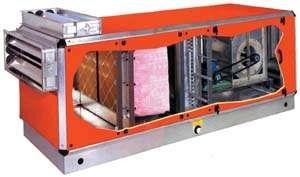 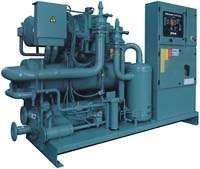 Fig. 1. Fragment of the central air conditionerFig. 2. Condenser water-cooled air conditioner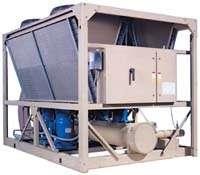 Fig. 3. Air conditioning with air cooled condenserFig. 3. Air conditioning with air cooled condenser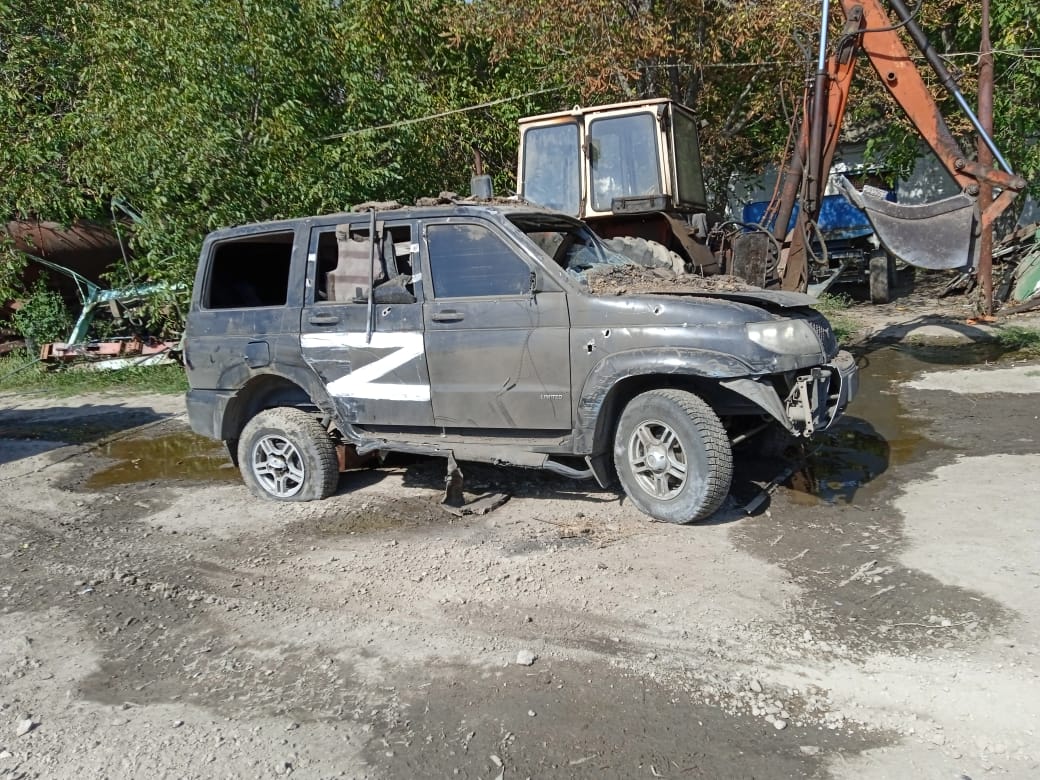 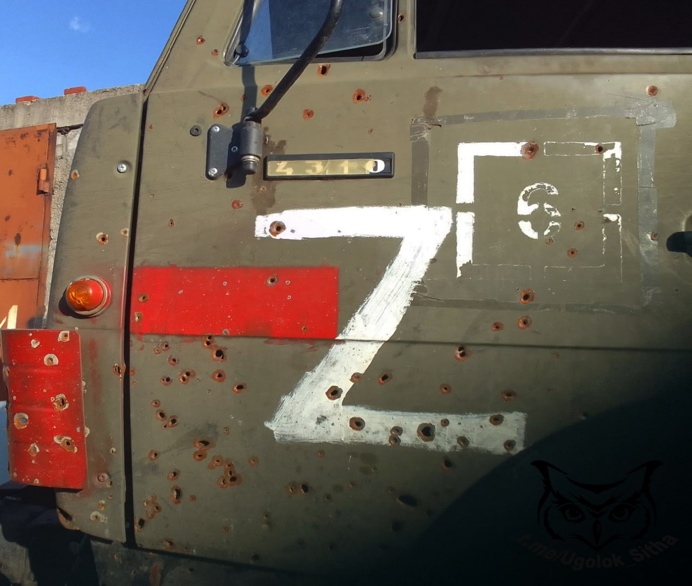 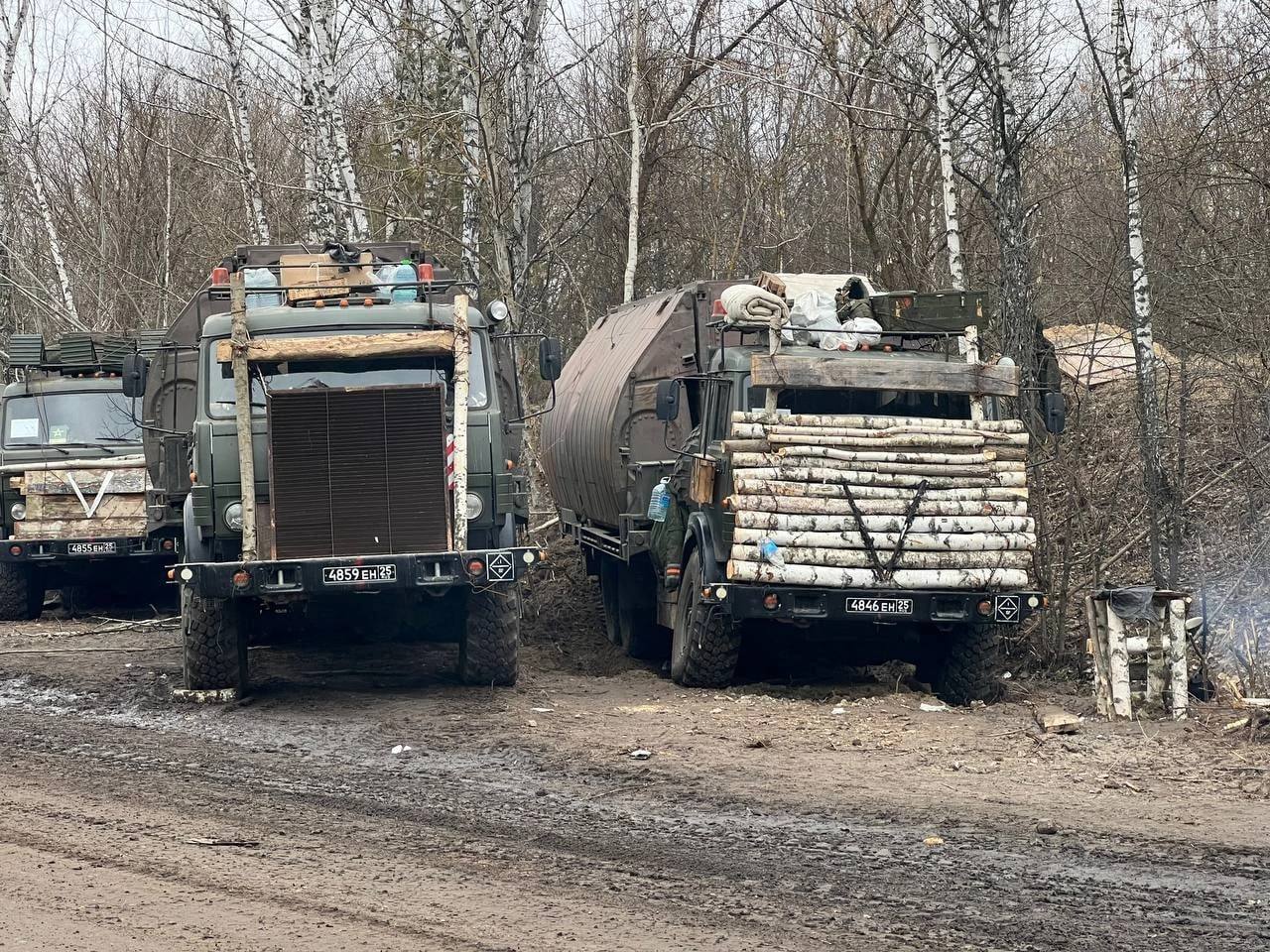 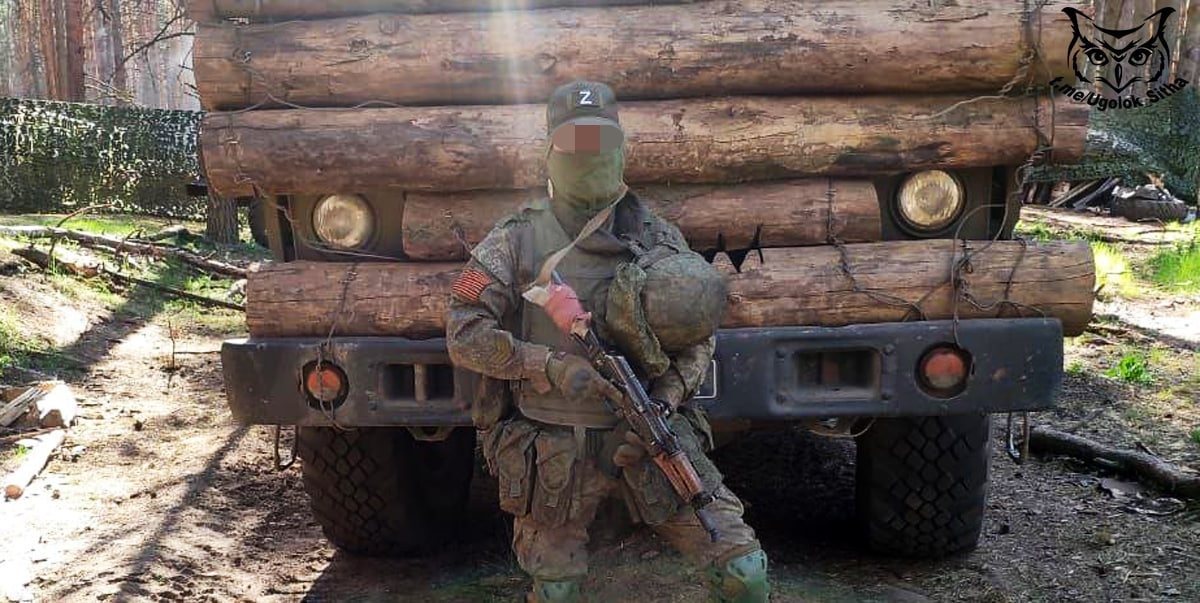 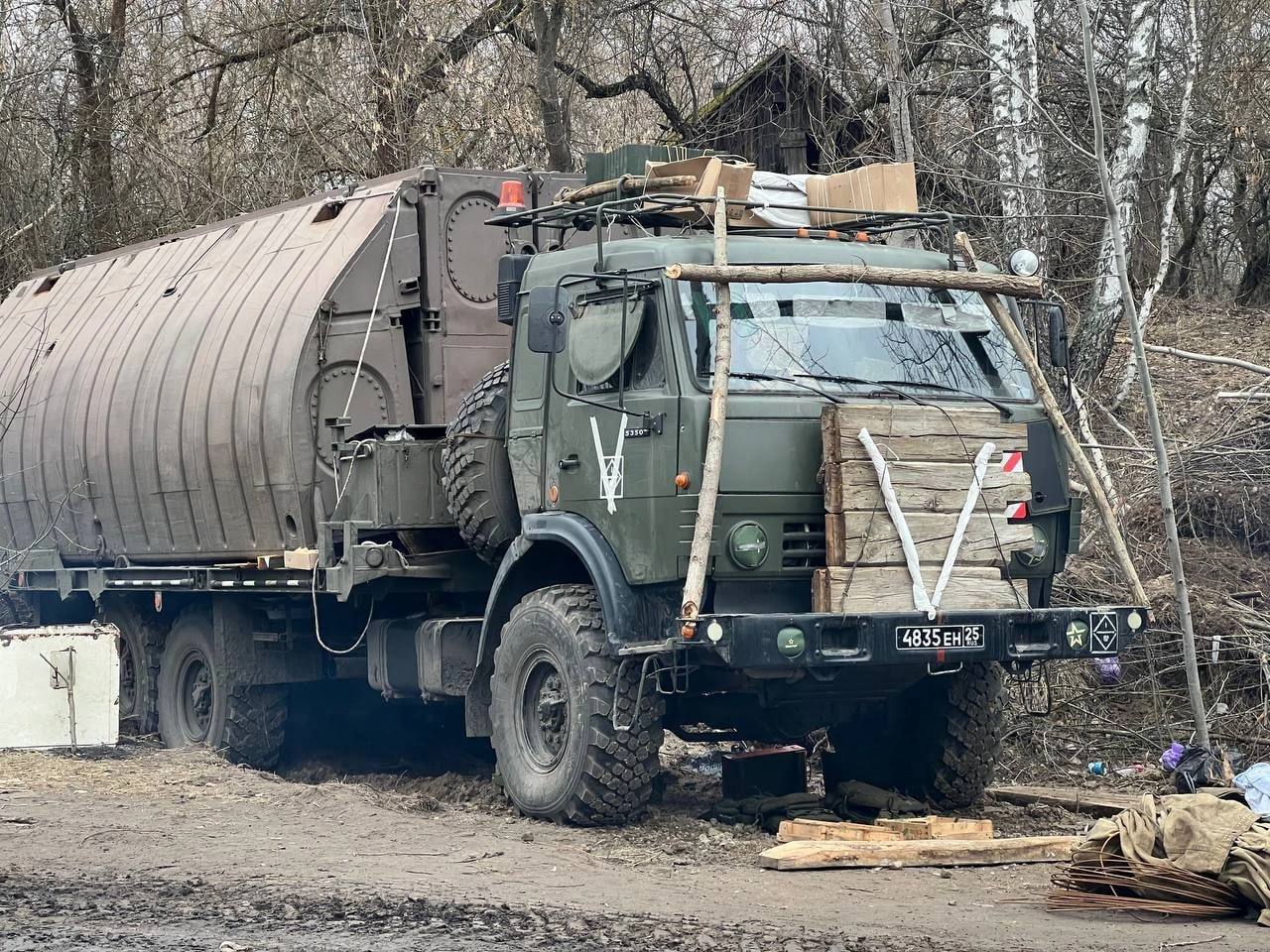 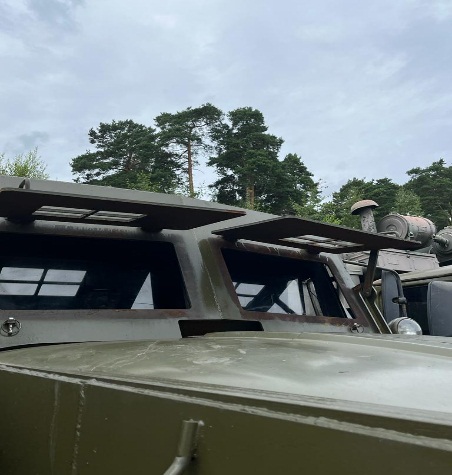 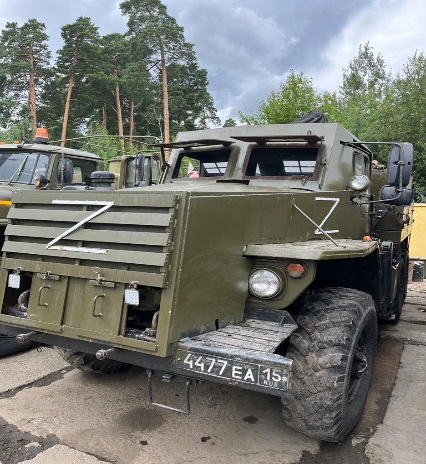 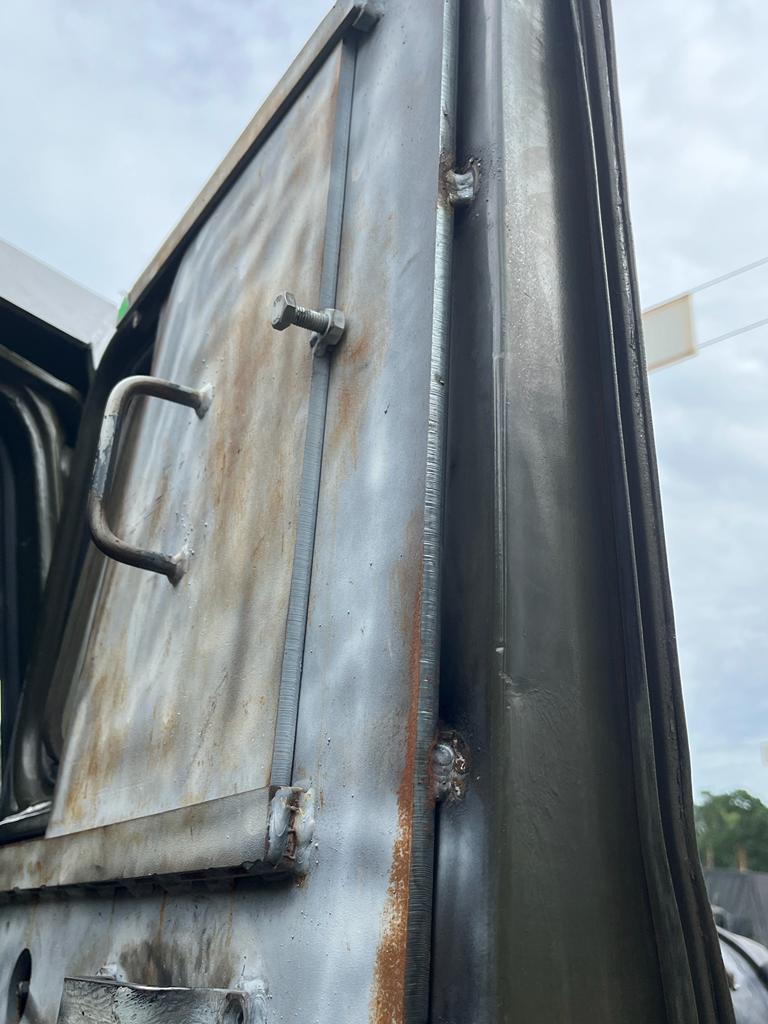 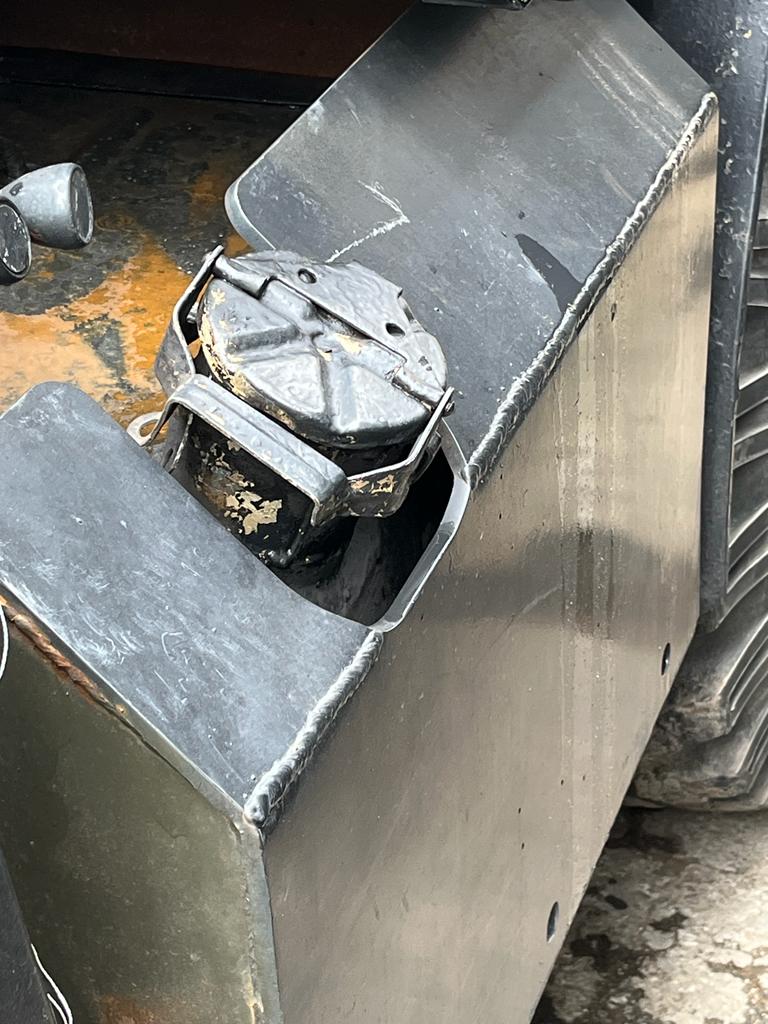 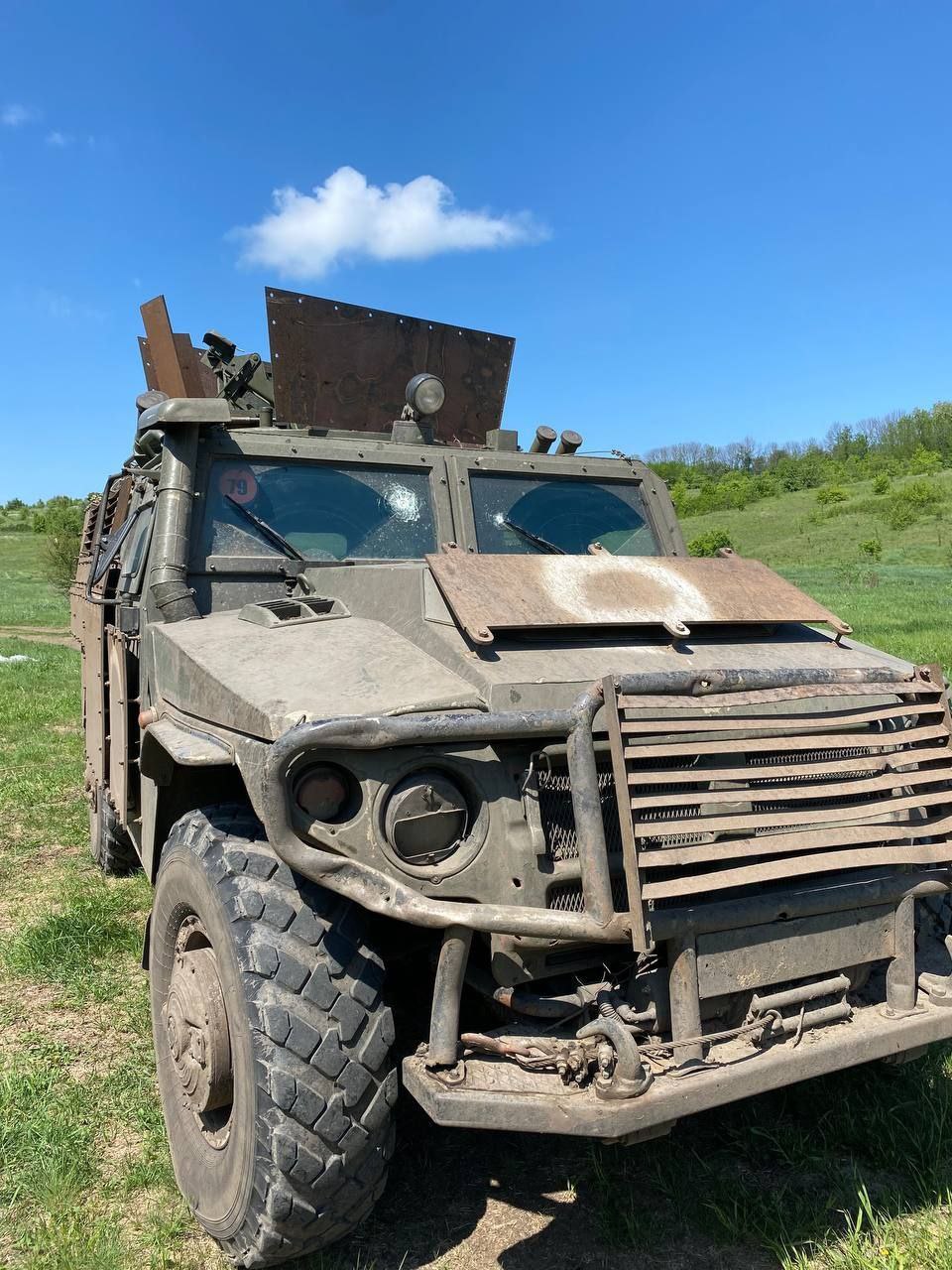 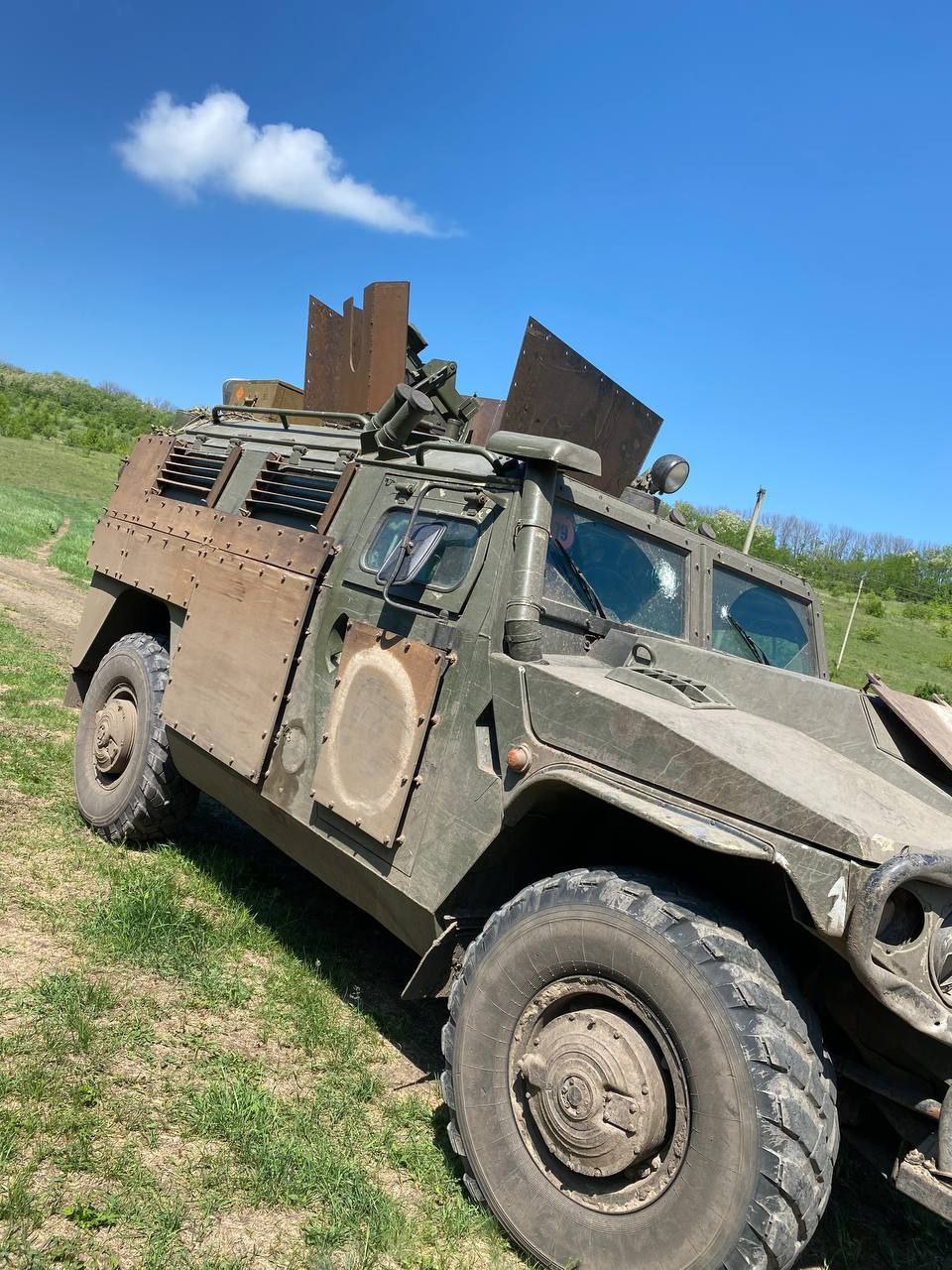 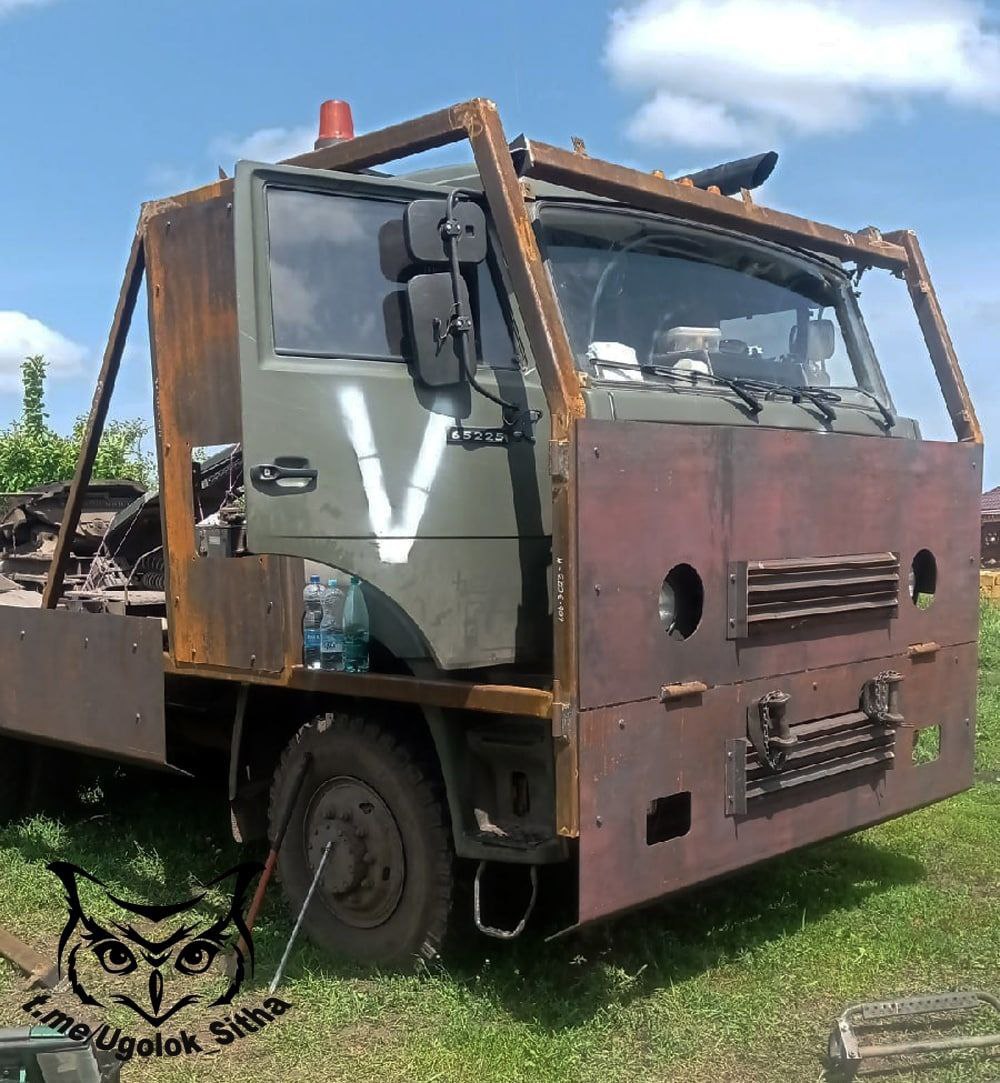 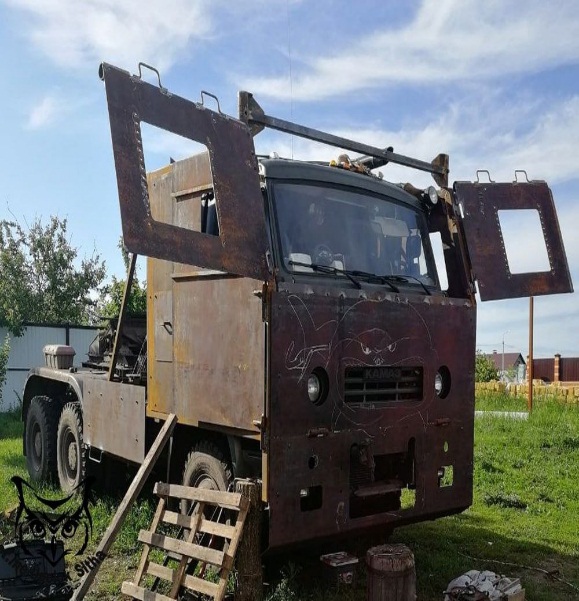 Методы конкурентной разведкиМетоды промышленного шпионажаСбор данных из открытых источников информацииВербовка персонала конкурентаЗаказ товара у конкурентаУстройство своего человека на работу в компанию конкурентаМаскировка под клиента"Подслушивание" телефонных разговоровМаскировка под человека, который устраивается на работуПолучение аудиоинформации (прослушка)Материальное поощрение сотрудников конкурентаПерехват электронных и почтовых отправлений"Переманивание" специалистов конкурентаПолучение конфиденциальной информации о сотрудникахНазваниеЗадание подразделенияФорма предоставления результатовОтделение скрытого наблюденияФиксация указанных в задании фактовСправка, протокол наблюденияОтделение проведения расследованийСбор необходимой информации, документов и предметовАналитическая справка; документы (или их копии), предметы (или их модели)Отделение по работе с информаторамиПривлечение к сотрудничеству информаторов и получение от них информацииДело (досье); аналитические обзоры; справки по каждому сообщению информатораОтделение по техническому обеспечению проведения операцийУстановка и эксплуатация технических средств, их предоставление сотрудникам других группАкты; кино-, фотокадры, звукозапись и т.п.Отделения по выявлению и сбору открытых и закрытых публикацийУстановление перечня необходимых печатных изданий, их приобретение и получение из них требуемых сведенийОбзоры; копии важнейших публикацийАналитическое отделениеОбработка, классификация и анализ закрытых и открытых разведывательных сведенийРазведывательные данные; справки-меморандумыОтделение стратегического планированияОценка и ранжирование внешних потенциальных угроз безопасности предприятия, и планирование мероприятий по их предотвращению (нейтрализации)Проекты программ предотвращения (нейтрализации) внешних угроз безопасности предприятияСправочно-информационный фонд Хранение и выдача сотрудникам требуемой информацииСправки; оригиналы печатных публикаций, микрофильмы и т.п.Отделение экспертов консультантовКвалифицированная оценка представленных материаловЭкспертные выводы; акты экспертиз; справки.Фактор влияния на классификациюРазновидности методов конкурентной разведкиСитуация– открытие нового направления бизнеса;– изменение поведения на рынке конкурента;– появление нового партнера, конкурента на вашем поле;– появление в вашем бизнесе различных проблем.Законность– белые (совершенно законные методы);– серые (методы, которые не нарушают норм законов, однако не соответствуют морально-этическим нормам).Направленность– разведка против компании;– разведка против персоны;– финансовый мониторинг;– оценка инвестиционных проектов конкурентов;– методы универсальной разведки.Экстравагантность– выгодный клиент;– несуществующая вакансия;– сосланный казачок;– Интернет – друг;– коллега по работе, обучению;– ныряние в мусорный контейнер.№ п/пБанкКоммуникацииПлатежные сервисы и технологииОформление продуктовИтого1«Райффайзенбанк»24,037,120,081,12«ВТБ»26,039,115,080,13«Тинькофф Банк»18,039,720,077,74«Уральский Банк Реконструкции и Развития»21,332,120,073,55«МТС Банк»18,038,315,071,36«Русский Стандарт»19,336,815,071,27«Альфа-Банк»11,039,520,070,58«Росбанк»17,338,215,070,59«Банк Открытие»11,039,020,070,010«Промсвязьбанк»15,039,115,069,1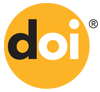 DOI 10.51635/27131513_2022_41_70Наименование стандартаНаименование стандартаНаименование стандартаПБУ 5/01ФСБУ 5/2019МСФО (IAS) 2Понятие «запасы» не рассматривалосьп.3. Для целей бухгалтерского учета запасами считаются активы, потребляемые или продаваемые в рамках обычного операционного цикла организации, либо используемые в течение периода не более 12 месяцев.п.6. Запасы – активы:- предназначенные для продажи в ходе обычной деятельности;Понятие «запасы» не рассматривалосьп.5. Запасы признаются в бухгалтерском учете при одновременном соблюдении следующих условий:а) затраты, понесенные в связи с приобретением или созданием запасов, обеспечат получение в будущем экономических выгод организацией;б) определена сумма затрат, понесенных в связи с приобретением или созданием запасов, или приравненная к ней величина.- находящиеся в процессе производства для такой продажи;- находящиеся в виде сырья или материалов, которые будут потребляться в процессе производства или оказания услугЗапасыЗапасыЗапасыПБУ 5/01ФСБУ 5/2019МСФО (IAS) 2п.2. Запасами признаются активы:- используемые в качестве сырья, материалов и т.п. при производстве продукции, предназначенной для продажи (выполнения работ, оказания услуг);- предназначенные для продажи;- используемые для управленческих нужд организации;- готовая продукция является частью МПЗ, предназначенных для продажи;- товары являются частью МПЗ, приобретенных или полученных от других юридических или физических лиц и предназначенные для продажи.п.3. Запасами считаются активы:- потребляемые или продаваемые в рамках обычного операционного цикла организации, либо используемые в течение периода не более 12 месяцев;- сырье, материалы, предназначенные для использования при производстве продукции, выполнении работ, оказании услуг;- инструменты, инвентарь, специальная одежда и другие объекты, используемые при производстве продукции, продаже товаров, выполнении работ, оказании услуг;- готовая продукция, предназначенная для продажи в ходе обычной деятельности организации;- затраты, понесенные на производство продукции, не прошедшей всех стадий (далее незавершенное производство). - объекты недвижимого имущества, приобретенные или созданные для продажи в ходе обычной деятельности организации.п.6. Запасы – активы:- предназначенные для продажи в ходе обычной деятельности;- находящиеся в процессе производства для такой продажи; - находящиеся в виде сырья или материалов, которые будут потребляться в процессе производства или оказания услуг.Определение стоимостной оценки материально-производственных запасовОпределение стоимостной оценки материально-производственных запасовОпределение стоимостной оценки материально-производственных запасовПБУ 5/01ФСБУ 5/2019МСФО (IAS) 2п.5. Материально-производственные запасы учитывают по фактической себестоимости.Оценка при признании:п.9. Запасы признаются в бухгалтерском учете по фактической себестоимости.Оценка после признания:п.28. Запасы организации оцениваются на отчетную дату по наименьшей из следующих величин:- фактическая себестоимость запасов;- чистая стоимость продажи запасов. Фактическая стоимость приобретаемых запасов определяется с учетом всех скидок. При этом не важно, как эта скидка называется: скидка, вычет, премия, льгота и т.п. Главное, что эти товары с учетом такой скидки обошлись организации дешевле. Таким образом, скидки учитываются в составе фактической себестоимости запасов, а не в составе прочих доходов.Изменения!- решено не включать в стоимость запасов расходы на хранение, управленческие расходы.- решено включать в стоимость запаса оценочное обязательство по демонтажу и утилизации. Новые правила необходимо применять только к новым запасам, согласно п.47 ФСБУ 5/2019.п.9. Запасы должны учитываться по наименьшей из двух величин: - по себестоимости: затраты на приобретение, переработку, прочие затраты;- по чистой цене продажи: продажная цена в ходе деятельности за вычетом затрат на завершение производства и расчетных затрат, которые необходимо понести для продажи.Списание запасовСписание запасовСписание запасовПБУ 5/01ФСБУ 5/2019МСФО (IAS) 2Не рассматривался вопрос о том, в каких случаях необходимо списывать затраты.п.41. Запасы списываются:- одновременно с признанием выручки от продажи;- при выбытии в ситуациях, отличных от продажи;- если организация не ожидает поступления экономических выгод от их дальнейшего использования или продажи.п.34. - сумма любого списания стоимости запасов происходит до чистой возможной цены продажи и все потери запасов должны быть признаны в качестве расходов в том периоде, в котором имели место списание или потери.ТипКраткая характеристикаСтратегия развития персонала зависит от общей бизнес-стратегии компании в целомВ данном типе стратегия развития персонала является средством для реализации общей бизнес-стратегии. При разобщенности взглядов, требований и потребности к сотрудникам со стороны различных подразделений, управляющее звено опирается на интересы общей бизнес-стратегии. Одним из недостатков данного типа является необходимость адаптации методов развития персонала в соответствии с реализацией общей стратегии развития компании в условиях изменения ведения бизнеса.Стратегия развития персонала зависит от общей бизнес-стратегии компании частичноВ данном случае курс развития бизнеса зависит от имеющегося человеческого потенциала на предприятии. То есть в данном случае, цели, поставленные перед компанией, являются более осуществимы, так как построены на реально имеющихся ресурсах. Стратегия развития персонала и общая бизнес-стратегия взаимозависимыПри реализации данного типа персонал рассматривается как ресурс в достижении общих бизнес-целей, который необходимо не только эффективно использовать, но при этом грамотно и систематически развивать. Также, утверждение общей бизнес-стратегии требует согласованности основных инструментов управления, с помощью которых она будет реализована. Именно в данной области находится персонал и непосредственно реализующаяся кадровая стратегия. В данном случае, в большей степени, в реализацию бизнес-стратегии вовлечен сотрудник по вопросам развития персонала в организации.Интерактивная взаимосвязь стратегии развития персонала и общей бизнес-стратегииЗдесь, персонал непосредственно вовлечен в реализацию общей бизнес-стратегии компании. Это обеспечивает необходимость своевременного информирования сотрудников о поставленных целях компании, предоставления возможности вносить предложения и коррективы по совершенствованию стратегии развития компании. При этом, мероприятия, направленные на реализацию общей бизнес-стратегии, непосредственно соотносятся с мероприятиями в области развития кадров, а именно повышение квалификации, поиск сотрудника необходимой квалификации и т.д. Также, персонал в данном случае рассматривается не как средство достижения поставленных целей, а как человеческий потенциал, которым владеет компания. Название методаХарактеристикаCoachingДанный метод предполагает беседу с сотрудниками с целью выявления уровня квалификации и дальнейшего развития потенциала сотрудников. Использование данного метода проявляется при невозможности исполнения того или иного поручения или функции сотрудником и его обращении к более опытному специалисту или руководству компании, который в данном случае будет выступать коучем.MentoringОснова в управлении развитием кадров лежит личный пример опытного сотрудника. Данный метод достаточно часто на промышленных предприятиях. Принцип данного метода можно сформулировать как «смотри, повторяй и учись». Реализация данного метода происходит в том, что руководитель или специалист высшей категории/квалификации выполняет определенные рабочие функции/задачи, при этом объясняя свои действия «подопечному», выполняя при этом роль наставника.DelegationДанный метод является достаточно рискованным, но в то же время это дает возможность в кратчайшие сроки повысить квалификацию кадров. Суть данного метода в управлении развитием сотрудников состоит в постановке специалистам задач, которые не входят в сферу их компетенций в рамках должностных обязанностей, в результате чего у них появляется стимул к развитию и получению новых навыков.BuddyingПри реализации данного метода в процессе развития сотрудников компании отсутствуют коучи и наставники. На предприятии особую роль в развитии играет коллектив, которые помогают друг другу выполнять различные задачи, поставленные руководством. Подобная система упрощает адаптацию новых сотрудников в коллективе и может применяться для компаний в любой отрасли. Job ShadowingДанный метод управления развитием сотрудников компании наиболее распространен в зарубежных предприятиях. Данный метод похож на такой метод как «Mentoring», который заключается в наблюдении нового сотрудника за опытным квалифицированным специалистом, за которым он закреплен. Это популярно для молодёжи, что позволяет им определиться с будущей профессией. В то же время, данный метод позволят руководству «присмотреться» к наиболее заинтересованным сотрудникам/будущим соискателям и взять в свое поле зрения наиболее способных и старательных кандидатов для комплектации штата в ближайшем будущем.CounsellingДанный метод может быть рассмотрен как консультирование. Он практически не используется в отечественной практике развития персонала. Что связано с отсутствием опыта и делания проведения различных бесед с сотрудниками, направленных на выявление каких-либо проблем. При том, что в зарубежных странах, консультации с различными специалистами практикуются уже долгое время. Зарубежная практика показывает, что если у сотрудника существуют личные проблемы, то руководитель может пригласить профессионала, который квалифицированно проведет беседу по обсуждению частных вопросов. Метод Counselling позволит избежать проблем психологического характера и нервных срывов у персонала10.5281/zenodo.11245136Фаза восстановленияВременной промежутокОсновные процессыНемедленное восстановлениеПервые несколько часовВосполнение запасов АТФ и креатинфосфата, регенерация клеточных структурКраткосрочное восстановление24-72 часаВосстановление гликогеновых запасов, ремонт и рост мышечных волоконДолгосрочное восстановлениеНесколько дней или даже недельУлучшение мышечной функции, адаптация к регулярным тренировкамАспектОписаниеПримеры или рекомендацииРегенерация и рост мышцСон способствует синтезу белка и выработке гормонов, таких как гормон роста и тестостерон, необходимых для роста мышц и восстановления тканейУбедиться в том, что сон составляет 7-9 часов каждую ночь для оптимального гормонального баланса и восстановленияПсихологическое здоровьеКачественный сон помогает снизить уровень стрессового гормона кортизола и поддерживает когнитивные функции и настроениеРазработать ритуалы перед сном, такие как медитация или чтение, для улучшения релаксации и снижения стрессаФизическая производительностьНочной отдых восстанавливает энергетические запасы и способствует активному восстановлению мышечных волоконПланирование тренировок на утро после полноценного сна может улучшить производительность и снизить риск травмПрактические советыУстановка регулярного режима сна и создание оптимальной среды для отдыха способствует лучшему восстановлениюОбеспечение тихой, темной и прохладной спальни; избегание кофеина и электроники перед сном; регулярное время засыпания и пробуждения